Муниципальное бюджетное общеобразовательное учреждение  Муниципального образования город Ирбит «Средняя общеобразовательная школа № 8»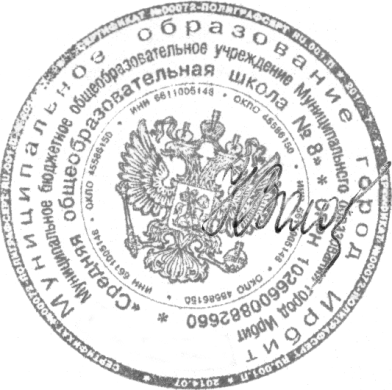 Образовательная область «Филология»РАБОЧАЯ ПРОГРАММАпо предмету «Русский язык/Родной язык»для учащихся 1-4 классов(новая редакция)Составители:Чукреева Н.П. -учитель начальных классов, Iк.к.Слепых Н.Н. -учитель начальных классов, Iк.к.Гац Л.М.- учитель начальных классов, высшая к.к.Новая редакция утвержденаАдминистративно-методическим советомМБОУ «СОШ №8» (протокол №4 от 25.12.14),введена в действие  приказом  № 33/3-од  от 29.12.14Директор МБОУ «СОШ №8»________________ Воложанина Н.Н.г. Ирбит2014Пояснительная запискаРабочая программа курса «Русский язык/Родной язык» предназначена  для учащихся 1-4 классов. Она разработана в соответствии с требованиями Федерального государственного образовательного стандарта начального общего образования и  «Основой образовательной программой начального общего образования МБОУ «СОШ №8»,  на основе авторской  программы «Русский язык» (авторы: Р.Н. Бунеев, Е.В. Бунеева, О.В.Пронина), являющейся составной частью Образовательной системы «Школа 2100». Рабочая программа отражает специфику содержания начального образования, представленного в Фундаментальном ядре начального (основного) общего образования. Язык по своей специфике и социальной значимости – явление уникальное: он является средством общения и воздействия, средством хранения и усвоения знаний, средоточием духовной культуры народа, основной формой проявления национального и личностного самосознания и, наконец, первоэлементом художественной литературы как словесного искусства. В силу этого обстоятельства язык имеет только ему присущий статус среди других школьных предметов.Курс русского языка в начальной школе – часть единого непрерывного курса обучения, поэтому он ориентирован на предмет и цели обучения русскому языку в основной школе. Назначение предмета «Русский язык/Родной язык» в начальной школе состоит в том, чтобы заложить основу формирования функционально грамотной личности, обеспечить языковое и речевое развитие ребёнка, помочь ему осознать себя носителем языка.Цель: развитие личности ребёнка средствами предмета «Русский язык», а именно:формирование первоначальных представлений о единстве и многообразии языкового  и культурного пространства России, о языке как основе национального самосознания;развитие диалогической и монологической устной и письменной речи, коммуникативных умений, нравственных и эстетических чувств, способностей к творческой деятельности.В соответствии с этой целью ставятся задачи:1) развитие у детей патриотического чувства по отношению к родному языку: любви и интереса к нему, осознания его красоты и эстетической ценности, гордости и уважения к языку как части русской национальной культуры; 2) осознание себя носителем языка, языковой личностью, которая находится в постоянном диалоге (через язык и созданные на нём тексты) с миром и с самим собой; 3) формирование у детей чувства языка; 4) воспитание потребности пользоваться всем языковым богатством (а значит, и познавать его), совершенствовать свою устную и письменную речь, делать её правильной, точной, богатой; 5) сообщение необходимых знаний и формирование учебно-языковых, речевых и правописных умений и навыков, необходимых для того, чтобы правильно, точно и выразительно говорить, читать и писать на родном языке.Указанные цели реализуются на основе личностно ориентированного и деятельностного подходов к обучению и воспитанию в процессе  развития мыслительной и речевой деятельности школьника, формирования лингвистической, языковой, коммуникативной и культуроведческой компетенций.В период обучения грамоте дети проходят пропедевтический курс русского языка по учебнику «Букварь» и прописям «Мои волшебные пальчики», учебнику «Русский язык», 1-й класс.Для реализации программы при обучении используется весь набор методов организации и осуществления учебной деятельности словесные, наглядные, практические, репродуктивные, поисковые, индуктивные, дедуктивные, методы самостоятельной работы, а также широкий спектр образовательных педагогических технологий.Общая характеристика учебного предметаВедущее место предмета «Русский язык/Родной язык» в системе общего образования обусловлено тем, что русский язык является государственным языком Российской Федерации, родным языком русского народа, средством межнационального общения. Изучение русского языка способствует формированию у учащихся представлений о языке как основном средстве человеческого общения, явлении национальной культуры и основе национального самосознания.В процессе изучения русского языка у учащихся начальной школы формируется позитивное эмоционально-ценностное отношение к русскому языку, стремление к его грамотному использованию, понимание того, что правильная устная и письменная речь являются показателем общей культуры человека. На уроках русского языка ученики получают начальное представление о нормах русского литературного языка и правилах речевого этикета, учатся ориентироваться в целях, задачах, условиях общения, выборе адекватных языковых средств, для успешного решения коммуникативной задачи. Русский язык является для учащихся основой всего процесса обучения, средством развития их мышления, воображения, интеллектуальных и творческих способностей, основным каналом социализации личности. Успехи в изучении русского языка во многом определяют результаты обучения по другим школьным предметам.В курсе русского языка реализуются следующие сквозные линии развития учащихся средствами предмета.Линии, общие с курсом литературного чтения:1) овладение функциональной грамотностью на уровне предмета (первичные навыки работы с информацией);2) овладение техникой чтения, приёмами понимания и анализа текстов;3) овладение умениями, навыками различных видов устной и письменной речи.Линии, специфические для курса «Русский язык»:4) приобретение и систематизация знаний о языке как основы речевой деятельности;5) дальнейшее овладение родным языком;6) овладение орфографией и пунктуацией;7) раскрытие воспитательного потенциала русского языка;8) развитие чувства языка.Для достижения целей обучения и решения поставленных задач используется УМК по русскому языку: учебники «Букварь», «Русский язык» 1–4 класс; тетради «Проверочные и контрольные работы по русскому языку»; «Дидактический материал по русскому языку».В курсе «Обучение грамоте» обеспечивается пропедевтика изучения курса русского языка.Из области фонетики дети знакомятся с понятием звук в сопоставлении с буквой, звуками гласными и согласными; согласными звуками звонкими и глухими, твёрдыми и мягкими; с ударением, ударными и безударными гласными; с делением слова на слоги; с обозначением мягкости согласных на письме с помощью букв е, ё, и, ю, я, ь; наблюдают случаи несоответствия написания и произношения (буквосочетания жи–ши, чу–щу, ча–ща, безударные гласные). Дети учатся произносить звуки, слушать звучащее слово, соотносить произношение и написание, делать слого-звуковой и звуко-буквенный анализ слов.В период обучения грамоте закладываются основы для  развития у детей орфографической зоркости. Проходит ознакомление с явлениями и понятиями из области словообразования: в процессе наблюдения и практической работы со словом дети осознают, что в слове выделяются части; знакомятся с корнем, однокоренными словами, суффиксом, приставкой, графическим обозначением этих частей слова, наблюдают за приставочным и суффиксальным способами образования слов.В ходе рассредоточенной лексической работы дети наблюдают за тем, что слова называют предметы, их признаки; действия людей, животных и предметов; осознают, что каждое слово что-то означает, то есть имеет значение; что значений у одного слова может быть несколько. Постоянно ведётся наблюдение над сочетаемостью слов в русском языке, над особенностями словоупотребления.Из области морфологии первоклассники получают первоначальное представление о существительных, прилагательных, глаголах и личных местоимениях (без введения понятий); о предлогах; учатся ставить вопросы от слова к слову, различать предлоги и приставки.Вводятся также такие синтаксические понятия, как предложение, текст. Дети учатся правильно писать и пунктуационно оформлять простые предложения, читать и произносить предложения с правильной интонацией. В ходе чтения текстов «Букварь» идёт целенаправленное формирование у них типа правильной читательской деятельности.Разделы «Предложение» и «Текст»В курсе русского языка в начальной школе ведущим направлением учебной деятельности детей является овладение письменной речью, культурой письменного общения (естественно, наряду с развитием умений чтения, говорения и слушания). Поэтому в ряду основных разделов, изучаемых в каждом классе, – разделы «Предложение» и «Текст».В 1-м классе, после завершения курса обучения грамоте, дети повторяют и систематизируют знания о предложении и тексте, оформлении предложения на письме.Во 2-м классе дети закрепляют признаки предложения (предложение состоит из слов, выражает законченную мысль, слова в предложении связаны по смыслу; в предложении от слова к слову можно задать вопрос), знакомятся с повествовательной, вопросительной и восклицательной интонацией; совершенствуют умение правильно орфографически и пунктуационно оформлять предложения на письме (писать 1-е слово с заглавной буквы, ставить в конце предложения точку, восклицательный, вопросительный знак или многоточие); читать и произносить их с правильной интонацией; конструировать предложения из слов.Углубляется понятие о тексте (текст состоит из предложений, предложения в тексте связаны по смыслу, у текста есть заглавие; по заглавию можно определить, о чём будет говориться в тексте). Дети учатся отличать текст от набора предложений, анализировать заглавие, соотносить его с содержанием и главной мыслью, самостоятельно озаглавливать текст и его части. Систематически при работе с текстом идёт формирование у детей типа правильной читательской деятельности по той же технологии, что и на уроках литературного чтения: дети учатся самостоятельно осмысливать текст до чтения, во время чтения и после чтения. Это обеспечивает единство подхода к работе с текстом и формирование одного из важнейших навыков – навыка осознанного чтения.В 3-м классе расширяется понятие о предложении: дети знакомятся с повествовательными, вопросительными и побудительными, восклицательными и невосклицательными предложениями, с их использованием в разных речевых ситуациях; с логическим ударением и его ролью в речи; учатся выделять из предложений словосочетания, т.е. практически осваивают понятие о связи слов в предложении. Вводится понятие о главных и второстепенных членах предложения (без дифференциации последних). Дети учатся находить в предложениях подлежащее и сказуемое, видеть второстепенные члены предложения и понимать их роль в речи.Дети знакомятся с однородными членами предложения, с интонацией перечисления; узнают, что однородными могут быть как главные члены предложения, так и второстепенные, что связываются между собой однородные члены с помощью интонации, а также с помощью союзов (и, а, но) или без помощи союзов. Формируется умение ставить запятые в предложениях с однородными членами. Внимание детей обращается на смысловую роль знаков препинания: они помогают правильно выразить мысль и понять написанное, то есть помогают письменному общению.Все полученные знания и умения делают возможным и логичным введение понятия о сложном предложении на примере бессоюзной конструкции из двух частей и начало развития умения ставить запятую между частями сложного предложения.В течение всего учебного года продолжается развитие читательских умений детей на материале текстов учебника, формирование типа правильной читательской деятельности при чтении художественных и учебно-научных текстов. Вводится понятие абзаца как смысловой части текста.В 4-м классе продолжается развитие названных выше синтаксических, пунктуационных и речевых умений. Развивается умение на доступном уровне производить синтаксический разбор простого и сложного предложений, вычленять словосочетания из предложения. Дети знакомятся с тем, что части сложного предложения могут соединяться с  помощью союзов и, а, но (на примере сложных предложений, состоящих из двух частей).Вводится понятие предложения с прямой речью на примере простейшей конструкции «слова автора плюс прямая речь». Развивается умение ставить знаки препинания в предложениях с прямой речью, которая следует за словами автора, а также умение ставить запятую в сложном предложении из двух  частей с союзами и, а, но или без союзов и в простом предложении с однородными членами (с союзами и, а, но или без союзов). Внимание детей постоянно обращается на роль знаков препинания: они помогают понять смысл написанного предложения, текста.На материале текстов учебника продолжается развитие умений слушания и чтения, формирование типа правильной читательской деятельности.Знания и умения из области синтаксиса и пунктуации в курсе начальной школы создают необходимую базу для развития устной и письменной речи, для изучения слова с разных точек зрения (поскольку слово функционирует в предложении, в тексте), и, что очень важно, ребёнок осознаёт, для чего нужно изучать свой родной язык, на котором он и так свободно говорит. Так, например, знание об «устройстве» предложений и текста, умение пунктуационно оформлять их на письме нужны для успешного общения, для того чтобы самому быть понятым и понимать других людей.Раздел «Слово»Слово рассматривается с четырёх точек зрения:1) звукового состава и обозначения звуков буквами;2) морфемного состава и словообразования;3) грамматического значения;4) лексического значения, лексической сочетаемости и словоупотребления.В 1-м и 2-м классах происходит закрепление необходимого минимума знаний из области фонетики, которые вводятся в курсе обучения грамоте: звук и буква,  звуки гласные и согласные; согласные звонкие и глухие, твёрдые и мягкие, парные и непарные; слог, слогообразующая роль гласных; ударение, гласные ударные и безударные, слоги ударные и безударные. Развиваются и совершенствуются умения произносить звуки, слышать звучащее слово, соотносить звуковой состав слова и его написание, делать звуко-буквенный анализ слов (с составлением схемы слова).Отрабатываются знание алфавита и навык его практического использования.Фонетические знания и умения являются базовыми для развития следующих орфографических умений:1) видеть (обнаруживать) орфограммы в словах и между словами;2) правильно писать слова с изученными орфограммами;3) графически обозначать орфограмму и условия выбора (без введения термина «условия выбора орфограммы»);4) находить и исправлять орфографические ошибки.Чтобы обеспечить преемственность в изучении орфографии между начальной и основной школой и сделать процесс развития орфографических умений более осмысленным, вводится понятие орфограмма (написание, которое нельзя безошибочно установить на слух, написание по правилу). Дети знакомятся с «опасными местами» в словах русского языка (гласные в безударных слогах; звук [й'] после согласных перед гласными; согласные на конце слова; место после [ш], [ж], [ч], [щ]; место после мягкого согласного), учатся находить эти места в словах, т.е. обнаруживать в словах орфограммы.Изучаются следующие орфограммы:1) обозначение мягкости согласных на письме с помощью букв е, ё, и, ю, я, ь;2) большая буква в именах, отчествах, фамилиях людей, кличках животных, географических названиях;3) буквы и, у, а после букв шипящих [ж], [ш], [ч], [щ];4) разделительные ь и ъ;5) проверяемые и непроверяемые буквы безударных гласных в корне слова (на материале двусложных слов);6) проверяемые буквы согласных на конце слова;7) пробел между предлогом и соседним словом.Кроме того, дети знакомятся с правилами переноса слов и орфограммой-чёрточкой при переносе.В 3-м классе продолжается развитие умений писать слова с ь и ъ разделительными, с ь для обозначения мягкости согласных. Дети учатся переносить слова с ь и ъ. Изучается правописание слов с удвоенной буквой согласного в корне типа ссора, аллея, жужжит и правило их переноса.Отрабатывается умение писать слова с проверяемой и непроверяемой буквой безударного гласного в корне (на материале трёхсложных слов – с двумя безударными гласными в корне или  в словах с приставками), а также с проверяемыми буквами согласных в корне, с удвоенной буквой согласного на стыке приставки и корня типа рассказ, рассвет. Дети учатся пользоваться двумя способами проверки: подбором однокоренных слов и изменением формы слова.Заучиваются группы слов с непроверяемыми написаниями. Развивается умение пользоваться орфографическим словарём.Вводится новая  орфограмма – обозначение буквой на письме непроизносимого согласного звука в корне слова. Параллельно заучиваются слова, в которых нет непроизносимых согласных (вкусный, чудесный и др.).В 4-м классе продолжается развитие умения писать слова с орфограммами, изученными в 1–3-м классах. Рассматриваются также случаи написания слов с удвоенной буквой согласного на стыке корня и суффикса типа сонный.В связи с изучением частей речи отрабатывается умение писать слова со следующими орфограммами:1) мягкий знак после букв шипящих в существительных мужского и женского рода типа луч, ночь; безударные окончания существительных 1, 2, 3-го склонения (кроме существительных на -ие, -ия, -ий, -мя);2) безударные окончания имён прилагательных (кроме прилагательных с основой на шипящий и ц);3) безударные окончания глаголов 1-го и 2-го спряжения; ь после шипящих в глаголах 2-го лица единственного числа (читаешь, поёшь); окончания -о, -а в глаголах прошедшего времени женского и среднего рода (осветила, осветило); -тся – -ться в глаголах; не с глаголами;4) раздельное написание предлогов с личными местоимениями. Развитие умения писать слова с этими орфограммами продолжается в 5-м классе основной школы.Изучение орфографии в начальной школе направлено на то, чтобы помочь детям осознать важность правильного использования языка не только в устной речи, но и на письме, показать, что необходимым компонентом письменной речи является орфографический навык. Орфографически правильная письменная речь – залог успешного общения в письменной форме.Этот подход заложен уже в пропедевтическом курсе русского языка в период обучения грамоте. Наблюдение за звуковым составом слова, за собственным произнесением отдельных звуков, определение места ударения в слове – всё это способствует овладению тем фонетическим минимумом, который необходим для последующего сознательного овладения орфографией. Одновременно целенаправленно проводятся наблюдения над лексическим значением слова и его сочетаемостью, так как умение верно определять лексическое значение корня очень важно для правильного написания.Второй аспект в рассмотрении слова в курсе русского языка начальной школы – это его морфемный состав. Чтобы решить одну из важнейших задач курса – формирование у детей чувства языка, – необходимо обращение к составу слова уже в 1-м классе, так как чувство языка связано прежде всего с пониманием и чутьём к особенностям словообразования и словоизменения.Уже в период обучения грамоте даётся необходимый словообразовательный минимум: наблюдение над группами однокоренных слов позволяет детям осмыслить понятия «корень слова», «однокоренные слова», познакомиться с приставками и суффиксами. Дети наблюдают за ролью суффиксов и приставок в слове, тренируются в образовании слов с их помощью.Во 2-м классе даётся определение корня, однокоренных слов, суффикса, приставки. Систематически проводится наблюдение над однокоренными словами, подбор групп однокоренных слов и выявление признаков, по которым слова являются однокоренными (одинаковый корень и близость слов по смыслу). Дети знакомятся с определёнными суффиксами имён существительных: -ок-, -ик-, -тель-, -ушк-, -юшк-, -ёнок-, -онок-, -ят-, -ищ-, их значениями, учатся видеть эти суффиксы в словах, образовывать слова с этими суффиксами. Также происходит знакомство с группой приставок, сходных по написанию с предлогами: с, от, за, на, по, про, до и др.«Состав слова» – сквозная тема курса русского языка. При изучении всех разделов и тем в каждом классе в качестве дополнительного задания к упражнениям предлагается наблюдение над однокоренными словами и их значением, задания на нахождение однокоренных слов и корня в них суффикса, приставки; на подбор однокоренных слов. В 1-м классе в качестве материала для обучения чтению предлагаются группы однокоренных слов, имена существительные с наиболее частотными суффиксами; однокоренные глаголы с разными приставками. Во 2-м классе для анализа предлагаются существительные мужского рода с нулевым окончанием типа дуб – дубок, кот – котёнок, стол – столик и т.п., а для изучения приставок и образования слов с помощью приставок – глаголы движения (бежал, побежал, добежал, прибежал и т.п.).В 3-м классе дети знакомятся с окончанием и его функциями, усваивают определение окончания, основы слова, а также на практике постигают различие между изменением слова и образованием новых слов.Происходит знакомство с явлением чередования согласных в корне слова, на этом материале продолжается работа с группами однокоренных слов (наблюдение над лексическим значением однокоренных слов с чередованием согласных в корне типа дорога – дорожка – дорожный; подбор однокоренных слов).  Эта работа связана с развитием орфографических умений, она ведётся регулярно в течение всего учебного года.Кроме того, дети знакомятся с другими суффиксами и приставками, тренируются в образовании слов, в различении предлогов и приставок, в разборе по составу доступных слов, знакомятся со сложными словами.В 4-м классе дети продолжают наблюдение за словоизменением и  словообразованием имён существительных, имён прилагательных, глаголов, личных местоимений, разбирают по составу доступные существительные, прилагательные, глаголы, тренируются в образовании этих частей речи с помощью суффиксов и приставок, в подборе однокоренных слов, относящихся к различным частям речи (бег, бегун, бежать; краснота, красный, краснеть и т.п.).Таким образом, на протяжении всех лет обучения в начальной школе у ребёнка формируется чувство языка, чувство слова; создаётся база для формирования орфографической зоркости, для развития орфографических умений.Третий аспект рассмотрения слова – лексический. Он связан с называнием предметов и явлений окружающего мира. Лексическая работа пронизывает весь курс: регулярно ведётся наблюдение над значением слов, в том числе однокоренных; объясняются и уточняются значения слов (в том числе с помощью толкового словаря). Дети наблюдают над сочетаемостью слов, над словоупотреблением, практически знакомятся с синонимией, антонимией, омонимией, с многозначностью, с переносным значением слова.Четвёртый аспект рассмотрения слова – морфологический.Морфология – самый сложный для ребёнка раздел, так как его изучение предполагает сформированность определённых мыслительных операций, способности к обобщению, к абстрагированию. Изучение частей речи требует знаний о составе слова и словообразовании, а также знаний из области лексики (значение слова), синтаксиса (функционирование слов в предложении). Нужно также иметь в виду, что морфология изучается как средство развития мышления детей, представления о языке как системе и повышения орфографической грамотности.В 1-м классе в курсе обучения грамоте и во 2-м классе дети знакомятся с группами слов, которые отвечают на определённые вопросы (1) кто? что? 2) какой? какая? какое? какие? 3) что делает? что делал? что сделал?), учатся ставить вопросы к словам, от слова к слову, узнают, что слова, которые отвечают на вопросы «кто? – что?», могут называть один предмет и много предметов; частично усваивают определения частей речи.Кроме того, выделяется группа слов, к которым нельзя задать вопрос (предлоги, союзы, а также слова, которые выражают чувства, но не называют их –  без введения термина «междометие»). Так постепенно у детей складывается представление о трёх  группах слов в русском языке – самостоятельных (знаменательных), служебных, междометиях – и об их функциях в речи.В 3-м и 4-м классах части речи становятся главным предметом изучения, т.к. для этого есть необходимые базовые знания и умения, накоплен определённый языковой опыт в результате наблюдений за функционированием слов в речи.Изучаются сведения об именах существительных, именах прилагательных, глаголах и личных местоимениях, об их роли в предложении. Параллельно вводятся соответствующие орфограммы и сведения об отдельных особенностях словообразования и словоизменения этих частей речи.При изучении частей речи особое внимание уделяется наблюдению за их ролью в предложении, тексте, за особенностями употребления существительных, прилагательных, глаголов и личных местоимений, синонимией и антонимией; а также упражнениям в подборе синонимов и антонимов, тематических групп слов.В курсе русского языка дети получают первоначальное представление о системе языка, т.к. знакомятся на элементарном уровне со всеми единицами языка: звуком, морфемой, словом, словосочетанием, предложением и текстом, наблюдают соотношения между этими языковыми единицами.Помимо разделов «Слово», «Предложение» и «Текст»,  в курс русского языка входят разделы «Развитие речи» и «Совершенствование навыков каллиграфии». Два последних не выделены в качестве специальных разделов для изучения, но являются ведущими направлениями работы по русскому языку в курсе начальной школы.Основные направления работы по развитию речи:1) Количественное и качественное обогащение активного, пассивного и потенциального словаря детей в ходе наблюдения за лексическим значением слов, подбора групп однокоренных слов, тематических групп слов, синонимических рядов и т.д., а также в ходе работы со словарными статьями из толкового словаря, словаря синонимов.2) Развитие и совершенствование грамматического строя речи: наблюдение над связью слов в предложении, над построением простых и сложных предложений, предложений с прямой речью, с однородными членами; над правильностью употребления форм слов, их грамматической сочетаемостью. Самостоятельное конструирование словосочетаний, предложений, продуцирование текстов.3) Развитие связной устной и письменной речи: овладение продуктивными навыками и умениями устной и письменной разговорной речи, устной учебно-научной речи; навыками и умениями понимания и элементарного анализа 	художественного и учебно-научного текста.4) Развитие орфоэпических навыков, а также умения говорить и читать с правильной интонацией.Обучение по данной программе предполагает одновременную работу с детьми по курсу риторики. Этот курс имеет целью обучение умелому, успешному, эффективному общению и носит сугубо практический характер: центральное место в нём занимают коммуникативные умения.Таким образом, курс русского языка, имеющий практическую направленность, показывает значимость всех единиц языка для успешного общения, сообщает необходимые знания об этих единицах языка, формирует учебно-языковые, речевые, коммуникативные и правописные умения и навыки, необходимые для успешного общения. Курс риторики учит, как пользоваться этими знаниями и умениями на практике – в различных речевых ситуациях, учит владеть различными речевыми жанрами. Сочетание курсов русского языка и риторики создаёт условия для максимально успешного формирования функционально грамотной личности, получения нового образовательного результата как совокупности предметных умений, универсальных учебных действий и личностных результатов.Отличие данной программы заключается в том, что:1) Определены основные линии развития учащихся средствами предмета «Русский язык», на которых строится непрерывный курс (общие с курсом «Литературное чтение» и специфические для курса «Русский язык»): овладение функциональной грамотностью; навыками и умениями различных видов устной и письменной речи; орфографией и пунктуацией; навыками и умениями понимания и анализа текстов; приобретение и систематизация знаний о языке; раскрытие его воспитательного потенциала; формирование у детей чувства языка.2) Предложен путь формирования у детей орфографической зоркости на основе целенаправленной систематической работы над составом и лексическим значением слова в сочетании с его звуко-буквенным анализом; развития на этой основе языкового чутья детей.3) Названы опознавательные признаки изучаемых орфограмм, по которым дети учатся обнаруживать орфограммы в словах и между словами.4) Сведения о частях слова вводятся раньше – с первых шагов обучения грамоте, в ходе регулярного наблюдения над словами.5) Усилено внимание к синтаксису и пунктуации – основе письменной речи, средству выражения собственных мыслей и чувств и понимания чужих. Увеличен объём изучаемого материала по синтаксису и пунктуации.6) Выдержан единый методический подход к работе с текстом на уроках литературного чтения и русского языка – формирование у детей типа правильной читательской деятельности. Дети осваивают систему приёмов чтения и понимания художественного и учебно- научного текста.Описание места учебного предмета в учебном планеВ соответствии с Учебным планом школы предмет «Русский язык» изучается с 1-го по 4-й класс. Курс обучения грамоте составляет 200 часов. Общий объём учебного времени составляет 540 часа (4 часа в неделю).4. Описание ценностных ориентиров содержания учебного предметаОдним из результатов обучения русскому языку/родному языку является осмысление и интериоризация (присвоение) учащимися системы ценностей.Ценность добра – осознание себя как части мира, в котором люди соединены бесчисленными связями, в том числе с помощью языка; осознание постулатов нравственной жизни (будь милосерден, поступай так, как ты хотел бы, чтобы поступали с тобой).Ценность общения – понимание важности общения как значимой составляющей жизни общества, как одного из основополагающих элементов культуры.Ценность природы основывается на общечеловеческой ценности жизни, на осознании себя частью природного мира. Любовь к природе – это и бережное отношение к ней как среде обитания человека, и переживание чувства её красоты, гармонии, совершенства. Воспитание любви и бережного отношения к природе через тексты художественных и научно-популярных произведений литературы.Ценность красоты и гармонии – осознание красоты и гармоничности русского языка, его выразительных возможностей.Ценность истины – осознание ценности научного познания как части культуры человечества, проникновения в суть явлений, понимания закономерностей, лежащих в основе социальных явлений; приоритетности знания, установления истины, самого познания как ценности.Ценность семьи. Понимание важности семьи в жизни человека; осознание своих корней; формирование эмоционально-позитивного отношения к семье, близким, взаимной ответственности, уважение к старшим, их нравственным идеалам.Ценность труда и творчества – осознание роли труда в жизни человека, развитие организованности, целеустремлённости, ответственности, самостоятельности, ценностного отношения к труду в целом и к литературному труду, творчеству.Ценность гражданственности и патриотизма – осознание себя как члена общества, народа, представителя страны, государства; чувство ответственности за настоящее и будущее своего языка; интерес к своей стране: её истории, языку, культуре, её жизни и её народу.Ценность человечества – осознание себя не только гражданином России, но и частью мирового сообщества, для существования и прогресса которого необходимы мир, сотрудничество, толерантность, уважение к многообразию иных культур и языков.Для удобства проведения контроля и оценивания образовательных достижений детей по русскому языку ниже приводится сводная таблица требований по предмету.5.Личностные, метапредметные и предметные результаты освоения учебного предметаСтандарт устанавливает требования к результатам обучающихся, освоивших основную образовательную программу начального общего образования: личностным, включающим готовность и способность обучающихся к саморазвитию, сформированность мотивации к обучению и познанию, ценностно-смысловые установки обучающихся, отражающие их индивидуально-личностные позиции, социальные компетенции, личностные качества; сформированность основ гражданской идентичности. метапредметным, включающим освоенные обучающимися универсальные учебные действия (познавательные, регулятивные и коммуникативные), обеспечивающие овладение ключевыми компетенциями, составляющими основу умения учиться, и межпредметными понятиями.предметным, включающим освоенный обучающимися в ходе изучения учебного предмета опыт специфической для данной предметной области  деятельности по получению нового знания, его преобразованию и применению, а также систему основополагающих элементов научного знания, лежащих в основе современной научной картины мира.Взаимосвязь результатов освоения предмета «Русский язык» можно системно представить в виде схемы.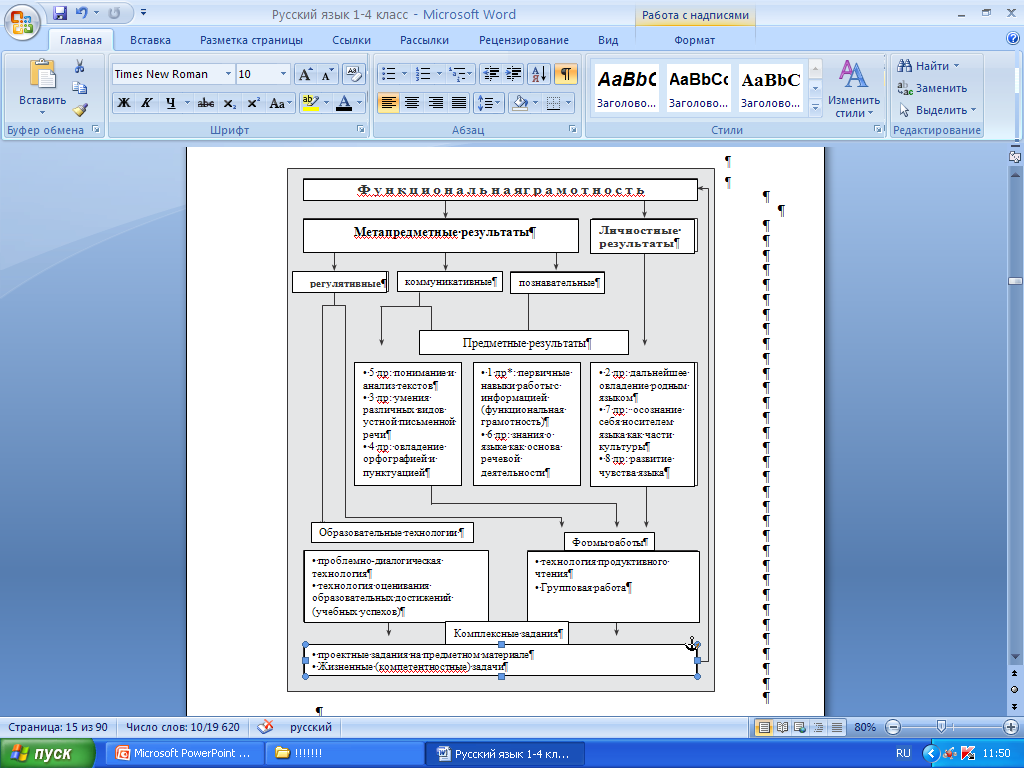 1-й классЛичностными результатами изучения предмета «Русский язык/Родной язык»являются следующие умения:– осознавать роль языка и речи в жизни людей;– эмоционально «проживать» текст, выражать свои эмоции;– понимать эмоции других людей, сочувствовать, сопереживать;– высказывать своё отношениек героям прочитанных произведений, к их поступкам.Средство достижения этих результатов – тексты литературных произведений из «Букваря» и учебников «Русский язык».Метапредметными результатами изучения курса «Русский язык» является формирование универсальных учебных действий (УУД).Регулятивные УУД:– определять и формулировать цель деятельности на уроке с помощью учителя;– проговаривать последовательность действий на уроке;– учиться высказывать своё предположение (версию) на основе работы с материалом учебника;– учиться работать по предложенному учителем плану. Средством формирования регулятивных УУД служат технология продуктивного чтения и проблемно-диалогическая технология.Познавательные УУД:– ориентироваться в учебнике (на развороте, в оглавлении, в условных обозначениях);– находить ответы на вопросы в тексте, иллюстрациях;– делать выводы в результате совместной работы класса и учителя;– преобразовывать информацию из одной формы в другую: подробно пересказывать небольшие тексты.Средством формирования познавательных УУД служат тексты учебников и их методический аппарат, обеспечивающие формирование функциональной грамотности (первичных навыков работы с информацией).Коммуникативные УУД:– оформлять свои мысли в устной и письменной форме (на уровне предложения или небольшого текста);– слушать и понимать речь других;– выразительно читать и пересказывать текст;– договариваться с одноклассниками совместно с учителем о правилах поведения и общения и следовать им;– учиться работать в паре, группе; выполнять различные роли (лидера, исполнителя).Средством формирования коммуникативных УУД служит технология продуктивного чтения и организация работы в парах и малых группах.Предметными результатами изучения курса «Русский язык» является сформированность следующих умений:– отличать текст от набора предложений, записанных как текст;– осмысленно, правильно читать целыми словами;– отвечать на вопросы учителя по содержанию прочитанного;– подробно пересказывать текст;– составлять устный рассказ по картинке;– называть звуки, из которых состоит слово (гласные – ударный, безударные; согласные – звонкие, глухие, парные и непарные, твёрдые, мягкие, парные и непарные); не смешивать понятия «звук» и «буква»; делить слово на слоги, ставить ударение;– определять роль гласных букв, стоящих после букв, обозначающих согласные звуки, парные по мягкости (обозначение гласного звука и указание на твёрдость или мягкость согласного звука);– обозначать мягкость согласных звуков на письме;– определять количество букв и звуков в слове;– писать большую букву в начале предложения, в именах и фамилиях;– ставить пунктуационные знаки конца предложения;– списывать с печатного образца и писать под диктовку слова и небольшие предложения, используя правильные начертания букв, соединения;– находить корень в группе доступных однокоренных слов.2-й классЛичностными результатами изучения предмета «Русский язык/Родной язык» являются следующие умения:– осознавать роль языка и речи в жизни людей;– эмоционально «проживать» текст, выражать свои эмоции;– понимать эмоции других людей, сочувствовать, сопереживать;– обращать внимание на особенности устных и письменных высказываний других людей (интонацию, темп, тон речи; выбор слов и знаков препинания: точка или многоточие, точка или восклицательный знак).Средством достижения этих результатов служат тексты учебника.Метапредметными результатами изучения курса «Русский язык» является формирование универсальных учебных действий (УУД).Регулятивные УУД:– определять и формулировать цель деятельности на уроке с помощью учителя;– проговаривать последовательность действий на уроке;– учиться высказывать своё предположение (версию) на основе работы с материалом учебника;– учиться работать по предложенному учителем плану. Средством формирования регулятивных УУД служит проблемно-диалогическая технология.Познавательные УУД:– ориентироваться в учебнике (на развороте, в оглавлении, в условных обозначениях); в словаре;– находить ответы на вопросы в тексте, иллюстрациях;– делать выводы в результате совместной работы класса и учителя;– преобразовывать информацию из одной формы в другую: подробно пересказывать небольшие тексты.Средством формирования познавательных УУД служат тексты учебника и его методический аппарат, обеспечивающие формирование функциональной грамотности (первичных навыков работы с информацией).Коммуникативные УУД:– оформлять свои мысли в устной и письменной форме (на уровне предложения или небольшого текста);– слушать и понимать речь других; пользоваться приёмами слушания: фиксировать тему (заголовок), ключевые слова;– выразительно читать и пересказывать текст;– договариваться с одноклассниками совместно с учителем о правилах поведения и общения оценки и самооценки и следовать им;– учиться работать в паре, группе; выполнять различные роли (лидера, исполнителя).Средством формирования  коммуникативных УУД служат проблемно-диалогическая технология и организация работы в парах и малых группах.Предметными результатами изучения курса «Русский язык»является сформированность следующих умений:– воспринимать на слух тексты в исполнении учителя, учащихся;– осознанно, правильно, выразительно читать целыми словами;– понимать смысл заглавия текста; выбирать наиболее подходящее заглавие из данных; самостоятельно озаглавливать текст;– делить текст на части, озаглавливать части;– подробно и выборочно пересказывать текст;– правильно называть звуки в слове, делить слова на слоги, ставить ударение, различать ударный и безударные слоги;– делить слова на части для переноса;– производить звуко-буквенный анализ слов и соотносить количество звуков и букв в доступных двусложных словах;– правильно списывать слова, предложения, текст, проверять написанное, сравнивая с образцом;– писать под диктовку слова, предложения, текст из 30–40 слов, писать на слух без ошибок слова, где произношение и написание совпадают;– видеть опасные места в словах, видеть в словах изученные орфограммы;– писать без ошибок большую букву в именах, отчествах, фамилиях людей, кличках животных, географических названиях; буквы безударных гласных, проверяемых ударением, в корнях двусложных слов; проверяемые буквы согласных на конце слов; буквосочетания чк, чн в словах; ь для обозначения мягкости согласных на конце и в середине слова; слова с непроверяемыми написаниями, определённые программой; писать предлоги раздельно с другими словами; различать одинаковые по написанию приставки и предлоги; графически объяснять выбор написаний в словах с изученными орфограммами;– находить и исправлять орфографические ошибки на изученные правила;– находить корень в группе однокоренных слов, видеть в словах изученные суффиксы и приставки, образовывать слова с помощью этих суффиксов и приставок; видеть и самостоятельно подбирать однокоренные слова;– обращать внимание на особенности употребления слов;– ставить вопросы к словам в предложении; видеть слова, называющие, о ком или о чём говорится в предложении и что говорится;– составлять предложения из слов, предложения на заданную тему;– предполагать по заглавию, иллюстрации и ключевым словам содержание текста; отвечать на вопросы учителя по ходу чтения и на вопросы ко всему тексту после его чтения; выбирать подходящее заглавие к тексту из ряда данных;– составлять небольшой текст (4–5 предложений) по картинке или на заданную тему с помощью учителя и записывать его.Ученики должны сделать первый шаг в осознании себя носителями языка, почувствовать интерес к его изучению и осознать смысл этого изучения: родной  язык необходимо изучать, чтобы лучше, успешнее им пользоваться при общении с другими людьми, чтобы понимать других и самому быть понятым.3–4-й классыЛичностными результатами изучения предмета «Русский язык/Родной язык» являются следующие умения и качества:– эмоциональность; умение осознавать и определять (называть) свои эмоции;– эмпатия – умение осознавать и определять эмоции других людей; сочувствовать другим людям, сопереживать;– чувство прекрасного – умение чувствовать красоту и выразительность речи, стремиться к совершенствованию собственной речи;– любовь и уважение к Отечеству, его языку, культуре;– интерес к чтению, к ведению диалога с автором текста; потребность в чтении;– интерес к письму, к созданию собственных текстов, к письменной форме общения;– интерес к изучению языка;– осознание ответственности за произнесённое и написанное слово. Средством достижения этих результатов служат тексты учебников, вопросы и задания к ним, проблемно-диалогическая технология, технология продуктивного чтения.Метапредметными результатами изучения курса «Русский язык» является формирование универсальных учебных действий (УУД).Регулятивные УУД:– самостоятельно формулировать тему и цели урока;– составлять план решения учебной проблемы совместно с учителем;– работать по плану, сверяя свои действия с целью, корректировать свою деятельность;– в диалоге с учителем вырабатывать критерии оценки и определять степень успешности своей работы и работы других в соответствии с этими критериями.Средством формирования регулятивных УУД служат технология продуктивного чтения и технология оценивания образовательных достижений (учебных успехов).Познавательные УУД:– вычитывать все виды текстовой информации: фактуальную, подтекстовую, концептуальную;– пользоваться разными видами чтения: изучающим, просмотровым, ознакомительным;– извлекать информацию, представленную в разных формах (сплошной текст; несплошной текст – иллюстрация, таблица, схема);– перерабатывать и преобразовывать информацию из одной формы в другую (составлять план, таблицу, схему);– пользоваться словарями, справочниками;– осуществлять анализ и синтез;– устанавливать причинно-следственные связи;– строить рассуждения.Средством развития познавательных УУД служат тексты учебника и его методический аппарат; технология продуктивного чтения.Коммуникативные УУД:– оформлять свои мысли в устной и письменной форме с учётом речевой ситуации;– адекватно использовать речевые средства для решения различных коммуникативных задач; владеть монологической и диалогической формами речи;– высказывать и обосновывать свою точку зрения;– слушать и слышать других, пытаться принимать иную точку зрения, быть готовым корректировать свою точку зрения;– договариваться и  приходить к общему решению в совместной деятельности;– задавать вопросы.Предметными результатами изучения курса «Русский язык»является сформированность следующих умений:3-й класс– воспринимать на слух тексты в исполнении учителя, учащихся;– осознанно, правильно, выразительно читать вслух;– самостоятельно прогнозировать содержание текста по заглавию, ключевым словам;– производить звуко-буквенный анализ доступных слов;– видеть в словах изученные орфограммы по их опознавательным признакам (без введения этого понятия), правильно писать слова с буквами безударных гласных в корне, буквами проверяемых и непроизносимых согласных, с удвоенными буквами согласных в корне, с ь для обозначения мягкости, ь разделительным; владеть способами проверки букв гласных и согласных в корне; писать слова с непроверяемыми написаниями по программе; сложные слова с соединительной буквой о и е; частицу не с глаголами; буквы безударных гласных в окончаниях имён прилагательных; графически обозначать изученные орфограммы и условия их выбора (без использования термина «условия выбора орфограммы»); находить и исправлять ошибки в словах с изученными орфограммами;– правильно списывать слова, предложения, текст, проверять написанное; писать под диктовку текст с изученными орфограммами и пунктограммами (объёмом 55–60 слов), правильно переносить слова с удвоенными буквами согласных в корне, на стыке приставки и корня, с ь;– находить в слове окончание и основу, составлять предложения из слов в начальной форме (ставить слова в нужную форму),образовывать слова с помощью суффиксов и приставок; подбирать однокоренные слова, в том числе с чередующимися согласными в корне; разбирать по составу доступные слова; выделять два корня в сложных словах;– распознавать имена существительные, имена прилагательные, личные местоимения, глаголы; производить морфологический разбор этих частей речи в объёме программы;– определять вид  предложения по цели высказывания и интонации, правильно произносить предложения с восклицательной и невосклицательной интонацией, с интонацией перечисления;–  разбирать предложения по членам, выделять подлежащее и сказуемое, ставить вопросы к второстепенным членам, определять, какие из них относятся к подлежащему, какие к сказуемому; выделять из предложения сочетания слов, связанных между собой;– видеть в предложении однородные члены, ставить запятую в предложениях с однородными членами (без союзов, c одиночным союзом и);– составлять предложения с однородными членами, употреблять их в речи;– осознавать важность орфографически грамотного письма и роль знаков препинания в письменном общении;– читать художественные тексты учебника, осмысливая их до чтения, во время чтения и после чтения (с помощью учителя), делить текст на части с опорой на абзацы, озаглавливать части текста, составлять простой план, пересказывать текст по плану;– читать и понимать учебно-научные тексты (определять количество частей, задавать вопрос к каждой части, составлять план, пересказывать по плану);– письменно пересказывать текст (писать подробное изложение доступного текста).Учащиеся должны осмысленно относиться к изучению родного языка, сознательно наблюдать за своей речью, стремиться к употреблению в собственной речи изученных конструкций, слов, к совершенствованию своей речи;4-й класс– произносить звуки речи в соответствии с нормами языка;– производить фонетический разбор, разбор по составу, морфологический разбор доступных слов;– правильно писать слова с изученными орфограммами;– видеть в словах изученные орфограммы с опорой на опознавательные признаки, правильно писать слова с изученными орфограммами, графически обозначать орфограммы, указывать условия выбора орфограмм (фонетические и морфологические);– находить и исправлять ошибки в словах с изученными орфограммами;– пользоваться толковым словарём; практически различать многозначные слова, видеть в тексте синонимы и антонимы, подбирать синонимы и антонимы к данным словам;– различать простое предложение с однородными членами и сложное предложение из двух частей (с союзами и, а, но или без союзов);– ставить запятые в простых предложениях с однородными членами (без союзов, с союзами и, а, но), в сложных предложениях из двух частей (без союзов, с союзами и, а, но), оформлять на письме предложения с прямой речью (слова автора плюс прямая речь);– производить синтаксический разбор простого и сложного предложений в рамках изученного;– разбирать доступные слова по составу; подбирать однокоренные слова, образовывать существительные и прилагательные с помощью суффиксов, глаголы с помощью приставок;– писать подробное изложение текста повествовательного характера (90–100 слов) по плану, сочинение на предложенную тему с языковым заданием после соответствующей подготовки;– читать тексты учебника, художественные и учебно-научные, владеть правильным типом читательской деятельности: самостоятельно осмысливать текст до чтения, во время чтения и после чтения. Делить текст на части, составлять план, пересказывать текст по плану;– воспринимать на слух высказывания, выделять на слух тему текста, ключевые слова;– создавать связные устные высказывания на грамматическую и иную тему.Система контроля и оценки образовательных результатов опирается на технологию оценки образовательных достижений учащихся ОС «Школа 2100»При оценивании решения  задач различаются оценка и отметка:Оценка действий, которые некорректно диагностировать по результатам письменных работ  (работа в группе, выбор поступка в неоднозначной ситуации), осуществляется в ходе наблюдения за реальным поведением обучающихся с фиксацией результатов в таблице педагогического наблюдения. Оценку учитель и ученик определяют сообща. На уроке ученик сам оценивает свой результат выполнения задания по «Алгоритму самооценки», а учитель имеет право скорректировать оценки и отметку, если докажет, что ученик завысил или занизил их. Алгоритм самооценки (вопросы, на которые отвечает ученик):1. Что нужно было сделать в задании? Какова была цель, что нужно было получить в результате?2. Удалось получить результат? Найден ответ?  Справился полностью правильно или с ошибкой? Какой, в чём? (Для ответа на этот вопрос ученику нужно: либо получить эталон правильного выполнения задания и сравнить с ним свою работу, либо руководствоваться реакцией учителя и класса на собственное решение – исправляли ли какие-то его шаги, приняли ли его конечный ответ).4. Справился полностью самостоятельно или с помощью (кто помогал, в чём)?5. Какое умение развивали при выполнении задания?6. Каков был уровень задания?Такие задания мы выполняли уже много раз, понадобились только «старые», уже усвоенные знания? (Необходимый уровень)В этом задании мы столкнулись с необычной ситуацией (либо нам нужны уже усвоенные знания в новой ситуации, либо нам нужны новые знания по теме, которую только сейчас изучаем)? (Повышенный уровень)Такие задания мы никогда не учились выполнять ИЛИ нужны знания, которые на уроках не получали? (Максимальный уровень)7. Определи уровень успешности, на котором ты выполнил задание.8. Исходя из своего уровня успешности, определи отметку, которую ты можешь себе поставить.После уроков за письменные задания оценку и отметку определяет учитель. Ученик имеет право изменить эту оценку (отметку), если докажет, что она завышена или занижена. Результат проекта, решения жизненной задачи обычно оригинальны, поэтому к ним применяется особый алгоритм самооценки.«Алгоритм самооценки проекта»1. В начале этого проекта у меня была цель: ….2. Особенно хорошо мне удалось: …3. В следующий раз я постараюсь сделать лучше: …4. Свой результат могу оценить так (на выбор):Критерии оценивания решения жизненной задачи:1)	верное понимание жизненной ситуации;2)	умение действовать согласно предложенной роли;3)	чётко сформулированный способ разрешения ситуации;4)	приемлемость (соответствие) способа решения данной ситуации;5)	убедительность предложенного решения (факты, понятия, примеры, дополнительный материал и т.д.).За каждую учебную задачу или группу заданий, показывающую овладение конкретным умением, определяется и ставится отдельная отметка. Оценки (в т.ч. в форме отметок) фиксируются и накапливаются в таблицах предметных  образовательных результатов.В таблицах отметки выставляются в графу того действия (умения), которое было основным в ходе решения конкретной задачи. Если, решая задачу, ученик демонстрировал несколько умений, то из них надо выбрать то, которое было ведущим, то есть без которого конечный результат, решение невозможно было бы получить.Таблица предметных результатов заполняется после выполнения учеником предметных продуктивных заданий  (письменных или устных) на уроках. Выставление отметок за решение учебных задач зависит от уровня оценки:Отметки, полученные в ходе поурочного контроля (текущие) – по желанию,  отметки получение при осуществлении тематического контроля (за тематические проверочные (контрольные) работы) – обязательно. За учебные задачи, решённые при изучении новой темы, отметка ставится только по желанию ученика, так как он ещё овладевает умениями и знаниями темы и имеет право на ошибку. За каждую учебную задачу проверочной (контрольной) работы по итогам темы отметка ставится всем ученикам, так как каждый должен показать, как он овладел умениями и знаниями по теме. Ученик не может отказаться от выставления этой отметки, но имеет право пересдать   один раз.Контрольные работы проводятся после завершения изучения темы в целом, на их выполнение даётся один урок. Формы контрольных работ:Контрольное списывание;Контрольные диктанты;Контрольное изложение;Итоговая контрольная работаПроверочные работы проводятся 1-2 раза по ходу освоения темы, проверяют освоение  определённой части содержания темы, в них даётся 1-3 задания, на выполнение которых даётся полурока.Формы проверочных работ:Свободный диктант;Графический диктант;Изложение;Сочинение;Тесты.Оценивание осуществляется в соответствии с уровнями успешности, исходя из критериев:Проверочные работы предлагаются в соответствии с моделью контроля и оценивания, разработанной в Образовательной системе «Школа 2100». Выполняя их, ученики могут продемонстрировать свой уровень усвоения учебного материала – в соответствии с требованиями ФГОС и программы «Школа 2100» (необходимый уровень, повышенный уровень), а в отдельных заданиях этот уровень может быть максимальный – сверх программы. Для проверки достижений учащихся используется комплект тетрадей с 1-4 класс Е.В.Бунеева «Проверочные и контрольные работы по русскому языку»(вар.1и2)для 2,3,4-го классов1-й класс – 36 часов (4 часа в неделю)2 класс, 136 часов (4 часа в неделю)3 класс, 136 часов (4 часа в неделю)4 класс, 136 часов (4 часа в неделю)Предлагаемый порядок оценивания работ учеников:Цель работы – проверить базовые умения по теме и умения  использовать этот материал для решения различных учебных задач (остальные задания).Поскольку каждое задание позволяет ученикам продемонстрировать определённые умения, то и оценивать выполнение этих заданий предлагается отдельно (за одну работу можно выставлять до 5-6 отметок – по числу проверяемых умений).Обращая внимание учителя: если задание необходимого уровня выполнено без ошибок – это отметка «5».Если ученик выполнил одно задание на нескольких уровнях, отметкой за это задание будет более высокий балл (например, задание №3: необходимый уровень – «5»; повышенный уровень – «4»; отметка за задание №3 – «5»).ТАБЛИЦА ТРЕБОВАНИЙк умениям учащихся по русскому языку/родному языку(1–4-й классы)Текущий контроль  успеваемости обучающихся 1-го класса в течение всего учебного года и обучающихся 2-го класса в течение первого триместра осуществляется без фиксации достижений в виде отметок по пятибалльной шкале оценивания.Предметная триместровая ОЦЕНКА выражается в словесной (устной) характеристике уровня развития ученика: какие предметные действия и на каком уровне он смог продемонстрировать в ходе решения задач по темам данного триместра. Главное внимание при этом уделяется сравнению с уровнем самого ученика на предыдущих этапах, подчёркивается продвижение и выделяются действия, развитие которых необходимо продолжить в будущее. Итоговая отметка за триместр выставляется целым числом как средневзвешенная текущих  и обязательных отметок за задания проверочных и контрольных работ с учётом их пересдачи. При её определении  применяются правила математического округления. Промежуточная аттестация проводится во 2-4 классах по результатам текущей успеваемости в виде выставления годовой отметки и определяется   как  среднеарифметическое  триместровых отметок  с применением правил математического округления.6. Тематическое планирование с указанием содержания и определением основных видов учебной деятельностиУроков обучения грамоте (письма) – 100 часовУроков русского языка - 32часов2 класс(136 часов)3 класс(136 часов – 4 часа в  неделю)4 класс(136 часов – 4 часа в неделю)7. Описание учебно-методического и материально-технического обеспечения образовательного процессаДля реализации цели и задач обучения русскому языку по данной программе используется учебники по русскому языку издательства «Баласс».Приложение 1Календарно-тематическое планирование1 класс, учителя: Слепых Н.Н., Красногорская И.А., Лиханова Д.А. 2 класс, учителя: Гац Л.М., Янушевская Е.С. Вохмянина З.Л.Календарно-тематическое планирование3 класс, учителя: Мальцева В.И., Лиханова Т.А., Конюшко С.В.Календарно-тематическое планирование4 класс, учителя: Шорикова С.И., Чукреева Н.П.,Долматова И.Г.Приложение 1Таблица требований (предметных результатов). РУССКИЙ ЯЗЫК/РОДНОЙ ЯЗЫК. 1 класс.Темы: ______________________________________________________________________________ (рекомендуется для каждого учебного триместра заводить отдельный лист таблицы требований)(При успешном выполнении задания в графу соответствующего умения ставится «+», если задание выполнено неудачно – не ставится ничего)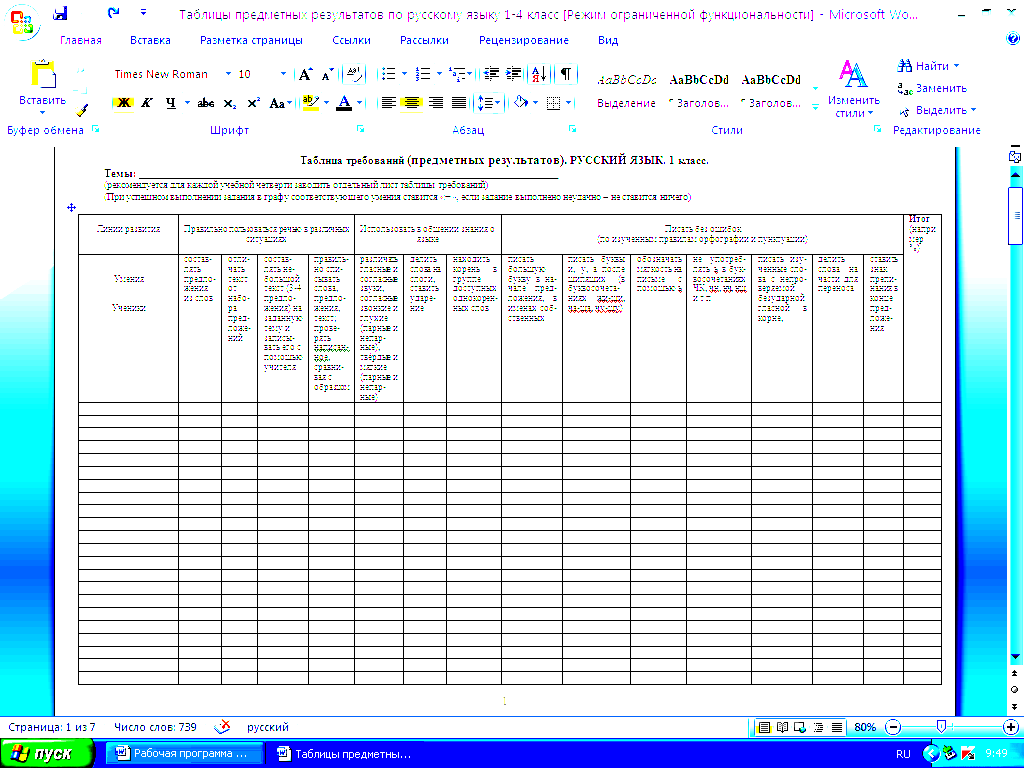 Таблица требований (предметных результатов). РУССКИЙ ЯЗЫК/РОДНОЙ ЯЗЫК. 2 класс.Темы: ______________________________________________________________________________ (рекомендуется для каждой учебной четверти заводить отдельный лист таблицы требований)(При успешном выполнении задания в графу соответствующего умения ставится «+», если задание выполнено неудачно – не ставится ничего)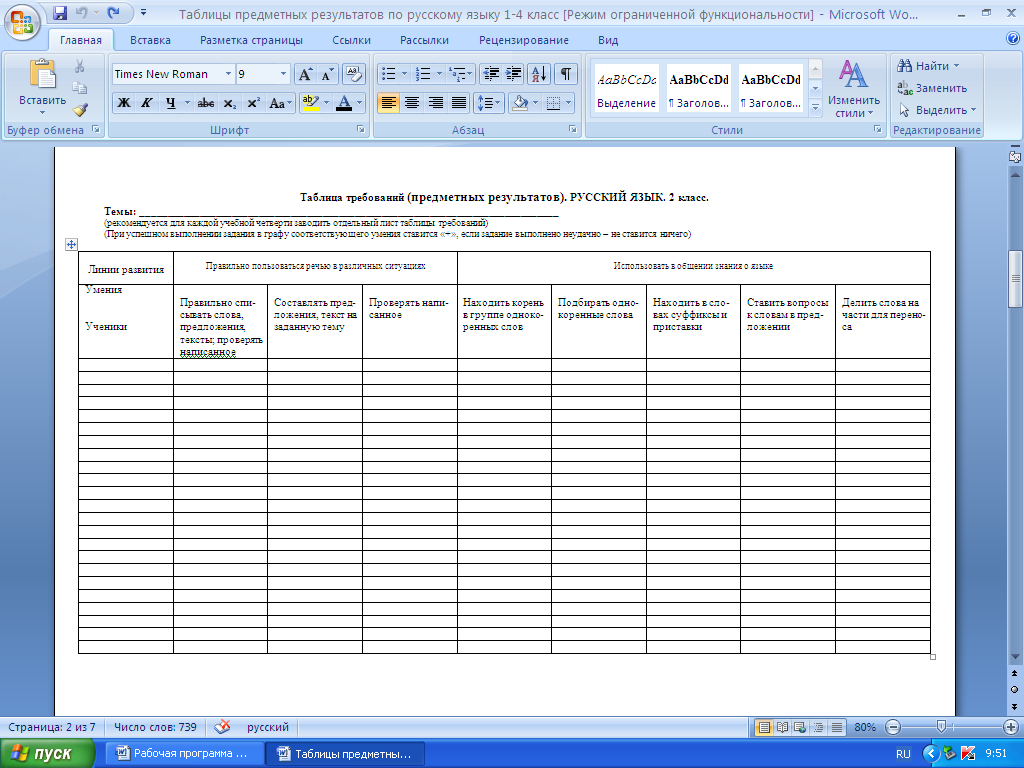 Таблица требований (предметных результатов). РУССКИЙ ЯЗЫК/РОДНОЙ ЯЗЫК. 2 класс. (продолжение)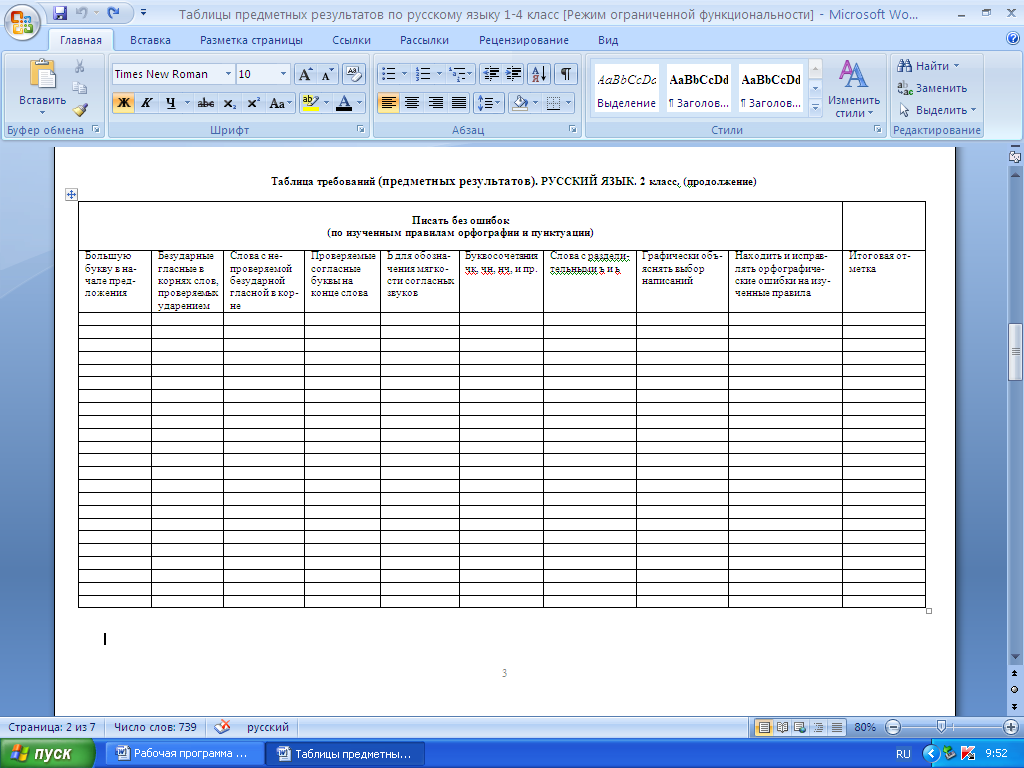 Таблица требований (предметных результатов). РУССКИЙ ЯЗЫК/РОДНОЙ ЯЗЫК. 3 класс.  Темы: ______________________________________________________________________________ (см. 2-ю стр.)(рекомендуется для каждого учебного триместра  заводить отдельный лист таблицы требований)Таблица требований (предметных результатов). РУССКИЙ ЯЗЫК/РОДНОЙ ЯЗЫК. 4 класс.Темы: ___________________________________________________________________________ (см.2-ю стр.)(рекомендуется для каждого учебного триместра заводить отдельный лист таблицы требований)2-я страница РУССКИЙ ЯЗЫК/РОДНОЙ ЯЗЫК . 4 классПриложение 2Лист коррекции рабочей программы по русскому языку/родному языку в 1___  классеучителя___________________Лист коррекции рабочей программы по русскому языку/родному языку во 2___ классеучителя ___________________Лист коррекции рабочей программы по русскому языку/родному языку в 3_______  классеучителя_________________________Лист коррекции рабочей программы по русскому языку/родному языку в 4  ____________классеучителя______________________________УТВЕРЖДЕНААдминистративно-методическимсоветом  МБОУ «СОШ №8»(протокол №  2 от «25» августа  2014 г.)ВВЕДЕНА В ДЕЙСТВИЕприказом № 2/5-од  от «29» августа 2014 г.Директор МБОУ «СОШ №8»_________________ Воложанина Н.Н.Проблемно-диалогическая технологияПрежде всего формирует регулятивные универсальные учебные действия, обеспечивая формирование умения решать проблемы. Наряду с этим происходит формирование и других универсальных учебных действий: за счёт использования диалога – коммуникативных, необходимости извлекать информацию, делать логические выводы и т.п. – познавательных.Технология оценивания образовательных достижений (учебных успехов)Направлена на развитие контрольно-оценочной самостоятельности учеников. У учащихся развиваются умения самостоятельно оценивать результат своих действий, контролировать себя, находить и исправлять собственные ошибки; мотивация на успех. Направлена прежде всего на формирование регулятивных универсальных учебных действий, так как обеспечивает развитие умения определять, достигнут ли результат деятельности. Наряду с этим происходит формирование и коммуникативных универсальных учебных действий: за счёт обучения аргументированно отстаивать свою точку зрения, логически обосновывать свои выводы. Воспитание толерантного отношения к иным решениям приводит к личностному развитию ученика.Технология продуктивного чтенияОбеспечивает понимание текста за счёт овладения приёмами его освоения на этапах до чтения, во время чтения и после чтения. Направлена на формирование коммуникативных универсальных учебных действий, обеспечивая умение истолковывать прочитанное и формулировать свою позицию, адекватно понимать собеседника (автора), умение осознанно читать вслух и про себя тексты учебников; познавательных универсальных учебных действий, например, умения извлекать информацию из текста. Реализация этой технологии обеспечена методическим аппаратом учебников, в части текстов, которых размещены подсказки для организации беседы учителя с учениками, нацеленной на полное понимание текста. Проектная технологияРазвивает речевые умения, в том числе умение представлять свою работу другим. Развивает устойчивый интерес к книге - источнику знаний, умение работать самостоятельно с дополнительной литературой, расширяет кругозор, формирует навыки работы с информацией (сбор, систематизация, хранение, использование).Воспитывает способность к взаимопониманию и взаимопомощи, а также личную ответственность за выполнение коллективной работы.Формирует навыки организации рабочего пространства и использование рабочего времени.Интерактивная технология (Е.Коротаева),Обучение в режиме диалога, сотрудничества с использованием групповых форм работы, в результате учащиеся становятся активными субъектами образовательного процессаИсследовательские методы в обученииДает возможность учащимся самостоятельно пополнять свои знания, глубоко вникать в изучаемую проблему и предполагать пути ее решения, что важно при формировании мировоззрения. Это важно для определения индивидуальной траектории развития каждого школьника.Информационно-коммуникативные технологииИзменение и неограниченное обогащение содержания образования, использование интегрированных курсов, доступ в ИНТЕРНЕТ.Здоровьесберегающие технологииИспользование данных технологий позволяют равномерно во время урока распределять различные виды заданий, чередовать мыслительную деятельность с физминутками, определять время подачи сложного учебного материала, выделять время на проведение самостоятельных работ, нормативно применять ТСО, что дает положительные результаты в обучении.Образовательная областьПредметКлассыКлассыКлассыКлассыВсегоОбразовательная областьПредмет1234ВсегоФилологияРусский язык/Родной язык444412ФилологияКоличество учебных недель33343434135ФилологияИтого132136136136540ЛичностныеМетапредметныеПредметные1. Формирование чувства гордости за свою Родину, российский народ и историю России, осознание своей этнической и национальнойпринадлежности; формирование ценностеймногонационального российского общества;становление гуманистических и демократическихценностных ориентаций.2.Формирование целостного, социально ориентированного взгляда на мир в его органичном единстве и разнообразии природы, народов, культур и религий.3.Формирование уважительного отношения к иному мнению, истории и культуре других народов.4.Овладение начальными навыками адаптации в динамично изменяющемся и развивающемся мире.5.Принятие и освоение социальной роли обучающегося, развитие мотивов учебной деятельностии формирование личностного смысла учения.6.Развитие самостоятельности и личной ответственности за свои поступки, в том числе в информационной деятельности, на основе представлений о нравственных нормах, социальной справедливости и свободе.7.Формирование эстетических потребностей, ценностей и чувств.8.Развитие этических чувств, доброжелательностии эмоционально-нравственной отзывчивости, понимания и сопереживания чувствам других людей.9.Развитие навыков сотрудничества со взрослыми и сверстниками в различных социальных ситуациях, умения не создавать конфликтов и находить выходы из спорных ситуаций.10. Формирование установки на безопасный, здоровый образ жизни, мотивации к творческому труду, к работе на результат, бережному отношению к материальным и духовным ценностям.1.Овладение способностью принимать и сохранять цели и задачи учебной деятельности,поиска средств её осуществления.2.Освоение способов решения проблем творческого и поискового характера.3.Формирование умения планировать, контролировать и оценивать учебные действия в соответствии с поставленной задачей и условиями её реализации, определять наиболееэффективные способы достижения результата.4.Формирование умения понимать причины успеха/неуспеха учебной деятельности и способности конструктивно действовать даже в ситуациях неуспеха.5.Освоение начальных форм познавательной и личностной рефлексии.6.Использование знаково-символических средств представления информации для создания объектов и процессов, схем решения учебных и практических задач.7.Активное использование речевых средств и средств информационных и коммуникационных технологий (далее – ИКТ) для решения коммуникативных и познавательных задач.8.Использование различных способов поиска (в справочных источниках и открытом учебном информационном пространстве сети Интернет), сбора, обработки, анализа, организации, передачи и интерпретации информации в соответствии с коммуникативными и познавательными задачами и технологиями учебного предмета; в том числе умение вводить текст с помощью клавиатуры, фиксировать (записывать) в цифровой форме измеряемые величины и анализировать изображения, звуки,  готовить свое выступление и выступать с аудио-, видео- и графическим сопровождением; соблюдать нормы информационной избирательности, этики и этикета;9.Овладение навыками смыслового чтения текстов различных стилей и жанров в соответствии с целями и задачами; осознанно строить речевое высказывание в соответствии с задачами коммуникации и составлять тексты в устной и письменной формах; 10.Овладение логическими действиями сравнения, анализа, синтеза, обобщения, классификации по родовидовым признакам, установления аналогий и причинно-следственных связей, построения рассуждений, отнесения к известным понятиям; 11.Готовность слушать собеседника и вести диалог; готовность признавать возможность существования различных точек зрения и права каждого иметь свою; излагать свое мнение и аргументировать свою точку зрения и оценку событий; 12.Определение общей цели и путей ее достижения; умение договариваться о распределении функций и ролей в совместной деятельности; осуществлять взаимный контроль в совместной деятельности, адекватно оценивать собственное поведение и поведение окружающих;13.Готовность конструктивно разрешать конфликты посредством учета интересов сторон и сотрудничества;14.Овладение начальными сведениями о сущности и особенностях объектов, процессов и явлений действительности (природных, социальных, культурных, технических и др.) в соответствии с содержанием конкретного учебного предмета; 15.Овладение базовыми предметными и межпредметными понятиями, отражающими существенные связи и отношения между объектами и процессами;16.Умение работать в материальной и информационной среде начального общего образования (в том числе с учебными моделями) в соответствии с содержанием конкретного учебного предмета. 1.Формирование первоначальных представлений о единстве и многообразии языкового и культурного пространства России, о языке как основе национального самосознания. Развитие диалогической и монологической устной и письменной речи, коммуникативных умений, нравственных и эстетических чувств, способностей к творческой деятельности.2.Понимание обучающимися того, что язык представляет собой явление национальной культуры и основное средство человеческого общения; осознание значения русского языка как государственного языка Российской Федерации, языка межнационального общения.3.Сформированность позитивного отношения к правильной устной и письменной речи как показателям общей культуры и гражданской позиции человека.4. Овладение первоначальными представлениями о нормах русского и родного литературного языка (орфоэпических, лексических, грамматических) и правилах речевого этикета; умение ориентироваться в целях, задачах, средствах и условиях общения, выбирать адекватные языковые средства для успешного решения коммуникативных задач.5.Овладение учебными действиями с языковыми единицами и формирование умения использовать знания для решения познавательных, практических и коммуникативных задач.6.Формирование умения ориентироваться в целях, задачах, средствах и условиях общения, выбирать адекватные языковые средства для успешного решения коммуникативных задач при составлении несложных монологических высказываний и письменных текстов.7. Осознание безошибочного письма как одного из проявлений собственного уровня культуры, применение орфографических правил и правил постановки знаков препинания при записи собственных и предложенных текстов. Владение умением проверять написанное.8. Освоение первоначальных научных представлений о системе и структуре русского языка: фонетике и графике, лексике, словообразовании (морфемике), морфологии и синтаксисе; об основных единицах языка, их признаках и особенностях употребления в речи.9. Формирование умений опознавать и анализировать основные единицы языка, грамматические категории языка, употреблять языковые единицы адекватно ситуации речевого общения.оценкаотметкасловесная характеристика  результатов действийФиксация результата оценивания в виде знака из принятой системы (цифровой балл в любой шкале, любые другие знаковые шкалы)оценивать можно любое действие ученика (особенно успешное)Отметка ставится только за решение продуктивной учебной задачи, в ходе которой ученик осмысливал цель и условия задания, осуществлял действия по поиску решения (хотя бы одно умение по использованию знаний), получал и представлял результат.Максимальный уровень «Превосходно»Цель достигнута, и результат я оцениваю как очень высокий для меня. Я удивил сам себяПовышенный уровень«Отлично»Цель достигнута, и этот результат лучше обычногоЦель достигнута, и этот результат лучше обычногоНеобходимый уровень«Хорошо»«Хорошо»Цель достигнута, и этот результат похож на то, как я делаю обычноЦель достигнута, и этот результат похож на то, как я делаю обычноЦель достигнута, и этот результат похож на то, как я делаю обычноНеобходимый уровень«Нормально»«Нормально»Цель достигнута не полностью, в следующий раз многое сделаю иначеЦель достигнута не полностью, в следующий раз многое сделаю иначеЦель достигнута не полностью, в следующий раз многое сделаю иначеЦель достигнута не полностью, в следующий раз многое сделаю иначеУровни достижения планируемых результатов 5-балльная шкала Процентная шкала Не достигнут необходимый (базовый) уровень Не решена типовая, много раз отработанная задача «1»- Отсутствие решения «2» ниже нормы, неудовлетворительно, решение неправильное 0% 1-49% Необходимый (базовый) уровень Решение типовой задачи, подобной тем, что решали уже много раз, где требовались отработанные умения и уже усвоенные знания «3» норма, зачёт, удовлетворительно. Частично успешное решение (с незначительной, не влияющей на результат ошибкой или с посторонней помощью в какой-то момент решения) 50- 69% Необходимый (базовый) уровень Решение типовой задачи, подобной тем, что решали уже много раз, где требовались отработанные умения и уже усвоенные знания «4» хорошо. Полностью успешное решение (без ошибок и полностью самостоятельно) 70-90% «4» близко к отлично. Частично успешное решение (с незначительной ошибкой или с посторонней помощью в какой-то момент решения) 50-70% п.у. «5» отлично. Полностью успешное решение (без ошибок и полностью самостоятельно) 70-100% п.у. Высокий (необязательный) уровень Решение задачи по материалу, не изучавшемуся в классе, где потребовались либо самостоятельно добытые новые знания, либо новые, самостоятельно усвоенные умения «5» Частично успешное решение (с незначительной ошибкой или с посторонней помощью в какой-то момент решения) Отдельная шкала: 50-100% Высокий (необязательный) уровень Решение задачи по материалу, не изучавшемуся в классе, где потребовались либо самостоятельно добытые новые знания, либо новые, самостоятельно усвоенные умения «5,5» Полностью успешное решение (без ошибок и полностью самостоятельно) Отдельная шкала: 50-100% №РазделКоличество часов Контрольные работы1Повторение. Звуки и буквы.62Повторение. Слоги и ударения.6Проверочная работа № 1 3Способы обозначения согласных звуков на письме44Большая буква в именах людей,  кличках животных, названии городов, деревень, рек, морей и разделительный ь знак 45Сочетания  жи-ши, ча-ща, чу-щу, чк-чн26Корень и однокоренные слова27Безударные гласные в корне слова6Проверочный диктант Словарный диктант 8Предлоги и предложение 6Проверочная работа № 2Контрольный диктант «Каркуша»ИТОГО:36Проверочных работ – 2Проверочный диктант – 1Словарный диктант - 1Контрольный диктант - 1Контрольных работ - 1№ п/пРазделКоличество часовКонтрольные работы1Вводный урок. Знакомство с новым учебником. Русский язык.12Слово53Предложение11Проверочная работа №14Текст10Проверочная работа №25Слова, которые отвечают на вопросы что? и кто?56Слова, которые отвечают на вопросы какой? какая? какое? какие?7Проверочная работа №37Слова, которые отвечают на вопросы что делает? что делал? что сделал?108Связь слов в предложении6Проверочная работа №49Слова, к которым нельзя задавать вопрос7Проверочная работа №510Части слова, корень311Суффикс3Проверочное списывание12Приставка5Проверочная работа №613Алфавит. Написание большой буквы в словах10Проверочный диктант №114Правописание буквосочетаний жи-ши, ча-ща, чу-щу7Проверочный диктант №215Правописание букв Ъ и Ь12Проверочный диктант №316Безударные гласные в корне слова10Проверочная работа №7Проверочный диктант №417Правописание букв звонких и глухих согласных в конце слова10Проверочный диктант №518Повторение и контроль10Итоговый тестКонтрольное списываниеИтоговый контрольный диктантИтоговая контрольная работа19Резервные уроки8ИТОГО:136Проверочных работ – 7Проверочных диктантов – 5Контрольных диктантов - 1Проверочных списываний - 2Контрольных списываний -1Контрольных работ – 1Контрольный тест - 1№ п/пРазделКоличество часовКонтрольные работы1Вводный урок. Знакомство с новым учебником «Русский язык»12Повторение7Проверочное списываниеКонтрольный диктант № 13Части слова. Корень. Чередование согласных звуков в корне34Правописание проверяемых букв согласных в корне4Проверочная работа № 15Удвоенные буквы согласных в корне слова5Проверочная работа № 26Непроизносимые согласные в корне слова9Проверочная работа № 3Контрольный диктант № 27Безударные гласные в корне слова6Проверочная работа № 4Контрольный диктант № 38Сложные слова и их правописание6Проверочная работа № 59Части слова. Приставка110Безударная гласная в приставках211Удвоенные буквы согласных на стыке приставки и корня212Разделительный Ъ и Ь4Проверочная работа № 6Контрольный диктант № 413Части слова. Окончание и основа414Части слова. Суффикс215Разбор слова по составу4Контрольное списываниеПроверочная работа № 716Части речи в русском языке117Имя существительное17Проверочная работа № 818Местоимения как часть речи6Проверочная работа № 919Имя прилагательное10 Проверочная работа № 10Контрольный диктант № 5Глагол13Контрольное изложениеКонтрольный диктант № 6Проверочная работа № 11Наречие как часть речи2Предложение18Контрольный словарный диктантПроверочная работа № 12ПовторениеРезерв54Контрольное списываниеИтоговый тестИтоговая контрольная работаИтоговый контрольный диктант (№7)ИТОГО:136Проверочных работ – 12Контрольных диктантов – 7Проверочных списываний - 1Контрольных списываний -2Контрольных работ – 1Итоговый тест - 1№ п/пРазделКоличество часовКонтрольные работы1Повторение171.Контрольное списывание2.Контрольный словарный диктант3.Контрольный диктант №12Предложение. Текст.291.Проверочная работа № 12.Проверочная работа № 22Предложение. Текст.291.Контрольный диктант № 22. Контрольный диктант № 33.Контрольный словарный диктант4.Контрольный диктант № 43Слово. Части речи и члены предложения.3.1.Имя существительное 331.Проверочная работа № 32. Проверочная работа № 43. Проверочная работа № 53.1.Имя существительное 331.Контрольный диктант № 52. Контрольный словарный диктант.3.Контрольный диктант № 63.2.Имя  прилагательное141.Проверочная работа № 6 3.2.Имя  прилагательное141.Контрольный словарный диктант.2.Контрольный диктант № 7 3.3.Глагол341. Проверочная работа № 7 3.3.Глагол341. Контрольный диктант № 8 2. Контрольное списывание.3. Контрольный словарный диктант4. Контрольный диктант № 9 4Повторение91. Контрольное изложение 2. Итоговый контрольный диктант.3. Итоговая контрольная работаИТОГО:136Проверочных работ – 7Проверочных диктантов – 10Контрольных словарных диктантов – 5Контрольных списываний - 2Контрольных изложений  -1Контрольных работ - 1Линии развития учащихся средствами предмета «Русский язык»Линии развития учащихся средствами предмета «Русский язык»Линии развития учащихся средствами предмета «Русский язык»– овладение функциональной грамотностью; понимание и анализ текстов;– развитие умений и навыков различных видов устной и письменной речи;– развитие умений и навыков понимания и анализа текстов– приобретение и систематизация знаний о языке;– дальнейшее овладение родным языком;– развитие чувства языка– овладение орфографией и пунктуациейИнтеллектуально- речевые уменияУчебно-языковые уменияПравописные умения1-й класс1-й класс1-й класс• составлять предложения из слов;• отличать текст от набора предложений;• составлять небольшой текст (3–4 предложения) на заданную тему и записывать его с помощью учителя;• правильно списывать слова, предложения, текст; проверять написанное, сравнивая с образцом• различать гласные и согласные звуки, согласные звонкие и глухие (парные и непарные), твёрдые и мягкие (парные и непарные);• делить слова на слоги, ставить ударение;• находить корень в группе доступных однокоренных слов• писать большую букву в начале предложения, в именах собственных• писать буквы и, у, а после букв шипящих (в буквосочетаниях жи–ши, ча–ща, чу–щу);• обозначать мягкость согласных на письме с помощью ь;• не употреблять ь в буквосочетаниях чк, чн, нч, нщ и т.п.;• писать изученные слова с непроверяемой буквой безударного гласного в корне;• делить слова на части для переноса;• ставить знак препинания в конце предложения2-й класс2-й класс2-й класс• правильно списывать слова, предложения, тексты; проверять написанное;• составлять предложения из слов; по данным схемам;• определять границы предложений в тексте без знаков препинания;• составлять небольшой текст (4–5 предложений) на заданную тему, по картинке и записывать его с помощью учителя; составлять текст из  данных абзацев;• выбирать заглавие к тексту из ряда данных• выполнять звуко-буквенный анализ доступных слов; видеть несоответствия произношения и написания в слове;• находить корень в группе однокоренных слов;• подбирать однокоренные слова;• находить суффиксы и приставки в доступных словах;• образовывать слова с помощью суффиксов и приставок;• отличать приставки от предлогов (по, на, под и т.д.);• ставить вопросы к словам в предложении (кто? что? какой? какая? какое? какие? что делает?)• находить в предложении (тексте) слова, отвечающие на эти вопросы;• находить предлоги в предложении (тексте)• делить слова на части для переноса;• видеть в словах опасные места, изученные орфограммы;• писать предлоги раздельно со словами;• писать большую букву в словах (изученные случаи);• писать буквы безударных гласных звуков, проверяемых ударением, в корнях двусложных слов;• писать изученные слова с непроверяемым безударным гласным в корне;• писать буквы проверяемых согласных на конце слова;• употреблять ь для обозначения мягкости согласных звуков на конце и в середине слова;• не употреблять ь в буквосочетаниях чк, чн, нч и пр.;• писать ъ и ь разделительные;• графически объяснить выбор написания;• находить и  исправлять орфографические ошибки на изученные правила3-й класс3-й класс3-й класс• правильно списывать слова, предложения, текст; проводить самопроверку;• писать под диктовку текст с изученными орфограммами и пунктограммами;• читать и произносить предложения, различные по цели высказывания и интонации;• составлять предложения с однородными членами; сложные предложения (в рамках изученного);• читать тексты правил и определений изучающим чтением (определять количество частей, задавать вопрос к каждой части, составлять план, пересказывать по плану);• писать подробное изложение доступного текста;• определять тему текста;• читать и составлять схемы слов, орфограмм, предложений• выполнять звуко-буквенный анализ доступных слов; видеть несоответствия произношения и написания в слове;• находить в слове окончание и основу; выделять в основе её части (корень, приставку, суффикс);• выделять два корня в сложных словах;• конструировать сложные слова;• подбирать однокоренные слова, в том числе с чередующимися согласными в корне;• различать однокоренные слова и формы слова;• распознавать имена существительные, имена прилагательные, личные местоимения, глаголы;• выполнять морфологический разбор изученных частей речи;• образовывать имена существительные, имена прилагательные с помощью суффиксов; глаголы – с помощью приставок;• подбирать синонимы и антонимы к доступным словам;• определять вид  предложения по цели высказывания и интонации;• выделять в предложении подлежащее и сказуемое, отличать главные члены от второстепенных;• выделять из предложения  словосочетания;• видеть в предложении однородные члены;• различать простое и сложное предложения;• выполнять синтаксический разбор доступных простых и сложных предложений• находить в словах изученные орфограммы по определённым  признакам;• писать слова с безударными гласными в корне, проверяемыми ударением и не проверяемыми ударением (изученные случаи);• обозначать на письме проверяемые и непроизносимые согласные звуки;• писать слова с удвоенной буквой согласного в корне, на стыке приставки и корня (изученные случаи);• писать слова с ъ и ь раз- делительными, с ь для обо- значения мягкости согласных;• писать сложные слова с соединительной буквой о и е;• писать раздельно частицу не с глаголом;• писать ь после ч в неопределённой форме  глагола;• писать буквы безударных гласных в окончаниях имён прилагательных;• самостоятельно подбирать слова с изученными орфограммами;• графически объяснять выбор написания;• находить и  исправлять орфографические ошибки на изученные правила;• правильно переносить слова с ь, с удвоенными буквами согласных в корне, на стыке приставки и корня;• пунктуационно оформлять предложения с однородными членами (без союзов, с одиночным союзом и), графически объяснять выбор знака;• ставить запятую между двумя частями сложного предложения без союзов, графически объяснять выбор  знака4-й класс4-й класс4-й класс• владеть типом правильной читательской деятельности;• читать учебно-научный текст изучающим чтением;• читать и составлять схемы словосочетаний, простых и сложных предложений (в рамках изученного); составлять предложения по схемам;• читать и составлять простые таблицы;• писать подробное изложение доступного текста-повествования;• писать сочинение с языковым заданием по личным впечатлениям с соответствующей подготовкой;• использовать в речи предложения с однородными членами, сложные предложения;• подбирать к словам синонимы, антонимы, использовать их в речи• выполнять фонетический разбор доступных слов;• выполнять разбор по составу доступных слов;• различать однокоренные слова и формы одного и того же слова;• выполнять морфологический разбор слов изученных частей речи;• выполнять синтаксический разбор простого и сложного предложений (в рамках изученного);• видеть в тексте синонимы, антонимы, многозначные слова• писать буквы безударных гласных в окончаниях имён существительных 1, 2, 3-го склонения; в окончаниях имён прилагательных; в личных окончаниях глаголов 1-го и 2-го спряжения;• писать ь после шипящих на конце имён существительных 3-го склонения; не писать ь после шипящих на конце имён  существительных м.р. 2-го склонения;• писать частицу не с глаголами;• писать буквосочетание-тся – -ться в глаголах;• писать ь после шипящих в глаголах ед.ч.;• ставить запятые в предложениях с однородными членами (без союзов, с союзами и, а, но);• ставить запятую в сложном  предложении без союзов, с союзами и, а, но, состоящем из двух частей;• графически объяснять выбор  написаний, знаков препинания;• находить и исправлять орфографические и пунктуационные ошибки на изученные правила№ п/пТема урокаТема урокаКол-во часовСодержание курса.Характеристика деятельности учащихсяОбучение грамоте (письмо) 100 часовОбучение грамоте (письмо) 100 часовОбучение грамоте (письмо) 100 часовОбучение грамоте (письмо) 100 часовОбучение грамоте (письмо) 100 часовОбучение грамоте (письмо) 100 часов1. Говорим и рассказываем.1. Говорим и рассказываем.1. Говорим и рассказываем.18Учатся:Адекватно воспринимать звучащую речь. Понимать на слух информацию, содержащуюся в устном высказывании.Различать времена года по признакам, объяснять и рассказывать. Различать, перечислять календарные праздники.Классифицировать животных и растения. Сопоставлять признаки предметов, с помощью которых они узнаются.Обозначать слово схемой. Сопоставлять схемы и слова, сравнивать и различать.Составлять схемы предложений. Выбирать нужный знак конца предложения.Определять признаки текста, смысловое единство предложений в тексте. Выбирать заглавие текста. Устанавливать последовательность предложений в тексте, последовательность частей текста.Читать схему текста.Составлять схему текста. Определять основную мысль текста, передавать его содержание по вопросам. Различать речевые и неречевые звуки.Характеризовать гласные звуки русского  языка (ударные, безударные). Делить слово на слоги, обозначать ударный слог.Классифицировать предложения по цели высказывания. (П)Выбирать нужную интонацию. Составлять текст по серии сюжетных картинок.Перечислять названия известных сказок, сказочных героев, сказочных предметов.Объяснять правила поведения в театре. Называть театральные профессии. Рассказывать и инсценировать известные сказки по картинкам и по памяти.Осознавать ситуацию общения: где, с кем и с какой целью происходит общение.Учиться диалогической форме речи. Определять диалог (спор, беседа). Выражать собственное мнение. Использовать связные высказывания на определённую тему.Слышать, выделять гласные звуки,обозначать их схемой.Определять количество слогов в слове.Определять, на какой слог падает ударение, обозначать ударный слог в схеме слова. Различать ударные и безударные слоги.Наблюдать за многозначными слова- ми.Определять направление движения при письме различных письменных элементов.Овладевать разборчивым аккуратным письмом с учётом гигиенических требований к этому виду учебной работы. Различать и использовать разные виды штриховки.Ориентироваться на странице прописи и на строке прописи.1Вводный урок. Знакомство с прописями.Учимся  говорить, рассказывать и рассматривать.Знакомство с прописями. Обучение штриховке и обведению по контуру.Вводный урок. Знакомство с прописями.Учимся  говорить, рассказывать и рассматривать.Знакомство с прописями. Обучение штриховке и обведению по контуру.1Задачи добуквенного периода – развитие фонематического слуха детей, умения вычленять звуки из слова, производить слого- звуковой и звуковой анализ слов: сравнивать звуки в похоже звучащих словах. На этом этапе обучения большую роль играет развитие устной речи, навыков слушания и говорения. На уроках вводятся также понятия слово, предложение, гласные звуки, ударение. Дети учатся подбирать слова, называющие предмет на рисунке, называть один и тот же предмет разными словами( котик, котёнок, игрушка; дед, дедушка, старик, старичок и т. Д.), рисовать схему слова (показывать гласные звуки, количество слогов, ударение), составлять предложение по картинкам, изображать предложение в виде схемы.В добуквенный период ведётся подготовка к обучению письму (раскрашивание, рисование, штриховка в разных направлениях, обведение по контуру, написание элементов букв)Учатся:Адекватно воспринимать звучащую речь. Понимать на слух информацию, содержащуюся в устном высказывании.Различать времена года по признакам, объяснять и рассказывать. Различать, перечислять календарные праздники.Классифицировать животных и растения. Сопоставлять признаки предметов, с помощью которых они узнаются.Обозначать слово схемой. Сопоставлять схемы и слова, сравнивать и различать.Составлять схемы предложений. Выбирать нужный знак конца предложения.Определять признаки текста, смысловое единство предложений в тексте. Выбирать заглавие текста. Устанавливать последовательность предложений в тексте, последовательность частей текста.Читать схему текста.Составлять схему текста. Определять основную мысль текста, передавать его содержание по вопросам. Различать речевые и неречевые звуки.Характеризовать гласные звуки русского  языка (ударные, безударные). Делить слово на слоги, обозначать ударный слог.Классифицировать предложения по цели высказывания. (П)Выбирать нужную интонацию. Составлять текст по серии сюжетных картинок.Перечислять названия известных сказок, сказочных героев, сказочных предметов.Объяснять правила поведения в театре. Называть театральные профессии. Рассказывать и инсценировать известные сказки по картинкам и по памяти.Осознавать ситуацию общения: где, с кем и с какой целью происходит общение.Учиться диалогической форме речи. Определять диалог (спор, беседа). Выражать собственное мнение. Использовать связные высказывания на определённую тему.Слышать, выделять гласные звуки,обозначать их схемой.Определять количество слогов в слове.Определять, на какой слог падает ударение, обозначать ударный слог в схеме слова. Различать ударные и безударные слоги.Наблюдать за многозначными слова- ми.Определять направление движения при письме различных письменных элементов.Овладевать разборчивым аккуратным письмом с учётом гигиенических требований к этому виду учебной работы. Различать и использовать разные виды штриховки.Ориентироваться на странице прописи и на строке прописи.2Животные и растения вокруг нас.Правила письма.Животные и растения вокруг нас.Правила письма.1Задачи добуквенного периода – развитие фонематического слуха детей, умения вычленять звуки из слова, производить слого- звуковой и звуковой анализ слов: сравнивать звуки в похоже звучащих словах. На этом этапе обучения большую роль играет развитие устной речи, навыков слушания и говорения. На уроках вводятся также понятия слово, предложение, гласные звуки, ударение. Дети учатся подбирать слова, называющие предмет на рисунке, называть один и тот же предмет разными словами( котик, котёнок, игрушка; дед, дедушка, старик, старичок и т. Д.), рисовать схему слова (показывать гласные звуки, количество слогов, ударение), составлять предложение по картинкам, изображать предложение в виде схемы.В добуквенный период ведётся подготовка к обучению письму (раскрашивание, рисование, штриховка в разных направлениях, обведение по контуру, написание элементов букв)Учатся:Адекватно воспринимать звучащую речь. Понимать на слух информацию, содержащуюся в устном высказывании.Различать времена года по признакам, объяснять и рассказывать. Различать, перечислять календарные праздники.Классифицировать животных и растения. Сопоставлять признаки предметов, с помощью которых они узнаются.Обозначать слово схемой. Сопоставлять схемы и слова, сравнивать и различать.Составлять схемы предложений. Выбирать нужный знак конца предложения.Определять признаки текста, смысловое единство предложений в тексте. Выбирать заглавие текста. Устанавливать последовательность предложений в тексте, последовательность частей текста.Читать схему текста.Составлять схему текста. Определять основную мысль текста, передавать его содержание по вопросам. Различать речевые и неречевые звуки.Характеризовать гласные звуки русского  языка (ударные, безударные). Делить слово на слоги, обозначать ударный слог.Классифицировать предложения по цели высказывания. (П)Выбирать нужную интонацию. Составлять текст по серии сюжетных картинок.Перечислять названия известных сказок, сказочных героев, сказочных предметов.Объяснять правила поведения в театре. Называть театральные профессии. Рассказывать и инсценировать известные сказки по картинкам и по памяти.Осознавать ситуацию общения: где, с кем и с какой целью происходит общение.Учиться диалогической форме речи. Определять диалог (спор, беседа). Выражать собственное мнение. Использовать связные высказывания на определённую тему.Слышать, выделять гласные звуки,обозначать их схемой.Определять количество слогов в слове.Определять, на какой слог падает ударение, обозначать ударный слог в схеме слова. Различать ударные и безударные слоги.Наблюдать за многозначными слова- ми.Определять направление движения при письме различных письменных элементов.Овладевать разборчивым аккуратным письмом с учётом гигиенических требований к этому виду учебной работы. Различать и использовать разные виды штриховки.Ориентироваться на странице прописи и на строке прописи.3Природа вокруг нас.Написание вертикальных линий.Природа вокруг нас.Написание вертикальных линий.1Задачи добуквенного периода – развитие фонематического слуха детей, умения вычленять звуки из слова, производить слого- звуковой и звуковой анализ слов: сравнивать звуки в похоже звучащих словах. На этом этапе обучения большую роль играет развитие устной речи, навыков слушания и говорения. На уроках вводятся также понятия слово, предложение, гласные звуки, ударение. Дети учатся подбирать слова, называющие предмет на рисунке, называть один и тот же предмет разными словами( котик, котёнок, игрушка; дед, дедушка, старик, старичок и т. Д.), рисовать схему слова (показывать гласные звуки, количество слогов, ударение), составлять предложение по картинкам, изображать предложение в виде схемы.В добуквенный период ведётся подготовка к обучению письму (раскрашивание, рисование, штриховка в разных направлениях, обведение по контуру, написание элементов букв)Учатся:Адекватно воспринимать звучащую речь. Понимать на слух информацию, содержащуюся в устном высказывании.Различать времена года по признакам, объяснять и рассказывать. Различать, перечислять календарные праздники.Классифицировать животных и растения. Сопоставлять признаки предметов, с помощью которых они узнаются.Обозначать слово схемой. Сопоставлять схемы и слова, сравнивать и различать.Составлять схемы предложений. Выбирать нужный знак конца предложения.Определять признаки текста, смысловое единство предложений в тексте. Выбирать заглавие текста. Устанавливать последовательность предложений в тексте, последовательность частей текста.Читать схему текста.Составлять схему текста. Определять основную мысль текста, передавать его содержание по вопросам. Различать речевые и неречевые звуки.Характеризовать гласные звуки русского  языка (ударные, безударные). Делить слово на слоги, обозначать ударный слог.Классифицировать предложения по цели высказывания. (П)Выбирать нужную интонацию. Составлять текст по серии сюжетных картинок.Перечислять названия известных сказок, сказочных героев, сказочных предметов.Объяснять правила поведения в театре. Называть театральные профессии. Рассказывать и инсценировать известные сказки по картинкам и по памяти.Осознавать ситуацию общения: где, с кем и с какой целью происходит общение.Учиться диалогической форме речи. Определять диалог (спор, беседа). Выражать собственное мнение. Использовать связные высказывания на определённую тему.Слышать, выделять гласные звуки,обозначать их схемой.Определять количество слогов в слове.Определять, на какой слог падает ударение, обозначать ударный слог в схеме слова. Различать ударные и безударные слоги.Наблюдать за многозначными слова- ми.Определять направление движения при письме различных письменных элементов.Овладевать разборчивым аккуратным письмом с учётом гигиенических требований к этому виду учебной работы. Различать и использовать разные виды штриховки.Ориентироваться на странице прописи и на строке прописи.4Летом в деревне (на даче).Обведение по контуру, штриховка.Летом в деревне (на даче).Обведение по контуру, штриховка.1Задачи добуквенного периода – развитие фонематического слуха детей, умения вычленять звуки из слова, производить слого- звуковой и звуковой анализ слов: сравнивать звуки в похоже звучащих словах. На этом этапе обучения большую роль играет развитие устной речи, навыков слушания и говорения. На уроках вводятся также понятия слово, предложение, гласные звуки, ударение. Дети учатся подбирать слова, называющие предмет на рисунке, называть один и тот же предмет разными словами( котик, котёнок, игрушка; дед, дедушка, старик, старичок и т. Д.), рисовать схему слова (показывать гласные звуки, количество слогов, ударение), составлять предложение по картинкам, изображать предложение в виде схемы.В добуквенный период ведётся подготовка к обучению письму (раскрашивание, рисование, штриховка в разных направлениях, обведение по контуру, написание элементов букв)Учатся:Адекватно воспринимать звучащую речь. Понимать на слух информацию, содержащуюся в устном высказывании.Различать времена года по признакам, объяснять и рассказывать. Различать, перечислять календарные праздники.Классифицировать животных и растения. Сопоставлять признаки предметов, с помощью которых они узнаются.Обозначать слово схемой. Сопоставлять схемы и слова, сравнивать и различать.Составлять схемы предложений. Выбирать нужный знак конца предложения.Определять признаки текста, смысловое единство предложений в тексте. Выбирать заглавие текста. Устанавливать последовательность предложений в тексте, последовательность частей текста.Читать схему текста.Составлять схему текста. Определять основную мысль текста, передавать его содержание по вопросам. Различать речевые и неречевые звуки.Характеризовать гласные звуки русского  языка (ударные, безударные). Делить слово на слоги, обозначать ударный слог.Классифицировать предложения по цели высказывания. (П)Выбирать нужную интонацию. Составлять текст по серии сюжетных картинок.Перечислять названия известных сказок, сказочных героев, сказочных предметов.Объяснять правила поведения в театре. Называть театральные профессии. Рассказывать и инсценировать известные сказки по картинкам и по памяти.Осознавать ситуацию общения: где, с кем и с какой целью происходит общение.Учиться диалогической форме речи. Определять диалог (спор, беседа). Выражать собственное мнение. Использовать связные высказывания на определённую тему.Слышать, выделять гласные звуки,обозначать их схемой.Определять количество слогов в слове.Определять, на какой слог падает ударение, обозначать ударный слог в схеме слова. Различать ударные и безударные слоги.Наблюдать за многозначными слова- ми.Определять направление движения при письме различных письменных элементов.Овладевать разборчивым аккуратным письмом с учётом гигиенических требований к этому виду учебной работы. Различать и использовать разные виды штриховки.Ориентироваться на странице прописи и на строке прописи.5Кто помогает человеку в саду и в огороде?Обведение по контуру, штриховка.Кто помогает человеку в саду и в огороде?Обведение по контуру, штриховка.1Задачи добуквенного периода – развитие фонематического слуха детей, умения вычленять звуки из слова, производить слого- звуковой и звуковой анализ слов: сравнивать звуки в похоже звучащих словах. На этом этапе обучения большую роль играет развитие устной речи, навыков слушания и говорения. На уроках вводятся также понятия слово, предложение, гласные звуки, ударение. Дети учатся подбирать слова, называющие предмет на рисунке, называть один и тот же предмет разными словами( котик, котёнок, игрушка; дед, дедушка, старик, старичок и т. Д.), рисовать схему слова (показывать гласные звуки, количество слогов, ударение), составлять предложение по картинкам, изображать предложение в виде схемы.В добуквенный период ведётся подготовка к обучению письму (раскрашивание, рисование, штриховка в разных направлениях, обведение по контуру, написание элементов букв)Учатся:Адекватно воспринимать звучащую речь. Понимать на слух информацию, содержащуюся в устном высказывании.Различать времена года по признакам, объяснять и рассказывать. Различать, перечислять календарные праздники.Классифицировать животных и растения. Сопоставлять признаки предметов, с помощью которых они узнаются.Обозначать слово схемой. Сопоставлять схемы и слова, сравнивать и различать.Составлять схемы предложений. Выбирать нужный знак конца предложения.Определять признаки текста, смысловое единство предложений в тексте. Выбирать заглавие текста. Устанавливать последовательность предложений в тексте, последовательность частей текста.Читать схему текста.Составлять схему текста. Определять основную мысль текста, передавать его содержание по вопросам. Различать речевые и неречевые звуки.Характеризовать гласные звуки русского  языка (ударные, безударные). Делить слово на слоги, обозначать ударный слог.Классифицировать предложения по цели высказывания. (П)Выбирать нужную интонацию. Составлять текст по серии сюжетных картинок.Перечислять названия известных сказок, сказочных героев, сказочных предметов.Объяснять правила поведения в театре. Называть театральные профессии. Рассказывать и инсценировать известные сказки по картинкам и по памяти.Осознавать ситуацию общения: где, с кем и с какой целью происходит общение.Учиться диалогической форме речи. Определять диалог (спор, беседа). Выражать собственное мнение. Использовать связные высказывания на определённую тему.Слышать, выделять гласные звуки,обозначать их схемой.Определять количество слогов в слове.Определять, на какой слог падает ударение, обозначать ударный слог в схеме слова. Различать ударные и безударные слоги.Наблюдать за многозначными слова- ми.Определять направление движения при письме различных письменных элементов.Овладевать разборчивым аккуратным письмом с учётом гигиенических требований к этому виду учебной работы. Различать и использовать разные виды штриховки.Ориентироваться на странице прописи и на строке прописи.6Звуки вокруг нас. Звуки речи.Обведение по контуру, штриховка.Звуки вокруг нас. Звуки речи.Обведение по контуру, штриховка.1Задачи добуквенного периода – развитие фонематического слуха детей, умения вычленять звуки из слова, производить слого- звуковой и звуковой анализ слов: сравнивать звуки в похоже звучащих словах. На этом этапе обучения большую роль играет развитие устной речи, навыков слушания и говорения. На уроках вводятся также понятия слово, предложение, гласные звуки, ударение. Дети учатся подбирать слова, называющие предмет на рисунке, называть один и тот же предмет разными словами( котик, котёнок, игрушка; дед, дедушка, старик, старичок и т. Д.), рисовать схему слова (показывать гласные звуки, количество слогов, ударение), составлять предложение по картинкам, изображать предложение в виде схемы.В добуквенный период ведётся подготовка к обучению письму (раскрашивание, рисование, штриховка в разных направлениях, обведение по контуру, написание элементов букв)Учатся:Адекватно воспринимать звучащую речь. Понимать на слух информацию, содержащуюся в устном высказывании.Различать времена года по признакам, объяснять и рассказывать. Различать, перечислять календарные праздники.Классифицировать животных и растения. Сопоставлять признаки предметов, с помощью которых они узнаются.Обозначать слово схемой. Сопоставлять схемы и слова, сравнивать и различать.Составлять схемы предложений. Выбирать нужный знак конца предложения.Определять признаки текста, смысловое единство предложений в тексте. Выбирать заглавие текста. Устанавливать последовательность предложений в тексте, последовательность частей текста.Читать схему текста.Составлять схему текста. Определять основную мысль текста, передавать его содержание по вопросам. Различать речевые и неречевые звуки.Характеризовать гласные звуки русского  языка (ударные, безударные). Делить слово на слоги, обозначать ударный слог.Классифицировать предложения по цели высказывания. (П)Выбирать нужную интонацию. Составлять текст по серии сюжетных картинок.Перечислять названия известных сказок, сказочных героев, сказочных предметов.Объяснять правила поведения в театре. Называть театральные профессии. Рассказывать и инсценировать известные сказки по картинкам и по памяти.Осознавать ситуацию общения: где, с кем и с какой целью происходит общение.Учиться диалогической форме речи. Определять диалог (спор, беседа). Выражать собственное мнение. Использовать связные высказывания на определённую тему.Слышать, выделять гласные звуки,обозначать их схемой.Определять количество слогов в слове.Определять, на какой слог падает ударение, обозначать ударный слог в схеме слова. Различать ударные и безударные слоги.Наблюдать за многозначными слова- ми.Определять направление движения при письме различных письменных элементов.Овладевать разборчивым аккуратным письмом с учётом гигиенических требований к этому виду учебной работы. Различать и использовать разные виды штриховки.Ориентироваться на странице прописи и на строке прописи.7Цирк.Обведение по контуру и написание овалов.Цирк.Обведение по контуру и написание овалов.1Задачи добуквенного периода – развитие фонематического слуха детей, умения вычленять звуки из слова, производить слого- звуковой и звуковой анализ слов: сравнивать звуки в похоже звучащих словах. На этом этапе обучения большую роль играет развитие устной речи, навыков слушания и говорения. На уроках вводятся также понятия слово, предложение, гласные звуки, ударение. Дети учатся подбирать слова, называющие предмет на рисунке, называть один и тот же предмет разными словами( котик, котёнок, игрушка; дед, дедушка, старик, старичок и т. Д.), рисовать схему слова (показывать гласные звуки, количество слогов, ударение), составлять предложение по картинкам, изображать предложение в виде схемы.В добуквенный период ведётся подготовка к обучению письму (раскрашивание, рисование, штриховка в разных направлениях, обведение по контуру, написание элементов букв)Учатся:Адекватно воспринимать звучащую речь. Понимать на слух информацию, содержащуюся в устном высказывании.Различать времена года по признакам, объяснять и рассказывать. Различать, перечислять календарные праздники.Классифицировать животных и растения. Сопоставлять признаки предметов, с помощью которых они узнаются.Обозначать слово схемой. Сопоставлять схемы и слова, сравнивать и различать.Составлять схемы предложений. Выбирать нужный знак конца предложения.Определять признаки текста, смысловое единство предложений в тексте. Выбирать заглавие текста. Устанавливать последовательность предложений в тексте, последовательность частей текста.Читать схему текста.Составлять схему текста. Определять основную мысль текста, передавать его содержание по вопросам. Различать речевые и неречевые звуки.Характеризовать гласные звуки русского  языка (ударные, безударные). Делить слово на слоги, обозначать ударный слог.Классифицировать предложения по цели высказывания. (П)Выбирать нужную интонацию. Составлять текст по серии сюжетных картинок.Перечислять названия известных сказок, сказочных героев, сказочных предметов.Объяснять правила поведения в театре. Называть театральные профессии. Рассказывать и инсценировать известные сказки по картинкам и по памяти.Осознавать ситуацию общения: где, с кем и с какой целью происходит общение.Учиться диалогической форме речи. Определять диалог (спор, беседа). Выражать собственное мнение. Использовать связные высказывания на определённую тему.Слышать, выделять гласные звуки,обозначать их схемой.Определять количество слогов в слове.Определять, на какой слог падает ударение, обозначать ударный слог в схеме слова. Различать ударные и безударные слоги.Наблюдать за многозначными слова- ми.Определять направление движения при письме различных письменных элементов.Овладевать разборчивым аккуратным письмом с учётом гигиенических требований к этому виду учебной работы. Различать и использовать разные виды штриховки.Ориентироваться на странице прописи и на строке прописи.8На рыбалке.Написание наклонных линий и овалов.На рыбалке.Написание наклонных линий и овалов.1Задачи добуквенного периода – развитие фонематического слуха детей, умения вычленять звуки из слова, производить слого- звуковой и звуковой анализ слов: сравнивать звуки в похоже звучащих словах. На этом этапе обучения большую роль играет развитие устной речи, навыков слушания и говорения. На уроках вводятся также понятия слово, предложение, гласные звуки, ударение. Дети учатся подбирать слова, называющие предмет на рисунке, называть один и тот же предмет разными словами( котик, котёнок, игрушка; дед, дедушка, старик, старичок и т. Д.), рисовать схему слова (показывать гласные звуки, количество слогов, ударение), составлять предложение по картинкам, изображать предложение в виде схемы.В добуквенный период ведётся подготовка к обучению письму (раскрашивание, рисование, штриховка в разных направлениях, обведение по контуру, написание элементов букв)Учатся:Адекватно воспринимать звучащую речь. Понимать на слух информацию, содержащуюся в устном высказывании.Различать времена года по признакам, объяснять и рассказывать. Различать, перечислять календарные праздники.Классифицировать животных и растения. Сопоставлять признаки предметов, с помощью которых они узнаются.Обозначать слово схемой. Сопоставлять схемы и слова, сравнивать и различать.Составлять схемы предложений. Выбирать нужный знак конца предложения.Определять признаки текста, смысловое единство предложений в тексте. Выбирать заглавие текста. Устанавливать последовательность предложений в тексте, последовательность частей текста.Читать схему текста.Составлять схему текста. Определять основную мысль текста, передавать его содержание по вопросам. Различать речевые и неречевые звуки.Характеризовать гласные звуки русского  языка (ударные, безударные). Делить слово на слоги, обозначать ударный слог.Классифицировать предложения по цели высказывания. (П)Выбирать нужную интонацию. Составлять текст по серии сюжетных картинок.Перечислять названия известных сказок, сказочных героев, сказочных предметов.Объяснять правила поведения в театре. Называть театральные профессии. Рассказывать и инсценировать известные сказки по картинкам и по памяти.Осознавать ситуацию общения: где, с кем и с какой целью происходит общение.Учиться диалогической форме речи. Определять диалог (спор, беседа). Выражать собственное мнение. Использовать связные высказывания на определённую тему.Слышать, выделять гласные звуки,обозначать их схемой.Определять количество слогов в слове.Определять, на какой слог падает ударение, обозначать ударный слог в схеме слова. Различать ударные и безударные слоги.Наблюдать за многозначными слова- ми.Определять направление движения при письме различных письменных элементов.Овладевать разборчивым аккуратным письмом с учётом гигиенических требований к этому виду учебной работы. Различать и использовать разные виды штриховки.Ориентироваться на странице прописи и на строке прописи.9Сказочные герои. Сказочные предметы.Написание наклонных с петлёй внизу и вверху.Сказочные герои. Сказочные предметы.Написание наклонных с петлёй внизу и вверху.1Задачи добуквенного периода – развитие фонематического слуха детей, умения вычленять звуки из слова, производить слого- звуковой и звуковой анализ слов: сравнивать звуки в похоже звучащих словах. На этом этапе обучения большую роль играет развитие устной речи, навыков слушания и говорения. На уроках вводятся также понятия слово, предложение, гласные звуки, ударение. Дети учатся подбирать слова, называющие предмет на рисунке, называть один и тот же предмет разными словами( котик, котёнок, игрушка; дед, дедушка, старик, старичок и т. Д.), рисовать схему слова (показывать гласные звуки, количество слогов, ударение), составлять предложение по картинкам, изображать предложение в виде схемы.В добуквенный период ведётся подготовка к обучению письму (раскрашивание, рисование, штриховка в разных направлениях, обведение по контуру, написание элементов букв)Учатся:Адекватно воспринимать звучащую речь. Понимать на слух информацию, содержащуюся в устном высказывании.Различать времена года по признакам, объяснять и рассказывать. Различать, перечислять календарные праздники.Классифицировать животных и растения. Сопоставлять признаки предметов, с помощью которых они узнаются.Обозначать слово схемой. Сопоставлять схемы и слова, сравнивать и различать.Составлять схемы предложений. Выбирать нужный знак конца предложения.Определять признаки текста, смысловое единство предложений в тексте. Выбирать заглавие текста. Устанавливать последовательность предложений в тексте, последовательность частей текста.Читать схему текста.Составлять схему текста. Определять основную мысль текста, передавать его содержание по вопросам. Различать речевые и неречевые звуки.Характеризовать гласные звуки русского  языка (ударные, безударные). Делить слово на слоги, обозначать ударный слог.Классифицировать предложения по цели высказывания. (П)Выбирать нужную интонацию. Составлять текст по серии сюжетных картинок.Перечислять названия известных сказок, сказочных героев, сказочных предметов.Объяснять правила поведения в театре. Называть театральные профессии. Рассказывать и инсценировать известные сказки по картинкам и по памяти.Осознавать ситуацию общения: где, с кем и с какой целью происходит общение.Учиться диалогической форме речи. Определять диалог (спор, беседа). Выражать собственное мнение. Использовать связные высказывания на определённую тему.Слышать, выделять гласные звуки,обозначать их схемой.Определять количество слогов в слове.Определять, на какой слог падает ударение, обозначать ударный слог в схеме слова. Различать ударные и безударные слоги.Наблюдать за многозначными слова- ми.Определять направление движения при письме различных письменных элементов.Овладевать разборчивым аккуратным письмом с учётом гигиенических требований к этому виду учебной работы. Различать и использовать разные виды штриховки.Ориентироваться на странице прописи и на строке прописи.10Театр.Упражнения в обведении  по контуру и штриховке.Театр.Упражнения в обведении  по контуру и штриховке.1Задачи добуквенного периода – развитие фонематического слуха детей, умения вычленять звуки из слова, производить слого- звуковой и звуковой анализ слов: сравнивать звуки в похоже звучащих словах. На этом этапе обучения большую роль играет развитие устной речи, навыков слушания и говорения. На уроках вводятся также понятия слово, предложение, гласные звуки, ударение. Дети учатся подбирать слова, называющие предмет на рисунке, называть один и тот же предмет разными словами( котик, котёнок, игрушка; дед, дедушка, старик, старичок и т. Д.), рисовать схему слова (показывать гласные звуки, количество слогов, ударение), составлять предложение по картинкам, изображать предложение в виде схемы.В добуквенный период ведётся подготовка к обучению письму (раскрашивание, рисование, штриховка в разных направлениях, обведение по контуру, написание элементов букв)Учатся:Адекватно воспринимать звучащую речь. Понимать на слух информацию, содержащуюся в устном высказывании.Различать времена года по признакам, объяснять и рассказывать. Различать, перечислять календарные праздники.Классифицировать животных и растения. Сопоставлять признаки предметов, с помощью которых они узнаются.Обозначать слово схемой. Сопоставлять схемы и слова, сравнивать и различать.Составлять схемы предложений. Выбирать нужный знак конца предложения.Определять признаки текста, смысловое единство предложений в тексте. Выбирать заглавие текста. Устанавливать последовательность предложений в тексте, последовательность частей текста.Читать схему текста.Составлять схему текста. Определять основную мысль текста, передавать его содержание по вопросам. Различать речевые и неречевые звуки.Характеризовать гласные звуки русского  языка (ударные, безударные). Делить слово на слоги, обозначать ударный слог.Классифицировать предложения по цели высказывания. (П)Выбирать нужную интонацию. Составлять текст по серии сюжетных картинок.Перечислять названия известных сказок, сказочных героев, сказочных предметов.Объяснять правила поведения в театре. Называть театральные профессии. Рассказывать и инсценировать известные сказки по картинкам и по памяти.Осознавать ситуацию общения: где, с кем и с какой целью происходит общение.Учиться диалогической форме речи. Определять диалог (спор, беседа). Выражать собственное мнение. Использовать связные высказывания на определённую тему.Слышать, выделять гласные звуки,обозначать их схемой.Определять количество слогов в слове.Определять, на какой слог падает ударение, обозначать ударный слог в схеме слова. Различать ударные и безударные слоги.Наблюдать за многозначными слова- ми.Определять направление движения при письме различных письменных элементов.Овладевать разборчивым аккуратным письмом с учётом гигиенических требований к этому виду учебной работы. Различать и использовать разные виды штриховки.Ориентироваться на странице прописи и на строке прописи.11Гласные звуки.Написание прямой наклонной линии. Подготовка к написанию наклонных линий с закруглением внизу.Гласные звуки.Написание прямой наклонной линии. Подготовка к написанию наклонных линий с закруглением внизу.1Задачи добуквенного периода – развитие фонематического слуха детей, умения вычленять звуки из слова, производить слого- звуковой и звуковой анализ слов: сравнивать звуки в похоже звучащих словах. На этом этапе обучения большую роль играет развитие устной речи, навыков слушания и говорения. На уроках вводятся также понятия слово, предложение, гласные звуки, ударение. Дети учатся подбирать слова, называющие предмет на рисунке, называть один и тот же предмет разными словами( котик, котёнок, игрушка; дед, дедушка, старик, старичок и т. Д.), рисовать схему слова (показывать гласные звуки, количество слогов, ударение), составлять предложение по картинкам, изображать предложение в виде схемы.В добуквенный период ведётся подготовка к обучению письму (раскрашивание, рисование, штриховка в разных направлениях, обведение по контуру, написание элементов букв)Учатся:Адекватно воспринимать звучащую речь. Понимать на слух информацию, содержащуюся в устном высказывании.Различать времена года по признакам, объяснять и рассказывать. Различать, перечислять календарные праздники.Классифицировать животных и растения. Сопоставлять признаки предметов, с помощью которых они узнаются.Обозначать слово схемой. Сопоставлять схемы и слова, сравнивать и различать.Составлять схемы предложений. Выбирать нужный знак конца предложения.Определять признаки текста, смысловое единство предложений в тексте. Выбирать заглавие текста. Устанавливать последовательность предложений в тексте, последовательность частей текста.Читать схему текста.Составлять схему текста. Определять основную мысль текста, передавать его содержание по вопросам. Различать речевые и неречевые звуки.Характеризовать гласные звуки русского  языка (ударные, безударные). Делить слово на слоги, обозначать ударный слог.Классифицировать предложения по цели высказывания. (П)Выбирать нужную интонацию. Составлять текст по серии сюжетных картинок.Перечислять названия известных сказок, сказочных героев, сказочных предметов.Объяснять правила поведения в театре. Называть театральные профессии. Рассказывать и инсценировать известные сказки по картинкам и по памяти.Осознавать ситуацию общения: где, с кем и с какой целью происходит общение.Учиться диалогической форме речи. Определять диалог (спор, беседа). Выражать собственное мнение. Использовать связные высказывания на определённую тему.Слышать, выделять гласные звуки,обозначать их схемой.Определять количество слогов в слове.Определять, на какой слог падает ударение, обозначать ударный слог в схеме слова. Различать ударные и безударные слоги.Наблюдать за многозначными слова- ми.Определять направление движения при письме различных письменных элементов.Овладевать разборчивым аккуратным письмом с учётом гигиенических требований к этому виду учебной работы. Различать и использовать разные виды штриховки.Ориентироваться на странице прописи и на строке прописи.12Мои игрушки.Написание е-образных элементов.Мои игрушки.Написание е-образных элементов.1Задачи добуквенного периода – развитие фонематического слуха детей, умения вычленять звуки из слова, производить слого- звуковой и звуковой анализ слов: сравнивать звуки в похоже звучащих словах. На этом этапе обучения большую роль играет развитие устной речи, навыков слушания и говорения. На уроках вводятся также понятия слово, предложение, гласные звуки, ударение. Дети учатся подбирать слова, называющие предмет на рисунке, называть один и тот же предмет разными словами( котик, котёнок, игрушка; дед, дедушка, старик, старичок и т. Д.), рисовать схему слова (показывать гласные звуки, количество слогов, ударение), составлять предложение по картинкам, изображать предложение в виде схемы.В добуквенный период ведётся подготовка к обучению письму (раскрашивание, рисование, штриховка в разных направлениях, обведение по контуру, написание элементов букв)Учатся:Адекватно воспринимать звучащую речь. Понимать на слух информацию, содержащуюся в устном высказывании.Различать времена года по признакам, объяснять и рассказывать. Различать, перечислять календарные праздники.Классифицировать животных и растения. Сопоставлять признаки предметов, с помощью которых они узнаются.Обозначать слово схемой. Сопоставлять схемы и слова, сравнивать и различать.Составлять схемы предложений. Выбирать нужный знак конца предложения.Определять признаки текста, смысловое единство предложений в тексте. Выбирать заглавие текста. Устанавливать последовательность предложений в тексте, последовательность частей текста.Читать схему текста.Составлять схему текста. Определять основную мысль текста, передавать его содержание по вопросам. Различать речевые и неречевые звуки.Характеризовать гласные звуки русского  языка (ударные, безударные). Делить слово на слоги, обозначать ударный слог.Классифицировать предложения по цели высказывания. (П)Выбирать нужную интонацию. Составлять текст по серии сюжетных картинок.Перечислять названия известных сказок, сказочных героев, сказочных предметов.Объяснять правила поведения в театре. Называть театральные профессии. Рассказывать и инсценировать известные сказки по картинкам и по памяти.Осознавать ситуацию общения: где, с кем и с какой целью происходит общение.Учиться диалогической форме речи. Определять диалог (спор, беседа). Выражать собственное мнение. Использовать связные высказывания на определённую тему.Слышать, выделять гласные звуки,обозначать их схемой.Определять количество слогов в слове.Определять, на какой слог падает ударение, обозначать ударный слог в схеме слова. Различать ударные и безударные слоги.Наблюдать за многозначными слова- ми.Определять направление движения при письме различных письменных элементов.Овладевать разборчивым аккуратным письмом с учётом гигиенических требований к этому виду учебной работы. Различать и использовать разные виды штриховки.Ориентироваться на странице прописи и на строке прописи.13Наши занятия.Подготовка к написанию буквы г и буквы и. Написание е-образных элементов и элементов с закруглением вверху и внизу.Наши занятия.Подготовка к написанию буквы г и буквы и. Написание е-образных элементов и элементов с закруглением вверху и внизу.1Задачи добуквенного периода – развитие фонематического слуха детей, умения вычленять звуки из слова, производить слого- звуковой и звуковой анализ слов: сравнивать звуки в похоже звучащих словах. На этом этапе обучения большую роль играет развитие устной речи, навыков слушания и говорения. На уроках вводятся также понятия слово, предложение, гласные звуки, ударение. Дети учатся подбирать слова, называющие предмет на рисунке, называть один и тот же предмет разными словами( котик, котёнок, игрушка; дед, дедушка, старик, старичок и т. Д.), рисовать схему слова (показывать гласные звуки, количество слогов, ударение), составлять предложение по картинкам, изображать предложение в виде схемы.В добуквенный период ведётся подготовка к обучению письму (раскрашивание, рисование, штриховка в разных направлениях, обведение по контуру, написание элементов букв)Учатся:Адекватно воспринимать звучащую речь. Понимать на слух информацию, содержащуюся в устном высказывании.Различать времена года по признакам, объяснять и рассказывать. Различать, перечислять календарные праздники.Классифицировать животных и растения. Сопоставлять признаки предметов, с помощью которых они узнаются.Обозначать слово схемой. Сопоставлять схемы и слова, сравнивать и различать.Составлять схемы предложений. Выбирать нужный знак конца предложения.Определять признаки текста, смысловое единство предложений в тексте. Выбирать заглавие текста. Устанавливать последовательность предложений в тексте, последовательность частей текста.Читать схему текста.Составлять схему текста. Определять основную мысль текста, передавать его содержание по вопросам. Различать речевые и неречевые звуки.Характеризовать гласные звуки русского  языка (ударные, безударные). Делить слово на слоги, обозначать ударный слог.Классифицировать предложения по цели высказывания. (П)Выбирать нужную интонацию. Составлять текст по серии сюжетных картинок.Перечислять названия известных сказок, сказочных героев, сказочных предметов.Объяснять правила поведения в театре. Называть театральные профессии. Рассказывать и инсценировать известные сказки по картинкам и по памяти.Осознавать ситуацию общения: где, с кем и с какой целью происходит общение.Учиться диалогической форме речи. Определять диалог (спор, беседа). Выражать собственное мнение. Использовать связные высказывания на определённую тему.Слышать, выделять гласные звуки,обозначать их схемой.Определять количество слогов в слове.Определять, на какой слог падает ударение, обозначать ударный слог в схеме слова. Различать ударные и безударные слоги.Наблюдать за многозначными слова- ми.Определять направление движения при письме различных письменных элементов.Овладевать разборчивым аккуратным письмом с учётом гигиенических требований к этому виду учебной работы. Различать и использовать разные виды штриховки.Ориентироваться на странице прописи и на строке прописи.14Повторение.Написание основных графических элементов.Повторение.Написание основных графических элементов.1Задачи добуквенного периода – развитие фонематического слуха детей, умения вычленять звуки из слова, производить слого- звуковой и звуковой анализ слов: сравнивать звуки в похоже звучащих словах. На этом этапе обучения большую роль играет развитие устной речи, навыков слушания и говорения. На уроках вводятся также понятия слово, предложение, гласные звуки, ударение. Дети учатся подбирать слова, называющие предмет на рисунке, называть один и тот же предмет разными словами( котик, котёнок, игрушка; дед, дедушка, старик, старичок и т. Д.), рисовать схему слова (показывать гласные звуки, количество слогов, ударение), составлять предложение по картинкам, изображать предложение в виде схемы.В добуквенный период ведётся подготовка к обучению письму (раскрашивание, рисование, штриховка в разных направлениях, обведение по контуру, написание элементов букв)Учатся:Адекватно воспринимать звучащую речь. Понимать на слух информацию, содержащуюся в устном высказывании.Различать времена года по признакам, объяснять и рассказывать. Различать, перечислять календарные праздники.Классифицировать животных и растения. Сопоставлять признаки предметов, с помощью которых они узнаются.Обозначать слово схемой. Сопоставлять схемы и слова, сравнивать и различать.Составлять схемы предложений. Выбирать нужный знак конца предложения.Определять признаки текста, смысловое единство предложений в тексте. Выбирать заглавие текста. Устанавливать последовательность предложений в тексте, последовательность частей текста.Читать схему текста.Составлять схему текста. Определять основную мысль текста, передавать его содержание по вопросам. Различать речевые и неречевые звуки.Характеризовать гласные звуки русского  языка (ударные, безударные). Делить слово на слоги, обозначать ударный слог.Классифицировать предложения по цели высказывания. (П)Выбирать нужную интонацию. Составлять текст по серии сюжетных картинок.Перечислять названия известных сказок, сказочных героев, сказочных предметов.Объяснять правила поведения в театре. Называть театральные профессии. Рассказывать и инсценировать известные сказки по картинкам и по памяти.Осознавать ситуацию общения: где, с кем и с какой целью происходит общение.Учиться диалогической форме речи. Определять диалог (спор, беседа). Выражать собственное мнение. Использовать связные высказывания на определённую тему.Слышать, выделять гласные звуки,обозначать их схемой.Определять количество слогов в слове.Определять, на какой слог падает ударение, обозначать ударный слог в схеме слова. Различать ударные и безударные слоги.Наблюдать за многозначными слова- ми.Определять направление движения при письме различных письменных элементов.Овладевать разборчивым аккуратным письмом с учётом гигиенических требований к этому виду учебной работы. Различать и использовать разные виды штриховки.Ориентироваться на странице прописи и на строке прописи.15Повторение.Написание основных графических элементов.Повторение.Написание основных графических элементов.1Задачи добуквенного периода – развитие фонематического слуха детей, умения вычленять звуки из слова, производить слого- звуковой и звуковой анализ слов: сравнивать звуки в похоже звучащих словах. На этом этапе обучения большую роль играет развитие устной речи, навыков слушания и говорения. На уроках вводятся также понятия слово, предложение, гласные звуки, ударение. Дети учатся подбирать слова, называющие предмет на рисунке, называть один и тот же предмет разными словами( котик, котёнок, игрушка; дед, дедушка, старик, старичок и т. Д.), рисовать схему слова (показывать гласные звуки, количество слогов, ударение), составлять предложение по картинкам, изображать предложение в виде схемы.В добуквенный период ведётся подготовка к обучению письму (раскрашивание, рисование, штриховка в разных направлениях, обведение по контуру, написание элементов букв)Учатся:Адекватно воспринимать звучащую речь. Понимать на слух информацию, содержащуюся в устном высказывании.Различать времена года по признакам, объяснять и рассказывать. Различать, перечислять календарные праздники.Классифицировать животных и растения. Сопоставлять признаки предметов, с помощью которых они узнаются.Обозначать слово схемой. Сопоставлять схемы и слова, сравнивать и различать.Составлять схемы предложений. Выбирать нужный знак конца предложения.Определять признаки текста, смысловое единство предложений в тексте. Выбирать заглавие текста. Устанавливать последовательность предложений в тексте, последовательность частей текста.Читать схему текста.Составлять схему текста. Определять основную мысль текста, передавать его содержание по вопросам. Различать речевые и неречевые звуки.Характеризовать гласные звуки русского  языка (ударные, безударные). Делить слово на слоги, обозначать ударный слог.Классифицировать предложения по цели высказывания. (П)Выбирать нужную интонацию. Составлять текст по серии сюжетных картинок.Перечислять названия известных сказок, сказочных героев, сказочных предметов.Объяснять правила поведения в театре. Называть театральные профессии. Рассказывать и инсценировать известные сказки по картинкам и по памяти.Осознавать ситуацию общения: где, с кем и с какой целью происходит общение.Учиться диалогической форме речи. Определять диалог (спор, беседа). Выражать собственное мнение. Использовать связные высказывания на определённую тему.Слышать, выделять гласные звуки,обозначать их схемой.Определять количество слогов в слове.Определять, на какой слог падает ударение, обозначать ударный слог в схеме слова. Различать ударные и безударные слоги.Наблюдать за многозначными слова- ми.Определять направление движения при письме различных письменных элементов.Овладевать разборчивым аккуратным письмом с учётом гигиенических требований к этому виду учебной работы. Различать и использовать разные виды штриховки.Ориентироваться на странице прописи и на строке прописи.16-17Говорим, рассказываем, слушаем, пишем.Закрепление изученных графических элементов букв.Говорим, рассказываем, слушаем, пишем.Закрепление изученных графических элементов букв.2Задачи добуквенного периода – развитие фонематического слуха детей, умения вычленять звуки из слова, производить слого- звуковой и звуковой анализ слов: сравнивать звуки в похоже звучащих словах. На этом этапе обучения большую роль играет развитие устной речи, навыков слушания и говорения. На уроках вводятся также понятия слово, предложение, гласные звуки, ударение. Дети учатся подбирать слова, называющие предмет на рисунке, называть один и тот же предмет разными словами( котик, котёнок, игрушка; дед, дедушка, старик, старичок и т. Д.), рисовать схему слова (показывать гласные звуки, количество слогов, ударение), составлять предложение по картинкам, изображать предложение в виде схемы.В добуквенный период ведётся подготовка к обучению письму (раскрашивание, рисование, штриховка в разных направлениях, обведение по контуру, написание элементов букв)Учатся:Адекватно воспринимать звучащую речь. Понимать на слух информацию, содержащуюся в устном высказывании.Различать времена года по признакам, объяснять и рассказывать. Различать, перечислять календарные праздники.Классифицировать животных и растения. Сопоставлять признаки предметов, с помощью которых они узнаются.Обозначать слово схемой. Сопоставлять схемы и слова, сравнивать и различать.Составлять схемы предложений. Выбирать нужный знак конца предложения.Определять признаки текста, смысловое единство предложений в тексте. Выбирать заглавие текста. Устанавливать последовательность предложений в тексте, последовательность частей текста.Читать схему текста.Составлять схему текста. Определять основную мысль текста, передавать его содержание по вопросам. Различать речевые и неречевые звуки.Характеризовать гласные звуки русского  языка (ударные, безударные). Делить слово на слоги, обозначать ударный слог.Классифицировать предложения по цели высказывания. (П)Выбирать нужную интонацию. Составлять текст по серии сюжетных картинок.Перечислять названия известных сказок, сказочных героев, сказочных предметов.Объяснять правила поведения в театре. Называть театральные профессии. Рассказывать и инсценировать известные сказки по картинкам и по памяти.Осознавать ситуацию общения: где, с кем и с какой целью происходит общение.Учиться диалогической форме речи. Определять диалог (спор, беседа). Выражать собственное мнение. Использовать связные высказывания на определённую тему.Слышать, выделять гласные звуки,обозначать их схемой.Определять количество слогов в слове.Определять, на какой слог падает ударение, обозначать ударный слог в схеме слова. Различать ударные и безударные слоги.Наблюдать за многозначными слова- ми.Определять направление движения при письме различных письменных элементов.Овладевать разборчивым аккуратным письмом с учётом гигиенических требований к этому виду учебной работы. Различать и использовать разные виды штриховки.Ориентироваться на странице прописи и на строке прописи.18Итоговый урокИтоговый урок1Задачи добуквенного периода – развитие фонематического слуха детей, умения вычленять звуки из слова, производить слого- звуковой и звуковой анализ слов: сравнивать звуки в похоже звучащих словах. На этом этапе обучения большую роль играет развитие устной речи, навыков слушания и говорения. На уроках вводятся также понятия слово, предложение, гласные звуки, ударение. Дети учатся подбирать слова, называющие предмет на рисунке, называть один и тот же предмет разными словами( котик, котёнок, игрушка; дед, дедушка, старик, старичок и т. Д.), рисовать схему слова (показывать гласные звуки, количество слогов, ударение), составлять предложение по картинкам, изображать предложение в виде схемы.В добуквенный период ведётся подготовка к обучению письму (раскрашивание, рисование, штриховка в разных направлениях, обведение по контуру, написание элементов букв)Учатся:Адекватно воспринимать звучащую речь. Понимать на слух информацию, содержащуюся в устном высказывании.Различать времена года по признакам, объяснять и рассказывать. Различать, перечислять календарные праздники.Классифицировать животных и растения. Сопоставлять признаки предметов, с помощью которых они узнаются.Обозначать слово схемой. Сопоставлять схемы и слова, сравнивать и различать.Составлять схемы предложений. Выбирать нужный знак конца предложения.Определять признаки текста, смысловое единство предложений в тексте. Выбирать заглавие текста. Устанавливать последовательность предложений в тексте, последовательность частей текста.Читать схему текста.Составлять схему текста. Определять основную мысль текста, передавать его содержание по вопросам. Различать речевые и неречевые звуки.Характеризовать гласные звуки русского  языка (ударные, безударные). Делить слово на слоги, обозначать ударный слог.Классифицировать предложения по цели высказывания. (П)Выбирать нужную интонацию. Составлять текст по серии сюжетных картинок.Перечислять названия известных сказок, сказочных героев, сказочных предметов.Объяснять правила поведения в театре. Называть театральные профессии. Рассказывать и инсценировать известные сказки по картинкам и по памяти.Осознавать ситуацию общения: где, с кем и с какой целью происходит общение.Учиться диалогической форме речи. Определять диалог (спор, беседа). Выражать собственное мнение. Использовать связные высказывания на определённую тему.Слышать, выделять гласные звуки,обозначать их схемой.Определять количество слогов в слове.Определять, на какой слог падает ударение, обозначать ударный слог в схеме слова. Различать ударные и безударные слоги.Наблюдать за многозначными слова- ми.Определять направление движения при письме различных письменных элементов.Овладевать разборчивым аккуратным письмом с учётом гигиенических требований к этому виду учебной работы. Различать и использовать разные виды штриховки.Ориентироваться на странице прописи и на строке прописи.1Учатся:Адекватно воспринимать звучащую речь. Понимать на слух информацию, содержащуюся в устном высказывании.Различать времена года по признакам, объяснять и рассказывать. Различать, перечислять календарные праздники.Классифицировать животных и растения. Сопоставлять признаки предметов, с помощью которых они узнаются.Обозначать слово схемой. Сопоставлять схемы и слова, сравнивать и различать.Составлять схемы предложений. Выбирать нужный знак конца предложения.Определять признаки текста, смысловое единство предложений в тексте. Выбирать заглавие текста. Устанавливать последовательность предложений в тексте, последовательность частей текста.Читать схему текста.Составлять схему текста. Определять основную мысль текста, передавать его содержание по вопросам. Различать речевые и неречевые звуки.Характеризовать гласные звуки русского  языка (ударные, безударные). Делить слово на слоги, обозначать ударный слог.Классифицировать предложения по цели высказывания. (П)Выбирать нужную интонацию. Составлять текст по серии сюжетных картинок.Перечислять названия известных сказок, сказочных героев, сказочных предметов.Объяснять правила поведения в театре. Называть театральные профессии. Рассказывать и инсценировать известные сказки по картинкам и по памяти.Осознавать ситуацию общения: где, с кем и с какой целью происходит общение.Учиться диалогической форме речи. Определять диалог (спор, беседа). Выражать собственное мнение. Использовать связные высказывания на определённую тему.Слышать, выделять гласные звуки,обозначать их схемой.Определять количество слогов в слове.Определять, на какой слог падает ударение, обозначать ударный слог в схеме слова. Различать ударные и безударные слоги.Наблюдать за многозначными слова- ми.Определять направление движения при письме различных письменных элементов.Овладевать разборчивым аккуратным письмом с учётом гигиенических требований к этому виду учебной работы. Различать и использовать разные виды штриховки.Ориентироваться на странице прописи и на строке прописи.2. Учим буквы – учимся читать и писать2. Учим буквы – учимся читать и писать2. Учим буквы – учимся читать и писать80В букварный период ведётся работа по обучению чтению и письму, развитию речи, по развитию интереса к чтениюПоследовательность введения букв определяется, с одной стороны, ориентацией при чтении на буквы согласных звуков, с другой стороны, учётом сходства внешнего облика букв, наличия в них общих элементов (буквы согласных звуков г, п, т, р, затем буквы гласных звуков и, о, а, ы; буквы согласных звуков н, к; буква гласного звука у, буквы согласных звуков с, л, м, т, д,в;Буквы е, ё, б, з, я, х,ж, и, ч, щ, ф, э, ю, ь, ъ)В процессе работы большая роль отводится слого - звуковому и звуко - буквенному анализу слов, который даёт возможность наблюдать способы обозначения мягкости согласных звуков на письме, замечать в ряде слов несоответствие между произношением и написанием, то есть заниматься орфографической пропедевтикой, развивать орфографическую зоркость.В ходе обучения письму производится анализ печатного и письменного образа буквы, анализ графических знаков, из которых состоит буква; сопоставление с другими буквами, содержащими сходные элементы, упражнения в написании элементов букв, букв и соединений, слов и предложений, текстов с печатного образца.Учатся:Выделять звук (звуки) в слове.Находить слова с заданным звуком.Различать звуки и буквы: буква как знак звука.Различать гласные и согласные звуки, гласные ударные и безударные, согласные твёрдые и мягкие, звонкие и глухие, парные и непарные; буквы гласных как показатель твёрдости – мягкости согласных звуковОбозначать букву соответствующей схемой.Определять парные и непарные по звонкости – глухости согласные звуки.Делить слова на слоги.Соотносить слова со слого -ударными схемами.Овладевать начертанием письменных букв.Писать буквы, буквосочетания, слоги, слова, предложения с соблюдением гигиенических норм.Писать под диктовку слова  и предложения, написание которых не  расходится с произношением.Усваивать приёмы и последовательность  правильного списывания текста.Понимать функции небуквенных графических средств: пробела между словами, знака переноса, красной строки (абзаца).Сопоставлять слова, различающиеся одним звуком.Воспроизводить звуковую форму слога и слова по его буквенной записи (чтение).Соотносить прочитанные слова и картинки.Находить слово в группе слов по его лексическому значению.Воспринимать слово как объект изучения, материал для анализа.Наблюдать над значением слова. Различать слова и предложения. Работать с предложением: выделятьслова, изменять их порядок, распространять и сокращать предложения.Запоминать правила правописания и применять их при  письме: обозначение букв гласных после шипящих в позиции под ударением (ча–ща, чу–щу, жи–ши); заглавная буква в начале предложения, в именах собственных; раздельное написание слов; перенос слов без стечения согласных по слогам; знаки препинания в конце предложения.Использовать на письме разделительный  ь и ъ.Понимать прослушанный и прочитанный текст.Составлять рассказы по серии сюжетных картинок.Сочинять небольшие устные рассказы повествовательного характера (по материалам собственных игр, занятий, наблюдений).Восстанавливать деформированный текст.Сокращать, изменять текст повествовательного характера из прописи или «Букваря». (П)Определять и объяснять значение слова в тексте.Различать однозначные и многозначные слова. (П)  Различать прямое и переносное значение слов. (П)Сопоставлять синонимы и антонимы: наблюдать в эталонных текстах, использовать в речи. (П)Различать однокоренные слова. (П)Выделять в слове корень, приставку, суффикс. (П)  Понимать и объяснять значения суффиксов и приставок. Образовывать новые слова (однокоренные) с помощью суффиксов и приставок.Разбирать доступные слова по составу. (П)Классифицировать слова по вопросам(кто? что? какой? что делать?)Различать слова, отвечающие на вопросы «кто?» и «что?».Распознавать имена собственные.Различать слова мужского, женского и среднего рода. (П)  Изменять слова по числам (один – много).Отличать слова-местоимения от других слов. (П)Распознавать предлоги.  Запомнитьнаиболее употребительные предлоги.Отличать предлоги от приставок. (П)Различать предложения, словосочетания, слова (понимать их сходства и различия).Самостоятельно составлять предложения.Осознавать ситуацию общения: где, с кем и с какой целью происходит общение.Овладевать диалогической формой речи. Диалог (спор, беседа).Устанавливать последовательность предложений в тексте; последовательность частей текста (абзацев).Работать над структурой текста: озаглавливать, корректировать и редактировать порядок предложений и частей текста (абзацев).Отвечать на вопросы автора текста. Задавать вопросы автору текста с помощью учителя.Выборочно читать с целью нахождения необходимого материала.Находить информацию, заданную в тексте в явном виде.Формулировать простые выводы на основе информации, содержащейся в тексте.Запоминать названия и последовательность букв  русского алфавита.1919Учим буквы – учимся читать и писатьТетрадь № 2. Строчные буквы г, п, и.1В букварный период ведётся работа по обучению чтению и письму, развитию речи, по развитию интереса к чтениюПоследовательность введения букв определяется, с одной стороны, ориентацией при чтении на буквы согласных звуков, с другой стороны, учётом сходства внешнего облика букв, наличия в них общих элементов (буквы согласных звуков г, п, т, р, затем буквы гласных звуков и, о, а, ы; буквы согласных звуков н, к; буква гласного звука у, буквы согласных звуков с, л, м, т, д,в;Буквы е, ё, б, з, я, х,ж, и, ч, щ, ф, э, ю, ь, ъ)В процессе работы большая роль отводится слого - звуковому и звуко - буквенному анализу слов, который даёт возможность наблюдать способы обозначения мягкости согласных звуков на письме, замечать в ряде слов несоответствие между произношением и написанием, то есть заниматься орфографической пропедевтикой, развивать орфографическую зоркость.В ходе обучения письму производится анализ печатного и письменного образа буквы, анализ графических знаков, из которых состоит буква; сопоставление с другими буквами, содержащими сходные элементы, упражнения в написании элементов букв, букв и соединений, слов и предложений, текстов с печатного образца.Учатся:Выделять звук (звуки) в слове.Находить слова с заданным звуком.Различать звуки и буквы: буква как знак звука.Различать гласные и согласные звуки, гласные ударные и безударные, согласные твёрдые и мягкие, звонкие и глухие, парные и непарные; буквы гласных как показатель твёрдости – мягкости согласных звуковОбозначать букву соответствующей схемой.Определять парные и непарные по звонкости – глухости согласные звуки.Делить слова на слоги.Соотносить слова со слого -ударными схемами.Овладевать начертанием письменных букв.Писать буквы, буквосочетания, слоги, слова, предложения с соблюдением гигиенических норм.Писать под диктовку слова  и предложения, написание которых не  расходится с произношением.Усваивать приёмы и последовательность  правильного списывания текста.Понимать функции небуквенных графических средств: пробела между словами, знака переноса, красной строки (абзаца).Сопоставлять слова, различающиеся одним звуком.Воспроизводить звуковую форму слога и слова по его буквенной записи (чтение).Соотносить прочитанные слова и картинки.Находить слово в группе слов по его лексическому значению.Воспринимать слово как объект изучения, материал для анализа.Наблюдать над значением слова. Различать слова и предложения. Работать с предложением: выделятьслова, изменять их порядок, распространять и сокращать предложения.Запоминать правила правописания и применять их при  письме: обозначение букв гласных после шипящих в позиции под ударением (ча–ща, чу–щу, жи–ши); заглавная буква в начале предложения, в именах собственных; раздельное написание слов; перенос слов без стечения согласных по слогам; знаки препинания в конце предложения.Использовать на письме разделительный  ь и ъ.Понимать прослушанный и прочитанный текст.Составлять рассказы по серии сюжетных картинок.Сочинять небольшие устные рассказы повествовательного характера (по материалам собственных игр, занятий, наблюдений).Восстанавливать деформированный текст.Сокращать, изменять текст повествовательного характера из прописи или «Букваря». (П)Определять и объяснять значение слова в тексте.Различать однозначные и многозначные слова. (П)  Различать прямое и переносное значение слов. (П)Сопоставлять синонимы и антонимы: наблюдать в эталонных текстах, использовать в речи. (П)Различать однокоренные слова. (П)Выделять в слове корень, приставку, суффикс. (П)  Понимать и объяснять значения суффиксов и приставок. Образовывать новые слова (однокоренные) с помощью суффиксов и приставок.Разбирать доступные слова по составу. (П)Классифицировать слова по вопросам(кто? что? какой? что делать?)Различать слова, отвечающие на вопросы «кто?» и «что?».Распознавать имена собственные.Различать слова мужского, женского и среднего рода. (П)  Изменять слова по числам (один – много).Отличать слова-местоимения от других слов. (П)Распознавать предлоги.  Запомнитьнаиболее употребительные предлоги.Отличать предлоги от приставок. (П)Различать предложения, словосочетания, слова (понимать их сходства и различия).Самостоятельно составлять предложения.Осознавать ситуацию общения: где, с кем и с какой целью происходит общение.Овладевать диалогической формой речи. Диалог (спор, беседа).Устанавливать последовательность предложений в тексте; последовательность частей текста (абзацев).Работать над структурой текста: озаглавливать, корректировать и редактировать порядок предложений и частей текста (абзацев).Отвечать на вопросы автора текста. Задавать вопросы автору текста с помощью учителя.Выборочно читать с целью нахождения необходимого материала.Находить информацию, заданную в тексте в явном виде.Формулировать простые выводы на основе информации, содержащейся в тексте.Запоминать названия и последовательность букв  русского алфавита.2020Звуки, обозначаемые буквами т, р.Строчные буквы т, р.1В букварный период ведётся работа по обучению чтению и письму, развитию речи, по развитию интереса к чтениюПоследовательность введения букв определяется, с одной стороны, ориентацией при чтении на буквы согласных звуков, с другой стороны, учётом сходства внешнего облика букв, наличия в них общих элементов (буквы согласных звуков г, п, т, р, затем буквы гласных звуков и, о, а, ы; буквы согласных звуков н, к; буква гласного звука у, буквы согласных звуков с, л, м, т, д,в;Буквы е, ё, б, з, я, х,ж, и, ч, щ, ф, э, ю, ь, ъ)В процессе работы большая роль отводится слого - звуковому и звуко - буквенному анализу слов, который даёт возможность наблюдать способы обозначения мягкости согласных звуков на письме, замечать в ряде слов несоответствие между произношением и написанием, то есть заниматься орфографической пропедевтикой, развивать орфографическую зоркость.В ходе обучения письму производится анализ печатного и письменного образа буквы, анализ графических знаков, из которых состоит буква; сопоставление с другими буквами, содержащими сходные элементы, упражнения в написании элементов букв, букв и соединений, слов и предложений, текстов с печатного образца.Учатся:Выделять звук (звуки) в слове.Находить слова с заданным звуком.Различать звуки и буквы: буква как знак звука.Различать гласные и согласные звуки, гласные ударные и безударные, согласные твёрдые и мягкие, звонкие и глухие, парные и непарные; буквы гласных как показатель твёрдости – мягкости согласных звуковОбозначать букву соответствующей схемой.Определять парные и непарные по звонкости – глухости согласные звуки.Делить слова на слоги.Соотносить слова со слого -ударными схемами.Овладевать начертанием письменных букв.Писать буквы, буквосочетания, слоги, слова, предложения с соблюдением гигиенических норм.Писать под диктовку слова  и предложения, написание которых не  расходится с произношением.Усваивать приёмы и последовательность  правильного списывания текста.Понимать функции небуквенных графических средств: пробела между словами, знака переноса, красной строки (абзаца).Сопоставлять слова, различающиеся одним звуком.Воспроизводить звуковую форму слога и слова по его буквенной записи (чтение).Соотносить прочитанные слова и картинки.Находить слово в группе слов по его лексическому значению.Воспринимать слово как объект изучения, материал для анализа.Наблюдать над значением слова. Различать слова и предложения. Работать с предложением: выделятьслова, изменять их порядок, распространять и сокращать предложения.Запоминать правила правописания и применять их при  письме: обозначение букв гласных после шипящих в позиции под ударением (ча–ща, чу–щу, жи–ши); заглавная буква в начале предложения, в именах собственных; раздельное написание слов; перенос слов без стечения согласных по слогам; знаки препинания в конце предложения.Использовать на письме разделительный  ь и ъ.Понимать прослушанный и прочитанный текст.Составлять рассказы по серии сюжетных картинок.Сочинять небольшие устные рассказы повествовательного характера (по материалам собственных игр, занятий, наблюдений).Восстанавливать деформированный текст.Сокращать, изменять текст повествовательного характера из прописи или «Букваря». (П)Определять и объяснять значение слова в тексте.Различать однозначные и многозначные слова. (П)  Различать прямое и переносное значение слов. (П)Сопоставлять синонимы и антонимы: наблюдать в эталонных текстах, использовать в речи. (П)Различать однокоренные слова. (П)Выделять в слове корень, приставку, суффикс. (П)  Понимать и объяснять значения суффиксов и приставок. Образовывать новые слова (однокоренные) с помощью суффиксов и приставок.Разбирать доступные слова по составу. (П)Классифицировать слова по вопросам(кто? что? какой? что делать?)Различать слова, отвечающие на вопросы «кто?» и «что?».Распознавать имена собственные.Различать слова мужского, женского и среднего рода. (П)  Изменять слова по числам (один – много).Отличать слова-местоимения от других слов. (П)Распознавать предлоги.  Запомнитьнаиболее употребительные предлоги.Отличать предлоги от приставок. (П)Различать предложения, словосочетания, слова (понимать их сходства и различия).Самостоятельно составлять предложения.Осознавать ситуацию общения: где, с кем и с какой целью происходит общение.Овладевать диалогической формой речи. Диалог (спор, беседа).Устанавливать последовательность предложений в тексте; последовательность частей текста (абзацев).Работать над структурой текста: озаглавливать, корректировать и редактировать порядок предложений и частей текста (абзацев).Отвечать на вопросы автора текста. Задавать вопросы автору текста с помощью учителя.Выборочно читать с целью нахождения необходимого материала.Находить информацию, заданную в тексте в явном виде.Формулировать простые выводы на основе информации, содержащейся в тексте.Запоминать названия и последовательность букв  русского алфавита.2121Гласный звук [о], буква о.Заглавная и строчная буквы О, о.1В букварный период ведётся работа по обучению чтению и письму, развитию речи, по развитию интереса к чтениюПоследовательность введения букв определяется, с одной стороны, ориентацией при чтении на буквы согласных звуков, с другой стороны, учётом сходства внешнего облика букв, наличия в них общих элементов (буквы согласных звуков г, п, т, р, затем буквы гласных звуков и, о, а, ы; буквы согласных звуков н, к; буква гласного звука у, буквы согласных звуков с, л, м, т, д,в;Буквы е, ё, б, з, я, х,ж, и, ч, щ, ф, э, ю, ь, ъ)В процессе работы большая роль отводится слого - звуковому и звуко - буквенному анализу слов, который даёт возможность наблюдать способы обозначения мягкости согласных звуков на письме, замечать в ряде слов несоответствие между произношением и написанием, то есть заниматься орфографической пропедевтикой, развивать орфографическую зоркость.В ходе обучения письму производится анализ печатного и письменного образа буквы, анализ графических знаков, из которых состоит буква; сопоставление с другими буквами, содержащими сходные элементы, упражнения в написании элементов букв, букв и соединений, слов и предложений, текстов с печатного образца.Учатся:Выделять звук (звуки) в слове.Находить слова с заданным звуком.Различать звуки и буквы: буква как знак звука.Различать гласные и согласные звуки, гласные ударные и безударные, согласные твёрдые и мягкие, звонкие и глухие, парные и непарные; буквы гласных как показатель твёрдости – мягкости согласных звуковОбозначать букву соответствующей схемой.Определять парные и непарные по звонкости – глухости согласные звуки.Делить слова на слоги.Соотносить слова со слого -ударными схемами.Овладевать начертанием письменных букв.Писать буквы, буквосочетания, слоги, слова, предложения с соблюдением гигиенических норм.Писать под диктовку слова  и предложения, написание которых не  расходится с произношением.Усваивать приёмы и последовательность  правильного списывания текста.Понимать функции небуквенных графических средств: пробела между словами, знака переноса, красной строки (абзаца).Сопоставлять слова, различающиеся одним звуком.Воспроизводить звуковую форму слога и слова по его буквенной записи (чтение).Соотносить прочитанные слова и картинки.Находить слово в группе слов по его лексическому значению.Воспринимать слово как объект изучения, материал для анализа.Наблюдать над значением слова. Различать слова и предложения. Работать с предложением: выделятьслова, изменять их порядок, распространять и сокращать предложения.Запоминать правила правописания и применять их при  письме: обозначение букв гласных после шипящих в позиции под ударением (ча–ща, чу–щу, жи–ши); заглавная буква в начале предложения, в именах собственных; раздельное написание слов; перенос слов без стечения согласных по слогам; знаки препинания в конце предложения.Использовать на письме разделительный  ь и ъ.Понимать прослушанный и прочитанный текст.Составлять рассказы по серии сюжетных картинок.Сочинять небольшие устные рассказы повествовательного характера (по материалам собственных игр, занятий, наблюдений).Восстанавливать деформированный текст.Сокращать, изменять текст повествовательного характера из прописи или «Букваря». (П)Определять и объяснять значение слова в тексте.Различать однозначные и многозначные слова. (П)  Различать прямое и переносное значение слов. (П)Сопоставлять синонимы и антонимы: наблюдать в эталонных текстах, использовать в речи. (П)Различать однокоренные слова. (П)Выделять в слове корень, приставку, суффикс. (П)  Понимать и объяснять значения суффиксов и приставок. Образовывать новые слова (однокоренные) с помощью суффиксов и приставок.Разбирать доступные слова по составу. (П)Классифицировать слова по вопросам(кто? что? какой? что делать?)Различать слова, отвечающие на вопросы «кто?» и «что?».Распознавать имена собственные.Различать слова мужского, женского и среднего рода. (П)  Изменять слова по числам (один – много).Отличать слова-местоимения от других слов. (П)Распознавать предлоги.  Запомнитьнаиболее употребительные предлоги.Отличать предлоги от приставок. (П)Различать предложения, словосочетания, слова (понимать их сходства и различия).Самостоятельно составлять предложения.Осознавать ситуацию общения: где, с кем и с какой целью происходит общение.Овладевать диалогической формой речи. Диалог (спор, беседа).Устанавливать последовательность предложений в тексте; последовательность частей текста (абзацев).Работать над структурой текста: озаглавливать, корректировать и редактировать порядок предложений и частей текста (абзацев).Отвечать на вопросы автора текста. Задавать вопросы автору текста с помощью учителя.Выборочно читать с целью нахождения необходимого материала.Находить информацию, заданную в тексте в явном виде.Формулировать простые выводы на основе информации, содержащейся в тексте.Запоминать названия и последовательность букв  русского алфавита.2222Чтение и письмо слогов и слов с изученными буквами.Соединение изученных букв  в слоги и слова.1В букварный период ведётся работа по обучению чтению и письму, развитию речи, по развитию интереса к чтениюПоследовательность введения букв определяется, с одной стороны, ориентацией при чтении на буквы согласных звуков, с другой стороны, учётом сходства внешнего облика букв, наличия в них общих элементов (буквы согласных звуков г, п, т, р, затем буквы гласных звуков и, о, а, ы; буквы согласных звуков н, к; буква гласного звука у, буквы согласных звуков с, л, м, т, д,в;Буквы е, ё, б, з, я, х,ж, и, ч, щ, ф, э, ю, ь, ъ)В процессе работы большая роль отводится слого - звуковому и звуко - буквенному анализу слов, который даёт возможность наблюдать способы обозначения мягкости согласных звуков на письме, замечать в ряде слов несоответствие между произношением и написанием, то есть заниматься орфографической пропедевтикой, развивать орфографическую зоркость.В ходе обучения письму производится анализ печатного и письменного образа буквы, анализ графических знаков, из которых состоит буква; сопоставление с другими буквами, содержащими сходные элементы, упражнения в написании элементов букв, букв и соединений, слов и предложений, текстов с печатного образца.Учатся:Выделять звук (звуки) в слове.Находить слова с заданным звуком.Различать звуки и буквы: буква как знак звука.Различать гласные и согласные звуки, гласные ударные и безударные, согласные твёрдые и мягкие, звонкие и глухие, парные и непарные; буквы гласных как показатель твёрдости – мягкости согласных звуковОбозначать букву соответствующей схемой.Определять парные и непарные по звонкости – глухости согласные звуки.Делить слова на слоги.Соотносить слова со слого -ударными схемами.Овладевать начертанием письменных букв.Писать буквы, буквосочетания, слоги, слова, предложения с соблюдением гигиенических норм.Писать под диктовку слова  и предложения, написание которых не  расходится с произношением.Усваивать приёмы и последовательность  правильного списывания текста.Понимать функции небуквенных графических средств: пробела между словами, знака переноса, красной строки (абзаца).Сопоставлять слова, различающиеся одним звуком.Воспроизводить звуковую форму слога и слова по его буквенной записи (чтение).Соотносить прочитанные слова и картинки.Находить слово в группе слов по его лексическому значению.Воспринимать слово как объект изучения, материал для анализа.Наблюдать над значением слова. Различать слова и предложения. Работать с предложением: выделятьслова, изменять их порядок, распространять и сокращать предложения.Запоминать правила правописания и применять их при  письме: обозначение букв гласных после шипящих в позиции под ударением (ча–ща, чу–щу, жи–ши); заглавная буква в начале предложения, в именах собственных; раздельное написание слов; перенос слов без стечения согласных по слогам; знаки препинания в конце предложения.Использовать на письме разделительный  ь и ъ.Понимать прослушанный и прочитанный текст.Составлять рассказы по серии сюжетных картинок.Сочинять небольшие устные рассказы повествовательного характера (по материалам собственных игр, занятий, наблюдений).Восстанавливать деформированный текст.Сокращать, изменять текст повествовательного характера из прописи или «Букваря». (П)Определять и объяснять значение слова в тексте.Различать однозначные и многозначные слова. (П)  Различать прямое и переносное значение слов. (П)Сопоставлять синонимы и антонимы: наблюдать в эталонных текстах, использовать в речи. (П)Различать однокоренные слова. (П)Выделять в слове корень, приставку, суффикс. (П)  Понимать и объяснять значения суффиксов и приставок. Образовывать новые слова (однокоренные) с помощью суффиксов и приставок.Разбирать доступные слова по составу. (П)Классифицировать слова по вопросам(кто? что? какой? что делать?)Различать слова, отвечающие на вопросы «кто?» и «что?».Распознавать имена собственные.Различать слова мужского, женского и среднего рода. (П)  Изменять слова по числам (один – много).Отличать слова-местоимения от других слов. (П)Распознавать предлоги.  Запомнитьнаиболее употребительные предлоги.Отличать предлоги от приставок. (П)Различать предложения, словосочетания, слова (понимать их сходства и различия).Самостоятельно составлять предложения.Осознавать ситуацию общения: где, с кем и с какой целью происходит общение.Овладевать диалогической формой речи. Диалог (спор, беседа).Устанавливать последовательность предложений в тексте; последовательность частей текста (абзацев).Работать над структурой текста: озаглавливать, корректировать и редактировать порядок предложений и частей текста (абзацев).Отвечать на вопросы автора текста. Задавать вопросы автору текста с помощью учителя.Выборочно читать с целью нахождения необходимого материала.Находить информацию, заданную в тексте в явном виде.Формулировать простые выводы на основе информации, содержащейся в тексте.Запоминать названия и последовательность букв  русского алфавита.2323Заглавная буква О.Письмо заглавной буквы О в соединении с изученными буквами.1В букварный период ведётся работа по обучению чтению и письму, развитию речи, по развитию интереса к чтениюПоследовательность введения букв определяется, с одной стороны, ориентацией при чтении на буквы согласных звуков, с другой стороны, учётом сходства внешнего облика букв, наличия в них общих элементов (буквы согласных звуков г, п, т, р, затем буквы гласных звуков и, о, а, ы; буквы согласных звуков н, к; буква гласного звука у, буквы согласных звуков с, л, м, т, д,в;Буквы е, ё, б, з, я, х,ж, и, ч, щ, ф, э, ю, ь, ъ)В процессе работы большая роль отводится слого - звуковому и звуко - буквенному анализу слов, который даёт возможность наблюдать способы обозначения мягкости согласных звуков на письме, замечать в ряде слов несоответствие между произношением и написанием, то есть заниматься орфографической пропедевтикой, развивать орфографическую зоркость.В ходе обучения письму производится анализ печатного и письменного образа буквы, анализ графических знаков, из которых состоит буква; сопоставление с другими буквами, содержащими сходные элементы, упражнения в написании элементов букв, букв и соединений, слов и предложений, текстов с печатного образца.Учатся:Выделять звук (звуки) в слове.Находить слова с заданным звуком.Различать звуки и буквы: буква как знак звука.Различать гласные и согласные звуки, гласные ударные и безударные, согласные твёрдые и мягкие, звонкие и глухие, парные и непарные; буквы гласных как показатель твёрдости – мягкости согласных звуковОбозначать букву соответствующей схемой.Определять парные и непарные по звонкости – глухости согласные звуки.Делить слова на слоги.Соотносить слова со слого -ударными схемами.Овладевать начертанием письменных букв.Писать буквы, буквосочетания, слоги, слова, предложения с соблюдением гигиенических норм.Писать под диктовку слова  и предложения, написание которых не  расходится с произношением.Усваивать приёмы и последовательность  правильного списывания текста.Понимать функции небуквенных графических средств: пробела между словами, знака переноса, красной строки (абзаца).Сопоставлять слова, различающиеся одним звуком.Воспроизводить звуковую форму слога и слова по его буквенной записи (чтение).Соотносить прочитанные слова и картинки.Находить слово в группе слов по его лексическому значению.Воспринимать слово как объект изучения, материал для анализа.Наблюдать над значением слова. Различать слова и предложения. Работать с предложением: выделятьслова, изменять их порядок, распространять и сокращать предложения.Запоминать правила правописания и применять их при  письме: обозначение букв гласных после шипящих в позиции под ударением (ча–ща, чу–щу, жи–ши); заглавная буква в начале предложения, в именах собственных; раздельное написание слов; перенос слов без стечения согласных по слогам; знаки препинания в конце предложения.Использовать на письме разделительный  ь и ъ.Понимать прослушанный и прочитанный текст.Составлять рассказы по серии сюжетных картинок.Сочинять небольшие устные рассказы повествовательного характера (по материалам собственных игр, занятий, наблюдений).Восстанавливать деформированный текст.Сокращать, изменять текст повествовательного характера из прописи или «Букваря». (П)Определять и объяснять значение слова в тексте.Различать однозначные и многозначные слова. (П)  Различать прямое и переносное значение слов. (П)Сопоставлять синонимы и антонимы: наблюдать в эталонных текстах, использовать в речи. (П)Различать однокоренные слова. (П)Выделять в слове корень, приставку, суффикс. (П)  Понимать и объяснять значения суффиксов и приставок. Образовывать новые слова (однокоренные) с помощью суффиксов и приставок.Разбирать доступные слова по составу. (П)Классифицировать слова по вопросам(кто? что? какой? что делать?)Различать слова, отвечающие на вопросы «кто?» и «что?».Распознавать имена собственные.Различать слова мужского, женского и среднего рода. (П)  Изменять слова по числам (один – много).Отличать слова-местоимения от других слов. (П)Распознавать предлоги.  Запомнитьнаиболее употребительные предлоги.Отличать предлоги от приставок. (П)Различать предложения, словосочетания, слова (понимать их сходства и различия).Самостоятельно составлять предложения.Осознавать ситуацию общения: где, с кем и с какой целью происходит общение.Овладевать диалогической формой речи. Диалог (спор, беседа).Устанавливать последовательность предложений в тексте; последовательность частей текста (абзацев).Работать над структурой текста: озаглавливать, корректировать и редактировать порядок предложений и частей текста (абзацев).Отвечать на вопросы автора текста. Задавать вопросы автору текста с помощью учителя.Выборочно читать с целью нахождения необходимого материала.Находить информацию, заданную в тексте в явном виде.Формулировать простые выводы на основе информации, содержащейся в тексте.Запоминать названия и последовательность букв  русского алфавита.2424Гласный звук [а], буква а.Строчная буква а, соединения с различными буквами.1В букварный период ведётся работа по обучению чтению и письму, развитию речи, по развитию интереса к чтениюПоследовательность введения букв определяется, с одной стороны, ориентацией при чтении на буквы согласных звуков, с другой стороны, учётом сходства внешнего облика букв, наличия в них общих элементов (буквы согласных звуков г, п, т, р, затем буквы гласных звуков и, о, а, ы; буквы согласных звуков н, к; буква гласного звука у, буквы согласных звуков с, л, м, т, д,в;Буквы е, ё, б, з, я, х,ж, и, ч, щ, ф, э, ю, ь, ъ)В процессе работы большая роль отводится слого - звуковому и звуко - буквенному анализу слов, который даёт возможность наблюдать способы обозначения мягкости согласных звуков на письме, замечать в ряде слов несоответствие между произношением и написанием, то есть заниматься орфографической пропедевтикой, развивать орфографическую зоркость.В ходе обучения письму производится анализ печатного и письменного образа буквы, анализ графических знаков, из которых состоит буква; сопоставление с другими буквами, содержащими сходные элементы, упражнения в написании элементов букв, букв и соединений, слов и предложений, текстов с печатного образца.Учатся:Выделять звук (звуки) в слове.Находить слова с заданным звуком.Различать звуки и буквы: буква как знак звука.Различать гласные и согласные звуки, гласные ударные и безударные, согласные твёрдые и мягкие, звонкие и глухие, парные и непарные; буквы гласных как показатель твёрдости – мягкости согласных звуковОбозначать букву соответствующей схемой.Определять парные и непарные по звонкости – глухости согласные звуки.Делить слова на слоги.Соотносить слова со слого -ударными схемами.Овладевать начертанием письменных букв.Писать буквы, буквосочетания, слоги, слова, предложения с соблюдением гигиенических норм.Писать под диктовку слова  и предложения, написание которых не  расходится с произношением.Усваивать приёмы и последовательность  правильного списывания текста.Понимать функции небуквенных графических средств: пробела между словами, знака переноса, красной строки (абзаца).Сопоставлять слова, различающиеся одним звуком.Воспроизводить звуковую форму слога и слова по его буквенной записи (чтение).Соотносить прочитанные слова и картинки.Находить слово в группе слов по его лексическому значению.Воспринимать слово как объект изучения, материал для анализа.Наблюдать над значением слова. Различать слова и предложения. Работать с предложением: выделятьслова, изменять их порядок, распространять и сокращать предложения.Запоминать правила правописания и применять их при  письме: обозначение букв гласных после шипящих в позиции под ударением (ча–ща, чу–щу, жи–ши); заглавная буква в начале предложения, в именах собственных; раздельное написание слов; перенос слов без стечения согласных по слогам; знаки препинания в конце предложения.Использовать на письме разделительный  ь и ъ.Понимать прослушанный и прочитанный текст.Составлять рассказы по серии сюжетных картинок.Сочинять небольшие устные рассказы повествовательного характера (по материалам собственных игр, занятий, наблюдений).Восстанавливать деформированный текст.Сокращать, изменять текст повествовательного характера из прописи или «Букваря». (П)Определять и объяснять значение слова в тексте.Различать однозначные и многозначные слова. (П)  Различать прямое и переносное значение слов. (П)Сопоставлять синонимы и антонимы: наблюдать в эталонных текстах, использовать в речи. (П)Различать однокоренные слова. (П)Выделять в слове корень, приставку, суффикс. (П)  Понимать и объяснять значения суффиксов и приставок. Образовывать новые слова (однокоренные) с помощью суффиксов и приставок.Разбирать доступные слова по составу. (П)Классифицировать слова по вопросам(кто? что? какой? что делать?)Различать слова, отвечающие на вопросы «кто?» и «что?».Распознавать имена собственные.Различать слова мужского, женского и среднего рода. (П)  Изменять слова по числам (один – много).Отличать слова-местоимения от других слов. (П)Распознавать предлоги.  Запомнитьнаиболее употребительные предлоги.Отличать предлоги от приставок. (П)Различать предложения, словосочетания, слова (понимать их сходства и различия).Самостоятельно составлять предложения.Осознавать ситуацию общения: где, с кем и с какой целью происходит общение.Овладевать диалогической формой речи. Диалог (спор, беседа).Устанавливать последовательность предложений в тексте; последовательность частей текста (абзацев).Работать над структурой текста: озаглавливать, корректировать и редактировать порядок предложений и частей текста (абзацев).Отвечать на вопросы автора текста. Задавать вопросы автору текста с помощью учителя.Выборочно читать с целью нахождения необходимого материала.Находить информацию, заданную в тексте в явном виде.Формулировать простые выводы на основе информации, содержащейся в тексте.Запоминать названия и последовательность букв  русского алфавита.2525Гласный звук [ы], буква ы.Строчная буква ы, соединения с различными буквами.1В букварный период ведётся работа по обучению чтению и письму, развитию речи, по развитию интереса к чтениюПоследовательность введения букв определяется, с одной стороны, ориентацией при чтении на буквы согласных звуков, с другой стороны, учётом сходства внешнего облика букв, наличия в них общих элементов (буквы согласных звуков г, п, т, р, затем буквы гласных звуков и, о, а, ы; буквы согласных звуков н, к; буква гласного звука у, буквы согласных звуков с, л, м, т, д,в;Буквы е, ё, б, з, я, х,ж, и, ч, щ, ф, э, ю, ь, ъ)В процессе работы большая роль отводится слого - звуковому и звуко - буквенному анализу слов, который даёт возможность наблюдать способы обозначения мягкости согласных звуков на письме, замечать в ряде слов несоответствие между произношением и написанием, то есть заниматься орфографической пропедевтикой, развивать орфографическую зоркость.В ходе обучения письму производится анализ печатного и письменного образа буквы, анализ графических знаков, из которых состоит буква; сопоставление с другими буквами, содержащими сходные элементы, упражнения в написании элементов букв, букв и соединений, слов и предложений, текстов с печатного образца.Учатся:Выделять звук (звуки) в слове.Находить слова с заданным звуком.Различать звуки и буквы: буква как знак звука.Различать гласные и согласные звуки, гласные ударные и безударные, согласные твёрдые и мягкие, звонкие и глухие, парные и непарные; буквы гласных как показатель твёрдости – мягкости согласных звуковОбозначать букву соответствующей схемой.Определять парные и непарные по звонкости – глухости согласные звуки.Делить слова на слоги.Соотносить слова со слого -ударными схемами.Овладевать начертанием письменных букв.Писать буквы, буквосочетания, слоги, слова, предложения с соблюдением гигиенических норм.Писать под диктовку слова  и предложения, написание которых не  расходится с произношением.Усваивать приёмы и последовательность  правильного списывания текста.Понимать функции небуквенных графических средств: пробела между словами, знака переноса, красной строки (абзаца).Сопоставлять слова, различающиеся одним звуком.Воспроизводить звуковую форму слога и слова по его буквенной записи (чтение).Соотносить прочитанные слова и картинки.Находить слово в группе слов по его лексическому значению.Воспринимать слово как объект изучения, материал для анализа.Наблюдать над значением слова. Различать слова и предложения. Работать с предложением: выделятьслова, изменять их порядок, распространять и сокращать предложения.Запоминать правила правописания и применять их при  письме: обозначение букв гласных после шипящих в позиции под ударением (ча–ща, чу–щу, жи–ши); заглавная буква в начале предложения, в именах собственных; раздельное написание слов; перенос слов без стечения согласных по слогам; знаки препинания в конце предложения.Использовать на письме разделительный  ь и ъ.Понимать прослушанный и прочитанный текст.Составлять рассказы по серии сюжетных картинок.Сочинять небольшие устные рассказы повествовательного характера (по материалам собственных игр, занятий, наблюдений).Восстанавливать деформированный текст.Сокращать, изменять текст повествовательного характера из прописи или «Букваря». (П)Определять и объяснять значение слова в тексте.Различать однозначные и многозначные слова. (П)  Различать прямое и переносное значение слов. (П)Сопоставлять синонимы и антонимы: наблюдать в эталонных текстах, использовать в речи. (П)Различать однокоренные слова. (П)Выделять в слове корень, приставку, суффикс. (П)  Понимать и объяснять значения суффиксов и приставок. Образовывать новые слова (однокоренные) с помощью суффиксов и приставок.Разбирать доступные слова по составу. (П)Классифицировать слова по вопросам(кто? что? какой? что делать?)Различать слова, отвечающие на вопросы «кто?» и «что?».Распознавать имена собственные.Различать слова мужского, женского и среднего рода. (П)  Изменять слова по числам (один – много).Отличать слова-местоимения от других слов. (П)Распознавать предлоги.  Запомнитьнаиболее употребительные предлоги.Отличать предлоги от приставок. (П)Различать предложения, словосочетания, слова (понимать их сходства и различия).Самостоятельно составлять предложения.Осознавать ситуацию общения: где, с кем и с какой целью происходит общение.Овладевать диалогической формой речи. Диалог (спор, беседа).Устанавливать последовательность предложений в тексте; последовательность частей текста (абзацев).Работать над структурой текста: озаглавливать, корректировать и редактировать порядок предложений и частей текста (абзацев).Отвечать на вопросы автора текста. Задавать вопросы автору текста с помощью учителя.Выборочно читать с целью нахождения необходимого материала.Находить информацию, заданную в тексте в явном виде.Формулировать простые выводы на основе информации, содержащейся в тексте.Запоминать названия и последовательность букв  русского алфавита.2626Заглавные буквы Г, П, Т, Р.Написание заглавных букв Г, П, Т, Р.1В букварный период ведётся работа по обучению чтению и письму, развитию речи, по развитию интереса к чтениюПоследовательность введения букв определяется, с одной стороны, ориентацией при чтении на буквы согласных звуков, с другой стороны, учётом сходства внешнего облика букв, наличия в них общих элементов (буквы согласных звуков г, п, т, р, затем буквы гласных звуков и, о, а, ы; буквы согласных звуков н, к; буква гласного звука у, буквы согласных звуков с, л, м, т, д,в;Буквы е, ё, б, з, я, х,ж, и, ч, щ, ф, э, ю, ь, ъ)В процессе работы большая роль отводится слого - звуковому и звуко - буквенному анализу слов, который даёт возможность наблюдать способы обозначения мягкости согласных звуков на письме, замечать в ряде слов несоответствие между произношением и написанием, то есть заниматься орфографической пропедевтикой, развивать орфографическую зоркость.В ходе обучения письму производится анализ печатного и письменного образа буквы, анализ графических знаков, из которых состоит буква; сопоставление с другими буквами, содержащими сходные элементы, упражнения в написании элементов букв, букв и соединений, слов и предложений, текстов с печатного образца.Учатся:Выделять звук (звуки) в слове.Находить слова с заданным звуком.Различать звуки и буквы: буква как знак звука.Различать гласные и согласные звуки, гласные ударные и безударные, согласные твёрдые и мягкие, звонкие и глухие, парные и непарные; буквы гласных как показатель твёрдости – мягкости согласных звуковОбозначать букву соответствующей схемой.Определять парные и непарные по звонкости – глухости согласные звуки.Делить слова на слоги.Соотносить слова со слого -ударными схемами.Овладевать начертанием письменных букв.Писать буквы, буквосочетания, слоги, слова, предложения с соблюдением гигиенических норм.Писать под диктовку слова  и предложения, написание которых не  расходится с произношением.Усваивать приёмы и последовательность  правильного списывания текста.Понимать функции небуквенных графических средств: пробела между словами, знака переноса, красной строки (абзаца).Сопоставлять слова, различающиеся одним звуком.Воспроизводить звуковую форму слога и слова по его буквенной записи (чтение).Соотносить прочитанные слова и картинки.Находить слово в группе слов по его лексическому значению.Воспринимать слово как объект изучения, материал для анализа.Наблюдать над значением слова. Различать слова и предложения. Работать с предложением: выделятьслова, изменять их порядок, распространять и сокращать предложения.Запоминать правила правописания и применять их при  письме: обозначение букв гласных после шипящих в позиции под ударением (ча–ща, чу–щу, жи–ши); заглавная буква в начале предложения, в именах собственных; раздельное написание слов; перенос слов без стечения согласных по слогам; знаки препинания в конце предложения.Использовать на письме разделительный  ь и ъ.Понимать прослушанный и прочитанный текст.Составлять рассказы по серии сюжетных картинок.Сочинять небольшие устные рассказы повествовательного характера (по материалам собственных игр, занятий, наблюдений).Восстанавливать деформированный текст.Сокращать, изменять текст повествовательного характера из прописи или «Букваря». (П)Определять и объяснять значение слова в тексте.Различать однозначные и многозначные слова. (П)  Различать прямое и переносное значение слов. (П)Сопоставлять синонимы и антонимы: наблюдать в эталонных текстах, использовать в речи. (П)Различать однокоренные слова. (П)Выделять в слове корень, приставку, суффикс. (П)  Понимать и объяснять значения суффиксов и приставок. Образовывать новые слова (однокоренные) с помощью суффиксов и приставок.Разбирать доступные слова по составу. (П)Классифицировать слова по вопросам(кто? что? какой? что делать?)Различать слова, отвечающие на вопросы «кто?» и «что?».Распознавать имена собственные.Различать слова мужского, женского и среднего рода. (П)  Изменять слова по числам (один – много).Отличать слова-местоимения от других слов. (П)Распознавать предлоги.  Запомнитьнаиболее употребительные предлоги.Отличать предлоги от приставок. (П)Различать предложения, словосочетания, слова (понимать их сходства и различия).Самостоятельно составлять предложения.Осознавать ситуацию общения: где, с кем и с какой целью происходит общение.Овладевать диалогической формой речи. Диалог (спор, беседа).Устанавливать последовательность предложений в тексте; последовательность частей текста (абзацев).Работать над структурой текста: озаглавливать, корректировать и редактировать порядок предложений и частей текста (абзацев).Отвечать на вопросы автора текста. Задавать вопросы автору текста с помощью учителя.Выборочно читать с целью нахождения необходимого материала.Находить информацию, заданную в тексте в явном виде.Формулировать простые выводы на основе информации, содержащейся в тексте.Запоминать названия и последовательность букв  русского алфавита.2727Заглавная буква И.Написание заглавной буквы И.1В букварный период ведётся работа по обучению чтению и письму, развитию речи, по развитию интереса к чтениюПоследовательность введения букв определяется, с одной стороны, ориентацией при чтении на буквы согласных звуков, с другой стороны, учётом сходства внешнего облика букв, наличия в них общих элементов (буквы согласных звуков г, п, т, р, затем буквы гласных звуков и, о, а, ы; буквы согласных звуков н, к; буква гласного звука у, буквы согласных звуков с, л, м, т, д,в;Буквы е, ё, б, з, я, х,ж, и, ч, щ, ф, э, ю, ь, ъ)В процессе работы большая роль отводится слого - звуковому и звуко - буквенному анализу слов, который даёт возможность наблюдать способы обозначения мягкости согласных звуков на письме, замечать в ряде слов несоответствие между произношением и написанием, то есть заниматься орфографической пропедевтикой, развивать орфографическую зоркость.В ходе обучения письму производится анализ печатного и письменного образа буквы, анализ графических знаков, из которых состоит буква; сопоставление с другими буквами, содержащими сходные элементы, упражнения в написании элементов букв, букв и соединений, слов и предложений, текстов с печатного образца.Учатся:Выделять звук (звуки) в слове.Находить слова с заданным звуком.Различать звуки и буквы: буква как знак звука.Различать гласные и согласные звуки, гласные ударные и безударные, согласные твёрдые и мягкие, звонкие и глухие, парные и непарные; буквы гласных как показатель твёрдости – мягкости согласных звуковОбозначать букву соответствующей схемой.Определять парные и непарные по звонкости – глухости согласные звуки.Делить слова на слоги.Соотносить слова со слого -ударными схемами.Овладевать начертанием письменных букв.Писать буквы, буквосочетания, слоги, слова, предложения с соблюдением гигиенических норм.Писать под диктовку слова  и предложения, написание которых не  расходится с произношением.Усваивать приёмы и последовательность  правильного списывания текста.Понимать функции небуквенных графических средств: пробела между словами, знака переноса, красной строки (абзаца).Сопоставлять слова, различающиеся одним звуком.Воспроизводить звуковую форму слога и слова по его буквенной записи (чтение).Соотносить прочитанные слова и картинки.Находить слово в группе слов по его лексическому значению.Воспринимать слово как объект изучения, материал для анализа.Наблюдать над значением слова. Различать слова и предложения. Работать с предложением: выделятьслова, изменять их порядок, распространять и сокращать предложения.Запоминать правила правописания и применять их при  письме: обозначение букв гласных после шипящих в позиции под ударением (ча–ща, чу–щу, жи–ши); заглавная буква в начале предложения, в именах собственных; раздельное написание слов; перенос слов без стечения согласных по слогам; знаки препинания в конце предложения.Использовать на письме разделительный  ь и ъ.Понимать прослушанный и прочитанный текст.Составлять рассказы по серии сюжетных картинок.Сочинять небольшие устные рассказы повествовательного характера (по материалам собственных игр, занятий, наблюдений).Восстанавливать деформированный текст.Сокращать, изменять текст повествовательного характера из прописи или «Букваря». (П)Определять и объяснять значение слова в тексте.Различать однозначные и многозначные слова. (П)  Различать прямое и переносное значение слов. (П)Сопоставлять синонимы и антонимы: наблюдать в эталонных текстах, использовать в речи. (П)Различать однокоренные слова. (П)Выделять в слове корень, приставку, суффикс. (П)  Понимать и объяснять значения суффиксов и приставок. Образовывать новые слова (однокоренные) с помощью суффиксов и приставок.Разбирать доступные слова по составу. (П)Классифицировать слова по вопросам(кто? что? какой? что делать?)Различать слова, отвечающие на вопросы «кто?» и «что?».Распознавать имена собственные.Различать слова мужского, женского и среднего рода. (П)  Изменять слова по числам (один – много).Отличать слова-местоимения от других слов. (П)Распознавать предлоги.  Запомнитьнаиболее употребительные предлоги.Отличать предлоги от приставок. (П)Различать предложения, словосочетания, слова (понимать их сходства и различия).Самостоятельно составлять предложения.Осознавать ситуацию общения: где, с кем и с какой целью происходит общение.Овладевать диалогической формой речи. Диалог (спор, беседа).Устанавливать последовательность предложений в тексте; последовательность частей текста (абзацев).Работать над структурой текста: озаглавливать, корректировать и редактировать порядок предложений и частей текста (абзацев).Отвечать на вопросы автора текста. Задавать вопросы автору текста с помощью учителя.Выборочно читать с целью нахождения необходимого материала.Находить информацию, заданную в тексте в явном виде.Формулировать простые выводы на основе информации, содержащейся в тексте.Запоминать названия и последовательность букв  русского алфавита.2828Согласные звуки [н], [н,], буква н.Строчная буква н, соединения с различными буквами, написание слов.1В букварный период ведётся работа по обучению чтению и письму, развитию речи, по развитию интереса к чтениюПоследовательность введения букв определяется, с одной стороны, ориентацией при чтении на буквы согласных звуков, с другой стороны, учётом сходства внешнего облика букв, наличия в них общих элементов (буквы согласных звуков г, п, т, р, затем буквы гласных звуков и, о, а, ы; буквы согласных звуков н, к; буква гласного звука у, буквы согласных звуков с, л, м, т, д,в;Буквы е, ё, б, з, я, х,ж, и, ч, щ, ф, э, ю, ь, ъ)В процессе работы большая роль отводится слого - звуковому и звуко - буквенному анализу слов, который даёт возможность наблюдать способы обозначения мягкости согласных звуков на письме, замечать в ряде слов несоответствие между произношением и написанием, то есть заниматься орфографической пропедевтикой, развивать орфографическую зоркость.В ходе обучения письму производится анализ печатного и письменного образа буквы, анализ графических знаков, из которых состоит буква; сопоставление с другими буквами, содержащими сходные элементы, упражнения в написании элементов букв, букв и соединений, слов и предложений, текстов с печатного образца.Учатся:Выделять звук (звуки) в слове.Находить слова с заданным звуком.Различать звуки и буквы: буква как знак звука.Различать гласные и согласные звуки, гласные ударные и безударные, согласные твёрдые и мягкие, звонкие и глухие, парные и непарные; буквы гласных как показатель твёрдости – мягкости согласных звуковОбозначать букву соответствующей схемой.Определять парные и непарные по звонкости – глухости согласные звуки.Делить слова на слоги.Соотносить слова со слого -ударными схемами.Овладевать начертанием письменных букв.Писать буквы, буквосочетания, слоги, слова, предложения с соблюдением гигиенических норм.Писать под диктовку слова  и предложения, написание которых не  расходится с произношением.Усваивать приёмы и последовательность  правильного списывания текста.Понимать функции небуквенных графических средств: пробела между словами, знака переноса, красной строки (абзаца).Сопоставлять слова, различающиеся одним звуком.Воспроизводить звуковую форму слога и слова по его буквенной записи (чтение).Соотносить прочитанные слова и картинки.Находить слово в группе слов по его лексическому значению.Воспринимать слово как объект изучения, материал для анализа.Наблюдать над значением слова. Различать слова и предложения. Работать с предложением: выделятьслова, изменять их порядок, распространять и сокращать предложения.Запоминать правила правописания и применять их при  письме: обозначение букв гласных после шипящих в позиции под ударением (ча–ща, чу–щу, жи–ши); заглавная буква в начале предложения, в именах собственных; раздельное написание слов; перенос слов без стечения согласных по слогам; знаки препинания в конце предложения.Использовать на письме разделительный  ь и ъ.Понимать прослушанный и прочитанный текст.Составлять рассказы по серии сюжетных картинок.Сочинять небольшие устные рассказы повествовательного характера (по материалам собственных игр, занятий, наблюдений).Восстанавливать деформированный текст.Сокращать, изменять текст повествовательного характера из прописи или «Букваря». (П)Определять и объяснять значение слова в тексте.Различать однозначные и многозначные слова. (П)  Различать прямое и переносное значение слов. (П)Сопоставлять синонимы и антонимы: наблюдать в эталонных текстах, использовать в речи. (П)Различать однокоренные слова. (П)Выделять в слове корень, приставку, суффикс. (П)  Понимать и объяснять значения суффиксов и приставок. Образовывать новые слова (однокоренные) с помощью суффиксов и приставок.Разбирать доступные слова по составу. (П)Классифицировать слова по вопросам(кто? что? какой? что делать?)Различать слова, отвечающие на вопросы «кто?» и «что?».Распознавать имена собственные.Различать слова мужского, женского и среднего рода. (П)  Изменять слова по числам (один – много).Отличать слова-местоимения от других слов. (П)Распознавать предлоги.  Запомнитьнаиболее употребительные предлоги.Отличать предлоги от приставок. (П)Различать предложения, словосочетания, слова (понимать их сходства и различия).Самостоятельно составлять предложения.Осознавать ситуацию общения: где, с кем и с какой целью происходит общение.Овладевать диалогической формой речи. Диалог (спор, беседа).Устанавливать последовательность предложений в тексте; последовательность частей текста (абзацев).Работать над структурой текста: озаглавливать, корректировать и редактировать порядок предложений и частей текста (абзацев).Отвечать на вопросы автора текста. Задавать вопросы автору текста с помощью учителя.Выборочно читать с целью нахождения необходимого материала.Находить информацию, заданную в тексте в явном виде.Формулировать простые выводы на основе информации, содержащейся в тексте.Запоминать названия и последовательность букв  русского алфавита.2929Согласные  звуки [к], [к,], буква к.Строчная буква к, соединения с различными буквами, написание слов.1В букварный период ведётся работа по обучению чтению и письму, развитию речи, по развитию интереса к чтениюПоследовательность введения букв определяется, с одной стороны, ориентацией при чтении на буквы согласных звуков, с другой стороны, учётом сходства внешнего облика букв, наличия в них общих элементов (буквы согласных звуков г, п, т, р, затем буквы гласных звуков и, о, а, ы; буквы согласных звуков н, к; буква гласного звука у, буквы согласных звуков с, л, м, т, д,в;Буквы е, ё, б, з, я, х,ж, и, ч, щ, ф, э, ю, ь, ъ)В процессе работы большая роль отводится слого - звуковому и звуко - буквенному анализу слов, который даёт возможность наблюдать способы обозначения мягкости согласных звуков на письме, замечать в ряде слов несоответствие между произношением и написанием, то есть заниматься орфографической пропедевтикой, развивать орфографическую зоркость.В ходе обучения письму производится анализ печатного и письменного образа буквы, анализ графических знаков, из которых состоит буква; сопоставление с другими буквами, содержащими сходные элементы, упражнения в написании элементов букв, букв и соединений, слов и предложений, текстов с печатного образца.Учатся:Выделять звук (звуки) в слове.Находить слова с заданным звуком.Различать звуки и буквы: буква как знак звука.Различать гласные и согласные звуки, гласные ударные и безударные, согласные твёрдые и мягкие, звонкие и глухие, парные и непарные; буквы гласных как показатель твёрдости – мягкости согласных звуковОбозначать букву соответствующей схемой.Определять парные и непарные по звонкости – глухости согласные звуки.Делить слова на слоги.Соотносить слова со слого -ударными схемами.Овладевать начертанием письменных букв.Писать буквы, буквосочетания, слоги, слова, предложения с соблюдением гигиенических норм.Писать под диктовку слова  и предложения, написание которых не  расходится с произношением.Усваивать приёмы и последовательность  правильного списывания текста.Понимать функции небуквенных графических средств: пробела между словами, знака переноса, красной строки (абзаца).Сопоставлять слова, различающиеся одним звуком.Воспроизводить звуковую форму слога и слова по его буквенной записи (чтение).Соотносить прочитанные слова и картинки.Находить слово в группе слов по его лексическому значению.Воспринимать слово как объект изучения, материал для анализа.Наблюдать над значением слова. Различать слова и предложения. Работать с предложением: выделятьслова, изменять их порядок, распространять и сокращать предложения.Запоминать правила правописания и применять их при  письме: обозначение букв гласных после шипящих в позиции под ударением (ча–ща, чу–щу, жи–ши); заглавная буква в начале предложения, в именах собственных; раздельное написание слов; перенос слов без стечения согласных по слогам; знаки препинания в конце предложения.Использовать на письме разделительный  ь и ъ.Понимать прослушанный и прочитанный текст.Составлять рассказы по серии сюжетных картинок.Сочинять небольшие устные рассказы повествовательного характера (по материалам собственных игр, занятий, наблюдений).Восстанавливать деформированный текст.Сокращать, изменять текст повествовательного характера из прописи или «Букваря». (П)Определять и объяснять значение слова в тексте.Различать однозначные и многозначные слова. (П)  Различать прямое и переносное значение слов. (П)Сопоставлять синонимы и антонимы: наблюдать в эталонных текстах, использовать в речи. (П)Различать однокоренные слова. (П)Выделять в слове корень, приставку, суффикс. (П)  Понимать и объяснять значения суффиксов и приставок. Образовывать новые слова (однокоренные) с помощью суффиксов и приставок.Разбирать доступные слова по составу. (П)Классифицировать слова по вопросам(кто? что? какой? что делать?)Различать слова, отвечающие на вопросы «кто?» и «что?».Распознавать имена собственные.Различать слова мужского, женского и среднего рода. (П)  Изменять слова по числам (один – много).Отличать слова-местоимения от других слов. (П)Распознавать предлоги.  Запомнитьнаиболее употребительные предлоги.Отличать предлоги от приставок. (П)Различать предложения, словосочетания, слова (понимать их сходства и различия).Самостоятельно составлять предложения.Осознавать ситуацию общения: где, с кем и с какой целью происходит общение.Овладевать диалогической формой речи. Диалог (спор, беседа).Устанавливать последовательность предложений в тексте; последовательность частей текста (абзацев).Работать над структурой текста: озаглавливать, корректировать и редактировать порядок предложений и частей текста (абзацев).Отвечать на вопросы автора текста. Задавать вопросы автору текста с помощью учителя.Выборочно читать с целью нахождения необходимого материала.Находить информацию, заданную в тексте в явном виде.Формулировать простые выводы на основе информации, содержащейся в тексте.Запоминать названия и последовательность букв  русского алфавита.3030Упражнения в чтении и письме.Написание букв, слогов и слов с изученными буквами.1В букварный период ведётся работа по обучению чтению и письму, развитию речи, по развитию интереса к чтениюПоследовательность введения букв определяется, с одной стороны, ориентацией при чтении на буквы согласных звуков, с другой стороны, учётом сходства внешнего облика букв, наличия в них общих элементов (буквы согласных звуков г, п, т, р, затем буквы гласных звуков и, о, а, ы; буквы согласных звуков н, к; буква гласного звука у, буквы согласных звуков с, л, м, т, д,в;Буквы е, ё, б, з, я, х,ж, и, ч, щ, ф, э, ю, ь, ъ)В процессе работы большая роль отводится слого - звуковому и звуко - буквенному анализу слов, который даёт возможность наблюдать способы обозначения мягкости согласных звуков на письме, замечать в ряде слов несоответствие между произношением и написанием, то есть заниматься орфографической пропедевтикой, развивать орфографическую зоркость.В ходе обучения письму производится анализ печатного и письменного образа буквы, анализ графических знаков, из которых состоит буква; сопоставление с другими буквами, содержащими сходные элементы, упражнения в написании элементов букв, букв и соединений, слов и предложений, текстов с печатного образца.Учатся:Выделять звук (звуки) в слове.Находить слова с заданным звуком.Различать звуки и буквы: буква как знак звука.Различать гласные и согласные звуки, гласные ударные и безударные, согласные твёрдые и мягкие, звонкие и глухие, парные и непарные; буквы гласных как показатель твёрдости – мягкости согласных звуковОбозначать букву соответствующей схемой.Определять парные и непарные по звонкости – глухости согласные звуки.Делить слова на слоги.Соотносить слова со слого -ударными схемами.Овладевать начертанием письменных букв.Писать буквы, буквосочетания, слоги, слова, предложения с соблюдением гигиенических норм.Писать под диктовку слова  и предложения, написание которых не  расходится с произношением.Усваивать приёмы и последовательность  правильного списывания текста.Понимать функции небуквенных графических средств: пробела между словами, знака переноса, красной строки (абзаца).Сопоставлять слова, различающиеся одним звуком.Воспроизводить звуковую форму слога и слова по его буквенной записи (чтение).Соотносить прочитанные слова и картинки.Находить слово в группе слов по его лексическому значению.Воспринимать слово как объект изучения, материал для анализа.Наблюдать над значением слова. Различать слова и предложения. Работать с предложением: выделятьслова, изменять их порядок, распространять и сокращать предложения.Запоминать правила правописания и применять их при  письме: обозначение букв гласных после шипящих в позиции под ударением (ча–ща, чу–щу, жи–ши); заглавная буква в начале предложения, в именах собственных; раздельное написание слов; перенос слов без стечения согласных по слогам; знаки препинания в конце предложения.Использовать на письме разделительный  ь и ъ.Понимать прослушанный и прочитанный текст.Составлять рассказы по серии сюжетных картинок.Сочинять небольшие устные рассказы повествовательного характера (по материалам собственных игр, занятий, наблюдений).Восстанавливать деформированный текст.Сокращать, изменять текст повествовательного характера из прописи или «Букваря». (П)Определять и объяснять значение слова в тексте.Различать однозначные и многозначные слова. (П)  Различать прямое и переносное значение слов. (П)Сопоставлять синонимы и антонимы: наблюдать в эталонных текстах, использовать в речи. (П)Различать однокоренные слова. (П)Выделять в слове корень, приставку, суффикс. (П)  Понимать и объяснять значения суффиксов и приставок. Образовывать новые слова (однокоренные) с помощью суффиксов и приставок.Разбирать доступные слова по составу. (П)Классифицировать слова по вопросам(кто? что? какой? что делать?)Различать слова, отвечающие на вопросы «кто?» и «что?».Распознавать имена собственные.Различать слова мужского, женского и среднего рода. (П)  Изменять слова по числам (один – много).Отличать слова-местоимения от других слов. (П)Распознавать предлоги.  Запомнитьнаиболее употребительные предлоги.Отличать предлоги от приставок. (П)Различать предложения, словосочетания, слова (понимать их сходства и различия).Самостоятельно составлять предложения.Осознавать ситуацию общения: где, с кем и с какой целью происходит общение.Овладевать диалогической формой речи. Диалог (спор, беседа).Устанавливать последовательность предложений в тексте; последовательность частей текста (абзацев).Работать над структурой текста: озаглавливать, корректировать и редактировать порядок предложений и частей текста (абзацев).Отвечать на вопросы автора текста. Задавать вопросы автору текста с помощью учителя.Выборочно читать с целью нахождения необходимого материала.Находить информацию, заданную в тексте в явном виде.Формулировать простые выводы на основе информации, содержащейся в тексте.Запоминать названия и последовательность букв  русского алфавита.3131Знакомство с местоимениями он, она, оно, ониНаписание слогов и слов.1В букварный период ведётся работа по обучению чтению и письму, развитию речи, по развитию интереса к чтениюПоследовательность введения букв определяется, с одной стороны, ориентацией при чтении на буквы согласных звуков, с другой стороны, учётом сходства внешнего облика букв, наличия в них общих элементов (буквы согласных звуков г, п, т, р, затем буквы гласных звуков и, о, а, ы; буквы согласных звуков н, к; буква гласного звука у, буквы согласных звуков с, л, м, т, д,в;Буквы е, ё, б, з, я, х,ж, и, ч, щ, ф, э, ю, ь, ъ)В процессе работы большая роль отводится слого - звуковому и звуко - буквенному анализу слов, который даёт возможность наблюдать способы обозначения мягкости согласных звуков на письме, замечать в ряде слов несоответствие между произношением и написанием, то есть заниматься орфографической пропедевтикой, развивать орфографическую зоркость.В ходе обучения письму производится анализ печатного и письменного образа буквы, анализ графических знаков, из которых состоит буква; сопоставление с другими буквами, содержащими сходные элементы, упражнения в написании элементов букв, букв и соединений, слов и предложений, текстов с печатного образца.Учатся:Выделять звук (звуки) в слове.Находить слова с заданным звуком.Различать звуки и буквы: буква как знак звука.Различать гласные и согласные звуки, гласные ударные и безударные, согласные твёрдые и мягкие, звонкие и глухие, парные и непарные; буквы гласных как показатель твёрдости – мягкости согласных звуковОбозначать букву соответствующей схемой.Определять парные и непарные по звонкости – глухости согласные звуки.Делить слова на слоги.Соотносить слова со слого -ударными схемами.Овладевать начертанием письменных букв.Писать буквы, буквосочетания, слоги, слова, предложения с соблюдением гигиенических норм.Писать под диктовку слова  и предложения, написание которых не  расходится с произношением.Усваивать приёмы и последовательность  правильного списывания текста.Понимать функции небуквенных графических средств: пробела между словами, знака переноса, красной строки (абзаца).Сопоставлять слова, различающиеся одним звуком.Воспроизводить звуковую форму слога и слова по его буквенной записи (чтение).Соотносить прочитанные слова и картинки.Находить слово в группе слов по его лексическому значению.Воспринимать слово как объект изучения, материал для анализа.Наблюдать над значением слова. Различать слова и предложения. Работать с предложением: выделятьслова, изменять их порядок, распространять и сокращать предложения.Запоминать правила правописания и применять их при  письме: обозначение букв гласных после шипящих в позиции под ударением (ча–ща, чу–щу, жи–ши); заглавная буква в начале предложения, в именах собственных; раздельное написание слов; перенос слов без стечения согласных по слогам; знаки препинания в конце предложения.Использовать на письме разделительный  ь и ъ.Понимать прослушанный и прочитанный текст.Составлять рассказы по серии сюжетных картинок.Сочинять небольшие устные рассказы повествовательного характера (по материалам собственных игр, занятий, наблюдений).Восстанавливать деформированный текст.Сокращать, изменять текст повествовательного характера из прописи или «Букваря». (П)Определять и объяснять значение слова в тексте.Различать однозначные и многозначные слова. (П)  Различать прямое и переносное значение слов. (П)Сопоставлять синонимы и антонимы: наблюдать в эталонных текстах, использовать в речи. (П)Различать однокоренные слова. (П)Выделять в слове корень, приставку, суффикс. (П)  Понимать и объяснять значения суффиксов и приставок. Образовывать новые слова (однокоренные) с помощью суффиксов и приставок.Разбирать доступные слова по составу. (П)Классифицировать слова по вопросам(кто? что? какой? что делать?)Различать слова, отвечающие на вопросы «кто?» и «что?».Распознавать имена собственные.Различать слова мужского, женского и среднего рода. (П)  Изменять слова по числам (один – много).Отличать слова-местоимения от других слов. (П)Распознавать предлоги.  Запомнитьнаиболее употребительные предлоги.Отличать предлоги от приставок. (П)Различать предложения, словосочетания, слова (понимать их сходства и различия).Самостоятельно составлять предложения.Осознавать ситуацию общения: где, с кем и с какой целью происходит общение.Овладевать диалогической формой речи. Диалог (спор, беседа).Устанавливать последовательность предложений в тексте; последовательность частей текста (абзацев).Работать над структурой текста: озаглавливать, корректировать и редактировать порядок предложений и частей текста (абзацев).Отвечать на вопросы автора текста. Задавать вопросы автору текста с помощью учителя.Выборочно читать с целью нахождения необходимого материала.Находить информацию, заданную в тексте в явном виде.Формулировать простые выводы на основе информации, содержащейся в тексте.Запоминать названия и последовательность букв  русского алфавита.3232Гласный звук[у],буквы У,у.Написание заглавной и строчнойбуквыУ,у.1В букварный период ведётся работа по обучению чтению и письму, развитию речи, по развитию интереса к чтениюПоследовательность введения букв определяется, с одной стороны, ориентацией при чтении на буквы согласных звуков, с другой стороны, учётом сходства внешнего облика букв, наличия в них общих элементов (буквы согласных звуков г, п, т, р, затем буквы гласных звуков и, о, а, ы; буквы согласных звуков н, к; буква гласного звука у, буквы согласных звуков с, л, м, т, д,в;Буквы е, ё, б, з, я, х,ж, и, ч, щ, ф, э, ю, ь, ъ)В процессе работы большая роль отводится слого - звуковому и звуко - буквенному анализу слов, который даёт возможность наблюдать способы обозначения мягкости согласных звуков на письме, замечать в ряде слов несоответствие между произношением и написанием, то есть заниматься орфографической пропедевтикой, развивать орфографическую зоркость.В ходе обучения письму производится анализ печатного и письменного образа буквы, анализ графических знаков, из которых состоит буква; сопоставление с другими буквами, содержащими сходные элементы, упражнения в написании элементов букв, букв и соединений, слов и предложений, текстов с печатного образца.Учатся:Выделять звук (звуки) в слове.Находить слова с заданным звуком.Различать звуки и буквы: буква как знак звука.Различать гласные и согласные звуки, гласные ударные и безударные, согласные твёрдые и мягкие, звонкие и глухие, парные и непарные; буквы гласных как показатель твёрдости – мягкости согласных звуковОбозначать букву соответствующей схемой.Определять парные и непарные по звонкости – глухости согласные звуки.Делить слова на слоги.Соотносить слова со слого -ударными схемами.Овладевать начертанием письменных букв.Писать буквы, буквосочетания, слоги, слова, предложения с соблюдением гигиенических норм.Писать под диктовку слова  и предложения, написание которых не  расходится с произношением.Усваивать приёмы и последовательность  правильного списывания текста.Понимать функции небуквенных графических средств: пробела между словами, знака переноса, красной строки (абзаца).Сопоставлять слова, различающиеся одним звуком.Воспроизводить звуковую форму слога и слова по его буквенной записи (чтение).Соотносить прочитанные слова и картинки.Находить слово в группе слов по его лексическому значению.Воспринимать слово как объект изучения, материал для анализа.Наблюдать над значением слова. Различать слова и предложения. Работать с предложением: выделятьслова, изменять их порядок, распространять и сокращать предложения.Запоминать правила правописания и применять их при  письме: обозначение букв гласных после шипящих в позиции под ударением (ча–ща, чу–щу, жи–ши); заглавная буква в начале предложения, в именах собственных; раздельное написание слов; перенос слов без стечения согласных по слогам; знаки препинания в конце предложения.Использовать на письме разделительный  ь и ъ.Понимать прослушанный и прочитанный текст.Составлять рассказы по серии сюжетных картинок.Сочинять небольшие устные рассказы повествовательного характера (по материалам собственных игр, занятий, наблюдений).Восстанавливать деформированный текст.Сокращать, изменять текст повествовательного характера из прописи или «Букваря». (П)Определять и объяснять значение слова в тексте.Различать однозначные и многозначные слова. (П)  Различать прямое и переносное значение слов. (П)Сопоставлять синонимы и антонимы: наблюдать в эталонных текстах, использовать в речи. (П)Различать однокоренные слова. (П)Выделять в слове корень, приставку, суффикс. (П)  Понимать и объяснять значения суффиксов и приставок. Образовывать новые слова (однокоренные) с помощью суффиксов и приставок.Разбирать доступные слова по составу. (П)Классифицировать слова по вопросам(кто? что? какой? что делать?)Различать слова, отвечающие на вопросы «кто?» и «что?».Распознавать имена собственные.Различать слова мужского, женского и среднего рода. (П)  Изменять слова по числам (один – много).Отличать слова-местоимения от других слов. (П)Распознавать предлоги.  Запомнитьнаиболее употребительные предлоги.Отличать предлоги от приставок. (П)Различать предложения, словосочетания, слова (понимать их сходства и различия).Самостоятельно составлять предложения.Осознавать ситуацию общения: где, с кем и с какой целью происходит общение.Овладевать диалогической формой речи. Диалог (спор, беседа).Устанавливать последовательность предложений в тексте; последовательность частей текста (абзацев).Работать над структурой текста: озаглавливать, корректировать и редактировать порядок предложений и частей текста (абзацев).Отвечать на вопросы автора текста. Задавать вопросы автору текста с помощью учителя.Выборочно читать с целью нахождения необходимого материала.Находить информацию, заданную в тексте в явном виде.Формулировать простые выводы на основе информации, содержащейся в тексте.Запоминать названия и последовательность букв  русского алфавита.3333Упражнения в чтении и письме.Написание слов и предложений с изученными буквами.1В букварный период ведётся работа по обучению чтению и письму, развитию речи, по развитию интереса к чтениюПоследовательность введения букв определяется, с одной стороны, ориентацией при чтении на буквы согласных звуков, с другой стороны, учётом сходства внешнего облика букв, наличия в них общих элементов (буквы согласных звуков г, п, т, р, затем буквы гласных звуков и, о, а, ы; буквы согласных звуков н, к; буква гласного звука у, буквы согласных звуков с, л, м, т, д,в;Буквы е, ё, б, з, я, х,ж, и, ч, щ, ф, э, ю, ь, ъ)В процессе работы большая роль отводится слого - звуковому и звуко - буквенному анализу слов, который даёт возможность наблюдать способы обозначения мягкости согласных звуков на письме, замечать в ряде слов несоответствие между произношением и написанием, то есть заниматься орфографической пропедевтикой, развивать орфографическую зоркость.В ходе обучения письму производится анализ печатного и письменного образа буквы, анализ графических знаков, из которых состоит буква; сопоставление с другими буквами, содержащими сходные элементы, упражнения в написании элементов букв, букв и соединений, слов и предложений, текстов с печатного образца.Учатся:Выделять звук (звуки) в слове.Находить слова с заданным звуком.Различать звуки и буквы: буква как знак звука.Различать гласные и согласные звуки, гласные ударные и безударные, согласные твёрдые и мягкие, звонкие и глухие, парные и непарные; буквы гласных как показатель твёрдости – мягкости согласных звуковОбозначать букву соответствующей схемой.Определять парные и непарные по звонкости – глухости согласные звуки.Делить слова на слоги.Соотносить слова со слого -ударными схемами.Овладевать начертанием письменных букв.Писать буквы, буквосочетания, слоги, слова, предложения с соблюдением гигиенических норм.Писать под диктовку слова  и предложения, написание которых не  расходится с произношением.Усваивать приёмы и последовательность  правильного списывания текста.Понимать функции небуквенных графических средств: пробела между словами, знака переноса, красной строки (абзаца).Сопоставлять слова, различающиеся одним звуком.Воспроизводить звуковую форму слога и слова по его буквенной записи (чтение).Соотносить прочитанные слова и картинки.Находить слово в группе слов по его лексическому значению.Воспринимать слово как объект изучения, материал для анализа.Наблюдать над значением слова. Различать слова и предложения. Работать с предложением: выделятьслова, изменять их порядок, распространять и сокращать предложения.Запоминать правила правописания и применять их при  письме: обозначение букв гласных после шипящих в позиции под ударением (ча–ща, чу–щу, жи–ши); заглавная буква в начале предложения, в именах собственных; раздельное написание слов; перенос слов без стечения согласных по слогам; знаки препинания в конце предложения.Использовать на письме разделительный  ь и ъ.Понимать прослушанный и прочитанный текст.Составлять рассказы по серии сюжетных картинок.Сочинять небольшие устные рассказы повествовательного характера (по материалам собственных игр, занятий, наблюдений).Восстанавливать деформированный текст.Сокращать, изменять текст повествовательного характера из прописи или «Букваря». (П)Определять и объяснять значение слова в тексте.Различать однозначные и многозначные слова. (П)  Различать прямое и переносное значение слов. (П)Сопоставлять синонимы и антонимы: наблюдать в эталонных текстах, использовать в речи. (П)Различать однокоренные слова. (П)Выделять в слове корень, приставку, суффикс. (П)  Понимать и объяснять значения суффиксов и приставок. Образовывать новые слова (однокоренные) с помощью суффиксов и приставок.Разбирать доступные слова по составу. (П)Классифицировать слова по вопросам(кто? что? какой? что делать?)Различать слова, отвечающие на вопросы «кто?» и «что?».Распознавать имена собственные.Различать слова мужского, женского и среднего рода. (П)  Изменять слова по числам (один – много).Отличать слова-местоимения от других слов. (П)Распознавать предлоги.  Запомнитьнаиболее употребительные предлоги.Отличать предлоги от приставок. (П)Различать предложения, словосочетания, слова (понимать их сходства и различия).Самостоятельно составлять предложения.Осознавать ситуацию общения: где, с кем и с какой целью происходит общение.Овладевать диалогической формой речи. Диалог (спор, беседа).Устанавливать последовательность предложений в тексте; последовательность частей текста (абзацев).Работать над структурой текста: озаглавливать, корректировать и редактировать порядок предложений и частей текста (абзацев).Отвечать на вопросы автора текста. Задавать вопросы автору текста с помощью учителя.Выборочно читать с целью нахождения необходимого материала.Находить информацию, заданную в тексте в явном виде.Формулировать простые выводы на основе информации, содержащейся в тексте.Запоминать названия и последовательность букв  русского алфавита.3434Согласные звуки [с], [с,], буква с.Написание букв, слогов и слов с буквой с.1В букварный период ведётся работа по обучению чтению и письму, развитию речи, по развитию интереса к чтениюПоследовательность введения букв определяется, с одной стороны, ориентацией при чтении на буквы согласных звуков, с другой стороны, учётом сходства внешнего облика букв, наличия в них общих элементов (буквы согласных звуков г, п, т, р, затем буквы гласных звуков и, о, а, ы; буквы согласных звуков н, к; буква гласного звука у, буквы согласных звуков с, л, м, т, д,в;Буквы е, ё, б, з, я, х,ж, и, ч, щ, ф, э, ю, ь, ъ)В процессе работы большая роль отводится слого - звуковому и звуко - буквенному анализу слов, который даёт возможность наблюдать способы обозначения мягкости согласных звуков на письме, замечать в ряде слов несоответствие между произношением и написанием, то есть заниматься орфографической пропедевтикой, развивать орфографическую зоркость.В ходе обучения письму производится анализ печатного и письменного образа буквы, анализ графических знаков, из которых состоит буква; сопоставление с другими буквами, содержащими сходные элементы, упражнения в написании элементов букв, букв и соединений, слов и предложений, текстов с печатного образца.Учатся:Выделять звук (звуки) в слове.Находить слова с заданным звуком.Различать звуки и буквы: буква как знак звука.Различать гласные и согласные звуки, гласные ударные и безударные, согласные твёрдые и мягкие, звонкие и глухие, парные и непарные; буквы гласных как показатель твёрдости – мягкости согласных звуковОбозначать букву соответствующей схемой.Определять парные и непарные по звонкости – глухости согласные звуки.Делить слова на слоги.Соотносить слова со слого -ударными схемами.Овладевать начертанием письменных букв.Писать буквы, буквосочетания, слоги, слова, предложения с соблюдением гигиенических норм.Писать под диктовку слова  и предложения, написание которых не  расходится с произношением.Усваивать приёмы и последовательность  правильного списывания текста.Понимать функции небуквенных графических средств: пробела между словами, знака переноса, красной строки (абзаца).Сопоставлять слова, различающиеся одним звуком.Воспроизводить звуковую форму слога и слова по его буквенной записи (чтение).Соотносить прочитанные слова и картинки.Находить слово в группе слов по его лексическому значению.Воспринимать слово как объект изучения, материал для анализа.Наблюдать над значением слова. Различать слова и предложения. Работать с предложением: выделятьслова, изменять их порядок, распространять и сокращать предложения.Запоминать правила правописания и применять их при  письме: обозначение букв гласных после шипящих в позиции под ударением (ча–ща, чу–щу, жи–ши); заглавная буква в начале предложения, в именах собственных; раздельное написание слов; перенос слов без стечения согласных по слогам; знаки препинания в конце предложения.Использовать на письме разделительный  ь и ъ.Понимать прослушанный и прочитанный текст.Составлять рассказы по серии сюжетных картинок.Сочинять небольшие устные рассказы повествовательного характера (по материалам собственных игр, занятий, наблюдений).Восстанавливать деформированный текст.Сокращать, изменять текст повествовательного характера из прописи или «Букваря». (П)Определять и объяснять значение слова в тексте.Различать однозначные и многозначные слова. (П)  Различать прямое и переносное значение слов. (П)Сопоставлять синонимы и антонимы: наблюдать в эталонных текстах, использовать в речи. (П)Различать однокоренные слова. (П)Выделять в слове корень, приставку, суффикс. (П)  Понимать и объяснять значения суффиксов и приставок. Образовывать новые слова (однокоренные) с помощью суффиксов и приставок.Разбирать доступные слова по составу. (П)Классифицировать слова по вопросам(кто? что? какой? что делать?)Различать слова, отвечающие на вопросы «кто?» и «что?».Распознавать имена собственные.Различать слова мужского, женского и среднего рода. (П)  Изменять слова по числам (один – много).Отличать слова-местоимения от других слов. (П)Распознавать предлоги.  Запомнитьнаиболее употребительные предлоги.Отличать предлоги от приставок. (П)Различать предложения, словосочетания, слова (понимать их сходства и различия).Самостоятельно составлять предложения.Осознавать ситуацию общения: где, с кем и с какой целью происходит общение.Овладевать диалогической формой речи. Диалог (спор, беседа).Устанавливать последовательность предложений в тексте; последовательность частей текста (абзацев).Работать над структурой текста: озаглавливать, корректировать и редактировать порядок предложений и частей текста (абзацев).Отвечать на вопросы автора текста. Задавать вопросы автору текста с помощью учителя.Выборочно читать с целью нахождения необходимого материала.Находить информацию, заданную в тексте в явном виде.Формулировать простые выводы на основе информации, содержащейся в тексте.Запоминать названия и последовательность букв  русского алфавита.3535Упражнения в чтении слов, предложений, текста с изученными буквами.Написание слогов, слов, предложений с изученными буквами.1В букварный период ведётся работа по обучению чтению и письму, развитию речи, по развитию интереса к чтениюПоследовательность введения букв определяется, с одной стороны, ориентацией при чтении на буквы согласных звуков, с другой стороны, учётом сходства внешнего облика букв, наличия в них общих элементов (буквы согласных звуков г, п, т, р, затем буквы гласных звуков и, о, а, ы; буквы согласных звуков н, к; буква гласного звука у, буквы согласных звуков с, л, м, т, д,в;Буквы е, ё, б, з, я, х,ж, и, ч, щ, ф, э, ю, ь, ъ)В процессе работы большая роль отводится слого - звуковому и звуко - буквенному анализу слов, который даёт возможность наблюдать способы обозначения мягкости согласных звуков на письме, замечать в ряде слов несоответствие между произношением и написанием, то есть заниматься орфографической пропедевтикой, развивать орфографическую зоркость.В ходе обучения письму производится анализ печатного и письменного образа буквы, анализ графических знаков, из которых состоит буква; сопоставление с другими буквами, содержащими сходные элементы, упражнения в написании элементов букв, букв и соединений, слов и предложений, текстов с печатного образца.Учатся:Выделять звук (звуки) в слове.Находить слова с заданным звуком.Различать звуки и буквы: буква как знак звука.Различать гласные и согласные звуки, гласные ударные и безударные, согласные твёрдые и мягкие, звонкие и глухие, парные и непарные; буквы гласных как показатель твёрдости – мягкости согласных звуковОбозначать букву соответствующей схемой.Определять парные и непарные по звонкости – глухости согласные звуки.Делить слова на слоги.Соотносить слова со слого -ударными схемами.Овладевать начертанием письменных букв.Писать буквы, буквосочетания, слоги, слова, предложения с соблюдением гигиенических норм.Писать под диктовку слова  и предложения, написание которых не  расходится с произношением.Усваивать приёмы и последовательность  правильного списывания текста.Понимать функции небуквенных графических средств: пробела между словами, знака переноса, красной строки (абзаца).Сопоставлять слова, различающиеся одним звуком.Воспроизводить звуковую форму слога и слова по его буквенной записи (чтение).Соотносить прочитанные слова и картинки.Находить слово в группе слов по его лексическому значению.Воспринимать слово как объект изучения, материал для анализа.Наблюдать над значением слова. Различать слова и предложения. Работать с предложением: выделятьслова, изменять их порядок, распространять и сокращать предложения.Запоминать правила правописания и применять их при  письме: обозначение букв гласных после шипящих в позиции под ударением (ча–ща, чу–щу, жи–ши); заглавная буква в начале предложения, в именах собственных; раздельное написание слов; перенос слов без стечения согласных по слогам; знаки препинания в конце предложения.Использовать на письме разделительный  ь и ъ.Понимать прослушанный и прочитанный текст.Составлять рассказы по серии сюжетных картинок.Сочинять небольшие устные рассказы повествовательного характера (по материалам собственных игр, занятий, наблюдений).Восстанавливать деформированный текст.Сокращать, изменять текст повествовательного характера из прописи или «Букваря». (П)Определять и объяснять значение слова в тексте.Различать однозначные и многозначные слова. (П)  Различать прямое и переносное значение слов. (П)Сопоставлять синонимы и антонимы: наблюдать в эталонных текстах, использовать в речи. (П)Различать однокоренные слова. (П)Выделять в слове корень, приставку, суффикс. (П)  Понимать и объяснять значения суффиксов и приставок. Образовывать новые слова (однокоренные) с помощью суффиксов и приставок.Разбирать доступные слова по составу. (П)Классифицировать слова по вопросам(кто? что? какой? что делать?)Различать слова, отвечающие на вопросы «кто?» и «что?».Распознавать имена собственные.Различать слова мужского, женского и среднего рода. (П)  Изменять слова по числам (один – много).Отличать слова-местоимения от других слов. (П)Распознавать предлоги.  Запомнитьнаиболее употребительные предлоги.Отличать предлоги от приставок. (П)Различать предложения, словосочетания, слова (понимать их сходства и различия).Самостоятельно составлять предложения.Осознавать ситуацию общения: где, с кем и с какой целью происходит общение.Овладевать диалогической формой речи. Диалог (спор, беседа).Устанавливать последовательность предложений в тексте; последовательность частей текста (абзацев).Работать над структурой текста: озаглавливать, корректировать и редактировать порядок предложений и частей текста (абзацев).Отвечать на вопросы автора текста. Задавать вопросы автору текста с помощью учителя.Выборочно читать с целью нахождения необходимого материала.Находить информацию, заданную в тексте в явном виде.Формулировать простые выводы на основе информации, содержащейся в тексте.Запоминать названия и последовательность букв  русского алфавита.3636Работа с текстом.Обучение списыванию текста с печатного и письменного образца.1В букварный период ведётся работа по обучению чтению и письму, развитию речи, по развитию интереса к чтениюПоследовательность введения букв определяется, с одной стороны, ориентацией при чтении на буквы согласных звуков, с другой стороны, учётом сходства внешнего облика букв, наличия в них общих элементов (буквы согласных звуков г, п, т, р, затем буквы гласных звуков и, о, а, ы; буквы согласных звуков н, к; буква гласного звука у, буквы согласных звуков с, л, м, т, д,в;Буквы е, ё, б, з, я, х,ж, и, ч, щ, ф, э, ю, ь, ъ)В процессе работы большая роль отводится слого - звуковому и звуко - буквенному анализу слов, который даёт возможность наблюдать способы обозначения мягкости согласных звуков на письме, замечать в ряде слов несоответствие между произношением и написанием, то есть заниматься орфографической пропедевтикой, развивать орфографическую зоркость.В ходе обучения письму производится анализ печатного и письменного образа буквы, анализ графических знаков, из которых состоит буква; сопоставление с другими буквами, содержащими сходные элементы, упражнения в написании элементов букв, букв и соединений, слов и предложений, текстов с печатного образца.Учатся:Выделять звук (звуки) в слове.Находить слова с заданным звуком.Различать звуки и буквы: буква как знак звука.Различать гласные и согласные звуки, гласные ударные и безударные, согласные твёрдые и мягкие, звонкие и глухие, парные и непарные; буквы гласных как показатель твёрдости – мягкости согласных звуковОбозначать букву соответствующей схемой.Определять парные и непарные по звонкости – глухости согласные звуки.Делить слова на слоги.Соотносить слова со слого -ударными схемами.Овладевать начертанием письменных букв.Писать буквы, буквосочетания, слоги, слова, предложения с соблюдением гигиенических норм.Писать под диктовку слова  и предложения, написание которых не  расходится с произношением.Усваивать приёмы и последовательность  правильного списывания текста.Понимать функции небуквенных графических средств: пробела между словами, знака переноса, красной строки (абзаца).Сопоставлять слова, различающиеся одним звуком.Воспроизводить звуковую форму слога и слова по его буквенной записи (чтение).Соотносить прочитанные слова и картинки.Находить слово в группе слов по его лексическому значению.Воспринимать слово как объект изучения, материал для анализа.Наблюдать над значением слова. Различать слова и предложения. Работать с предложением: выделятьслова, изменять их порядок, распространять и сокращать предложения.Запоминать правила правописания и применять их при  письме: обозначение букв гласных после шипящих в позиции под ударением (ча–ща, чу–щу, жи–ши); заглавная буква в начале предложения, в именах собственных; раздельное написание слов; перенос слов без стечения согласных по слогам; знаки препинания в конце предложения.Использовать на письме разделительный  ь и ъ.Понимать прослушанный и прочитанный текст.Составлять рассказы по серии сюжетных картинок.Сочинять небольшие устные рассказы повествовательного характера (по материалам собственных игр, занятий, наблюдений).Восстанавливать деформированный текст.Сокращать, изменять текст повествовательного характера из прописи или «Букваря». (П)Определять и объяснять значение слова в тексте.Различать однозначные и многозначные слова. (П)  Различать прямое и переносное значение слов. (П)Сопоставлять синонимы и антонимы: наблюдать в эталонных текстах, использовать в речи. (П)Различать однокоренные слова. (П)Выделять в слове корень, приставку, суффикс. (П)  Понимать и объяснять значения суффиксов и приставок. Образовывать новые слова (однокоренные) с помощью суффиксов и приставок.Разбирать доступные слова по составу. (П)Классифицировать слова по вопросам(кто? что? какой? что делать?)Различать слова, отвечающие на вопросы «кто?» и «что?».Распознавать имена собственные.Различать слова мужского, женского и среднего рода. (П)  Изменять слова по числам (один – много).Отличать слова-местоимения от других слов. (П)Распознавать предлоги.  Запомнитьнаиболее употребительные предлоги.Отличать предлоги от приставок. (П)Различать предложения, словосочетания, слова (понимать их сходства и различия).Самостоятельно составлять предложения.Осознавать ситуацию общения: где, с кем и с какой целью происходит общение.Овладевать диалогической формой речи. Диалог (спор, беседа).Устанавливать последовательность предложений в тексте; последовательность частей текста (абзацев).Работать над структурой текста: озаглавливать, корректировать и редактировать порядок предложений и частей текста (абзацев).Отвечать на вопросы автора текста. Задавать вопросы автору текста с помощью учителя.Выборочно читать с целью нахождения необходимого материала.Находить информацию, заданную в тексте в явном виде.Формулировать простые выводы на основе информации, содержащейся в тексте.Запоминать названия и последовательность букв  русского алфавита.3737Упражнения в чтении и письме.Написание слогов и слов с изученными буквами.1В букварный период ведётся работа по обучению чтению и письму, развитию речи, по развитию интереса к чтениюПоследовательность введения букв определяется, с одной стороны, ориентацией при чтении на буквы согласных звуков, с другой стороны, учётом сходства внешнего облика букв, наличия в них общих элементов (буквы согласных звуков г, п, т, р, затем буквы гласных звуков и, о, а, ы; буквы согласных звуков н, к; буква гласного звука у, буквы согласных звуков с, л, м, т, д,в;Буквы е, ё, б, з, я, х,ж, и, ч, щ, ф, э, ю, ь, ъ)В процессе работы большая роль отводится слого - звуковому и звуко - буквенному анализу слов, который даёт возможность наблюдать способы обозначения мягкости согласных звуков на письме, замечать в ряде слов несоответствие между произношением и написанием, то есть заниматься орфографической пропедевтикой, развивать орфографическую зоркость.В ходе обучения письму производится анализ печатного и письменного образа буквы, анализ графических знаков, из которых состоит буква; сопоставление с другими буквами, содержащими сходные элементы, упражнения в написании элементов букв, букв и соединений, слов и предложений, текстов с печатного образца.Учатся:Выделять звук (звуки) в слове.Находить слова с заданным звуком.Различать звуки и буквы: буква как знак звука.Различать гласные и согласные звуки, гласные ударные и безударные, согласные твёрдые и мягкие, звонкие и глухие, парные и непарные; буквы гласных как показатель твёрдости – мягкости согласных звуковОбозначать букву соответствующей схемой.Определять парные и непарные по звонкости – глухости согласные звуки.Делить слова на слоги.Соотносить слова со слого -ударными схемами.Овладевать начертанием письменных букв.Писать буквы, буквосочетания, слоги, слова, предложения с соблюдением гигиенических норм.Писать под диктовку слова  и предложения, написание которых не  расходится с произношением.Усваивать приёмы и последовательность  правильного списывания текста.Понимать функции небуквенных графических средств: пробела между словами, знака переноса, красной строки (абзаца).Сопоставлять слова, различающиеся одним звуком.Воспроизводить звуковую форму слога и слова по его буквенной записи (чтение).Соотносить прочитанные слова и картинки.Находить слово в группе слов по его лексическому значению.Воспринимать слово как объект изучения, материал для анализа.Наблюдать над значением слова. Различать слова и предложения. Работать с предложением: выделятьслова, изменять их порядок, распространять и сокращать предложения.Запоминать правила правописания и применять их при  письме: обозначение букв гласных после шипящих в позиции под ударением (ча–ща, чу–щу, жи–ши); заглавная буква в начале предложения, в именах собственных; раздельное написание слов; перенос слов без стечения согласных по слогам; знаки препинания в конце предложения.Использовать на письме разделительный  ь и ъ.Понимать прослушанный и прочитанный текст.Составлять рассказы по серии сюжетных картинок.Сочинять небольшие устные рассказы повествовательного характера (по материалам собственных игр, занятий, наблюдений).Восстанавливать деформированный текст.Сокращать, изменять текст повествовательного характера из прописи или «Букваря». (П)Определять и объяснять значение слова в тексте.Различать однозначные и многозначные слова. (П)  Различать прямое и переносное значение слов. (П)Сопоставлять синонимы и антонимы: наблюдать в эталонных текстах, использовать в речи. (П)Различать однокоренные слова. (П)Выделять в слове корень, приставку, суффикс. (П)  Понимать и объяснять значения суффиксов и приставок. Образовывать новые слова (однокоренные) с помощью суффиксов и приставок.Разбирать доступные слова по составу. (П)Классифицировать слова по вопросам(кто? что? какой? что делать?)Различать слова, отвечающие на вопросы «кто?» и «что?».Распознавать имена собственные.Различать слова мужского, женского и среднего рода. (П)  Изменять слова по числам (один – много).Отличать слова-местоимения от других слов. (П)Распознавать предлоги.  Запомнитьнаиболее употребительные предлоги.Отличать предлоги от приставок. (П)Различать предложения, словосочетания, слова (понимать их сходства и различия).Самостоятельно составлять предложения.Осознавать ситуацию общения: где, с кем и с какой целью происходит общение.Овладевать диалогической формой речи. Диалог (спор, беседа).Устанавливать последовательность предложений в тексте; последовательность частей текста (абзацев).Работать над структурой текста: озаглавливать, корректировать и редактировать порядок предложений и частей текста (абзацев).Отвечать на вопросы автора текста. Задавать вопросы автору текста с помощью учителя.Выборочно читать с целью нахождения необходимого материала.Находить информацию, заданную в тексте в явном виде.Формулировать простые выводы на основе информации, содержащейся в тексте.Запоминать названия и последовательность букв  русского алфавита.3838Согласные  звуки [л], [л ], [м], [м ], буквы л, м.Написание заглавных и строчных букв Л, л, М, м.1В букварный период ведётся работа по обучению чтению и письму, развитию речи, по развитию интереса к чтениюПоследовательность введения букв определяется, с одной стороны, ориентацией при чтении на буквы согласных звуков, с другой стороны, учётом сходства внешнего облика букв, наличия в них общих элементов (буквы согласных звуков г, п, т, р, затем буквы гласных звуков и, о, а, ы; буквы согласных звуков н, к; буква гласного звука у, буквы согласных звуков с, л, м, т, д,в;Буквы е, ё, б, з, я, х,ж, и, ч, щ, ф, э, ю, ь, ъ)В процессе работы большая роль отводится слого - звуковому и звуко - буквенному анализу слов, который даёт возможность наблюдать способы обозначения мягкости согласных звуков на письме, замечать в ряде слов несоответствие между произношением и написанием, то есть заниматься орфографической пропедевтикой, развивать орфографическую зоркость.В ходе обучения письму производится анализ печатного и письменного образа буквы, анализ графических знаков, из которых состоит буква; сопоставление с другими буквами, содержащими сходные элементы, упражнения в написании элементов букв, букв и соединений, слов и предложений, текстов с печатного образца.Учатся:Выделять звук (звуки) в слове.Находить слова с заданным звуком.Различать звуки и буквы: буква как знак звука.Различать гласные и согласные звуки, гласные ударные и безударные, согласные твёрдые и мягкие, звонкие и глухие, парные и непарные; буквы гласных как показатель твёрдости – мягкости согласных звуковОбозначать букву соответствующей схемой.Определять парные и непарные по звонкости – глухости согласные звуки.Делить слова на слоги.Соотносить слова со слого -ударными схемами.Овладевать начертанием письменных букв.Писать буквы, буквосочетания, слоги, слова, предложения с соблюдением гигиенических норм.Писать под диктовку слова  и предложения, написание которых не  расходится с произношением.Усваивать приёмы и последовательность  правильного списывания текста.Понимать функции небуквенных графических средств: пробела между словами, знака переноса, красной строки (абзаца).Сопоставлять слова, различающиеся одним звуком.Воспроизводить звуковую форму слога и слова по его буквенной записи (чтение).Соотносить прочитанные слова и картинки.Находить слово в группе слов по его лексическому значению.Воспринимать слово как объект изучения, материал для анализа.Наблюдать над значением слова. Различать слова и предложения. Работать с предложением: выделятьслова, изменять их порядок, распространять и сокращать предложения.Запоминать правила правописания и применять их при  письме: обозначение букв гласных после шипящих в позиции под ударением (ча–ща, чу–щу, жи–ши); заглавная буква в начале предложения, в именах собственных; раздельное написание слов; перенос слов без стечения согласных по слогам; знаки препинания в конце предложения.Использовать на письме разделительный  ь и ъ.Понимать прослушанный и прочитанный текст.Составлять рассказы по серии сюжетных картинок.Сочинять небольшие устные рассказы повествовательного характера (по материалам собственных игр, занятий, наблюдений).Восстанавливать деформированный текст.Сокращать, изменять текст повествовательного характера из прописи или «Букваря». (П)Определять и объяснять значение слова в тексте.Различать однозначные и многозначные слова. (П)  Различать прямое и переносное значение слов. (П)Сопоставлять синонимы и антонимы: наблюдать в эталонных текстах, использовать в речи. (П)Различать однокоренные слова. (П)Выделять в слове корень, приставку, суффикс. (П)  Понимать и объяснять значения суффиксов и приставок. Образовывать новые слова (однокоренные) с помощью суффиксов и приставок.Разбирать доступные слова по составу. (П)Классифицировать слова по вопросам(кто? что? какой? что делать?)Различать слова, отвечающие на вопросы «кто?» и «что?».Распознавать имена собственные.Различать слова мужского, женского и среднего рода. (П)  Изменять слова по числам (один – много).Отличать слова-местоимения от других слов. (П)Распознавать предлоги.  Запомнитьнаиболее употребительные предлоги.Отличать предлоги от приставок. (П)Различать предложения, словосочетания, слова (понимать их сходства и различия).Самостоятельно составлять предложения.Осознавать ситуацию общения: где, с кем и с какой целью происходит общение.Овладевать диалогической формой речи. Диалог (спор, беседа).Устанавливать последовательность предложений в тексте; последовательность частей текста (абзацев).Работать над структурой текста: озаглавливать, корректировать и редактировать порядок предложений и частей текста (абзацев).Отвечать на вопросы автора текста. Задавать вопросы автору текста с помощью учителя.Выборочно читать с целью нахождения необходимого материала.Находить информацию, заданную в тексте в явном виде.Формулировать простые выводы на основе информации, содержащейся в тексте.Запоминать названия и последовательность букв  русского алфавита.3939Упражнения в чтении и письме.Написание слогов  и слов с  заглавными буквами Л, М.1В букварный период ведётся работа по обучению чтению и письму, развитию речи, по развитию интереса к чтениюПоследовательность введения букв определяется, с одной стороны, ориентацией при чтении на буквы согласных звуков, с другой стороны, учётом сходства внешнего облика букв, наличия в них общих элементов (буквы согласных звуков г, п, т, р, затем буквы гласных звуков и, о, а, ы; буквы согласных звуков н, к; буква гласного звука у, буквы согласных звуков с, л, м, т, д,в;Буквы е, ё, б, з, я, х,ж, и, ч, щ, ф, э, ю, ь, ъ)В процессе работы большая роль отводится слого - звуковому и звуко - буквенному анализу слов, который даёт возможность наблюдать способы обозначения мягкости согласных звуков на письме, замечать в ряде слов несоответствие между произношением и написанием, то есть заниматься орфографической пропедевтикой, развивать орфографическую зоркость.В ходе обучения письму производится анализ печатного и письменного образа буквы, анализ графических знаков, из которых состоит буква; сопоставление с другими буквами, содержащими сходные элементы, упражнения в написании элементов букв, букв и соединений, слов и предложений, текстов с печатного образца.Учатся:Выделять звук (звуки) в слове.Находить слова с заданным звуком.Различать звуки и буквы: буква как знак звука.Различать гласные и согласные звуки, гласные ударные и безударные, согласные твёрдые и мягкие, звонкие и глухие, парные и непарные; буквы гласных как показатель твёрдости – мягкости согласных звуковОбозначать букву соответствующей схемой.Определять парные и непарные по звонкости – глухости согласные звуки.Делить слова на слоги.Соотносить слова со слого -ударными схемами.Овладевать начертанием письменных букв.Писать буквы, буквосочетания, слоги, слова, предложения с соблюдением гигиенических норм.Писать под диктовку слова  и предложения, написание которых не  расходится с произношением.Усваивать приёмы и последовательность  правильного списывания текста.Понимать функции небуквенных графических средств: пробела между словами, знака переноса, красной строки (абзаца).Сопоставлять слова, различающиеся одним звуком.Воспроизводить звуковую форму слога и слова по его буквенной записи (чтение).Соотносить прочитанные слова и картинки.Находить слово в группе слов по его лексическому значению.Воспринимать слово как объект изучения, материал для анализа.Наблюдать над значением слова. Различать слова и предложения. Работать с предложением: выделятьслова, изменять их порядок, распространять и сокращать предложения.Запоминать правила правописания и применять их при  письме: обозначение букв гласных после шипящих в позиции под ударением (ча–ща, чу–щу, жи–ши); заглавная буква в начале предложения, в именах собственных; раздельное написание слов; перенос слов без стечения согласных по слогам; знаки препинания в конце предложения.Использовать на письме разделительный  ь и ъ.Понимать прослушанный и прочитанный текст.Составлять рассказы по серии сюжетных картинок.Сочинять небольшие устные рассказы повествовательного характера (по материалам собственных игр, занятий, наблюдений).Восстанавливать деформированный текст.Сокращать, изменять текст повествовательного характера из прописи или «Букваря». (П)Определять и объяснять значение слова в тексте.Различать однозначные и многозначные слова. (П)  Различать прямое и переносное значение слов. (П)Сопоставлять синонимы и антонимы: наблюдать в эталонных текстах, использовать в речи. (П)Различать однокоренные слова. (П)Выделять в слове корень, приставку, суффикс. (П)  Понимать и объяснять значения суффиксов и приставок. Образовывать новые слова (однокоренные) с помощью суффиксов и приставок.Разбирать доступные слова по составу. (П)Классифицировать слова по вопросам(кто? что? какой? что делать?)Различать слова, отвечающие на вопросы «кто?» и «что?».Распознавать имена собственные.Различать слова мужского, женского и среднего рода. (П)  Изменять слова по числам (один – много).Отличать слова-местоимения от других слов. (П)Распознавать предлоги.  Запомнитьнаиболее употребительные предлоги.Отличать предлоги от приставок. (П)Различать предложения, словосочетания, слова (понимать их сходства и различия).Самостоятельно составлять предложения.Осознавать ситуацию общения: где, с кем и с какой целью происходит общение.Овладевать диалогической формой речи. Диалог (спор, беседа).Устанавливать последовательность предложений в тексте; последовательность частей текста (абзацев).Работать над структурой текста: озаглавливать, корректировать и редактировать порядок предложений и частей текста (абзацев).Отвечать на вопросы автора текста. Задавать вопросы автору текста с помощью учителя.Выборочно читать с целью нахождения необходимого материала.Находить информацию, заданную в тексте в явном виде.Формулировать простые выводы на основе информации, содержащейся в тексте.Запоминать названия и последовательность букв  русского алфавита.4040Заглавные буквы К, Н. Упражнения в чтении и письме.Написание заглавных буквК, Н.Обучение списыванию с печатного текста.1В букварный период ведётся работа по обучению чтению и письму, развитию речи, по развитию интереса к чтениюПоследовательность введения букв определяется, с одной стороны, ориентацией при чтении на буквы согласных звуков, с другой стороны, учётом сходства внешнего облика букв, наличия в них общих элементов (буквы согласных звуков г, п, т, р, затем буквы гласных звуков и, о, а, ы; буквы согласных звуков н, к; буква гласного звука у, буквы согласных звуков с, л, м, т, д,в;Буквы е, ё, б, з, я, х,ж, и, ч, щ, ф, э, ю, ь, ъ)В процессе работы большая роль отводится слого - звуковому и звуко - буквенному анализу слов, который даёт возможность наблюдать способы обозначения мягкости согласных звуков на письме, замечать в ряде слов несоответствие между произношением и написанием, то есть заниматься орфографической пропедевтикой, развивать орфографическую зоркость.В ходе обучения письму производится анализ печатного и письменного образа буквы, анализ графических знаков, из которых состоит буква; сопоставление с другими буквами, содержащими сходные элементы, упражнения в написании элементов букв, букв и соединений, слов и предложений, текстов с печатного образца.Учатся:Выделять звук (звуки) в слове.Находить слова с заданным звуком.Различать звуки и буквы: буква как знак звука.Различать гласные и согласные звуки, гласные ударные и безударные, согласные твёрдые и мягкие, звонкие и глухие, парные и непарные; буквы гласных как показатель твёрдости – мягкости согласных звуковОбозначать букву соответствующей схемой.Определять парные и непарные по звонкости – глухости согласные звуки.Делить слова на слоги.Соотносить слова со слого -ударными схемами.Овладевать начертанием письменных букв.Писать буквы, буквосочетания, слоги, слова, предложения с соблюдением гигиенических норм.Писать под диктовку слова  и предложения, написание которых не  расходится с произношением.Усваивать приёмы и последовательность  правильного списывания текста.Понимать функции небуквенных графических средств: пробела между словами, знака переноса, красной строки (абзаца).Сопоставлять слова, различающиеся одним звуком.Воспроизводить звуковую форму слога и слова по его буквенной записи (чтение).Соотносить прочитанные слова и картинки.Находить слово в группе слов по его лексическому значению.Воспринимать слово как объект изучения, материал для анализа.Наблюдать над значением слова. Различать слова и предложения. Работать с предложением: выделятьслова, изменять их порядок, распространять и сокращать предложения.Запоминать правила правописания и применять их при  письме: обозначение букв гласных после шипящих в позиции под ударением (ча–ща, чу–щу, жи–ши); заглавная буква в начале предложения, в именах собственных; раздельное написание слов; перенос слов без стечения согласных по слогам; знаки препинания в конце предложения.Использовать на письме разделительный  ь и ъ.Понимать прослушанный и прочитанный текст.Составлять рассказы по серии сюжетных картинок.Сочинять небольшие устные рассказы повествовательного характера (по материалам собственных игр, занятий, наблюдений).Восстанавливать деформированный текст.Сокращать, изменять текст повествовательного характера из прописи или «Букваря». (П)Определять и объяснять значение слова в тексте.Различать однозначные и многозначные слова. (П)  Различать прямое и переносное значение слов. (П)Сопоставлять синонимы и антонимы: наблюдать в эталонных текстах, использовать в речи. (П)Различать однокоренные слова. (П)Выделять в слове корень, приставку, суффикс. (П)  Понимать и объяснять значения суффиксов и приставок. Образовывать новые слова (однокоренные) с помощью суффиксов и приставок.Разбирать доступные слова по составу. (П)Классифицировать слова по вопросам(кто? что? какой? что делать?)Различать слова, отвечающие на вопросы «кто?» и «что?».Распознавать имена собственные.Различать слова мужского, женского и среднего рода. (П)  Изменять слова по числам (один – много).Отличать слова-местоимения от других слов. (П)Распознавать предлоги.  Запомнитьнаиболее употребительные предлоги.Отличать предлоги от приставок. (П)Различать предложения, словосочетания, слова (понимать их сходства и различия).Самостоятельно составлять предложения.Осознавать ситуацию общения: где, с кем и с какой целью происходит общение.Овладевать диалогической формой речи. Диалог (спор, беседа).Устанавливать последовательность предложений в тексте; последовательность частей текста (абзацев).Работать над структурой текста: озаглавливать, корректировать и редактировать порядок предложений и частей текста (абзацев).Отвечать на вопросы автора текста. Задавать вопросы автору текста с помощью учителя.Выборочно читать с целью нахождения необходимого материала.Находить информацию, заданную в тексте в явном виде.Формулировать простые выводы на основе информации, содержащейся в тексте.Запоминать названия и последовательность букв  русского алфавита.4141Заглавные буквы К, Н. Упражнения в чтении и письме.Написание заглавных букв К, Н, слов с заглавными буквами К, Н.1В букварный период ведётся работа по обучению чтению и письму, развитию речи, по развитию интереса к чтениюПоследовательность введения букв определяется, с одной стороны, ориентацией при чтении на буквы согласных звуков, с другой стороны, учётом сходства внешнего облика букв, наличия в них общих элементов (буквы согласных звуков г, п, т, р, затем буквы гласных звуков и, о, а, ы; буквы согласных звуков н, к; буква гласного звука у, буквы согласных звуков с, л, м, т, д,в;Буквы е, ё, б, з, я, х,ж, и, ч, щ, ф, э, ю, ь, ъ)В процессе работы большая роль отводится слого - звуковому и звуко - буквенному анализу слов, который даёт возможность наблюдать способы обозначения мягкости согласных звуков на письме, замечать в ряде слов несоответствие между произношением и написанием, то есть заниматься орфографической пропедевтикой, развивать орфографическую зоркость.В ходе обучения письму производится анализ печатного и письменного образа буквы, анализ графических знаков, из которых состоит буква; сопоставление с другими буквами, содержащими сходные элементы, упражнения в написании элементов букв, букв и соединений, слов и предложений, текстов с печатного образца.Учатся:Выделять звук (звуки) в слове.Находить слова с заданным звуком.Различать звуки и буквы: буква как знак звука.Различать гласные и согласные звуки, гласные ударные и безударные, согласные твёрдые и мягкие, звонкие и глухие, парные и непарные; буквы гласных как показатель твёрдости – мягкости согласных звуковОбозначать букву соответствующей схемой.Определять парные и непарные по звонкости – глухости согласные звуки.Делить слова на слоги.Соотносить слова со слого -ударными схемами.Овладевать начертанием письменных букв.Писать буквы, буквосочетания, слоги, слова, предложения с соблюдением гигиенических норм.Писать под диктовку слова  и предложения, написание которых не  расходится с произношением.Усваивать приёмы и последовательность  правильного списывания текста.Понимать функции небуквенных графических средств: пробела между словами, знака переноса, красной строки (абзаца).Сопоставлять слова, различающиеся одним звуком.Воспроизводить звуковую форму слога и слова по его буквенной записи (чтение).Соотносить прочитанные слова и картинки.Находить слово в группе слов по его лексическому значению.Воспринимать слово как объект изучения, материал для анализа.Наблюдать над значением слова. Различать слова и предложения. Работать с предложением: выделятьслова, изменять их порядок, распространять и сокращать предложения.Запоминать правила правописания и применять их при  письме: обозначение букв гласных после шипящих в позиции под ударением (ча–ща, чу–щу, жи–ши); заглавная буква в начале предложения, в именах собственных; раздельное написание слов; перенос слов без стечения согласных по слогам; знаки препинания в конце предложения.Использовать на письме разделительный  ь и ъ.Понимать прослушанный и прочитанный текст.Составлять рассказы по серии сюжетных картинок.Сочинять небольшие устные рассказы повествовательного характера (по материалам собственных игр, занятий, наблюдений).Восстанавливать деформированный текст.Сокращать, изменять текст повествовательного характера из прописи или «Букваря». (П)Определять и объяснять значение слова в тексте.Различать однозначные и многозначные слова. (П)  Различать прямое и переносное значение слов. (П)Сопоставлять синонимы и антонимы: наблюдать в эталонных текстах, использовать в речи. (П)Различать однокоренные слова. (П)Выделять в слове корень, приставку, суффикс. (П)  Понимать и объяснять значения суффиксов и приставок. Образовывать новые слова (однокоренные) с помощью суффиксов и приставок.Разбирать доступные слова по составу. (П)Классифицировать слова по вопросам(кто? что? какой? что делать?)Различать слова, отвечающие на вопросы «кто?» и «что?».Распознавать имена собственные.Различать слова мужского, женского и среднего рода. (П)  Изменять слова по числам (один – много).Отличать слова-местоимения от других слов. (П)Распознавать предлоги.  Запомнитьнаиболее употребительные предлоги.Отличать предлоги от приставок. (П)Различать предложения, словосочетания, слова (понимать их сходства и различия).Самостоятельно составлять предложения.Осознавать ситуацию общения: где, с кем и с какой целью происходит общение.Овладевать диалогической формой речи. Диалог (спор, беседа).Устанавливать последовательность предложений в тексте; последовательность частей текста (абзацев).Работать над структурой текста: озаглавливать, корректировать и редактировать порядок предложений и частей текста (абзацев).Отвечать на вопросы автора текста. Задавать вопросы автору текста с помощью учителя.Выборочно читать с целью нахождения необходимого материала.Находить информацию, заданную в тексте в явном виде.Формулировать простые выводы на основе информации, содержащейся в тексте.Запоминать названия и последовательность букв  русского алфавита.4242Заглавная и строчная  буква С, с.Написание заглавной и строчной буквы С, с.1В букварный период ведётся работа по обучению чтению и письму, развитию речи, по развитию интереса к чтениюПоследовательность введения букв определяется, с одной стороны, ориентацией при чтении на буквы согласных звуков, с другой стороны, учётом сходства внешнего облика букв, наличия в них общих элементов (буквы согласных звуков г, п, т, р, затем буквы гласных звуков и, о, а, ы; буквы согласных звуков н, к; буква гласного звука у, буквы согласных звуков с, л, м, т, д,в;Буквы е, ё, б, з, я, х,ж, и, ч, щ, ф, э, ю, ь, ъ)В процессе работы большая роль отводится слого - звуковому и звуко - буквенному анализу слов, который даёт возможность наблюдать способы обозначения мягкости согласных звуков на письме, замечать в ряде слов несоответствие между произношением и написанием, то есть заниматься орфографической пропедевтикой, развивать орфографическую зоркость.В ходе обучения письму производится анализ печатного и письменного образа буквы, анализ графических знаков, из которых состоит буква; сопоставление с другими буквами, содержащими сходные элементы, упражнения в написании элементов букв, букв и соединений, слов и предложений, текстов с печатного образца.Учатся:Выделять звук (звуки) в слове.Находить слова с заданным звуком.Различать звуки и буквы: буква как знак звука.Различать гласные и согласные звуки, гласные ударные и безударные, согласные твёрдые и мягкие, звонкие и глухие, парные и непарные; буквы гласных как показатель твёрдости – мягкости согласных звуковОбозначать букву соответствующей схемой.Определять парные и непарные по звонкости – глухости согласные звуки.Делить слова на слоги.Соотносить слова со слого -ударными схемами.Овладевать начертанием письменных букв.Писать буквы, буквосочетания, слоги, слова, предложения с соблюдением гигиенических норм.Писать под диктовку слова  и предложения, написание которых не  расходится с произношением.Усваивать приёмы и последовательность  правильного списывания текста.Понимать функции небуквенных графических средств: пробела между словами, знака переноса, красной строки (абзаца).Сопоставлять слова, различающиеся одним звуком.Воспроизводить звуковую форму слога и слова по его буквенной записи (чтение).Соотносить прочитанные слова и картинки.Находить слово в группе слов по его лексическому значению.Воспринимать слово как объект изучения, материал для анализа.Наблюдать над значением слова. Различать слова и предложения. Работать с предложением: выделятьслова, изменять их порядок, распространять и сокращать предложения.Запоминать правила правописания и применять их при  письме: обозначение букв гласных после шипящих в позиции под ударением (ча–ща, чу–щу, жи–ши); заглавная буква в начале предложения, в именах собственных; раздельное написание слов; перенос слов без стечения согласных по слогам; знаки препинания в конце предложения.Использовать на письме разделительный  ь и ъ.Понимать прослушанный и прочитанный текст.Составлять рассказы по серии сюжетных картинок.Сочинять небольшие устные рассказы повествовательного характера (по материалам собственных игр, занятий, наблюдений).Восстанавливать деформированный текст.Сокращать, изменять текст повествовательного характера из прописи или «Букваря». (П)Определять и объяснять значение слова в тексте.Различать однозначные и многозначные слова. (П)  Различать прямое и переносное значение слов. (П)Сопоставлять синонимы и антонимы: наблюдать в эталонных текстах, использовать в речи. (П)Различать однокоренные слова. (П)Выделять в слове корень, приставку, суффикс. (П)  Понимать и объяснять значения суффиксов и приставок. Образовывать новые слова (однокоренные) с помощью суффиксов и приставок.Разбирать доступные слова по составу. (П)Классифицировать слова по вопросам(кто? что? какой? что делать?)Различать слова, отвечающие на вопросы «кто?» и «что?».Распознавать имена собственные.Различать слова мужского, женского и среднего рода. (П)  Изменять слова по числам (один – много).Отличать слова-местоимения от других слов. (П)Распознавать предлоги.  Запомнитьнаиболее употребительные предлоги.Отличать предлоги от приставок. (П)Различать предложения, словосочетания, слова (понимать их сходства и различия).Самостоятельно составлять предложения.Осознавать ситуацию общения: где, с кем и с какой целью происходит общение.Овладевать диалогической формой речи. Диалог (спор, беседа).Устанавливать последовательность предложений в тексте; последовательность частей текста (абзацев).Работать над структурой текста: озаглавливать, корректировать и редактировать порядок предложений и частей текста (абзацев).Отвечать на вопросы автора текста. Задавать вопросы автору текста с помощью учителя.Выборочно читать с целью нахождения необходимого материала.Находить информацию, заданную в тексте в явном виде.Формулировать простые выводы на основе информации, содержащейся в тексте.Запоминать названия и последовательность букв  русского алфавита.4343Упражнения в чтении письма.Написание слогов и слов с изученными буквами.1В букварный период ведётся работа по обучению чтению и письму, развитию речи, по развитию интереса к чтениюПоследовательность введения букв определяется, с одной стороны, ориентацией при чтении на буквы согласных звуков, с другой стороны, учётом сходства внешнего облика букв, наличия в них общих элементов (буквы согласных звуков г, п, т, р, затем буквы гласных звуков и, о, а, ы; буквы согласных звуков н, к; буква гласного звука у, буквы согласных звуков с, л, м, т, д,в;Буквы е, ё, б, з, я, х,ж, и, ч, щ, ф, э, ю, ь, ъ)В процессе работы большая роль отводится слого - звуковому и звуко - буквенному анализу слов, который даёт возможность наблюдать способы обозначения мягкости согласных звуков на письме, замечать в ряде слов несоответствие между произношением и написанием, то есть заниматься орфографической пропедевтикой, развивать орфографическую зоркость.В ходе обучения письму производится анализ печатного и письменного образа буквы, анализ графических знаков, из которых состоит буква; сопоставление с другими буквами, содержащими сходные элементы, упражнения в написании элементов букв, букв и соединений, слов и предложений, текстов с печатного образца.Учатся:Выделять звук (звуки) в слове.Находить слова с заданным звуком.Различать звуки и буквы: буква как знак звука.Различать гласные и согласные звуки, гласные ударные и безударные, согласные твёрдые и мягкие, звонкие и глухие, парные и непарные; буквы гласных как показатель твёрдости – мягкости согласных звуковОбозначать букву соответствующей схемой.Определять парные и непарные по звонкости – глухости согласные звуки.Делить слова на слоги.Соотносить слова со слого -ударными схемами.Овладевать начертанием письменных букв.Писать буквы, буквосочетания, слоги, слова, предложения с соблюдением гигиенических норм.Писать под диктовку слова  и предложения, написание которых не  расходится с произношением.Усваивать приёмы и последовательность  правильного списывания текста.Понимать функции небуквенных графических средств: пробела между словами, знака переноса, красной строки (абзаца).Сопоставлять слова, различающиеся одним звуком.Воспроизводить звуковую форму слога и слова по его буквенной записи (чтение).Соотносить прочитанные слова и картинки.Находить слово в группе слов по его лексическому значению.Воспринимать слово как объект изучения, материал для анализа.Наблюдать над значением слова. Различать слова и предложения. Работать с предложением: выделятьслова, изменять их порядок, распространять и сокращать предложения.Запоминать правила правописания и применять их при  письме: обозначение букв гласных после шипящих в позиции под ударением (ча–ща, чу–щу, жи–ши); заглавная буква в начале предложения, в именах собственных; раздельное написание слов; перенос слов без стечения согласных по слогам; знаки препинания в конце предложения.Использовать на письме разделительный  ь и ъ.Понимать прослушанный и прочитанный текст.Составлять рассказы по серии сюжетных картинок.Сочинять небольшие устные рассказы повествовательного характера (по материалам собственных игр, занятий, наблюдений).Восстанавливать деформированный текст.Сокращать, изменять текст повествовательного характера из прописи или «Букваря». (П)Определять и объяснять значение слова в тексте.Различать однозначные и многозначные слова. (П)  Различать прямое и переносное значение слов. (П)Сопоставлять синонимы и антонимы: наблюдать в эталонных текстах, использовать в речи. (П)Различать однокоренные слова. (П)Выделять в слове корень, приставку, суффикс. (П)  Понимать и объяснять значения суффиксов и приставок. Образовывать новые слова (однокоренные) с помощью суффиксов и приставок.Разбирать доступные слова по составу. (П)Классифицировать слова по вопросам(кто? что? какой? что делать?)Различать слова, отвечающие на вопросы «кто?» и «что?».Распознавать имена собственные.Различать слова мужского, женского и среднего рода. (П)  Изменять слова по числам (один – много).Отличать слова-местоимения от других слов. (П)Распознавать предлоги.  Запомнитьнаиболее употребительные предлоги.Отличать предлоги от приставок. (П)Различать предложения, словосочетания, слова (понимать их сходства и различия).Самостоятельно составлять предложения.Осознавать ситуацию общения: где, с кем и с какой целью происходит общение.Овладевать диалогической формой речи. Диалог (спор, беседа).Устанавливать последовательность предложений в тексте; последовательность частей текста (абзацев).Работать над структурой текста: озаглавливать, корректировать и редактировать порядок предложений и частей текста (абзацев).Отвечать на вопросы автора текста. Задавать вопросы автору текста с помощью учителя.Выборочно читать с целью нахождения необходимого материала.Находить информацию, заданную в тексте в явном виде.Формулировать простые выводы на основе информации, содержащейся в тексте.Запоминать названия и последовательность букв  русского алфавита.4444Упражнения в чтении и письме.Написание предложений с изученными буквами.1В букварный период ведётся работа по обучению чтению и письму, развитию речи, по развитию интереса к чтениюПоследовательность введения букв определяется, с одной стороны, ориентацией при чтении на буквы согласных звуков, с другой стороны, учётом сходства внешнего облика букв, наличия в них общих элементов (буквы согласных звуков г, п, т, р, затем буквы гласных звуков и, о, а, ы; буквы согласных звуков н, к; буква гласного звука у, буквы согласных звуков с, л, м, т, д,в;Буквы е, ё, б, з, я, х,ж, и, ч, щ, ф, э, ю, ь, ъ)В процессе работы большая роль отводится слого - звуковому и звуко - буквенному анализу слов, который даёт возможность наблюдать способы обозначения мягкости согласных звуков на письме, замечать в ряде слов несоответствие между произношением и написанием, то есть заниматься орфографической пропедевтикой, развивать орфографическую зоркость.В ходе обучения письму производится анализ печатного и письменного образа буквы, анализ графических знаков, из которых состоит буква; сопоставление с другими буквами, содержащими сходные элементы, упражнения в написании элементов букв, букв и соединений, слов и предложений, текстов с печатного образца.Учатся:Выделять звук (звуки) в слове.Находить слова с заданным звуком.Различать звуки и буквы: буква как знак звука.Различать гласные и согласные звуки, гласные ударные и безударные, согласные твёрдые и мягкие, звонкие и глухие, парные и непарные; буквы гласных как показатель твёрдости – мягкости согласных звуковОбозначать букву соответствующей схемой.Определять парные и непарные по звонкости – глухости согласные звуки.Делить слова на слоги.Соотносить слова со слого -ударными схемами.Овладевать начертанием письменных букв.Писать буквы, буквосочетания, слоги, слова, предложения с соблюдением гигиенических норм.Писать под диктовку слова  и предложения, написание которых не  расходится с произношением.Усваивать приёмы и последовательность  правильного списывания текста.Понимать функции небуквенных графических средств: пробела между словами, знака переноса, красной строки (абзаца).Сопоставлять слова, различающиеся одним звуком.Воспроизводить звуковую форму слога и слова по его буквенной записи (чтение).Соотносить прочитанные слова и картинки.Находить слово в группе слов по его лексическому значению.Воспринимать слово как объект изучения, материал для анализа.Наблюдать над значением слова. Различать слова и предложения. Работать с предложением: выделятьслова, изменять их порядок, распространять и сокращать предложения.Запоминать правила правописания и применять их при  письме: обозначение букв гласных после шипящих в позиции под ударением (ча–ща, чу–щу, жи–ши); заглавная буква в начале предложения, в именах собственных; раздельное написание слов; перенос слов без стечения согласных по слогам; знаки препинания в конце предложения.Использовать на письме разделительный  ь и ъ.Понимать прослушанный и прочитанный текст.Составлять рассказы по серии сюжетных картинок.Сочинять небольшие устные рассказы повествовательного характера (по материалам собственных игр, занятий, наблюдений).Восстанавливать деформированный текст.Сокращать, изменять текст повествовательного характера из прописи или «Букваря». (П)Определять и объяснять значение слова в тексте.Различать однозначные и многозначные слова. (П)  Различать прямое и переносное значение слов. (П)Сопоставлять синонимы и антонимы: наблюдать в эталонных текстах, использовать в речи. (П)Различать однокоренные слова. (П)Выделять в слове корень, приставку, суффикс. (П)  Понимать и объяснять значения суффиксов и приставок. Образовывать новые слова (однокоренные) с помощью суффиксов и приставок.Разбирать доступные слова по составу. (П)Классифицировать слова по вопросам(кто? что? какой? что делать?)Различать слова, отвечающие на вопросы «кто?» и «что?».Распознавать имена собственные.Различать слова мужского, женского и среднего рода. (П)  Изменять слова по числам (один – много).Отличать слова-местоимения от других слов. (П)Распознавать предлоги.  Запомнитьнаиболее употребительные предлоги.Отличать предлоги от приставок. (П)Различать предложения, словосочетания, слова (понимать их сходства и различия).Самостоятельно составлять предложения.Осознавать ситуацию общения: где, с кем и с какой целью происходит общение.Овладевать диалогической формой речи. Диалог (спор, беседа).Устанавливать последовательность предложений в тексте; последовательность частей текста (абзацев).Работать над структурой текста: озаглавливать, корректировать и редактировать порядок предложений и частей текста (абзацев).Отвечать на вопросы автора текста. Задавать вопросы автору текста с помощью учителя.Выборочно читать с целью нахождения необходимого материала.Находить информацию, заданную в тексте в явном виде.Формулировать простые выводы на основе информации, содержащейся в тексте.Запоминать названия и последовательность букв  русского алфавита.4545Заглавная буква М.Написание слов с заглавными буквами.1В букварный период ведётся работа по обучению чтению и письму, развитию речи, по развитию интереса к чтениюПоследовательность введения букв определяется, с одной стороны, ориентацией при чтении на буквы согласных звуков, с другой стороны, учётом сходства внешнего облика букв, наличия в них общих элементов (буквы согласных звуков г, п, т, р, затем буквы гласных звуков и, о, а, ы; буквы согласных звуков н, к; буква гласного звука у, буквы согласных звуков с, л, м, т, д,в;Буквы е, ё, б, з, я, х,ж, и, ч, щ, ф, э, ю, ь, ъ)В процессе работы большая роль отводится слого - звуковому и звуко - буквенному анализу слов, который даёт возможность наблюдать способы обозначения мягкости согласных звуков на письме, замечать в ряде слов несоответствие между произношением и написанием, то есть заниматься орфографической пропедевтикой, развивать орфографическую зоркость.В ходе обучения письму производится анализ печатного и письменного образа буквы, анализ графических знаков, из которых состоит буква; сопоставление с другими буквами, содержащими сходные элементы, упражнения в написании элементов букв, букв и соединений, слов и предложений, текстов с печатного образца.Учатся:Выделять звук (звуки) в слове.Находить слова с заданным звуком.Различать звуки и буквы: буква как знак звука.Различать гласные и согласные звуки, гласные ударные и безударные, согласные твёрдые и мягкие, звонкие и глухие, парные и непарные; буквы гласных как показатель твёрдости – мягкости согласных звуковОбозначать букву соответствующей схемой.Определять парные и непарные по звонкости – глухости согласные звуки.Делить слова на слоги.Соотносить слова со слого -ударными схемами.Овладевать начертанием письменных букв.Писать буквы, буквосочетания, слоги, слова, предложения с соблюдением гигиенических норм.Писать под диктовку слова  и предложения, написание которых не  расходится с произношением.Усваивать приёмы и последовательность  правильного списывания текста.Понимать функции небуквенных графических средств: пробела между словами, знака переноса, красной строки (абзаца).Сопоставлять слова, различающиеся одним звуком.Воспроизводить звуковую форму слога и слова по его буквенной записи (чтение).Соотносить прочитанные слова и картинки.Находить слово в группе слов по его лексическому значению.Воспринимать слово как объект изучения, материал для анализа.Наблюдать над значением слова. Различать слова и предложения. Работать с предложением: выделятьслова, изменять их порядок, распространять и сокращать предложения.Запоминать правила правописания и применять их при  письме: обозначение букв гласных после шипящих в позиции под ударением (ча–ща, чу–щу, жи–ши); заглавная буква в начале предложения, в именах собственных; раздельное написание слов; перенос слов без стечения согласных по слогам; знаки препинания в конце предложения.Использовать на письме разделительный  ь и ъ.Понимать прослушанный и прочитанный текст.Составлять рассказы по серии сюжетных картинок.Сочинять небольшие устные рассказы повествовательного характера (по материалам собственных игр, занятий, наблюдений).Восстанавливать деформированный текст.Сокращать, изменять текст повествовательного характера из прописи или «Букваря». (П)Определять и объяснять значение слова в тексте.Различать однозначные и многозначные слова. (П)  Различать прямое и переносное значение слов. (П)Сопоставлять синонимы и антонимы: наблюдать в эталонных текстах, использовать в речи. (П)Различать однокоренные слова. (П)Выделять в слове корень, приставку, суффикс. (П)  Понимать и объяснять значения суффиксов и приставок. Образовывать новые слова (однокоренные) с помощью суффиксов и приставок.Разбирать доступные слова по составу. (П)Классифицировать слова по вопросам(кто? что? какой? что делать?)Различать слова, отвечающие на вопросы «кто?» и «что?».Распознавать имена собственные.Различать слова мужского, женского и среднего рода. (П)  Изменять слова по числам (один – много).Отличать слова-местоимения от других слов. (П)Распознавать предлоги.  Запомнитьнаиболее употребительные предлоги.Отличать предлоги от приставок. (П)Различать предложения, словосочетания, слова (понимать их сходства и различия).Самостоятельно составлять предложения.Осознавать ситуацию общения: где, с кем и с какой целью происходит общение.Овладевать диалогической формой речи. Диалог (спор, беседа).Устанавливать последовательность предложений в тексте; последовательность частей текста (абзацев).Работать над структурой текста: озаглавливать, корректировать и редактировать порядок предложений и частей текста (абзацев).Отвечать на вопросы автора текста. Задавать вопросы автору текста с помощью учителя.Выборочно читать с целью нахождения необходимого материала.Находить информацию, заданную в тексте в явном виде.Формулировать простые выводы на основе информации, содержащейся в тексте.Запоминать названия и последовательность букв  русского алфавита.4646Заглавная буква в словах и предложениях.Развитие умения писать заглавную букву в словах и предложениях.1В букварный период ведётся работа по обучению чтению и письму, развитию речи, по развитию интереса к чтениюПоследовательность введения букв определяется, с одной стороны, ориентацией при чтении на буквы согласных звуков, с другой стороны, учётом сходства внешнего облика букв, наличия в них общих элементов (буквы согласных звуков г, п, т, р, затем буквы гласных звуков и, о, а, ы; буквы согласных звуков н, к; буква гласного звука у, буквы согласных звуков с, л, м, т, д,в;Буквы е, ё, б, з, я, х,ж, и, ч, щ, ф, э, ю, ь, ъ)В процессе работы большая роль отводится слого - звуковому и звуко - буквенному анализу слов, который даёт возможность наблюдать способы обозначения мягкости согласных звуков на письме, замечать в ряде слов несоответствие между произношением и написанием, то есть заниматься орфографической пропедевтикой, развивать орфографическую зоркость.В ходе обучения письму производится анализ печатного и письменного образа буквы, анализ графических знаков, из которых состоит буква; сопоставление с другими буквами, содержащими сходные элементы, упражнения в написании элементов букв, букв и соединений, слов и предложений, текстов с печатного образца.Учатся:Выделять звук (звуки) в слове.Находить слова с заданным звуком.Различать звуки и буквы: буква как знак звука.Различать гласные и согласные звуки, гласные ударные и безударные, согласные твёрдые и мягкие, звонкие и глухие, парные и непарные; буквы гласных как показатель твёрдости – мягкости согласных звуковОбозначать букву соответствующей схемой.Определять парные и непарные по звонкости – глухости согласные звуки.Делить слова на слоги.Соотносить слова со слого -ударными схемами.Овладевать начертанием письменных букв.Писать буквы, буквосочетания, слоги, слова, предложения с соблюдением гигиенических норм.Писать под диктовку слова  и предложения, написание которых не  расходится с произношением.Усваивать приёмы и последовательность  правильного списывания текста.Понимать функции небуквенных графических средств: пробела между словами, знака переноса, красной строки (абзаца).Сопоставлять слова, различающиеся одним звуком.Воспроизводить звуковую форму слога и слова по его буквенной записи (чтение).Соотносить прочитанные слова и картинки.Находить слово в группе слов по его лексическому значению.Воспринимать слово как объект изучения, материал для анализа.Наблюдать над значением слова. Различать слова и предложения. Работать с предложением: выделятьслова, изменять их порядок, распространять и сокращать предложения.Запоминать правила правописания и применять их при  письме: обозначение букв гласных после шипящих в позиции под ударением (ча–ща, чу–щу, жи–ши); заглавная буква в начале предложения, в именах собственных; раздельное написание слов; перенос слов без стечения согласных по слогам; знаки препинания в конце предложения.Использовать на письме разделительный  ь и ъ.Понимать прослушанный и прочитанный текст.Составлять рассказы по серии сюжетных картинок.Сочинять небольшие устные рассказы повествовательного характера (по материалам собственных игр, занятий, наблюдений).Восстанавливать деформированный текст.Сокращать, изменять текст повествовательного характера из прописи или «Букваря». (П)Определять и объяснять значение слова в тексте.Различать однозначные и многозначные слова. (П)  Различать прямое и переносное значение слов. (П)Сопоставлять синонимы и антонимы: наблюдать в эталонных текстах, использовать в речи. (П)Различать однокоренные слова. (П)Выделять в слове корень, приставку, суффикс. (П)  Понимать и объяснять значения суффиксов и приставок. Образовывать новые слова (однокоренные) с помощью суффиксов и приставок.Разбирать доступные слова по составу. (П)Классифицировать слова по вопросам(кто? что? какой? что делать?)Различать слова, отвечающие на вопросы «кто?» и «что?».Распознавать имена собственные.Различать слова мужского, женского и среднего рода. (П)  Изменять слова по числам (один – много).Отличать слова-местоимения от других слов. (П)Распознавать предлоги.  Запомнитьнаиболее употребительные предлоги.Отличать предлоги от приставок. (П)Различать предложения, словосочетания, слова (понимать их сходства и различия).Самостоятельно составлять предложения.Осознавать ситуацию общения: где, с кем и с какой целью происходит общение.Овладевать диалогической формой речи. Диалог (спор, беседа).Устанавливать последовательность предложений в тексте; последовательность частей текста (абзацев).Работать над структурой текста: озаглавливать, корректировать и редактировать порядок предложений и частей текста (абзацев).Отвечать на вопросы автора текста. Задавать вопросы автору текста с помощью учителя.Выборочно читать с целью нахождения необходимого материала.Находить информацию, заданную в тексте в явном виде.Формулировать простые выводы на основе информации, содержащейся в тексте.Запоминать названия и последовательность букв  русского алфавита.4747Урок развития речи.Упражнения в списывании текста.1В букварный период ведётся работа по обучению чтению и письму, развитию речи, по развитию интереса к чтениюПоследовательность введения букв определяется, с одной стороны, ориентацией при чтении на буквы согласных звуков, с другой стороны, учётом сходства внешнего облика букв, наличия в них общих элементов (буквы согласных звуков г, п, т, р, затем буквы гласных звуков и, о, а, ы; буквы согласных звуков н, к; буква гласного звука у, буквы согласных звуков с, л, м, т, д,в;Буквы е, ё, б, з, я, х,ж, и, ч, щ, ф, э, ю, ь, ъ)В процессе работы большая роль отводится слого - звуковому и звуко - буквенному анализу слов, который даёт возможность наблюдать способы обозначения мягкости согласных звуков на письме, замечать в ряде слов несоответствие между произношением и написанием, то есть заниматься орфографической пропедевтикой, развивать орфографическую зоркость.В ходе обучения письму производится анализ печатного и письменного образа буквы, анализ графических знаков, из которых состоит буква; сопоставление с другими буквами, содержащими сходные элементы, упражнения в написании элементов букв, букв и соединений, слов и предложений, текстов с печатного образца.Учатся:Выделять звук (звуки) в слове.Находить слова с заданным звуком.Различать звуки и буквы: буква как знак звука.Различать гласные и согласные звуки, гласные ударные и безударные, согласные твёрдые и мягкие, звонкие и глухие, парные и непарные; буквы гласных как показатель твёрдости – мягкости согласных звуковОбозначать букву соответствующей схемой.Определять парные и непарные по звонкости – глухости согласные звуки.Делить слова на слоги.Соотносить слова со слого -ударными схемами.Овладевать начертанием письменных букв.Писать буквы, буквосочетания, слоги, слова, предложения с соблюдением гигиенических норм.Писать под диктовку слова  и предложения, написание которых не  расходится с произношением.Усваивать приёмы и последовательность  правильного списывания текста.Понимать функции небуквенных графических средств: пробела между словами, знака переноса, красной строки (абзаца).Сопоставлять слова, различающиеся одним звуком.Воспроизводить звуковую форму слога и слова по его буквенной записи (чтение).Соотносить прочитанные слова и картинки.Находить слово в группе слов по его лексическому значению.Воспринимать слово как объект изучения, материал для анализа.Наблюдать над значением слова. Различать слова и предложения. Работать с предложением: выделятьслова, изменять их порядок, распространять и сокращать предложения.Запоминать правила правописания и применять их при  письме: обозначение букв гласных после шипящих в позиции под ударением (ча–ща, чу–щу, жи–ши); заглавная буква в начале предложения, в именах собственных; раздельное написание слов; перенос слов без стечения согласных по слогам; знаки препинания в конце предложения.Использовать на письме разделительный  ь и ъ.Понимать прослушанный и прочитанный текст.Составлять рассказы по серии сюжетных картинок.Сочинять небольшие устные рассказы повествовательного характера (по материалам собственных игр, занятий, наблюдений).Восстанавливать деформированный текст.Сокращать, изменять текст повествовательного характера из прописи или «Букваря». (П)Определять и объяснять значение слова в тексте.Различать однозначные и многозначные слова. (П)  Различать прямое и переносное значение слов. (П)Сопоставлять синонимы и антонимы: наблюдать в эталонных текстах, использовать в речи. (П)Различать однокоренные слова. (П)Выделять в слове корень, приставку, суффикс. (П)  Понимать и объяснять значения суффиксов и приставок. Образовывать новые слова (однокоренные) с помощью суффиксов и приставок.Разбирать доступные слова по составу. (П)Классифицировать слова по вопросам(кто? что? какой? что делать?)Различать слова, отвечающие на вопросы «кто?» и «что?».Распознавать имена собственные.Различать слова мужского, женского и среднего рода. (П)  Изменять слова по числам (один – много).Отличать слова-местоимения от других слов. (П)Распознавать предлоги.  Запомнитьнаиболее употребительные предлоги.Отличать предлоги от приставок. (П)Различать предложения, словосочетания, слова (понимать их сходства и различия).Самостоятельно составлять предложения.Осознавать ситуацию общения: где, с кем и с какой целью происходит общение.Овладевать диалогической формой речи. Диалог (спор, беседа).Устанавливать последовательность предложений в тексте; последовательность частей текста (абзацев).Работать над структурой текста: озаглавливать, корректировать и редактировать порядок предложений и частей текста (абзацев).Отвечать на вопросы автора текста. Задавать вопросы автору текста с помощью учителя.Выборочно читать с целью нахождения необходимого материала.Находить информацию, заданную в тексте в явном виде.Формулировать простые выводы на основе информации, содержащейся в тексте.Запоминать названия и последовательность букв  русского алфавита.48-4948-49Согласные звуки [ш], буква ш.Написание строчной буквы ш. Наблюдение над словами с буквами гласных звуков после букв шипящих звуков.2В букварный период ведётся работа по обучению чтению и письму, развитию речи, по развитию интереса к чтениюПоследовательность введения букв определяется, с одной стороны, ориентацией при чтении на буквы согласных звуков, с другой стороны, учётом сходства внешнего облика букв, наличия в них общих элементов (буквы согласных звуков г, п, т, р, затем буквы гласных звуков и, о, а, ы; буквы согласных звуков н, к; буква гласного звука у, буквы согласных звуков с, л, м, т, д,в;Буквы е, ё, б, з, я, х,ж, и, ч, щ, ф, э, ю, ь, ъ)В процессе работы большая роль отводится слого - звуковому и звуко - буквенному анализу слов, который даёт возможность наблюдать способы обозначения мягкости согласных звуков на письме, замечать в ряде слов несоответствие между произношением и написанием, то есть заниматься орфографической пропедевтикой, развивать орфографическую зоркость.В ходе обучения письму производится анализ печатного и письменного образа буквы, анализ графических знаков, из которых состоит буква; сопоставление с другими буквами, содержащими сходные элементы, упражнения в написании элементов букв, букв и соединений, слов и предложений, текстов с печатного образца.Учатся:Выделять звук (звуки) в слове.Находить слова с заданным звуком.Различать звуки и буквы: буква как знак звука.Различать гласные и согласные звуки, гласные ударные и безударные, согласные твёрдые и мягкие, звонкие и глухие, парные и непарные; буквы гласных как показатель твёрдости – мягкости согласных звуковОбозначать букву соответствующей схемой.Определять парные и непарные по звонкости – глухости согласные звуки.Делить слова на слоги.Соотносить слова со слого -ударными схемами.Овладевать начертанием письменных букв.Писать буквы, буквосочетания, слоги, слова, предложения с соблюдением гигиенических норм.Писать под диктовку слова  и предложения, написание которых не  расходится с произношением.Усваивать приёмы и последовательность  правильного списывания текста.Понимать функции небуквенных графических средств: пробела между словами, знака переноса, красной строки (абзаца).Сопоставлять слова, различающиеся одним звуком.Воспроизводить звуковую форму слога и слова по его буквенной записи (чтение).Соотносить прочитанные слова и картинки.Находить слово в группе слов по его лексическому значению.Воспринимать слово как объект изучения, материал для анализа.Наблюдать над значением слова. Различать слова и предложения. Работать с предложением: выделятьслова, изменять их порядок, распространять и сокращать предложения.Запоминать правила правописания и применять их при  письме: обозначение букв гласных после шипящих в позиции под ударением (ча–ща, чу–щу, жи–ши); заглавная буква в начале предложения, в именах собственных; раздельное написание слов; перенос слов без стечения согласных по слогам; знаки препинания в конце предложения.Использовать на письме разделительный  ь и ъ.Понимать прослушанный и прочитанный текст.Составлять рассказы по серии сюжетных картинок.Сочинять небольшие устные рассказы повествовательного характера (по материалам собственных игр, занятий, наблюдений).Восстанавливать деформированный текст.Сокращать, изменять текст повествовательного характера из прописи или «Букваря». (П)Определять и объяснять значение слова в тексте.Различать однозначные и многозначные слова. (П)  Различать прямое и переносное значение слов. (П)Сопоставлять синонимы и антонимы: наблюдать в эталонных текстах, использовать в речи. (П)Различать однокоренные слова. (П)Выделять в слове корень, приставку, суффикс. (П)  Понимать и объяснять значения суффиксов и приставок. Образовывать новые слова (однокоренные) с помощью суффиксов и приставок.Разбирать доступные слова по составу. (П)Классифицировать слова по вопросам(кто? что? какой? что делать?)Различать слова, отвечающие на вопросы «кто?» и «что?».Распознавать имена собственные.Различать слова мужского, женского и среднего рода. (П)  Изменять слова по числам (один – много).Отличать слова-местоимения от других слов. (П)Распознавать предлоги.  Запомнитьнаиболее употребительные предлоги.Отличать предлоги от приставок. (П)Различать предложения, словосочетания, слова (понимать их сходства и различия).Самостоятельно составлять предложения.Осознавать ситуацию общения: где, с кем и с какой целью происходит общение.Овладевать диалогической формой речи. Диалог (спор, беседа).Устанавливать последовательность предложений в тексте; последовательность частей текста (абзацев).Работать над структурой текста: озаглавливать, корректировать и редактировать порядок предложений и частей текста (абзацев).Отвечать на вопросы автора текста. Задавать вопросы автору текста с помощью учителя.Выборочно читать с целью нахождения необходимого материала.Находить информацию, заданную в тексте в явном виде.Формулировать простые выводы на основе информации, содержащейся в тексте.Запоминать названия и последовательность букв  русского алфавита.5050Заглавная буква Ш.Написание заглавной буквы Ш. Упражнение в написании слов, обозначающих имена людей, клички животных.1В букварный период ведётся работа по обучению чтению и письму, развитию речи, по развитию интереса к чтениюПоследовательность введения букв определяется, с одной стороны, ориентацией при чтении на буквы согласных звуков, с другой стороны, учётом сходства внешнего облика букв, наличия в них общих элементов (буквы согласных звуков г, п, т, р, затем буквы гласных звуков и, о, а, ы; буквы согласных звуков н, к; буква гласного звука у, буквы согласных звуков с, л, м, т, д,в;Буквы е, ё, б, з, я, х,ж, и, ч, щ, ф, э, ю, ь, ъ)В процессе работы большая роль отводится слого - звуковому и звуко - буквенному анализу слов, который даёт возможность наблюдать способы обозначения мягкости согласных звуков на письме, замечать в ряде слов несоответствие между произношением и написанием, то есть заниматься орфографической пропедевтикой, развивать орфографическую зоркость.В ходе обучения письму производится анализ печатного и письменного образа буквы, анализ графических знаков, из которых состоит буква; сопоставление с другими буквами, содержащими сходные элементы, упражнения в написании элементов букв, букв и соединений, слов и предложений, текстов с печатного образца.Учатся:Выделять звук (звуки) в слове.Находить слова с заданным звуком.Различать звуки и буквы: буква как знак звука.Различать гласные и согласные звуки, гласные ударные и безударные, согласные твёрдые и мягкие, звонкие и глухие, парные и непарные; буквы гласных как показатель твёрдости – мягкости согласных звуковОбозначать букву соответствующей схемой.Определять парные и непарные по звонкости – глухости согласные звуки.Делить слова на слоги.Соотносить слова со слого -ударными схемами.Овладевать начертанием письменных букв.Писать буквы, буквосочетания, слоги, слова, предложения с соблюдением гигиенических норм.Писать под диктовку слова  и предложения, написание которых не  расходится с произношением.Усваивать приёмы и последовательность  правильного списывания текста.Понимать функции небуквенных графических средств: пробела между словами, знака переноса, красной строки (абзаца).Сопоставлять слова, различающиеся одним звуком.Воспроизводить звуковую форму слога и слова по его буквенной записи (чтение).Соотносить прочитанные слова и картинки.Находить слово в группе слов по его лексическому значению.Воспринимать слово как объект изучения, материал для анализа.Наблюдать над значением слова. Различать слова и предложения. Работать с предложением: выделятьслова, изменять их порядок, распространять и сокращать предложения.Запоминать правила правописания и применять их при  письме: обозначение букв гласных после шипящих в позиции под ударением (ча–ща, чу–щу, жи–ши); заглавная буква в начале предложения, в именах собственных; раздельное написание слов; перенос слов без стечения согласных по слогам; знаки препинания в конце предложения.Использовать на письме разделительный  ь и ъ.Понимать прослушанный и прочитанный текст.Составлять рассказы по серии сюжетных картинок.Сочинять небольшие устные рассказы повествовательного характера (по материалам собственных игр, занятий, наблюдений).Восстанавливать деформированный текст.Сокращать, изменять текст повествовательного характера из прописи или «Букваря». (П)Определять и объяснять значение слова в тексте.Различать однозначные и многозначные слова. (П)  Различать прямое и переносное значение слов. (П)Сопоставлять синонимы и антонимы: наблюдать в эталонных текстах, использовать в речи. (П)Различать однокоренные слова. (П)Выделять в слове корень, приставку, суффикс. (П)  Понимать и объяснять значения суффиксов и приставок. Образовывать новые слова (однокоренные) с помощью суффиксов и приставок.Разбирать доступные слова по составу. (П)Классифицировать слова по вопросам(кто? что? какой? что делать?)Различать слова, отвечающие на вопросы «кто?» и «что?».Распознавать имена собственные.Различать слова мужского, женского и среднего рода. (П)  Изменять слова по числам (один – много).Отличать слова-местоимения от других слов. (П)Распознавать предлоги.  Запомнитьнаиболее употребительные предлоги.Отличать предлоги от приставок. (П)Различать предложения, словосочетания, слова (понимать их сходства и различия).Самостоятельно составлять предложения.Осознавать ситуацию общения: где, с кем и с какой целью происходит общение.Овладевать диалогической формой речи. Диалог (спор, беседа).Устанавливать последовательность предложений в тексте; последовательность частей текста (абзацев).Работать над структурой текста: озаглавливать, корректировать и редактировать порядок предложений и частей текста (абзацев).Отвечать на вопросы автора текста. Задавать вопросы автору текста с помощью учителя.Выборочно читать с целью нахождения необходимого материала.Находить информацию, заданную в тексте в явном виде.Формулировать простые выводы на основе информации, содержащейся в тексте.Запоминать названия и последовательность букв  русского алфавита.5151Упражнения в чтении и письме.Написание слов и предложений с изученными буквами.1В букварный период ведётся работа по обучению чтению и письму, развитию речи, по развитию интереса к чтениюПоследовательность введения букв определяется, с одной стороны, ориентацией при чтении на буквы согласных звуков, с другой стороны, учётом сходства внешнего облика букв, наличия в них общих элементов (буквы согласных звуков г, п, т, р, затем буквы гласных звуков и, о, а, ы; буквы согласных звуков н, к; буква гласного звука у, буквы согласных звуков с, л, м, т, д,в;Буквы е, ё, б, з, я, х,ж, и, ч, щ, ф, э, ю, ь, ъ)В процессе работы большая роль отводится слого - звуковому и звуко - буквенному анализу слов, который даёт возможность наблюдать способы обозначения мягкости согласных звуков на письме, замечать в ряде слов несоответствие между произношением и написанием, то есть заниматься орфографической пропедевтикой, развивать орфографическую зоркость.В ходе обучения письму производится анализ печатного и письменного образа буквы, анализ графических знаков, из которых состоит буква; сопоставление с другими буквами, содержащими сходные элементы, упражнения в написании элементов букв, букв и соединений, слов и предложений, текстов с печатного образца.Учатся:Выделять звук (звуки) в слове.Находить слова с заданным звуком.Различать звуки и буквы: буква как знак звука.Различать гласные и согласные звуки, гласные ударные и безударные, согласные твёрдые и мягкие, звонкие и глухие, парные и непарные; буквы гласных как показатель твёрдости – мягкости согласных звуковОбозначать букву соответствующей схемой.Определять парные и непарные по звонкости – глухости согласные звуки.Делить слова на слоги.Соотносить слова со слого -ударными схемами.Овладевать начертанием письменных букв.Писать буквы, буквосочетания, слоги, слова, предложения с соблюдением гигиенических норм.Писать под диктовку слова  и предложения, написание которых не  расходится с произношением.Усваивать приёмы и последовательность  правильного списывания текста.Понимать функции небуквенных графических средств: пробела между словами, знака переноса, красной строки (абзаца).Сопоставлять слова, различающиеся одним звуком.Воспроизводить звуковую форму слога и слова по его буквенной записи (чтение).Соотносить прочитанные слова и картинки.Находить слово в группе слов по его лексическому значению.Воспринимать слово как объект изучения, материал для анализа.Наблюдать над значением слова. Различать слова и предложения. Работать с предложением: выделятьслова, изменять их порядок, распространять и сокращать предложения.Запоминать правила правописания и применять их при  письме: обозначение букв гласных после шипящих в позиции под ударением (ча–ща, чу–щу, жи–ши); заглавная буква в начале предложения, в именах собственных; раздельное написание слов; перенос слов без стечения согласных по слогам; знаки препинания в конце предложения.Использовать на письме разделительный  ь и ъ.Понимать прослушанный и прочитанный текст.Составлять рассказы по серии сюжетных картинок.Сочинять небольшие устные рассказы повествовательного характера (по материалам собственных игр, занятий, наблюдений).Восстанавливать деформированный текст.Сокращать, изменять текст повествовательного характера из прописи или «Букваря». (П)Определять и объяснять значение слова в тексте.Различать однозначные и многозначные слова. (П)  Различать прямое и переносное значение слов. (П)Сопоставлять синонимы и антонимы: наблюдать в эталонных текстах, использовать в речи. (П)Различать однокоренные слова. (П)Выделять в слове корень, приставку, суффикс. (П)  Понимать и объяснять значения суффиксов и приставок. Образовывать новые слова (однокоренные) с помощью суффиксов и приставок.Разбирать доступные слова по составу. (П)Классифицировать слова по вопросам(кто? что? какой? что делать?)Различать слова, отвечающие на вопросы «кто?» и «что?».Распознавать имена собственные.Различать слова мужского, женского и среднего рода. (П)  Изменять слова по числам (один – много).Отличать слова-местоимения от других слов. (П)Распознавать предлоги.  Запомнитьнаиболее употребительные предлоги.Отличать предлоги от приставок. (П)Различать предложения, словосочетания, слова (понимать их сходства и различия).Самостоятельно составлять предложения.Осознавать ситуацию общения: где, с кем и с какой целью происходит общение.Овладевать диалогической формой речи. Диалог (спор, беседа).Устанавливать последовательность предложений в тексте; последовательность частей текста (абзацев).Работать над структурой текста: озаглавливать, корректировать и редактировать порядок предложений и частей текста (абзацев).Отвечать на вопросы автора текста. Задавать вопросы автору текста с помощью учителя.Выборочно читать с целью нахождения необходимого материала.Находить информацию, заданную в тексте в явном виде.Формулировать простые выводы на основе информации, содержащейся в тексте.Запоминать названия и последовательность букв  русского алфавита.5252Упражнения в чтении и письме.Написание слов, предложений и текста с изученными буквами1В букварный период ведётся работа по обучению чтению и письму, развитию речи, по развитию интереса к чтениюПоследовательность введения букв определяется, с одной стороны, ориентацией при чтении на буквы согласных звуков, с другой стороны, учётом сходства внешнего облика букв, наличия в них общих элементов (буквы согласных звуков г, п, т, р, затем буквы гласных звуков и, о, а, ы; буквы согласных звуков н, к; буква гласного звука у, буквы согласных звуков с, л, м, т, д,в;Буквы е, ё, б, з, я, х,ж, и, ч, щ, ф, э, ю, ь, ъ)В процессе работы большая роль отводится слого - звуковому и звуко - буквенному анализу слов, который даёт возможность наблюдать способы обозначения мягкости согласных звуков на письме, замечать в ряде слов несоответствие между произношением и написанием, то есть заниматься орфографической пропедевтикой, развивать орфографическую зоркость.В ходе обучения письму производится анализ печатного и письменного образа буквы, анализ графических знаков, из которых состоит буква; сопоставление с другими буквами, содержащими сходные элементы, упражнения в написании элементов букв, букв и соединений, слов и предложений, текстов с печатного образца.Учатся:Выделять звук (звуки) в слове.Находить слова с заданным звуком.Различать звуки и буквы: буква как знак звука.Различать гласные и согласные звуки, гласные ударные и безударные, согласные твёрдые и мягкие, звонкие и глухие, парные и непарные; буквы гласных как показатель твёрдости – мягкости согласных звуковОбозначать букву соответствующей схемой.Определять парные и непарные по звонкости – глухости согласные звуки.Делить слова на слоги.Соотносить слова со слого -ударными схемами.Овладевать начертанием письменных букв.Писать буквы, буквосочетания, слоги, слова, предложения с соблюдением гигиенических норм.Писать под диктовку слова  и предложения, написание которых не  расходится с произношением.Усваивать приёмы и последовательность  правильного списывания текста.Понимать функции небуквенных графических средств: пробела между словами, знака переноса, красной строки (абзаца).Сопоставлять слова, различающиеся одним звуком.Воспроизводить звуковую форму слога и слова по его буквенной записи (чтение).Соотносить прочитанные слова и картинки.Находить слово в группе слов по его лексическому значению.Воспринимать слово как объект изучения, материал для анализа.Наблюдать над значением слова. Различать слова и предложения. Работать с предложением: выделятьслова, изменять их порядок, распространять и сокращать предложения.Запоминать правила правописания и применять их при  письме: обозначение букв гласных после шипящих в позиции под ударением (ча–ща, чу–щу, жи–ши); заглавная буква в начале предложения, в именах собственных; раздельное написание слов; перенос слов без стечения согласных по слогам; знаки препинания в конце предложения.Использовать на письме разделительный  ь и ъ.Понимать прослушанный и прочитанный текст.Составлять рассказы по серии сюжетных картинок.Сочинять небольшие устные рассказы повествовательного характера (по материалам собственных игр, занятий, наблюдений).Восстанавливать деформированный текст.Сокращать, изменять текст повествовательного характера из прописи или «Букваря». (П)Определять и объяснять значение слова в тексте.Различать однозначные и многозначные слова. (П)  Различать прямое и переносное значение слов. (П)Сопоставлять синонимы и антонимы: наблюдать в эталонных текстах, использовать в речи. (П)Различать однокоренные слова. (П)Выделять в слове корень, приставку, суффикс. (П)  Понимать и объяснять значения суффиксов и приставок. Образовывать новые слова (однокоренные) с помощью суффиксов и приставок.Разбирать доступные слова по составу. (П)Классифицировать слова по вопросам(кто? что? какой? что делать?)Различать слова, отвечающие на вопросы «кто?» и «что?».Распознавать имена собственные.Различать слова мужского, женского и среднего рода. (П)  Изменять слова по числам (один – много).Отличать слова-местоимения от других слов. (П)Распознавать предлоги.  Запомнитьнаиболее употребительные предлоги.Отличать предлоги от приставок. (П)Различать предложения, словосочетания, слова (понимать их сходства и различия).Самостоятельно составлять предложения.Осознавать ситуацию общения: где, с кем и с какой целью происходит общение.Овладевать диалогической формой речи. Диалог (спор, беседа).Устанавливать последовательность предложений в тексте; последовательность частей текста (абзацев).Работать над структурой текста: озаглавливать, корректировать и редактировать порядок предложений и частей текста (абзацев).Отвечать на вопросы автора текста. Задавать вопросы автору текста с помощью учителя.Выборочно читать с целью нахождения необходимого материала.Находить информацию, заданную в тексте в явном виде.Формулировать простые выводы на основе информации, содержащейся в тексте.Запоминать названия и последовательность букв  русского алфавита.5353Упражнения в чтении.Обучение выборочному списыванию.1В букварный период ведётся работа по обучению чтению и письму, развитию речи, по развитию интереса к чтениюПоследовательность введения букв определяется, с одной стороны, ориентацией при чтении на буквы согласных звуков, с другой стороны, учётом сходства внешнего облика букв, наличия в них общих элементов (буквы согласных звуков г, п, т, р, затем буквы гласных звуков и, о, а, ы; буквы согласных звуков н, к; буква гласного звука у, буквы согласных звуков с, л, м, т, д,в;Буквы е, ё, б, з, я, х,ж, и, ч, щ, ф, э, ю, ь, ъ)В процессе работы большая роль отводится слого - звуковому и звуко - буквенному анализу слов, который даёт возможность наблюдать способы обозначения мягкости согласных звуков на письме, замечать в ряде слов несоответствие между произношением и написанием, то есть заниматься орфографической пропедевтикой, развивать орфографическую зоркость.В ходе обучения письму производится анализ печатного и письменного образа буквы, анализ графических знаков, из которых состоит буква; сопоставление с другими буквами, содержащими сходные элементы, упражнения в написании элементов букв, букв и соединений, слов и предложений, текстов с печатного образца.Учатся:Выделять звук (звуки) в слове.Находить слова с заданным звуком.Различать звуки и буквы: буква как знак звука.Различать гласные и согласные звуки, гласные ударные и безударные, согласные твёрдые и мягкие, звонкие и глухие, парные и непарные; буквы гласных как показатель твёрдости – мягкости согласных звуковОбозначать букву соответствующей схемой.Определять парные и непарные по звонкости – глухости согласные звуки.Делить слова на слоги.Соотносить слова со слого -ударными схемами.Овладевать начертанием письменных букв.Писать буквы, буквосочетания, слоги, слова, предложения с соблюдением гигиенических норм.Писать под диктовку слова  и предложения, написание которых не  расходится с произношением.Усваивать приёмы и последовательность  правильного списывания текста.Понимать функции небуквенных графических средств: пробела между словами, знака переноса, красной строки (абзаца).Сопоставлять слова, различающиеся одним звуком.Воспроизводить звуковую форму слога и слова по его буквенной записи (чтение).Соотносить прочитанные слова и картинки.Находить слово в группе слов по его лексическому значению.Воспринимать слово как объект изучения, материал для анализа.Наблюдать над значением слова. Различать слова и предложения. Работать с предложением: выделятьслова, изменять их порядок, распространять и сокращать предложения.Запоминать правила правописания и применять их при  письме: обозначение букв гласных после шипящих в позиции под ударением (ча–ща, чу–щу, жи–ши); заглавная буква в начале предложения, в именах собственных; раздельное написание слов; перенос слов без стечения согласных по слогам; знаки препинания в конце предложения.Использовать на письме разделительный  ь и ъ.Понимать прослушанный и прочитанный текст.Составлять рассказы по серии сюжетных картинок.Сочинять небольшие устные рассказы повествовательного характера (по материалам собственных игр, занятий, наблюдений).Восстанавливать деформированный текст.Сокращать, изменять текст повествовательного характера из прописи или «Букваря». (П)Определять и объяснять значение слова в тексте.Различать однозначные и многозначные слова. (П)  Различать прямое и переносное значение слов. (П)Сопоставлять синонимы и антонимы: наблюдать в эталонных текстах, использовать в речи. (П)Различать однокоренные слова. (П)Выделять в слове корень, приставку, суффикс. (П)  Понимать и объяснять значения суффиксов и приставок. Образовывать новые слова (однокоренные) с помощью суффиксов и приставок.Разбирать доступные слова по составу. (П)Классифицировать слова по вопросам(кто? что? какой? что делать?)Различать слова, отвечающие на вопросы «кто?» и «что?».Распознавать имена собственные.Различать слова мужского, женского и среднего рода. (П)  Изменять слова по числам (один – много).Отличать слова-местоимения от других слов. (П)Распознавать предлоги.  Запомнитьнаиболее употребительные предлоги.Отличать предлоги от приставок. (П)Различать предложения, словосочетания, слова (понимать их сходства и различия).Самостоятельно составлять предложения.Осознавать ситуацию общения: где, с кем и с какой целью происходит общение.Овладевать диалогической формой речи. Диалог (спор, беседа).Устанавливать последовательность предложений в тексте; последовательность частей текста (абзацев).Работать над структурой текста: озаглавливать, корректировать и редактировать порядок предложений и частей текста (абзацев).Отвечать на вопросы автора текста. Задавать вопросы автору текста с помощью учителя.Выборочно читать с целью нахождения необходимого материала.Находить информацию, заданную в тексте в явном виде.Формулировать простые выводы на основе информации, содержащейся в тексте.Запоминать названия и последовательность букв  русского алфавита.5454Заглавная буква А.Написание слов, предложений с заглавной буквой А.1В букварный период ведётся работа по обучению чтению и письму, развитию речи, по развитию интереса к чтениюПоследовательность введения букв определяется, с одной стороны, ориентацией при чтении на буквы согласных звуков, с другой стороны, учётом сходства внешнего облика букв, наличия в них общих элементов (буквы согласных звуков г, п, т, р, затем буквы гласных звуков и, о, а, ы; буквы согласных звуков н, к; буква гласного звука у, буквы согласных звуков с, л, м, т, д,в;Буквы е, ё, б, з, я, х,ж, и, ч, щ, ф, э, ю, ь, ъ)В процессе работы большая роль отводится слого - звуковому и звуко - буквенному анализу слов, который даёт возможность наблюдать способы обозначения мягкости согласных звуков на письме, замечать в ряде слов несоответствие между произношением и написанием, то есть заниматься орфографической пропедевтикой, развивать орфографическую зоркость.В ходе обучения письму производится анализ печатного и письменного образа буквы, анализ графических знаков, из которых состоит буква; сопоставление с другими буквами, содержащими сходные элементы, упражнения в написании элементов букв, букв и соединений, слов и предложений, текстов с печатного образца.Учатся:Выделять звук (звуки) в слове.Находить слова с заданным звуком.Различать звуки и буквы: буква как знак звука.Различать гласные и согласные звуки, гласные ударные и безударные, согласные твёрдые и мягкие, звонкие и глухие, парные и непарные; буквы гласных как показатель твёрдости – мягкости согласных звуковОбозначать букву соответствующей схемой.Определять парные и непарные по звонкости – глухости согласные звуки.Делить слова на слоги.Соотносить слова со слого -ударными схемами.Овладевать начертанием письменных букв.Писать буквы, буквосочетания, слоги, слова, предложения с соблюдением гигиенических норм.Писать под диктовку слова  и предложения, написание которых не  расходится с произношением.Усваивать приёмы и последовательность  правильного списывания текста.Понимать функции небуквенных графических средств: пробела между словами, знака переноса, красной строки (абзаца).Сопоставлять слова, различающиеся одним звуком.Воспроизводить звуковую форму слога и слова по его буквенной записи (чтение).Соотносить прочитанные слова и картинки.Находить слово в группе слов по его лексическому значению.Воспринимать слово как объект изучения, материал для анализа.Наблюдать над значением слова. Различать слова и предложения. Работать с предложением: выделятьслова, изменять их порядок, распространять и сокращать предложения.Запоминать правила правописания и применять их при  письме: обозначение букв гласных после шипящих в позиции под ударением (ча–ща, чу–щу, жи–ши); заглавная буква в начале предложения, в именах собственных; раздельное написание слов; перенос слов без стечения согласных по слогам; знаки препинания в конце предложения.Использовать на письме разделительный  ь и ъ.Понимать прослушанный и прочитанный текст.Составлять рассказы по серии сюжетных картинок.Сочинять небольшие устные рассказы повествовательного характера (по материалам собственных игр, занятий, наблюдений).Восстанавливать деформированный текст.Сокращать, изменять текст повествовательного характера из прописи или «Букваря». (П)Определять и объяснять значение слова в тексте.Различать однозначные и многозначные слова. (П)  Различать прямое и переносное значение слов. (П)Сопоставлять синонимы и антонимы: наблюдать в эталонных текстах, использовать в речи. (П)Различать однокоренные слова. (П)Выделять в слове корень, приставку, суффикс. (П)  Понимать и объяснять значения суффиксов и приставок. Образовывать новые слова (однокоренные) с помощью суффиксов и приставок.Разбирать доступные слова по составу. (П)Классифицировать слова по вопросам(кто? что? какой? что делать?)Различать слова, отвечающие на вопросы «кто?» и «что?».Распознавать имена собственные.Различать слова мужского, женского и среднего рода. (П)  Изменять слова по числам (один – много).Отличать слова-местоимения от других слов. (П)Распознавать предлоги.  Запомнитьнаиболее употребительные предлоги.Отличать предлоги от приставок. (П)Различать предложения, словосочетания, слова (понимать их сходства и различия).Самостоятельно составлять предложения.Осознавать ситуацию общения: где, с кем и с какой целью происходит общение.Овладевать диалогической формой речи. Диалог (спор, беседа).Устанавливать последовательность предложений в тексте; последовательность частей текста (абзацев).Работать над структурой текста: озаглавливать, корректировать и редактировать порядок предложений и частей текста (абзацев).Отвечать на вопросы автора текста. Задавать вопросы автору текста с помощью учителя.Выборочно читать с целью нахождения необходимого материала.Находить информацию, заданную в тексте в явном виде.Формулировать простые выводы на основе информации, содержащейся в тексте.Запоминать названия и последовательность букв  русского алфавита.5555Проверка техники чтения и письма.Самостоятельная работа по письму.1В букварный период ведётся работа по обучению чтению и письму, развитию речи, по развитию интереса к чтениюПоследовательность введения букв определяется, с одной стороны, ориентацией при чтении на буквы согласных звуков, с другой стороны, учётом сходства внешнего облика букв, наличия в них общих элементов (буквы согласных звуков г, п, т, р, затем буквы гласных звуков и, о, а, ы; буквы согласных звуков н, к; буква гласного звука у, буквы согласных звуков с, л, м, т, д,в;Буквы е, ё, б, з, я, х,ж, и, ч, щ, ф, э, ю, ь, ъ)В процессе работы большая роль отводится слого - звуковому и звуко - буквенному анализу слов, который даёт возможность наблюдать способы обозначения мягкости согласных звуков на письме, замечать в ряде слов несоответствие между произношением и написанием, то есть заниматься орфографической пропедевтикой, развивать орфографическую зоркость.В ходе обучения письму производится анализ печатного и письменного образа буквы, анализ графических знаков, из которых состоит буква; сопоставление с другими буквами, содержащими сходные элементы, упражнения в написании элементов букв, букв и соединений, слов и предложений, текстов с печатного образца.Учатся:Выделять звук (звуки) в слове.Находить слова с заданным звуком.Различать звуки и буквы: буква как знак звука.Различать гласные и согласные звуки, гласные ударные и безударные, согласные твёрдые и мягкие, звонкие и глухие, парные и непарные; буквы гласных как показатель твёрдости – мягкости согласных звуковОбозначать букву соответствующей схемой.Определять парные и непарные по звонкости – глухости согласные звуки.Делить слова на слоги.Соотносить слова со слого -ударными схемами.Овладевать начертанием письменных букв.Писать буквы, буквосочетания, слоги, слова, предложения с соблюдением гигиенических норм.Писать под диктовку слова  и предложения, написание которых не  расходится с произношением.Усваивать приёмы и последовательность  правильного списывания текста.Понимать функции небуквенных графических средств: пробела между словами, знака переноса, красной строки (абзаца).Сопоставлять слова, различающиеся одним звуком.Воспроизводить звуковую форму слога и слова по его буквенной записи (чтение).Соотносить прочитанные слова и картинки.Находить слово в группе слов по его лексическому значению.Воспринимать слово как объект изучения, материал для анализа.Наблюдать над значением слова. Различать слова и предложения. Работать с предложением: выделятьслова, изменять их порядок, распространять и сокращать предложения.Запоминать правила правописания и применять их при  письме: обозначение букв гласных после шипящих в позиции под ударением (ча–ща, чу–щу, жи–ши); заглавная буква в начале предложения, в именах собственных; раздельное написание слов; перенос слов без стечения согласных по слогам; знаки препинания в конце предложения.Использовать на письме разделительный  ь и ъ.Понимать прослушанный и прочитанный текст.Составлять рассказы по серии сюжетных картинок.Сочинять небольшие устные рассказы повествовательного характера (по материалам собственных игр, занятий, наблюдений).Восстанавливать деформированный текст.Сокращать, изменять текст повествовательного характера из прописи или «Букваря». (П)Определять и объяснять значение слова в тексте.Различать однозначные и многозначные слова. (П)  Различать прямое и переносное значение слов. (П)Сопоставлять синонимы и антонимы: наблюдать в эталонных текстах, использовать в речи. (П)Различать однокоренные слова. (П)Выделять в слове корень, приставку, суффикс. (П)  Понимать и объяснять значения суффиксов и приставок. Образовывать новые слова (однокоренные) с помощью суффиксов и приставок.Разбирать доступные слова по составу. (П)Классифицировать слова по вопросам(кто? что? какой? что делать?)Различать слова, отвечающие на вопросы «кто?» и «что?».Распознавать имена собственные.Различать слова мужского, женского и среднего рода. (П)  Изменять слова по числам (один – много).Отличать слова-местоимения от других слов. (П)Распознавать предлоги.  Запомнитьнаиболее употребительные предлоги.Отличать предлоги от приставок. (П)Различать предложения, словосочетания, слова (понимать их сходства и различия).Самостоятельно составлять предложения.Осознавать ситуацию общения: где, с кем и с какой целью происходит общение.Овладевать диалогической формой речи. Диалог (спор, беседа).Устанавливать последовательность предложений в тексте; последовательность частей текста (абзацев).Работать над структурой текста: озаглавливать, корректировать и редактировать порядок предложений и частей текста (абзацев).Отвечать на вопросы автора текста. Задавать вопросы автору текста с помощью учителя.Выборочно читать с целью нахождения необходимого материала.Находить информацию, заданную в тексте в явном виде.Формулировать простые выводы на основе информации, содержащейся в тексте.Запоминать названия и последовательность букв  русского алфавита.56-5756-57Согласные звуки [д], [д,], буква д.Написание строчной буквы д.2В букварный период ведётся работа по обучению чтению и письму, развитию речи, по развитию интереса к чтениюПоследовательность введения букв определяется, с одной стороны, ориентацией при чтении на буквы согласных звуков, с другой стороны, учётом сходства внешнего облика букв, наличия в них общих элементов (буквы согласных звуков г, п, т, р, затем буквы гласных звуков и, о, а, ы; буквы согласных звуков н, к; буква гласного звука у, буквы согласных звуков с, л, м, т, д,в;Буквы е, ё, б, з, я, х,ж, и, ч, щ, ф, э, ю, ь, ъ)В процессе работы большая роль отводится слого - звуковому и звуко - буквенному анализу слов, который даёт возможность наблюдать способы обозначения мягкости согласных звуков на письме, замечать в ряде слов несоответствие между произношением и написанием, то есть заниматься орфографической пропедевтикой, развивать орфографическую зоркость.В ходе обучения письму производится анализ печатного и письменного образа буквы, анализ графических знаков, из которых состоит буква; сопоставление с другими буквами, содержащими сходные элементы, упражнения в написании элементов букв, букв и соединений, слов и предложений, текстов с печатного образца.Учатся:Выделять звук (звуки) в слове.Находить слова с заданным звуком.Различать звуки и буквы: буква как знак звука.Различать гласные и согласные звуки, гласные ударные и безударные, согласные твёрдые и мягкие, звонкие и глухие, парные и непарные; буквы гласных как показатель твёрдости – мягкости согласных звуковОбозначать букву соответствующей схемой.Определять парные и непарные по звонкости – глухости согласные звуки.Делить слова на слоги.Соотносить слова со слого -ударными схемами.Овладевать начертанием письменных букв.Писать буквы, буквосочетания, слоги, слова, предложения с соблюдением гигиенических норм.Писать под диктовку слова  и предложения, написание которых не  расходится с произношением.Усваивать приёмы и последовательность  правильного списывания текста.Понимать функции небуквенных графических средств: пробела между словами, знака переноса, красной строки (абзаца).Сопоставлять слова, различающиеся одним звуком.Воспроизводить звуковую форму слога и слова по его буквенной записи (чтение).Соотносить прочитанные слова и картинки.Находить слово в группе слов по его лексическому значению.Воспринимать слово как объект изучения, материал для анализа.Наблюдать над значением слова. Различать слова и предложения. Работать с предложением: выделятьслова, изменять их порядок, распространять и сокращать предложения.Запоминать правила правописания и применять их при  письме: обозначение букв гласных после шипящих в позиции под ударением (ча–ща, чу–щу, жи–ши); заглавная буква в начале предложения, в именах собственных; раздельное написание слов; перенос слов без стечения согласных по слогам; знаки препинания в конце предложения.Использовать на письме разделительный  ь и ъ.Понимать прослушанный и прочитанный текст.Составлять рассказы по серии сюжетных картинок.Сочинять небольшие устные рассказы повествовательного характера (по материалам собственных игр, занятий, наблюдений).Восстанавливать деформированный текст.Сокращать, изменять текст повествовательного характера из прописи или «Букваря». (П)Определять и объяснять значение слова в тексте.Различать однозначные и многозначные слова. (П)  Различать прямое и переносное значение слов. (П)Сопоставлять синонимы и антонимы: наблюдать в эталонных текстах, использовать в речи. (П)Различать однокоренные слова. (П)Выделять в слове корень, приставку, суффикс. (П)  Понимать и объяснять значения суффиксов и приставок. Образовывать новые слова (однокоренные) с помощью суффиксов и приставок.Разбирать доступные слова по составу. (П)Классифицировать слова по вопросам(кто? что? какой? что делать?)Различать слова, отвечающие на вопросы «кто?» и «что?».Распознавать имена собственные.Различать слова мужского, женского и среднего рода. (П)  Изменять слова по числам (один – много).Отличать слова-местоимения от других слов. (П)Распознавать предлоги.  Запомнитьнаиболее употребительные предлоги.Отличать предлоги от приставок. (П)Различать предложения, словосочетания, слова (понимать их сходства и различия).Самостоятельно составлять предложения.Осознавать ситуацию общения: где, с кем и с какой целью происходит общение.Овладевать диалогической формой речи. Диалог (спор, беседа).Устанавливать последовательность предложений в тексте; последовательность частей текста (абзацев).Работать над структурой текста: озаглавливать, корректировать и редактировать порядок предложений и частей текста (абзацев).Отвечать на вопросы автора текста. Задавать вопросы автору текста с помощью учителя.Выборочно читать с целью нахождения необходимого материала.Находить информацию, заданную в тексте в явном виде.Формулировать простые выводы на основе информации, содержащейся в тексте.Запоминать названия и последовательность букв  русского алфавита.5858Упражнения в чтении и письме.Написание слов с изученными буквами. Заглавная буква в именах людей.1В букварный период ведётся работа по обучению чтению и письму, развитию речи, по развитию интереса к чтениюПоследовательность введения букв определяется, с одной стороны, ориентацией при чтении на буквы согласных звуков, с другой стороны, учётом сходства внешнего облика букв, наличия в них общих элементов (буквы согласных звуков г, п, т, р, затем буквы гласных звуков и, о, а, ы; буквы согласных звуков н, к; буква гласного звука у, буквы согласных звуков с, л, м, т, д,в;Буквы е, ё, б, з, я, х,ж, и, ч, щ, ф, э, ю, ь, ъ)В процессе работы большая роль отводится слого - звуковому и звуко - буквенному анализу слов, который даёт возможность наблюдать способы обозначения мягкости согласных звуков на письме, замечать в ряде слов несоответствие между произношением и написанием, то есть заниматься орфографической пропедевтикой, развивать орфографическую зоркость.В ходе обучения письму производится анализ печатного и письменного образа буквы, анализ графических знаков, из которых состоит буква; сопоставление с другими буквами, содержащими сходные элементы, упражнения в написании элементов букв, букв и соединений, слов и предложений, текстов с печатного образца.Учатся:Выделять звук (звуки) в слове.Находить слова с заданным звуком.Различать звуки и буквы: буква как знак звука.Различать гласные и согласные звуки, гласные ударные и безударные, согласные твёрдые и мягкие, звонкие и глухие, парные и непарные; буквы гласных как показатель твёрдости – мягкости согласных звуковОбозначать букву соответствующей схемой.Определять парные и непарные по звонкости – глухости согласные звуки.Делить слова на слоги.Соотносить слова со слого -ударными схемами.Овладевать начертанием письменных букв.Писать буквы, буквосочетания, слоги, слова, предложения с соблюдением гигиенических норм.Писать под диктовку слова  и предложения, написание которых не  расходится с произношением.Усваивать приёмы и последовательность  правильного списывания текста.Понимать функции небуквенных графических средств: пробела между словами, знака переноса, красной строки (абзаца).Сопоставлять слова, различающиеся одним звуком.Воспроизводить звуковую форму слога и слова по его буквенной записи (чтение).Соотносить прочитанные слова и картинки.Находить слово в группе слов по его лексическому значению.Воспринимать слово как объект изучения, материал для анализа.Наблюдать над значением слова. Различать слова и предложения. Работать с предложением: выделятьслова, изменять их порядок, распространять и сокращать предложения.Запоминать правила правописания и применять их при  письме: обозначение букв гласных после шипящих в позиции под ударением (ча–ща, чу–щу, жи–ши); заглавная буква в начале предложения, в именах собственных; раздельное написание слов; перенос слов без стечения согласных по слогам; знаки препинания в конце предложения.Использовать на письме разделительный  ь и ъ.Понимать прослушанный и прочитанный текст.Составлять рассказы по серии сюжетных картинок.Сочинять небольшие устные рассказы повествовательного характера (по материалам собственных игр, занятий, наблюдений).Восстанавливать деформированный текст.Сокращать, изменять текст повествовательного характера из прописи или «Букваря». (П)Определять и объяснять значение слова в тексте.Различать однозначные и многозначные слова. (П)  Различать прямое и переносное значение слов. (П)Сопоставлять синонимы и антонимы: наблюдать в эталонных текстах, использовать в речи. (П)Различать однокоренные слова. (П)Выделять в слове корень, приставку, суффикс. (П)  Понимать и объяснять значения суффиксов и приставок. Образовывать новые слова (однокоренные) с помощью суффиксов и приставок.Разбирать доступные слова по составу. (П)Классифицировать слова по вопросам(кто? что? какой? что делать?)Различать слова, отвечающие на вопросы «кто?» и «что?».Распознавать имена собственные.Различать слова мужского, женского и среднего рода. (П)  Изменять слова по числам (один – много).Отличать слова-местоимения от других слов. (П)Распознавать предлоги.  Запомнитьнаиболее употребительные предлоги.Отличать предлоги от приставок. (П)Различать предложения, словосочетания, слова (понимать их сходства и различия).Самостоятельно составлять предложения.Осознавать ситуацию общения: где, с кем и с какой целью происходит общение.Овладевать диалогической формой речи. Диалог (спор, беседа).Устанавливать последовательность предложений в тексте; последовательность частей текста (абзацев).Работать над структурой текста: озаглавливать, корректировать и редактировать порядок предложений и частей текста (абзацев).Отвечать на вопросы автора текста. Задавать вопросы автору текста с помощью учителя.Выборочно читать с целью нахождения необходимого материала.Находить информацию, заданную в тексте в явном виде.Формулировать простые выводы на основе информации, содержащейся в тексте.Запоминать названия и последовательность букв  русского алфавита.59-6059-60Согласные звуки [в], [в,], буква в.Строчная буква в. Заглавная буква Д.Написание строчной буквы в, заглавной буквы Д.2В букварный период ведётся работа по обучению чтению и письму, развитию речи, по развитию интереса к чтениюПоследовательность введения букв определяется, с одной стороны, ориентацией при чтении на буквы согласных звуков, с другой стороны, учётом сходства внешнего облика букв, наличия в них общих элементов (буквы согласных звуков г, п, т, р, затем буквы гласных звуков и, о, а, ы; буквы согласных звуков н, к; буква гласного звука у, буквы согласных звуков с, л, м, т, д,в;Буквы е, ё, б, з, я, х,ж, и, ч, щ, ф, э, ю, ь, ъ)В процессе работы большая роль отводится слого - звуковому и звуко - буквенному анализу слов, который даёт возможность наблюдать способы обозначения мягкости согласных звуков на письме, замечать в ряде слов несоответствие между произношением и написанием, то есть заниматься орфографической пропедевтикой, развивать орфографическую зоркость.В ходе обучения письму производится анализ печатного и письменного образа буквы, анализ графических знаков, из которых состоит буква; сопоставление с другими буквами, содержащими сходные элементы, упражнения в написании элементов букв, букв и соединений, слов и предложений, текстов с печатного образца.Учатся:Выделять звук (звуки) в слове.Находить слова с заданным звуком.Различать звуки и буквы: буква как знак звука.Различать гласные и согласные звуки, гласные ударные и безударные, согласные твёрдые и мягкие, звонкие и глухие, парные и непарные; буквы гласных как показатель твёрдости – мягкости согласных звуковОбозначать букву соответствующей схемой.Определять парные и непарные по звонкости – глухости согласные звуки.Делить слова на слоги.Соотносить слова со слого -ударными схемами.Овладевать начертанием письменных букв.Писать буквы, буквосочетания, слоги, слова, предложения с соблюдением гигиенических норм.Писать под диктовку слова  и предложения, написание которых не  расходится с произношением.Усваивать приёмы и последовательность  правильного списывания текста.Понимать функции небуквенных графических средств: пробела между словами, знака переноса, красной строки (абзаца).Сопоставлять слова, различающиеся одним звуком.Воспроизводить звуковую форму слога и слова по его буквенной записи (чтение).Соотносить прочитанные слова и картинки.Находить слово в группе слов по его лексическому значению.Воспринимать слово как объект изучения, материал для анализа.Наблюдать над значением слова. Различать слова и предложения. Работать с предложением: выделятьслова, изменять их порядок, распространять и сокращать предложения.Запоминать правила правописания и применять их при  письме: обозначение букв гласных после шипящих в позиции под ударением (ча–ща, чу–щу, жи–ши); заглавная буква в начале предложения, в именах собственных; раздельное написание слов; перенос слов без стечения согласных по слогам; знаки препинания в конце предложения.Использовать на письме разделительный  ь и ъ.Понимать прослушанный и прочитанный текст.Составлять рассказы по серии сюжетных картинок.Сочинять небольшие устные рассказы повествовательного характера (по материалам собственных игр, занятий, наблюдений).Восстанавливать деформированный текст.Сокращать, изменять текст повествовательного характера из прописи или «Букваря». (П)Определять и объяснять значение слова в тексте.Различать однозначные и многозначные слова. (П)  Различать прямое и переносное значение слов. (П)Сопоставлять синонимы и антонимы: наблюдать в эталонных текстах, использовать в речи. (П)Различать однокоренные слова. (П)Выделять в слове корень, приставку, суффикс. (П)  Понимать и объяснять значения суффиксов и приставок. Образовывать новые слова (однокоренные) с помощью суффиксов и приставок.Разбирать доступные слова по составу. (П)Классифицировать слова по вопросам(кто? что? какой? что делать?)Различать слова, отвечающие на вопросы «кто?» и «что?».Распознавать имена собственные.Различать слова мужского, женского и среднего рода. (П)  Изменять слова по числам (один – много).Отличать слова-местоимения от других слов. (П)Распознавать предлоги.  Запомнитьнаиболее употребительные предлоги.Отличать предлоги от приставок. (П)Различать предложения, словосочетания, слова (понимать их сходства и различия).Самостоятельно составлять предложения.Осознавать ситуацию общения: где, с кем и с какой целью происходит общение.Овладевать диалогической формой речи. Диалог (спор, беседа).Устанавливать последовательность предложений в тексте; последовательность частей текста (абзацев).Работать над структурой текста: озаглавливать, корректировать и редактировать порядок предложений и частей текста (абзацев).Отвечать на вопросы автора текста. Задавать вопросы автору текста с помощью учителя.Выборочно читать с целью нахождения необходимого материала.Находить информацию, заданную в тексте в явном виде.Формулировать простые выводы на основе информации, содержащейся в тексте.Запоминать названия и последовательность букв  русского алфавита.6161Заглавная буква В. Упражнения в чтении и письме.Написание слов, обозначающих имена. Диктант.1В букварный период ведётся работа по обучению чтению и письму, развитию речи, по развитию интереса к чтениюПоследовательность введения букв определяется, с одной стороны, ориентацией при чтении на буквы согласных звуков, с другой стороны, учётом сходства внешнего облика букв, наличия в них общих элементов (буквы согласных звуков г, п, т, р, затем буквы гласных звуков и, о, а, ы; буквы согласных звуков н, к; буква гласного звука у, буквы согласных звуков с, л, м, т, д,в;Буквы е, ё, б, з, я, х,ж, и, ч, щ, ф, э, ю, ь, ъ)В процессе работы большая роль отводится слого - звуковому и звуко - буквенному анализу слов, который даёт возможность наблюдать способы обозначения мягкости согласных звуков на письме, замечать в ряде слов несоответствие между произношением и написанием, то есть заниматься орфографической пропедевтикой, развивать орфографическую зоркость.В ходе обучения письму производится анализ печатного и письменного образа буквы, анализ графических знаков, из которых состоит буква; сопоставление с другими буквами, содержащими сходные элементы, упражнения в написании элементов букв, букв и соединений, слов и предложений, текстов с печатного образца.Учатся:Выделять звук (звуки) в слове.Находить слова с заданным звуком.Различать звуки и буквы: буква как знак звука.Различать гласные и согласные звуки, гласные ударные и безударные, согласные твёрдые и мягкие, звонкие и глухие, парные и непарные; буквы гласных как показатель твёрдости – мягкости согласных звуковОбозначать букву соответствующей схемой.Определять парные и непарные по звонкости – глухости согласные звуки.Делить слова на слоги.Соотносить слова со слого -ударными схемами.Овладевать начертанием письменных букв.Писать буквы, буквосочетания, слоги, слова, предложения с соблюдением гигиенических норм.Писать под диктовку слова  и предложения, написание которых не  расходится с произношением.Усваивать приёмы и последовательность  правильного списывания текста.Понимать функции небуквенных графических средств: пробела между словами, знака переноса, красной строки (абзаца).Сопоставлять слова, различающиеся одним звуком.Воспроизводить звуковую форму слога и слова по его буквенной записи (чтение).Соотносить прочитанные слова и картинки.Находить слово в группе слов по его лексическому значению.Воспринимать слово как объект изучения, материал для анализа.Наблюдать над значением слова. Различать слова и предложения. Работать с предложением: выделятьслова, изменять их порядок, распространять и сокращать предложения.Запоминать правила правописания и применять их при  письме: обозначение букв гласных после шипящих в позиции под ударением (ча–ща, чу–щу, жи–ши); заглавная буква в начале предложения, в именах собственных; раздельное написание слов; перенос слов без стечения согласных по слогам; знаки препинания в конце предложения.Использовать на письме разделительный  ь и ъ.Понимать прослушанный и прочитанный текст.Составлять рассказы по серии сюжетных картинок.Сочинять небольшие устные рассказы повествовательного характера (по материалам собственных игр, занятий, наблюдений).Восстанавливать деформированный текст.Сокращать, изменять текст повествовательного характера из прописи или «Букваря». (П)Определять и объяснять значение слова в тексте.Различать однозначные и многозначные слова. (П)  Различать прямое и переносное значение слов. (П)Сопоставлять синонимы и антонимы: наблюдать в эталонных текстах, использовать в речи. (П)Различать однокоренные слова. (П)Выделять в слове корень, приставку, суффикс. (П)  Понимать и объяснять значения суффиксов и приставок. Образовывать новые слова (однокоренные) с помощью суффиксов и приставок.Разбирать доступные слова по составу. (П)Классифицировать слова по вопросам(кто? что? какой? что делать?)Различать слова, отвечающие на вопросы «кто?» и «что?».Распознавать имена собственные.Различать слова мужского, женского и среднего рода. (П)  Изменять слова по числам (один – много).Отличать слова-местоимения от других слов. (П)Распознавать предлоги.  Запомнитьнаиболее употребительные предлоги.Отличать предлоги от приставок. (П)Различать предложения, словосочетания, слова (понимать их сходства и различия).Самостоятельно составлять предложения.Осознавать ситуацию общения: где, с кем и с какой целью происходит общение.Овладевать диалогической формой речи. Диалог (спор, беседа).Устанавливать последовательность предложений в тексте; последовательность частей текста (абзацев).Работать над структурой текста: озаглавливать, корректировать и редактировать порядок предложений и частей текста (абзацев).Отвечать на вопросы автора текста. Задавать вопросы автору текста с помощью учителя.Выборочно читать с целью нахождения необходимого материала.Находить информацию, заданную в тексте в явном виде.Формулировать простые выводы на основе информации, содержащейся в тексте.Запоминать названия и последовательность букв  русского алфавита.6262Буква е. Упражнения в чтении и письме.Написание слогов и слов с буквой е.1В букварный период ведётся работа по обучению чтению и письму, развитию речи, по развитию интереса к чтениюПоследовательность введения букв определяется, с одной стороны, ориентацией при чтении на буквы согласных звуков, с другой стороны, учётом сходства внешнего облика букв, наличия в них общих элементов (буквы согласных звуков г, п, т, р, затем буквы гласных звуков и, о, а, ы; буквы согласных звуков н, к; буква гласного звука у, буквы согласных звуков с, л, м, т, д,в;Буквы е, ё, б, з, я, х,ж, и, ч, щ, ф, э, ю, ь, ъ)В процессе работы большая роль отводится слого - звуковому и звуко - буквенному анализу слов, который даёт возможность наблюдать способы обозначения мягкости согласных звуков на письме, замечать в ряде слов несоответствие между произношением и написанием, то есть заниматься орфографической пропедевтикой, развивать орфографическую зоркость.В ходе обучения письму производится анализ печатного и письменного образа буквы, анализ графических знаков, из которых состоит буква; сопоставление с другими буквами, содержащими сходные элементы, упражнения в написании элементов букв, букв и соединений, слов и предложений, текстов с печатного образца.Учатся:Выделять звук (звуки) в слове.Находить слова с заданным звуком.Различать звуки и буквы: буква как знак звука.Различать гласные и согласные звуки, гласные ударные и безударные, согласные твёрдые и мягкие, звонкие и глухие, парные и непарные; буквы гласных как показатель твёрдости – мягкости согласных звуковОбозначать букву соответствующей схемой.Определять парные и непарные по звонкости – глухости согласные звуки.Делить слова на слоги.Соотносить слова со слого -ударными схемами.Овладевать начертанием письменных букв.Писать буквы, буквосочетания, слоги, слова, предложения с соблюдением гигиенических норм.Писать под диктовку слова  и предложения, написание которых не  расходится с произношением.Усваивать приёмы и последовательность  правильного списывания текста.Понимать функции небуквенных графических средств: пробела между словами, знака переноса, красной строки (абзаца).Сопоставлять слова, различающиеся одним звуком.Воспроизводить звуковую форму слога и слова по его буквенной записи (чтение).Соотносить прочитанные слова и картинки.Находить слово в группе слов по его лексическому значению.Воспринимать слово как объект изучения, материал для анализа.Наблюдать над значением слова. Различать слова и предложения. Работать с предложением: выделятьслова, изменять их порядок, распространять и сокращать предложения.Запоминать правила правописания и применять их при  письме: обозначение букв гласных после шипящих в позиции под ударением (ча–ща, чу–щу, жи–ши); заглавная буква в начале предложения, в именах собственных; раздельное написание слов; перенос слов без стечения согласных по слогам; знаки препинания в конце предложения.Использовать на письме разделительный  ь и ъ.Понимать прослушанный и прочитанный текст.Составлять рассказы по серии сюжетных картинок.Сочинять небольшие устные рассказы повествовательного характера (по материалам собственных игр, занятий, наблюдений).Восстанавливать деформированный текст.Сокращать, изменять текст повествовательного характера из прописи или «Букваря». (П)Определять и объяснять значение слова в тексте.Различать однозначные и многозначные слова. (П)  Различать прямое и переносное значение слов. (П)Сопоставлять синонимы и антонимы: наблюдать в эталонных текстах, использовать в речи. (П)Различать однокоренные слова. (П)Выделять в слове корень, приставку, суффикс. (П)  Понимать и объяснять значения суффиксов и приставок. Образовывать новые слова (однокоренные) с помощью суффиксов и приставок.Разбирать доступные слова по составу. (П)Классифицировать слова по вопросам(кто? что? какой? что делать?)Различать слова, отвечающие на вопросы «кто?» и «что?».Распознавать имена собственные.Различать слова мужского, женского и среднего рода. (П)  Изменять слова по числам (один – много).Отличать слова-местоимения от других слов. (П)Распознавать предлоги.  Запомнитьнаиболее употребительные предлоги.Отличать предлоги от приставок. (П)Различать предложения, словосочетания, слова (понимать их сходства и различия).Самостоятельно составлять предложения.Осознавать ситуацию общения: где, с кем и с какой целью происходит общение.Овладевать диалогической формой речи. Диалог (спор, беседа).Устанавливать последовательность предложений в тексте; последовательность частей текста (абзацев).Работать над структурой текста: озаглавливать, корректировать и редактировать порядок предложений и частей текста (абзацев).Отвечать на вопросы автора текста. Задавать вопросы автору текста с помощью учителя.Выборочно читать с целью нахождения необходимого материала.Находить информацию, заданную в тексте в явном виде.Формулировать простые выводы на основе информации, содержащейся в тексте.Запоминать названия и последовательность букв  русского алфавита.6363Упражнения в чтении и письме.Обучение списыванию с печатного образца.1В букварный период ведётся работа по обучению чтению и письму, развитию речи, по развитию интереса к чтениюПоследовательность введения букв определяется, с одной стороны, ориентацией при чтении на буквы согласных звуков, с другой стороны, учётом сходства внешнего облика букв, наличия в них общих элементов (буквы согласных звуков г, п, т, р, затем буквы гласных звуков и, о, а, ы; буквы согласных звуков н, к; буква гласного звука у, буквы согласных звуков с, л, м, т, д,в;Буквы е, ё, б, з, я, х,ж, и, ч, щ, ф, э, ю, ь, ъ)В процессе работы большая роль отводится слого - звуковому и звуко - буквенному анализу слов, который даёт возможность наблюдать способы обозначения мягкости согласных звуков на письме, замечать в ряде слов несоответствие между произношением и написанием, то есть заниматься орфографической пропедевтикой, развивать орфографическую зоркость.В ходе обучения письму производится анализ печатного и письменного образа буквы, анализ графических знаков, из которых состоит буква; сопоставление с другими буквами, содержащими сходные элементы, упражнения в написании элементов букв, букв и соединений, слов и предложений, текстов с печатного образца.Учатся:Выделять звук (звуки) в слове.Находить слова с заданным звуком.Различать звуки и буквы: буква как знак звука.Различать гласные и согласные звуки, гласные ударные и безударные, согласные твёрдые и мягкие, звонкие и глухие, парные и непарные; буквы гласных как показатель твёрдости – мягкости согласных звуковОбозначать букву соответствующей схемой.Определять парные и непарные по звонкости – глухости согласные звуки.Делить слова на слоги.Соотносить слова со слого -ударными схемами.Овладевать начертанием письменных букв.Писать буквы, буквосочетания, слоги, слова, предложения с соблюдением гигиенических норм.Писать под диктовку слова  и предложения, написание которых не  расходится с произношением.Усваивать приёмы и последовательность  правильного списывания текста.Понимать функции небуквенных графических средств: пробела между словами, знака переноса, красной строки (абзаца).Сопоставлять слова, различающиеся одним звуком.Воспроизводить звуковую форму слога и слова по его буквенной записи (чтение).Соотносить прочитанные слова и картинки.Находить слово в группе слов по его лексическому значению.Воспринимать слово как объект изучения, материал для анализа.Наблюдать над значением слова. Различать слова и предложения. Работать с предложением: выделятьслова, изменять их порядок, распространять и сокращать предложения.Запоминать правила правописания и применять их при  письме: обозначение букв гласных после шипящих в позиции под ударением (ча–ща, чу–щу, жи–ши); заглавная буква в начале предложения, в именах собственных; раздельное написание слов; перенос слов без стечения согласных по слогам; знаки препинания в конце предложения.Использовать на письме разделительный  ь и ъ.Понимать прослушанный и прочитанный текст.Составлять рассказы по серии сюжетных картинок.Сочинять небольшие устные рассказы повествовательного характера (по материалам собственных игр, занятий, наблюдений).Восстанавливать деформированный текст.Сокращать, изменять текст повествовательного характера из прописи или «Букваря». (П)Определять и объяснять значение слова в тексте.Различать однозначные и многозначные слова. (П)  Различать прямое и переносное значение слов. (П)Сопоставлять синонимы и антонимы: наблюдать в эталонных текстах, использовать в речи. (П)Различать однокоренные слова. (П)Выделять в слове корень, приставку, суффикс. (П)  Понимать и объяснять значения суффиксов и приставок. Образовывать новые слова (однокоренные) с помощью суффиксов и приставок.Разбирать доступные слова по составу. (П)Классифицировать слова по вопросам(кто? что? какой? что делать?)Различать слова, отвечающие на вопросы «кто?» и «что?».Распознавать имена собственные.Различать слова мужского, женского и среднего рода. (П)  Изменять слова по числам (один – много).Отличать слова-местоимения от других слов. (П)Распознавать предлоги.  Запомнитьнаиболее употребительные предлоги.Отличать предлоги от приставок. (П)Различать предложения, словосочетания, слова (понимать их сходства и различия).Самостоятельно составлять предложения.Осознавать ситуацию общения: где, с кем и с какой целью происходит общение.Овладевать диалогической формой речи. Диалог (спор, беседа).Устанавливать последовательность предложений в тексте; последовательность частей текста (абзацев).Работать над структурой текста: озаглавливать, корректировать и редактировать порядок предложений и частей текста (абзацев).Отвечать на вопросы автора текста. Задавать вопросы автору текста с помощью учителя.Выборочно читать с целью нахождения необходимого материала.Находить информацию, заданную в тексте в явном виде.Формулировать простые выводы на основе информации, содержащейся в тексте.Запоминать названия и последовательность букв  русского алфавита.6464Буква ё. Повторение и закрепление введённых понятий.Написание слогов и слов с буквой ё.1В букварный период ведётся работа по обучению чтению и письму, развитию речи, по развитию интереса к чтениюПоследовательность введения букв определяется, с одной стороны, ориентацией при чтении на буквы согласных звуков, с другой стороны, учётом сходства внешнего облика букв, наличия в них общих элементов (буквы согласных звуков г, п, т, р, затем буквы гласных звуков и, о, а, ы; буквы согласных звуков н, к; буква гласного звука у, буквы согласных звуков с, л, м, т, д,в;Буквы е, ё, б, з, я, х,ж, и, ч, щ, ф, э, ю, ь, ъ)В процессе работы большая роль отводится слого - звуковому и звуко - буквенному анализу слов, который даёт возможность наблюдать способы обозначения мягкости согласных звуков на письме, замечать в ряде слов несоответствие между произношением и написанием, то есть заниматься орфографической пропедевтикой, развивать орфографическую зоркость.В ходе обучения письму производится анализ печатного и письменного образа буквы, анализ графических знаков, из которых состоит буква; сопоставление с другими буквами, содержащими сходные элементы, упражнения в написании элементов букв, букв и соединений, слов и предложений, текстов с печатного образца.Учатся:Выделять звук (звуки) в слове.Находить слова с заданным звуком.Различать звуки и буквы: буква как знак звука.Различать гласные и согласные звуки, гласные ударные и безударные, согласные твёрдые и мягкие, звонкие и глухие, парные и непарные; буквы гласных как показатель твёрдости – мягкости согласных звуковОбозначать букву соответствующей схемой.Определять парные и непарные по звонкости – глухости согласные звуки.Делить слова на слоги.Соотносить слова со слого -ударными схемами.Овладевать начертанием письменных букв.Писать буквы, буквосочетания, слоги, слова, предложения с соблюдением гигиенических норм.Писать под диктовку слова  и предложения, написание которых не  расходится с произношением.Усваивать приёмы и последовательность  правильного списывания текста.Понимать функции небуквенных графических средств: пробела между словами, знака переноса, красной строки (абзаца).Сопоставлять слова, различающиеся одним звуком.Воспроизводить звуковую форму слога и слова по его буквенной записи (чтение).Соотносить прочитанные слова и картинки.Находить слово в группе слов по его лексическому значению.Воспринимать слово как объект изучения, материал для анализа.Наблюдать над значением слова. Различать слова и предложения. Работать с предложением: выделятьслова, изменять их порядок, распространять и сокращать предложения.Запоминать правила правописания и применять их при  письме: обозначение букв гласных после шипящих в позиции под ударением (ча–ща, чу–щу, жи–ши); заглавная буква в начале предложения, в именах собственных; раздельное написание слов; перенос слов без стечения согласных по слогам; знаки препинания в конце предложения.Использовать на письме разделительный  ь и ъ.Понимать прослушанный и прочитанный текст.Составлять рассказы по серии сюжетных картинок.Сочинять небольшие устные рассказы повествовательного характера (по материалам собственных игр, занятий, наблюдений).Восстанавливать деформированный текст.Сокращать, изменять текст повествовательного характера из прописи или «Букваря». (П)Определять и объяснять значение слова в тексте.Различать однозначные и многозначные слова. (П)  Различать прямое и переносное значение слов. (П)Сопоставлять синонимы и антонимы: наблюдать в эталонных текстах, использовать в речи. (П)Различать однокоренные слова. (П)Выделять в слове корень, приставку, суффикс. (П)  Понимать и объяснять значения суффиксов и приставок. Образовывать новые слова (однокоренные) с помощью суффиксов и приставок.Разбирать доступные слова по составу. (П)Классифицировать слова по вопросам(кто? что? какой? что делать?)Различать слова, отвечающие на вопросы «кто?» и «что?».Распознавать имена собственные.Различать слова мужского, женского и среднего рода. (П)  Изменять слова по числам (один – много).Отличать слова-местоимения от других слов. (П)Распознавать предлоги.  Запомнитьнаиболее употребительные предлоги.Отличать предлоги от приставок. (П)Различать предложения, словосочетания, слова (понимать их сходства и различия).Самостоятельно составлять предложения.Осознавать ситуацию общения: где, с кем и с какой целью происходит общение.Овладевать диалогической формой речи. Диалог (спор, беседа).Устанавливать последовательность предложений в тексте; последовательность частей текста (абзацев).Работать над структурой текста: озаглавливать, корректировать и редактировать порядок предложений и частей текста (абзацев).Отвечать на вопросы автора текста. Задавать вопросы автору текста с помощью учителя.Выборочно читать с целью нахождения необходимого материала.Находить информацию, заданную в тексте в явном виде.Формулировать простые выводы на основе информации, содержащейся в тексте.Запоминать названия и последовательность букв  русского алфавита.6565Заглавные буквы Е, Ё. Упражнения в чтении и письме.Упражнения в письме. Выборочное списывание.1В букварный период ведётся работа по обучению чтению и письму, развитию речи, по развитию интереса к чтениюПоследовательность введения букв определяется, с одной стороны, ориентацией при чтении на буквы согласных звуков, с другой стороны, учётом сходства внешнего облика букв, наличия в них общих элементов (буквы согласных звуков г, п, т, р, затем буквы гласных звуков и, о, а, ы; буквы согласных звуков н, к; буква гласного звука у, буквы согласных звуков с, л, м, т, д,в;Буквы е, ё, б, з, я, х,ж, и, ч, щ, ф, э, ю, ь, ъ)В процессе работы большая роль отводится слого - звуковому и звуко - буквенному анализу слов, который даёт возможность наблюдать способы обозначения мягкости согласных звуков на письме, замечать в ряде слов несоответствие между произношением и написанием, то есть заниматься орфографической пропедевтикой, развивать орфографическую зоркость.В ходе обучения письму производится анализ печатного и письменного образа буквы, анализ графических знаков, из которых состоит буква; сопоставление с другими буквами, содержащими сходные элементы, упражнения в написании элементов букв, букв и соединений, слов и предложений, текстов с печатного образца.Учатся:Выделять звук (звуки) в слове.Находить слова с заданным звуком.Различать звуки и буквы: буква как знак звука.Различать гласные и согласные звуки, гласные ударные и безударные, согласные твёрдые и мягкие, звонкие и глухие, парные и непарные; буквы гласных как показатель твёрдости – мягкости согласных звуковОбозначать букву соответствующей схемой.Определять парные и непарные по звонкости – глухости согласные звуки.Делить слова на слоги.Соотносить слова со слого -ударными схемами.Овладевать начертанием письменных букв.Писать буквы, буквосочетания, слоги, слова, предложения с соблюдением гигиенических норм.Писать под диктовку слова  и предложения, написание которых не  расходится с произношением.Усваивать приёмы и последовательность  правильного списывания текста.Понимать функции небуквенных графических средств: пробела между словами, знака переноса, красной строки (абзаца).Сопоставлять слова, различающиеся одним звуком.Воспроизводить звуковую форму слога и слова по его буквенной записи (чтение).Соотносить прочитанные слова и картинки.Находить слово в группе слов по его лексическому значению.Воспринимать слово как объект изучения, материал для анализа.Наблюдать над значением слова. Различать слова и предложения. Работать с предложением: выделятьслова, изменять их порядок, распространять и сокращать предложения.Запоминать правила правописания и применять их при  письме: обозначение букв гласных после шипящих в позиции под ударением (ча–ща, чу–щу, жи–ши); заглавная буква в начале предложения, в именах собственных; раздельное написание слов; перенос слов без стечения согласных по слогам; знаки препинания в конце предложения.Использовать на письме разделительный  ь и ъ.Понимать прослушанный и прочитанный текст.Составлять рассказы по серии сюжетных картинок.Сочинять небольшие устные рассказы повествовательного характера (по материалам собственных игр, занятий, наблюдений).Восстанавливать деформированный текст.Сокращать, изменять текст повествовательного характера из прописи или «Букваря». (П)Определять и объяснять значение слова в тексте.Различать однозначные и многозначные слова. (П)  Различать прямое и переносное значение слов. (П)Сопоставлять синонимы и антонимы: наблюдать в эталонных текстах, использовать в речи. (П)Различать однокоренные слова. (П)Выделять в слове корень, приставку, суффикс. (П)  Понимать и объяснять значения суффиксов и приставок. Образовывать новые слова (однокоренные) с помощью суффиксов и приставок.Разбирать доступные слова по составу. (П)Классифицировать слова по вопросам(кто? что? какой? что делать?)Различать слова, отвечающие на вопросы «кто?» и «что?».Распознавать имена собственные.Различать слова мужского, женского и среднего рода. (П)  Изменять слова по числам (один – много).Отличать слова-местоимения от других слов. (П)Распознавать предлоги.  Запомнитьнаиболее употребительные предлоги.Отличать предлоги от приставок. (П)Различать предложения, словосочетания, слова (понимать их сходства и различия).Самостоятельно составлять предложения.Осознавать ситуацию общения: где, с кем и с какой целью происходит общение.Овладевать диалогической формой речи. Диалог (спор, беседа).Устанавливать последовательность предложений в тексте; последовательность частей текста (абзацев).Работать над структурой текста: озаглавливать, корректировать и редактировать порядок предложений и частей текста (абзацев).Отвечать на вопросы автора текста. Задавать вопросы автору текста с помощью учителя.Выборочно читать с целью нахождения необходимого материала.Находить информацию, заданную в тексте в явном виде.Формулировать простые выводы на основе информации, содержащейся в тексте.Запоминать названия и последовательность букв  русского алфавита.66-6766-67Упражнения в чтении и письме.Списывание с печатного образца.2В букварный период ведётся работа по обучению чтению и письму, развитию речи, по развитию интереса к чтениюПоследовательность введения букв определяется, с одной стороны, ориентацией при чтении на буквы согласных звуков, с другой стороны, учётом сходства внешнего облика букв, наличия в них общих элементов (буквы согласных звуков г, п, т, р, затем буквы гласных звуков и, о, а, ы; буквы согласных звуков н, к; буква гласного звука у, буквы согласных звуков с, л, м, т, д,в;Буквы е, ё, б, з, я, х,ж, и, ч, щ, ф, э, ю, ь, ъ)В процессе работы большая роль отводится слого - звуковому и звуко - буквенному анализу слов, который даёт возможность наблюдать способы обозначения мягкости согласных звуков на письме, замечать в ряде слов несоответствие между произношением и написанием, то есть заниматься орфографической пропедевтикой, развивать орфографическую зоркость.В ходе обучения письму производится анализ печатного и письменного образа буквы, анализ графических знаков, из которых состоит буква; сопоставление с другими буквами, содержащими сходные элементы, упражнения в написании элементов букв, букв и соединений, слов и предложений, текстов с печатного образца.Учатся:Выделять звук (звуки) в слове.Находить слова с заданным звуком.Различать звуки и буквы: буква как знак звука.Различать гласные и согласные звуки, гласные ударные и безударные, согласные твёрдые и мягкие, звонкие и глухие, парные и непарные; буквы гласных как показатель твёрдости – мягкости согласных звуковОбозначать букву соответствующей схемой.Определять парные и непарные по звонкости – глухости согласные звуки.Делить слова на слоги.Соотносить слова со слого -ударными схемами.Овладевать начертанием письменных букв.Писать буквы, буквосочетания, слоги, слова, предложения с соблюдением гигиенических норм.Писать под диктовку слова  и предложения, написание которых не  расходится с произношением.Усваивать приёмы и последовательность  правильного списывания текста.Понимать функции небуквенных графических средств: пробела между словами, знака переноса, красной строки (абзаца).Сопоставлять слова, различающиеся одним звуком.Воспроизводить звуковую форму слога и слова по его буквенной записи (чтение).Соотносить прочитанные слова и картинки.Находить слово в группе слов по его лексическому значению.Воспринимать слово как объект изучения, материал для анализа.Наблюдать над значением слова. Различать слова и предложения. Работать с предложением: выделятьслова, изменять их порядок, распространять и сокращать предложения.Запоминать правила правописания и применять их при  письме: обозначение букв гласных после шипящих в позиции под ударением (ча–ща, чу–щу, жи–ши); заглавная буква в начале предложения, в именах собственных; раздельное написание слов; перенос слов без стечения согласных по слогам; знаки препинания в конце предложения.Использовать на письме разделительный  ь и ъ.Понимать прослушанный и прочитанный текст.Составлять рассказы по серии сюжетных картинок.Сочинять небольшие устные рассказы повествовательного характера (по материалам собственных игр, занятий, наблюдений).Восстанавливать деформированный текст.Сокращать, изменять текст повествовательного характера из прописи или «Букваря». (П)Определять и объяснять значение слова в тексте.Различать однозначные и многозначные слова. (П)  Различать прямое и переносное значение слов. (П)Сопоставлять синонимы и антонимы: наблюдать в эталонных текстах, использовать в речи. (П)Различать однокоренные слова. (П)Выделять в слове корень, приставку, суффикс. (П)  Понимать и объяснять значения суффиксов и приставок. Образовывать новые слова (однокоренные) с помощью суффиксов и приставок.Разбирать доступные слова по составу. (П)Классифицировать слова по вопросам(кто? что? какой? что делать?)Различать слова, отвечающие на вопросы «кто?» и «что?».Распознавать имена собственные.Различать слова мужского, женского и среднего рода. (П)  Изменять слова по числам (один – много).Отличать слова-местоимения от других слов. (П)Распознавать предлоги.  Запомнитьнаиболее употребительные предлоги.Отличать предлоги от приставок. (П)Различать предложения, словосочетания, слова (понимать их сходства и различия).Самостоятельно составлять предложения.Осознавать ситуацию общения: где, с кем и с какой целью происходит общение.Овладевать диалогической формой речи. Диалог (спор, беседа).Устанавливать последовательность предложений в тексте; последовательность частей текста (абзацев).Работать над структурой текста: озаглавливать, корректировать и редактировать порядок предложений и частей текста (абзацев).Отвечать на вопросы автора текста. Задавать вопросы автору текста с помощью учителя.Выборочно читать с целью нахождения необходимого материала.Находить информацию, заданную в тексте в явном виде.Формулировать простые выводы на основе информации, содержащейся в тексте.Запоминать названия и последовательность букв  русского алфавита.6868Согласные звуки[б],[б,],буква б.Написание строчной буквы б, слогов, слов с буквой б.1В букварный период ведётся работа по обучению чтению и письму, развитию речи, по развитию интереса к чтениюПоследовательность введения букв определяется, с одной стороны, ориентацией при чтении на буквы согласных звуков, с другой стороны, учётом сходства внешнего облика букв, наличия в них общих элементов (буквы согласных звуков г, п, т, р, затем буквы гласных звуков и, о, а, ы; буквы согласных звуков н, к; буква гласного звука у, буквы согласных звуков с, л, м, т, д,в;Буквы е, ё, б, з, я, х,ж, и, ч, щ, ф, э, ю, ь, ъ)В процессе работы большая роль отводится слого - звуковому и звуко - буквенному анализу слов, который даёт возможность наблюдать способы обозначения мягкости согласных звуков на письме, замечать в ряде слов несоответствие между произношением и написанием, то есть заниматься орфографической пропедевтикой, развивать орфографическую зоркость.В ходе обучения письму производится анализ печатного и письменного образа буквы, анализ графических знаков, из которых состоит буква; сопоставление с другими буквами, содержащими сходные элементы, упражнения в написании элементов букв, букв и соединений, слов и предложений, текстов с печатного образца.Учатся:Выделять звук (звуки) в слове.Находить слова с заданным звуком.Различать звуки и буквы: буква как знак звука.Различать гласные и согласные звуки, гласные ударные и безударные, согласные твёрдые и мягкие, звонкие и глухие, парные и непарные; буквы гласных как показатель твёрдости – мягкости согласных звуковОбозначать букву соответствующей схемой.Определять парные и непарные по звонкости – глухости согласные звуки.Делить слова на слоги.Соотносить слова со слого -ударными схемами.Овладевать начертанием письменных букв.Писать буквы, буквосочетания, слоги, слова, предложения с соблюдением гигиенических норм.Писать под диктовку слова  и предложения, написание которых не  расходится с произношением.Усваивать приёмы и последовательность  правильного списывания текста.Понимать функции небуквенных графических средств: пробела между словами, знака переноса, красной строки (абзаца).Сопоставлять слова, различающиеся одним звуком.Воспроизводить звуковую форму слога и слова по его буквенной записи (чтение).Соотносить прочитанные слова и картинки.Находить слово в группе слов по его лексическому значению.Воспринимать слово как объект изучения, материал для анализа.Наблюдать над значением слова. Различать слова и предложения. Работать с предложением: выделятьслова, изменять их порядок, распространять и сокращать предложения.Запоминать правила правописания и применять их при  письме: обозначение букв гласных после шипящих в позиции под ударением (ча–ща, чу–щу, жи–ши); заглавная буква в начале предложения, в именах собственных; раздельное написание слов; перенос слов без стечения согласных по слогам; знаки препинания в конце предложения.Использовать на письме разделительный  ь и ъ.Понимать прослушанный и прочитанный текст.Составлять рассказы по серии сюжетных картинок.Сочинять небольшие устные рассказы повествовательного характера (по материалам собственных игр, занятий, наблюдений).Восстанавливать деформированный текст.Сокращать, изменять текст повествовательного характера из прописи или «Букваря». (П)Определять и объяснять значение слова в тексте.Различать однозначные и многозначные слова. (П)  Различать прямое и переносное значение слов. (П)Сопоставлять синонимы и антонимы: наблюдать в эталонных текстах, использовать в речи. (П)Различать однокоренные слова. (П)Выделять в слове корень, приставку, суффикс. (П)  Понимать и объяснять значения суффиксов и приставок. Образовывать новые слова (однокоренные) с помощью суффиксов и приставок.Разбирать доступные слова по составу. (П)Классифицировать слова по вопросам(кто? что? какой? что делать?)Различать слова, отвечающие на вопросы «кто?» и «что?».Распознавать имена собственные.Различать слова мужского, женского и среднего рода. (П)  Изменять слова по числам (один – много).Отличать слова-местоимения от других слов. (П)Распознавать предлоги.  Запомнитьнаиболее употребительные предлоги.Отличать предлоги от приставок. (П)Различать предложения, словосочетания, слова (понимать их сходства и различия).Самостоятельно составлять предложения.Осознавать ситуацию общения: где, с кем и с какой целью происходит общение.Овладевать диалогической формой речи. Диалог (спор, беседа).Устанавливать последовательность предложений в тексте; последовательность частей текста (абзацев).Работать над структурой текста: озаглавливать, корректировать и редактировать порядок предложений и частей текста (абзацев).Отвечать на вопросы автора текста. Задавать вопросы автору текста с помощью учителя.Выборочно читать с целью нахождения необходимого материала.Находить информацию, заданную в тексте в явном виде.Формулировать простые выводы на основе информации, содержащейся в тексте.Запоминать названия и последовательность букв  русского алфавита.6969Упражнения в чтении и письме.Написание слов, предложений с изученными буквами. Выборочное списывание текста.1В букварный период ведётся работа по обучению чтению и письму, развитию речи, по развитию интереса к чтениюПоследовательность введения букв определяется, с одной стороны, ориентацией при чтении на буквы согласных звуков, с другой стороны, учётом сходства внешнего облика букв, наличия в них общих элементов (буквы согласных звуков г, п, т, р, затем буквы гласных звуков и, о, а, ы; буквы согласных звуков н, к; буква гласного звука у, буквы согласных звуков с, л, м, т, д,в;Буквы е, ё, б, з, я, х,ж, и, ч, щ, ф, э, ю, ь, ъ)В процессе работы большая роль отводится слого - звуковому и звуко - буквенному анализу слов, который даёт возможность наблюдать способы обозначения мягкости согласных звуков на письме, замечать в ряде слов несоответствие между произношением и написанием, то есть заниматься орфографической пропедевтикой, развивать орфографическую зоркость.В ходе обучения письму производится анализ печатного и письменного образа буквы, анализ графических знаков, из которых состоит буква; сопоставление с другими буквами, содержащими сходные элементы, упражнения в написании элементов букв, букв и соединений, слов и предложений, текстов с печатного образца.Учатся:Выделять звук (звуки) в слове.Находить слова с заданным звуком.Различать звуки и буквы: буква как знак звука.Различать гласные и согласные звуки, гласные ударные и безударные, согласные твёрдые и мягкие, звонкие и глухие, парные и непарные; буквы гласных как показатель твёрдости – мягкости согласных звуковОбозначать букву соответствующей схемой.Определять парные и непарные по звонкости – глухости согласные звуки.Делить слова на слоги.Соотносить слова со слого -ударными схемами.Овладевать начертанием письменных букв.Писать буквы, буквосочетания, слоги, слова, предложения с соблюдением гигиенических норм.Писать под диктовку слова  и предложения, написание которых не  расходится с произношением.Усваивать приёмы и последовательность  правильного списывания текста.Понимать функции небуквенных графических средств: пробела между словами, знака переноса, красной строки (абзаца).Сопоставлять слова, различающиеся одним звуком.Воспроизводить звуковую форму слога и слова по его буквенной записи (чтение).Соотносить прочитанные слова и картинки.Находить слово в группе слов по его лексическому значению.Воспринимать слово как объект изучения, материал для анализа.Наблюдать над значением слова. Различать слова и предложения. Работать с предложением: выделятьслова, изменять их порядок, распространять и сокращать предложения.Запоминать правила правописания и применять их при  письме: обозначение букв гласных после шипящих в позиции под ударением (ча–ща, чу–щу, жи–ши); заглавная буква в начале предложения, в именах собственных; раздельное написание слов; перенос слов без стечения согласных по слогам; знаки препинания в конце предложения.Использовать на письме разделительный  ь и ъ.Понимать прослушанный и прочитанный текст.Составлять рассказы по серии сюжетных картинок.Сочинять небольшие устные рассказы повествовательного характера (по материалам собственных игр, занятий, наблюдений).Восстанавливать деформированный текст.Сокращать, изменять текст повествовательного характера из прописи или «Букваря». (П)Определять и объяснять значение слова в тексте.Различать однозначные и многозначные слова. (П)  Различать прямое и переносное значение слов. (П)Сопоставлять синонимы и антонимы: наблюдать в эталонных текстах, использовать в речи. (П)Различать однокоренные слова. (П)Выделять в слове корень, приставку, суффикс. (П)  Понимать и объяснять значения суффиксов и приставок. Образовывать новые слова (однокоренные) с помощью суффиксов и приставок.Разбирать доступные слова по составу. (П)Классифицировать слова по вопросам(кто? что? какой? что делать?)Различать слова, отвечающие на вопросы «кто?» и «что?».Распознавать имена собственные.Различать слова мужского, женского и среднего рода. (П)  Изменять слова по числам (один – много).Отличать слова-местоимения от других слов. (П)Распознавать предлоги.  Запомнитьнаиболее употребительные предлоги.Отличать предлоги от приставок. (П)Различать предложения, словосочетания, слова (понимать их сходства и различия).Самостоятельно составлять предложения.Осознавать ситуацию общения: где, с кем и с какой целью происходит общение.Овладевать диалогической формой речи. Диалог (спор, беседа).Устанавливать последовательность предложений в тексте; последовательность частей текста (абзацев).Работать над структурой текста: озаглавливать, корректировать и редактировать порядок предложений и частей текста (абзацев).Отвечать на вопросы автора текста. Задавать вопросы автору текста с помощью учителя.Выборочно читать с целью нахождения необходимого материала.Находить информацию, заданную в тексте в явном виде.Формулировать простые выводы на основе информации, содержащейся в тексте.Запоминать названия и последовательность букв  русского алфавита.7070Упражнения в чтении и письме.Обучение выборочному творческому списыванию текста.1В букварный период ведётся работа по обучению чтению и письму, развитию речи, по развитию интереса к чтениюПоследовательность введения букв определяется, с одной стороны, ориентацией при чтении на буквы согласных звуков, с другой стороны, учётом сходства внешнего облика букв, наличия в них общих элементов (буквы согласных звуков г, п, т, р, затем буквы гласных звуков и, о, а, ы; буквы согласных звуков н, к; буква гласного звука у, буквы согласных звуков с, л, м, т, д,в;Буквы е, ё, б, з, я, х,ж, и, ч, щ, ф, э, ю, ь, ъ)В процессе работы большая роль отводится слого - звуковому и звуко - буквенному анализу слов, который даёт возможность наблюдать способы обозначения мягкости согласных звуков на письме, замечать в ряде слов несоответствие между произношением и написанием, то есть заниматься орфографической пропедевтикой, развивать орфографическую зоркость.В ходе обучения письму производится анализ печатного и письменного образа буквы, анализ графических знаков, из которых состоит буква; сопоставление с другими буквами, содержащими сходные элементы, упражнения в написании элементов букв, букв и соединений, слов и предложений, текстов с печатного образца.Учатся:Выделять звук (звуки) в слове.Находить слова с заданным звуком.Различать звуки и буквы: буква как знак звука.Различать гласные и согласные звуки, гласные ударные и безударные, согласные твёрдые и мягкие, звонкие и глухие, парные и непарные; буквы гласных как показатель твёрдости – мягкости согласных звуковОбозначать букву соответствующей схемой.Определять парные и непарные по звонкости – глухости согласные звуки.Делить слова на слоги.Соотносить слова со слого -ударными схемами.Овладевать начертанием письменных букв.Писать буквы, буквосочетания, слоги, слова, предложения с соблюдением гигиенических норм.Писать под диктовку слова  и предложения, написание которых не  расходится с произношением.Усваивать приёмы и последовательность  правильного списывания текста.Понимать функции небуквенных графических средств: пробела между словами, знака переноса, красной строки (абзаца).Сопоставлять слова, различающиеся одним звуком.Воспроизводить звуковую форму слога и слова по его буквенной записи (чтение).Соотносить прочитанные слова и картинки.Находить слово в группе слов по его лексическому значению.Воспринимать слово как объект изучения, материал для анализа.Наблюдать над значением слова. Различать слова и предложения. Работать с предложением: выделятьслова, изменять их порядок, распространять и сокращать предложения.Запоминать правила правописания и применять их при  письме: обозначение букв гласных после шипящих в позиции под ударением (ча–ща, чу–щу, жи–ши); заглавная буква в начале предложения, в именах собственных; раздельное написание слов; перенос слов без стечения согласных по слогам; знаки препинания в конце предложения.Использовать на письме разделительный  ь и ъ.Понимать прослушанный и прочитанный текст.Составлять рассказы по серии сюжетных картинок.Сочинять небольшие устные рассказы повествовательного характера (по материалам собственных игр, занятий, наблюдений).Восстанавливать деформированный текст.Сокращать, изменять текст повествовательного характера из прописи или «Букваря». (П)Определять и объяснять значение слова в тексте.Различать однозначные и многозначные слова. (П)  Различать прямое и переносное значение слов. (П)Сопоставлять синонимы и антонимы: наблюдать в эталонных текстах, использовать в речи. (П)Различать однокоренные слова. (П)Выделять в слове корень, приставку, суффикс. (П)  Понимать и объяснять значения суффиксов и приставок. Образовывать новые слова (однокоренные) с помощью суффиксов и приставок.Разбирать доступные слова по составу. (П)Классифицировать слова по вопросам(кто? что? какой? что делать?)Различать слова, отвечающие на вопросы «кто?» и «что?».Распознавать имена собственные.Различать слова мужского, женского и среднего рода. (П)  Изменять слова по числам (один – много).Отличать слова-местоимения от других слов. (П)Распознавать предлоги.  Запомнитьнаиболее употребительные предлоги.Отличать предлоги от приставок. (П)Различать предложения, словосочетания, слова (понимать их сходства и различия).Самостоятельно составлять предложения.Осознавать ситуацию общения: где, с кем и с какой целью происходит общение.Овладевать диалогической формой речи. Диалог (спор, беседа).Устанавливать последовательность предложений в тексте; последовательность частей текста (абзацев).Работать над структурой текста: озаглавливать, корректировать и редактировать порядок предложений и частей текста (абзацев).Отвечать на вопросы автора текста. Задавать вопросы автору текста с помощью учителя.Выборочно читать с целью нахождения необходимого материала.Находить информацию, заданную в тексте в явном виде.Формулировать простые выводы на основе информации, содержащейся в тексте.Запоминать названия и последовательность букв  русского алфавита.7171Заглавная буква Б.Написание заглавной  буквы Б, слогов и слов с буквой Б.1В букварный период ведётся работа по обучению чтению и письму, развитию речи, по развитию интереса к чтениюПоследовательность введения букв определяется, с одной стороны, ориентацией при чтении на буквы согласных звуков, с другой стороны, учётом сходства внешнего облика букв, наличия в них общих элементов (буквы согласных звуков г, п, т, р, затем буквы гласных звуков и, о, а, ы; буквы согласных звуков н, к; буква гласного звука у, буквы согласных звуков с, л, м, т, д,в;Буквы е, ё, б, з, я, х,ж, и, ч, щ, ф, э, ю, ь, ъ)В процессе работы большая роль отводится слого - звуковому и звуко - буквенному анализу слов, который даёт возможность наблюдать способы обозначения мягкости согласных звуков на письме, замечать в ряде слов несоответствие между произношением и написанием, то есть заниматься орфографической пропедевтикой, развивать орфографическую зоркость.В ходе обучения письму производится анализ печатного и письменного образа буквы, анализ графических знаков, из которых состоит буква; сопоставление с другими буквами, содержащими сходные элементы, упражнения в написании элементов букв, букв и соединений, слов и предложений, текстов с печатного образца.Учатся:Выделять звук (звуки) в слове.Находить слова с заданным звуком.Различать звуки и буквы: буква как знак звука.Различать гласные и согласные звуки, гласные ударные и безударные, согласные твёрдые и мягкие, звонкие и глухие, парные и непарные; буквы гласных как показатель твёрдости – мягкости согласных звуковОбозначать букву соответствующей схемой.Определять парные и непарные по звонкости – глухости согласные звуки.Делить слова на слоги.Соотносить слова со слого -ударными схемами.Овладевать начертанием письменных букв.Писать буквы, буквосочетания, слоги, слова, предложения с соблюдением гигиенических норм.Писать под диктовку слова  и предложения, написание которых не  расходится с произношением.Усваивать приёмы и последовательность  правильного списывания текста.Понимать функции небуквенных графических средств: пробела между словами, знака переноса, красной строки (абзаца).Сопоставлять слова, различающиеся одним звуком.Воспроизводить звуковую форму слога и слова по его буквенной записи (чтение).Соотносить прочитанные слова и картинки.Находить слово в группе слов по его лексическому значению.Воспринимать слово как объект изучения, материал для анализа.Наблюдать над значением слова. Различать слова и предложения. Работать с предложением: выделятьслова, изменять их порядок, распространять и сокращать предложения.Запоминать правила правописания и применять их при  письме: обозначение букв гласных после шипящих в позиции под ударением (ча–ща, чу–щу, жи–ши); заглавная буква в начале предложения, в именах собственных; раздельное написание слов; перенос слов без стечения согласных по слогам; знаки препинания в конце предложения.Использовать на письме разделительный  ь и ъ.Понимать прослушанный и прочитанный текст.Составлять рассказы по серии сюжетных картинок.Сочинять небольшие устные рассказы повествовательного характера (по материалам собственных игр, занятий, наблюдений).Восстанавливать деформированный текст.Сокращать, изменять текст повествовательного характера из прописи или «Букваря». (П)Определять и объяснять значение слова в тексте.Различать однозначные и многозначные слова. (П)  Различать прямое и переносное значение слов. (П)Сопоставлять синонимы и антонимы: наблюдать в эталонных текстах, использовать в речи. (П)Различать однокоренные слова. (П)Выделять в слове корень, приставку, суффикс. (П)  Понимать и объяснять значения суффиксов и приставок. Образовывать новые слова (однокоренные) с помощью суффиксов и приставок.Разбирать доступные слова по составу. (П)Классифицировать слова по вопросам(кто? что? какой? что делать?)Различать слова, отвечающие на вопросы «кто?» и «что?».Распознавать имена собственные.Различать слова мужского, женского и среднего рода. (П)  Изменять слова по числам (один – много).Отличать слова-местоимения от других слов. (П)Распознавать предлоги.  Запомнитьнаиболее употребительные предлоги.Отличать предлоги от приставок. (П)Различать предложения, словосочетания, слова (понимать их сходства и различия).Самостоятельно составлять предложения.Осознавать ситуацию общения: где, с кем и с какой целью происходит общение.Овладевать диалогической формой речи. Диалог (спор, беседа).Устанавливать последовательность предложений в тексте; последовательность частей текста (абзацев).Работать над структурой текста: озаглавливать, корректировать и редактировать порядок предложений и частей текста (абзацев).Отвечать на вопросы автора текста. Задавать вопросы автору текста с помощью учителя.Выборочно читать с целью нахождения необходимого материала.Находить информацию, заданную в тексте в явном виде.Формулировать простые выводы на основе информации, содержащейся в тексте.Запоминать названия и последовательность букв  русского алфавита.7272Согласные звуки [з], [з,], буква з.Написание строчной буквы з, слогов и слов с буквой з.1В букварный период ведётся работа по обучению чтению и письму, развитию речи, по развитию интереса к чтениюПоследовательность введения букв определяется, с одной стороны, ориентацией при чтении на буквы согласных звуков, с другой стороны, учётом сходства внешнего облика букв, наличия в них общих элементов (буквы согласных звуков г, п, т, р, затем буквы гласных звуков и, о, а, ы; буквы согласных звуков н, к; буква гласного звука у, буквы согласных звуков с, л, м, т, д,в;Буквы е, ё, б, з, я, х,ж, и, ч, щ, ф, э, ю, ь, ъ)В процессе работы большая роль отводится слого - звуковому и звуко - буквенному анализу слов, который даёт возможность наблюдать способы обозначения мягкости согласных звуков на письме, замечать в ряде слов несоответствие между произношением и написанием, то есть заниматься орфографической пропедевтикой, развивать орфографическую зоркость.В ходе обучения письму производится анализ печатного и письменного образа буквы, анализ графических знаков, из которых состоит буква; сопоставление с другими буквами, содержащими сходные элементы, упражнения в написании элементов букв, букв и соединений, слов и предложений, текстов с печатного образца.Учатся:Выделять звук (звуки) в слове.Находить слова с заданным звуком.Различать звуки и буквы: буква как знак звука.Различать гласные и согласные звуки, гласные ударные и безударные, согласные твёрдые и мягкие, звонкие и глухие, парные и непарные; буквы гласных как показатель твёрдости – мягкости согласных звуковОбозначать букву соответствующей схемой.Определять парные и непарные по звонкости – глухости согласные звуки.Делить слова на слоги.Соотносить слова со слого -ударными схемами.Овладевать начертанием письменных букв.Писать буквы, буквосочетания, слоги, слова, предложения с соблюдением гигиенических норм.Писать под диктовку слова  и предложения, написание которых не  расходится с произношением.Усваивать приёмы и последовательность  правильного списывания текста.Понимать функции небуквенных графических средств: пробела между словами, знака переноса, красной строки (абзаца).Сопоставлять слова, различающиеся одним звуком.Воспроизводить звуковую форму слога и слова по его буквенной записи (чтение).Соотносить прочитанные слова и картинки.Находить слово в группе слов по его лексическому значению.Воспринимать слово как объект изучения, материал для анализа.Наблюдать над значением слова. Различать слова и предложения. Работать с предложением: выделятьслова, изменять их порядок, распространять и сокращать предложения.Запоминать правила правописания и применять их при  письме: обозначение букв гласных после шипящих в позиции под ударением (ча–ща, чу–щу, жи–ши); заглавная буква в начале предложения, в именах собственных; раздельное написание слов; перенос слов без стечения согласных по слогам; знаки препинания в конце предложения.Использовать на письме разделительный  ь и ъ.Понимать прослушанный и прочитанный текст.Составлять рассказы по серии сюжетных картинок.Сочинять небольшие устные рассказы повествовательного характера (по материалам собственных игр, занятий, наблюдений).Восстанавливать деформированный текст.Сокращать, изменять текст повествовательного характера из прописи или «Букваря». (П)Определять и объяснять значение слова в тексте.Различать однозначные и многозначные слова. (П)  Различать прямое и переносное значение слов. (П)Сопоставлять синонимы и антонимы: наблюдать в эталонных текстах, использовать в речи. (П)Различать однокоренные слова. (П)Выделять в слове корень, приставку, суффикс. (П)  Понимать и объяснять значения суффиксов и приставок. Образовывать новые слова (однокоренные) с помощью суффиксов и приставок.Разбирать доступные слова по составу. (П)Классифицировать слова по вопросам(кто? что? какой? что делать?)Различать слова, отвечающие на вопросы «кто?» и «что?».Распознавать имена собственные.Различать слова мужского, женского и среднего рода. (П)  Изменять слова по числам (один – много).Отличать слова-местоимения от других слов. (П)Распознавать предлоги.  Запомнитьнаиболее употребительные предлоги.Отличать предлоги от приставок. (П)Различать предложения, словосочетания, слова (понимать их сходства и различия).Самостоятельно составлять предложения.Осознавать ситуацию общения: где, с кем и с какой целью происходит общение.Овладевать диалогической формой речи. Диалог (спор, беседа).Устанавливать последовательность предложений в тексте; последовательность частей текста (абзацев).Работать над структурой текста: озаглавливать, корректировать и редактировать порядок предложений и частей текста (абзацев).Отвечать на вопросы автора текста. Задавать вопросы автору текста с помощью учителя.Выборочно читать с целью нахождения необходимого материала.Находить информацию, заданную в тексте в явном виде.Формулировать простые выводы на основе информации, содержащейся в тексте.Запоминать названия и последовательность букв  русского алфавита.7373Заглавная буква З.Написание слогов и слов с заглавной буквой З.1В букварный период ведётся работа по обучению чтению и письму, развитию речи, по развитию интереса к чтениюПоследовательность введения букв определяется, с одной стороны, ориентацией при чтении на буквы согласных звуков, с другой стороны, учётом сходства внешнего облика букв, наличия в них общих элементов (буквы согласных звуков г, п, т, р, затем буквы гласных звуков и, о, а, ы; буквы согласных звуков н, к; буква гласного звука у, буквы согласных звуков с, л, м, т, д,в;Буквы е, ё, б, з, я, х,ж, и, ч, щ, ф, э, ю, ь, ъ)В процессе работы большая роль отводится слого - звуковому и звуко - буквенному анализу слов, который даёт возможность наблюдать способы обозначения мягкости согласных звуков на письме, замечать в ряде слов несоответствие между произношением и написанием, то есть заниматься орфографической пропедевтикой, развивать орфографическую зоркость.В ходе обучения письму производится анализ печатного и письменного образа буквы, анализ графических знаков, из которых состоит буква; сопоставление с другими буквами, содержащими сходные элементы, упражнения в написании элементов букв, букв и соединений, слов и предложений, текстов с печатного образца.Учатся:Выделять звук (звуки) в слове.Находить слова с заданным звуком.Различать звуки и буквы: буква как знак звука.Различать гласные и согласные звуки, гласные ударные и безударные, согласные твёрдые и мягкие, звонкие и глухие, парные и непарные; буквы гласных как показатель твёрдости – мягкости согласных звуковОбозначать букву соответствующей схемой.Определять парные и непарные по звонкости – глухости согласные звуки.Делить слова на слоги.Соотносить слова со слого -ударными схемами.Овладевать начертанием письменных букв.Писать буквы, буквосочетания, слоги, слова, предложения с соблюдением гигиенических норм.Писать под диктовку слова  и предложения, написание которых не  расходится с произношением.Усваивать приёмы и последовательность  правильного списывания текста.Понимать функции небуквенных графических средств: пробела между словами, знака переноса, красной строки (абзаца).Сопоставлять слова, различающиеся одним звуком.Воспроизводить звуковую форму слога и слова по его буквенной записи (чтение).Соотносить прочитанные слова и картинки.Находить слово в группе слов по его лексическому значению.Воспринимать слово как объект изучения, материал для анализа.Наблюдать над значением слова. Различать слова и предложения. Работать с предложением: выделятьслова, изменять их порядок, распространять и сокращать предложения.Запоминать правила правописания и применять их при  письме: обозначение букв гласных после шипящих в позиции под ударением (ча–ща, чу–щу, жи–ши); заглавная буква в начале предложения, в именах собственных; раздельное написание слов; перенос слов без стечения согласных по слогам; знаки препинания в конце предложения.Использовать на письме разделительный  ь и ъ.Понимать прослушанный и прочитанный текст.Составлять рассказы по серии сюжетных картинок.Сочинять небольшие устные рассказы повествовательного характера (по материалам собственных игр, занятий, наблюдений).Восстанавливать деформированный текст.Сокращать, изменять текст повествовательного характера из прописи или «Букваря». (П)Определять и объяснять значение слова в тексте.Различать однозначные и многозначные слова. (П)  Различать прямое и переносное значение слов. (П)Сопоставлять синонимы и антонимы: наблюдать в эталонных текстах, использовать в речи. (П)Различать однокоренные слова. (П)Выделять в слове корень, приставку, суффикс. (П)  Понимать и объяснять значения суффиксов и приставок. Образовывать новые слова (однокоренные) с помощью суффиксов и приставок.Разбирать доступные слова по составу. (П)Классифицировать слова по вопросам(кто? что? какой? что делать?)Различать слова, отвечающие на вопросы «кто?» и «что?».Распознавать имена собственные.Различать слова мужского, женского и среднего рода. (П)  Изменять слова по числам (один – много).Отличать слова-местоимения от других слов. (П)Распознавать предлоги.  Запомнитьнаиболее употребительные предлоги.Отличать предлоги от приставок. (П)Различать предложения, словосочетания, слова (понимать их сходства и различия).Самостоятельно составлять предложения.Осознавать ситуацию общения: где, с кем и с какой целью происходит общение.Овладевать диалогической формой речи. Диалог (спор, беседа).Устанавливать последовательность предложений в тексте; последовательность частей текста (абзацев).Работать над структурой текста: озаглавливать, корректировать и редактировать порядок предложений и частей текста (абзацев).Отвечать на вопросы автора текста. Задавать вопросы автору текста с помощью учителя.Выборочно читать с целью нахождения необходимого материала.Находить информацию, заданную в тексте в явном виде.Формулировать простые выводы на основе информации, содержащейся в тексте.Запоминать названия и последовательность букв  русского алфавита.7474Буква я.Написание слогов и слов со строчной буквой я. Списывание с печатного образца.1В букварный период ведётся работа по обучению чтению и письму, развитию речи, по развитию интереса к чтениюПоследовательность введения букв определяется, с одной стороны, ориентацией при чтении на буквы согласных звуков, с другой стороны, учётом сходства внешнего облика букв, наличия в них общих элементов (буквы согласных звуков г, п, т, р, затем буквы гласных звуков и, о, а, ы; буквы согласных звуков н, к; буква гласного звука у, буквы согласных звуков с, л, м, т, д,в;Буквы е, ё, б, з, я, х,ж, и, ч, щ, ф, э, ю, ь, ъ)В процессе работы большая роль отводится слого - звуковому и звуко - буквенному анализу слов, который даёт возможность наблюдать способы обозначения мягкости согласных звуков на письме, замечать в ряде слов несоответствие между произношением и написанием, то есть заниматься орфографической пропедевтикой, развивать орфографическую зоркость.В ходе обучения письму производится анализ печатного и письменного образа буквы, анализ графических знаков, из которых состоит буква; сопоставление с другими буквами, содержащими сходные элементы, упражнения в написании элементов букв, букв и соединений, слов и предложений, текстов с печатного образца.Учатся:Выделять звук (звуки) в слове.Находить слова с заданным звуком.Различать звуки и буквы: буква как знак звука.Различать гласные и согласные звуки, гласные ударные и безударные, согласные твёрдые и мягкие, звонкие и глухие, парные и непарные; буквы гласных как показатель твёрдости – мягкости согласных звуковОбозначать букву соответствующей схемой.Определять парные и непарные по звонкости – глухости согласные звуки.Делить слова на слоги.Соотносить слова со слого -ударными схемами.Овладевать начертанием письменных букв.Писать буквы, буквосочетания, слоги, слова, предложения с соблюдением гигиенических норм.Писать под диктовку слова  и предложения, написание которых не  расходится с произношением.Усваивать приёмы и последовательность  правильного списывания текста.Понимать функции небуквенных графических средств: пробела между словами, знака переноса, красной строки (абзаца).Сопоставлять слова, различающиеся одним звуком.Воспроизводить звуковую форму слога и слова по его буквенной записи (чтение).Соотносить прочитанные слова и картинки.Находить слово в группе слов по его лексическому значению.Воспринимать слово как объект изучения, материал для анализа.Наблюдать над значением слова. Различать слова и предложения. Работать с предложением: выделятьслова, изменять их порядок, распространять и сокращать предложения.Запоминать правила правописания и применять их при  письме: обозначение букв гласных после шипящих в позиции под ударением (ча–ща, чу–щу, жи–ши); заглавная буква в начале предложения, в именах собственных; раздельное написание слов; перенос слов без стечения согласных по слогам; знаки препинания в конце предложения.Использовать на письме разделительный  ь и ъ.Понимать прослушанный и прочитанный текст.Составлять рассказы по серии сюжетных картинок.Сочинять небольшие устные рассказы повествовательного характера (по материалам собственных игр, занятий, наблюдений).Восстанавливать деформированный текст.Сокращать, изменять текст повествовательного характера из прописи или «Букваря». (П)Определять и объяснять значение слова в тексте.Различать однозначные и многозначные слова. (П)  Различать прямое и переносное значение слов. (П)Сопоставлять синонимы и антонимы: наблюдать в эталонных текстах, использовать в речи. (П)Различать однокоренные слова. (П)Выделять в слове корень, приставку, суффикс. (П)  Понимать и объяснять значения суффиксов и приставок. Образовывать новые слова (однокоренные) с помощью суффиксов и приставок.Разбирать доступные слова по составу. (П)Классифицировать слова по вопросам(кто? что? какой? что делать?)Различать слова, отвечающие на вопросы «кто?» и «что?».Распознавать имена собственные.Различать слова мужского, женского и среднего рода. (П)  Изменять слова по числам (один – много).Отличать слова-местоимения от других слов. (П)Распознавать предлоги.  Запомнитьнаиболее употребительные предлоги.Отличать предлоги от приставок. (П)Различать предложения, словосочетания, слова (понимать их сходства и различия).Самостоятельно составлять предложения.Осознавать ситуацию общения: где, с кем и с какой целью происходит общение.Овладевать диалогической формой речи. Диалог (спор, беседа).Устанавливать последовательность предложений в тексте; последовательность частей текста (абзацев).Работать над структурой текста: озаглавливать, корректировать и редактировать порядок предложений и частей текста (абзацев).Отвечать на вопросы автора текста. Задавать вопросы автору текста с помощью учителя.Выборочно читать с целью нахождения необходимого материала.Находить информацию, заданную в тексте в явном виде.Формулировать простые выводы на основе информации, содержащейся в тексте.Запоминать названия и последовательность букв  русского алфавита.7575Заглавная буква Я.Написание слов с заглавной буквой Я. Списывание с печатного образца.1В букварный период ведётся работа по обучению чтению и письму, развитию речи, по развитию интереса к чтениюПоследовательность введения букв определяется, с одной стороны, ориентацией при чтении на буквы согласных звуков, с другой стороны, учётом сходства внешнего облика букв, наличия в них общих элементов (буквы согласных звуков г, п, т, р, затем буквы гласных звуков и, о, а, ы; буквы согласных звуков н, к; буква гласного звука у, буквы согласных звуков с, л, м, т, д,в;Буквы е, ё, б, з, я, х,ж, и, ч, щ, ф, э, ю, ь, ъ)В процессе работы большая роль отводится слого - звуковому и звуко - буквенному анализу слов, который даёт возможность наблюдать способы обозначения мягкости согласных звуков на письме, замечать в ряде слов несоответствие между произношением и написанием, то есть заниматься орфографической пропедевтикой, развивать орфографическую зоркость.В ходе обучения письму производится анализ печатного и письменного образа буквы, анализ графических знаков, из которых состоит буква; сопоставление с другими буквами, содержащими сходные элементы, упражнения в написании элементов букв, букв и соединений, слов и предложений, текстов с печатного образца.Учатся:Выделять звук (звуки) в слове.Находить слова с заданным звуком.Различать звуки и буквы: буква как знак звука.Различать гласные и согласные звуки, гласные ударные и безударные, согласные твёрдые и мягкие, звонкие и глухие, парные и непарные; буквы гласных как показатель твёрдости – мягкости согласных звуковОбозначать букву соответствующей схемой.Определять парные и непарные по звонкости – глухости согласные звуки.Делить слова на слоги.Соотносить слова со слого -ударными схемами.Овладевать начертанием письменных букв.Писать буквы, буквосочетания, слоги, слова, предложения с соблюдением гигиенических норм.Писать под диктовку слова  и предложения, написание которых не  расходится с произношением.Усваивать приёмы и последовательность  правильного списывания текста.Понимать функции небуквенных графических средств: пробела между словами, знака переноса, красной строки (абзаца).Сопоставлять слова, различающиеся одним звуком.Воспроизводить звуковую форму слога и слова по его буквенной записи (чтение).Соотносить прочитанные слова и картинки.Находить слово в группе слов по его лексическому значению.Воспринимать слово как объект изучения, материал для анализа.Наблюдать над значением слова. Различать слова и предложения. Работать с предложением: выделятьслова, изменять их порядок, распространять и сокращать предложения.Запоминать правила правописания и применять их при  письме: обозначение букв гласных после шипящих в позиции под ударением (ча–ща, чу–щу, жи–ши); заглавная буква в начале предложения, в именах собственных; раздельное написание слов; перенос слов без стечения согласных по слогам; знаки препинания в конце предложения.Использовать на письме разделительный  ь и ъ.Понимать прослушанный и прочитанный текст.Составлять рассказы по серии сюжетных картинок.Сочинять небольшие устные рассказы повествовательного характера (по материалам собственных игр, занятий, наблюдений).Восстанавливать деформированный текст.Сокращать, изменять текст повествовательного характера из прописи или «Букваря». (П)Определять и объяснять значение слова в тексте.Различать однозначные и многозначные слова. (П)  Различать прямое и переносное значение слов. (П)Сопоставлять синонимы и антонимы: наблюдать в эталонных текстах, использовать в речи. (П)Различать однокоренные слова. (П)Выделять в слове корень, приставку, суффикс. (П)  Понимать и объяснять значения суффиксов и приставок. Образовывать новые слова (однокоренные) с помощью суффиксов и приставок.Разбирать доступные слова по составу. (П)Классифицировать слова по вопросам(кто? что? какой? что делать?)Различать слова, отвечающие на вопросы «кто?» и «что?».Распознавать имена собственные.Различать слова мужского, женского и среднего рода. (П)  Изменять слова по числам (один – много).Отличать слова-местоимения от других слов. (П)Распознавать предлоги.  Запомнитьнаиболее употребительные предлоги.Отличать предлоги от приставок. (П)Различать предложения, словосочетания, слова (понимать их сходства и различия).Самостоятельно составлять предложения.Осознавать ситуацию общения: где, с кем и с какой целью происходит общение.Овладевать диалогической формой речи. Диалог (спор, беседа).Устанавливать последовательность предложений в тексте; последовательность частей текста (абзацев).Работать над структурой текста: озаглавливать, корректировать и редактировать порядок предложений и частей текста (абзацев).Отвечать на вопросы автора текста. Задавать вопросы автору текста с помощью учителя.Выборочно читать с целью нахождения необходимого материала.Находить информацию, заданную в тексте в явном виде.Формулировать простые выводы на основе информации, содержащейся в тексте.Запоминать названия и последовательность букв  русского алфавита.7676Согласные звуки [х], [х, , буква х.Написание строчной буквы х, слогов, слов с буквой х.1В букварный период ведётся работа по обучению чтению и письму, развитию речи, по развитию интереса к чтениюПоследовательность введения букв определяется, с одной стороны, ориентацией при чтении на буквы согласных звуков, с другой стороны, учётом сходства внешнего облика букв, наличия в них общих элементов (буквы согласных звуков г, п, т, р, затем буквы гласных звуков и, о, а, ы; буквы согласных звуков н, к; буква гласного звука у, буквы согласных звуков с, л, м, т, д,в;Буквы е, ё, б, з, я, х,ж, и, ч, щ, ф, э, ю, ь, ъ)В процессе работы большая роль отводится слого - звуковому и звуко - буквенному анализу слов, который даёт возможность наблюдать способы обозначения мягкости согласных звуков на письме, замечать в ряде слов несоответствие между произношением и написанием, то есть заниматься орфографической пропедевтикой, развивать орфографическую зоркость.В ходе обучения письму производится анализ печатного и письменного образа буквы, анализ графических знаков, из которых состоит буква; сопоставление с другими буквами, содержащими сходные элементы, упражнения в написании элементов букв, букв и соединений, слов и предложений, текстов с печатного образца.Учатся:Выделять звук (звуки) в слове.Находить слова с заданным звуком.Различать звуки и буквы: буква как знак звука.Различать гласные и согласные звуки, гласные ударные и безударные, согласные твёрдые и мягкие, звонкие и глухие, парные и непарные; буквы гласных как показатель твёрдости – мягкости согласных звуковОбозначать букву соответствующей схемой.Определять парные и непарные по звонкости – глухости согласные звуки.Делить слова на слоги.Соотносить слова со слого -ударными схемами.Овладевать начертанием письменных букв.Писать буквы, буквосочетания, слоги, слова, предложения с соблюдением гигиенических норм.Писать под диктовку слова  и предложения, написание которых не  расходится с произношением.Усваивать приёмы и последовательность  правильного списывания текста.Понимать функции небуквенных графических средств: пробела между словами, знака переноса, красной строки (абзаца).Сопоставлять слова, различающиеся одним звуком.Воспроизводить звуковую форму слога и слова по его буквенной записи (чтение).Соотносить прочитанные слова и картинки.Находить слово в группе слов по его лексическому значению.Воспринимать слово как объект изучения, материал для анализа.Наблюдать над значением слова. Различать слова и предложения. Работать с предложением: выделятьслова, изменять их порядок, распространять и сокращать предложения.Запоминать правила правописания и применять их при  письме: обозначение букв гласных после шипящих в позиции под ударением (ча–ща, чу–щу, жи–ши); заглавная буква в начале предложения, в именах собственных; раздельное написание слов; перенос слов без стечения согласных по слогам; знаки препинания в конце предложения.Использовать на письме разделительный  ь и ъ.Понимать прослушанный и прочитанный текст.Составлять рассказы по серии сюжетных картинок.Сочинять небольшие устные рассказы повествовательного характера (по материалам собственных игр, занятий, наблюдений).Восстанавливать деформированный текст.Сокращать, изменять текст повествовательного характера из прописи или «Букваря». (П)Определять и объяснять значение слова в тексте.Различать однозначные и многозначные слова. (П)  Различать прямое и переносное значение слов. (П)Сопоставлять синонимы и антонимы: наблюдать в эталонных текстах, использовать в речи. (П)Различать однокоренные слова. (П)Выделять в слове корень, приставку, суффикс. (П)  Понимать и объяснять значения суффиксов и приставок. Образовывать новые слова (однокоренные) с помощью суффиксов и приставок.Разбирать доступные слова по составу. (П)Классифицировать слова по вопросам(кто? что? какой? что делать?)Различать слова, отвечающие на вопросы «кто?» и «что?».Распознавать имена собственные.Различать слова мужского, женского и среднего рода. (П)  Изменять слова по числам (один – много).Отличать слова-местоимения от других слов. (П)Распознавать предлоги.  Запомнитьнаиболее употребительные предлоги.Отличать предлоги от приставок. (П)Различать предложения, словосочетания, слова (понимать их сходства и различия).Самостоятельно составлять предложения.Осознавать ситуацию общения: где, с кем и с какой целью происходит общение.Овладевать диалогической формой речи. Диалог (спор, беседа).Устанавливать последовательность предложений в тексте; последовательность частей текста (абзацев).Работать над структурой текста: озаглавливать, корректировать и редактировать порядок предложений и частей текста (абзацев).Отвечать на вопросы автора текста. Задавать вопросы автору текста с помощью учителя.Выборочно читать с целью нахождения необходимого материала.Находить информацию, заданную в тексте в явном виде.Формулировать простые выводы на основе информации, содержащейся в тексте.Запоминать названия и последовательность букв  русского алфавита.7777Согласные звуки [ж], [х], буквы ж, х.Написание строчной буквы ж.1В букварный период ведётся работа по обучению чтению и письму, развитию речи, по развитию интереса к чтениюПоследовательность введения букв определяется, с одной стороны, ориентацией при чтении на буквы согласных звуков, с другой стороны, учётом сходства внешнего облика букв, наличия в них общих элементов (буквы согласных звуков г, п, т, р, затем буквы гласных звуков и, о, а, ы; буквы согласных звуков н, к; буква гласного звука у, буквы согласных звуков с, л, м, т, д,в;Буквы е, ё, б, з, я, х,ж, и, ч, щ, ф, э, ю, ь, ъ)В процессе работы большая роль отводится слого - звуковому и звуко - буквенному анализу слов, который даёт возможность наблюдать способы обозначения мягкости согласных звуков на письме, замечать в ряде слов несоответствие между произношением и написанием, то есть заниматься орфографической пропедевтикой, развивать орфографическую зоркость.В ходе обучения письму производится анализ печатного и письменного образа буквы, анализ графических знаков, из которых состоит буква; сопоставление с другими буквами, содержащими сходные элементы, упражнения в написании элементов букв, букв и соединений, слов и предложений, текстов с печатного образца.Учатся:Выделять звук (звуки) в слове.Находить слова с заданным звуком.Различать звуки и буквы: буква как знак звука.Различать гласные и согласные звуки, гласные ударные и безударные, согласные твёрдые и мягкие, звонкие и глухие, парные и непарные; буквы гласных как показатель твёрдости – мягкости согласных звуковОбозначать букву соответствующей схемой.Определять парные и непарные по звонкости – глухости согласные звуки.Делить слова на слоги.Соотносить слова со слого -ударными схемами.Овладевать начертанием письменных букв.Писать буквы, буквосочетания, слоги, слова, предложения с соблюдением гигиенических норм.Писать под диктовку слова  и предложения, написание которых не  расходится с произношением.Усваивать приёмы и последовательность  правильного списывания текста.Понимать функции небуквенных графических средств: пробела между словами, знака переноса, красной строки (абзаца).Сопоставлять слова, различающиеся одним звуком.Воспроизводить звуковую форму слога и слова по его буквенной записи (чтение).Соотносить прочитанные слова и картинки.Находить слово в группе слов по его лексическому значению.Воспринимать слово как объект изучения, материал для анализа.Наблюдать над значением слова. Различать слова и предложения. Работать с предложением: выделятьслова, изменять их порядок, распространять и сокращать предложения.Запоминать правила правописания и применять их при  письме: обозначение букв гласных после шипящих в позиции под ударением (ча–ща, чу–щу, жи–ши); заглавная буква в начале предложения, в именах собственных; раздельное написание слов; перенос слов без стечения согласных по слогам; знаки препинания в конце предложения.Использовать на письме разделительный  ь и ъ.Понимать прослушанный и прочитанный текст.Составлять рассказы по серии сюжетных картинок.Сочинять небольшие устные рассказы повествовательного характера (по материалам собственных игр, занятий, наблюдений).Восстанавливать деформированный текст.Сокращать, изменять текст повествовательного характера из прописи или «Букваря». (П)Определять и объяснять значение слова в тексте.Различать однозначные и многозначные слова. (П)  Различать прямое и переносное значение слов. (П)Сопоставлять синонимы и антонимы: наблюдать в эталонных текстах, использовать в речи. (П)Различать однокоренные слова. (П)Выделять в слове корень, приставку, суффикс. (П)  Понимать и объяснять значения суффиксов и приставок. Образовывать новые слова (однокоренные) с помощью суффиксов и приставок.Разбирать доступные слова по составу. (П)Классифицировать слова по вопросам(кто? что? какой? что делать?)Различать слова, отвечающие на вопросы «кто?» и «что?».Распознавать имена собственные.Различать слова мужского, женского и среднего рода. (П)  Изменять слова по числам (один – много).Отличать слова-местоимения от других слов. (П)Распознавать предлоги.  Запомнитьнаиболее употребительные предлоги.Отличать предлоги от приставок. (П)Различать предложения, словосочетания, слова (понимать их сходства и различия).Самостоятельно составлять предложения.Осознавать ситуацию общения: где, с кем и с какой целью происходит общение.Овладевать диалогической формой речи. Диалог (спор, беседа).Устанавливать последовательность предложений в тексте; последовательность частей текста (абзацев).Работать над структурой текста: озаглавливать, корректировать и редактировать порядок предложений и частей текста (абзацев).Отвечать на вопросы автора текста. Задавать вопросы автору текста с помощью учителя.Выборочно читать с целью нахождения необходимого материала.Находить информацию, заданную в тексте в явном виде.Формулировать простые выводы на основе информации, содержащейся в тексте.Запоминать названия и последовательность букв  русского алфавита.7878Заглавные буквы Х и Ж.Написание заглавных букв Ж, Х; слов с буквосочетаниями -жи–-ши.1В букварный период ведётся работа по обучению чтению и письму, развитию речи, по развитию интереса к чтениюПоследовательность введения букв определяется, с одной стороны, ориентацией при чтении на буквы согласных звуков, с другой стороны, учётом сходства внешнего облика букв, наличия в них общих элементов (буквы согласных звуков г, п, т, р, затем буквы гласных звуков и, о, а, ы; буквы согласных звуков н, к; буква гласного звука у, буквы согласных звуков с, л, м, т, д,в;Буквы е, ё, б, з, я, х,ж, и, ч, щ, ф, э, ю, ь, ъ)В процессе работы большая роль отводится слого - звуковому и звуко - буквенному анализу слов, который даёт возможность наблюдать способы обозначения мягкости согласных звуков на письме, замечать в ряде слов несоответствие между произношением и написанием, то есть заниматься орфографической пропедевтикой, развивать орфографическую зоркость.В ходе обучения письму производится анализ печатного и письменного образа буквы, анализ графических знаков, из которых состоит буква; сопоставление с другими буквами, содержащими сходные элементы, упражнения в написании элементов букв, букв и соединений, слов и предложений, текстов с печатного образца.Учатся:Выделять звук (звуки) в слове.Находить слова с заданным звуком.Различать звуки и буквы: буква как знак звука.Различать гласные и согласные звуки, гласные ударные и безударные, согласные твёрдые и мягкие, звонкие и глухие, парные и непарные; буквы гласных как показатель твёрдости – мягкости согласных звуковОбозначать букву соответствующей схемой.Определять парные и непарные по звонкости – глухости согласные звуки.Делить слова на слоги.Соотносить слова со слого -ударными схемами.Овладевать начертанием письменных букв.Писать буквы, буквосочетания, слоги, слова, предложения с соблюдением гигиенических норм.Писать под диктовку слова  и предложения, написание которых не  расходится с произношением.Усваивать приёмы и последовательность  правильного списывания текста.Понимать функции небуквенных графических средств: пробела между словами, знака переноса, красной строки (абзаца).Сопоставлять слова, различающиеся одним звуком.Воспроизводить звуковую форму слога и слова по его буквенной записи (чтение).Соотносить прочитанные слова и картинки.Находить слово в группе слов по его лексическому значению.Воспринимать слово как объект изучения, материал для анализа.Наблюдать над значением слова. Различать слова и предложения. Работать с предложением: выделятьслова, изменять их порядок, распространять и сокращать предложения.Запоминать правила правописания и применять их при  письме: обозначение букв гласных после шипящих в позиции под ударением (ча–ща, чу–щу, жи–ши); заглавная буква в начале предложения, в именах собственных; раздельное написание слов; перенос слов без стечения согласных по слогам; знаки препинания в конце предложения.Использовать на письме разделительный  ь и ъ.Понимать прослушанный и прочитанный текст.Составлять рассказы по серии сюжетных картинок.Сочинять небольшие устные рассказы повествовательного характера (по материалам собственных игр, занятий, наблюдений).Восстанавливать деформированный текст.Сокращать, изменять текст повествовательного характера из прописи или «Букваря». (П)Определять и объяснять значение слова в тексте.Различать однозначные и многозначные слова. (П)  Различать прямое и переносное значение слов. (П)Сопоставлять синонимы и антонимы: наблюдать в эталонных текстах, использовать в речи. (П)Различать однокоренные слова. (П)Выделять в слове корень, приставку, суффикс. (П)  Понимать и объяснять значения суффиксов и приставок. Образовывать новые слова (однокоренные) с помощью суффиксов и приставок.Разбирать доступные слова по составу. (П)Классифицировать слова по вопросам(кто? что? какой? что делать?)Различать слова, отвечающие на вопросы «кто?» и «что?».Распознавать имена собственные.Различать слова мужского, женского и среднего рода. (П)  Изменять слова по числам (один – много).Отличать слова-местоимения от других слов. (П)Распознавать предлоги.  Запомнитьнаиболее употребительные предлоги.Отличать предлоги от приставок. (П)Различать предложения, словосочетания, слова (понимать их сходства и различия).Самостоятельно составлять предложения.Осознавать ситуацию общения: где, с кем и с какой целью происходит общение.Овладевать диалогической формой речи. Диалог (спор, беседа).Устанавливать последовательность предложений в тексте; последовательность частей текста (абзацев).Работать над структурой текста: озаглавливать, корректировать и редактировать порядок предложений и частей текста (абзацев).Отвечать на вопросы автора текста. Задавать вопросы автору текста с помощью учителя.Выборочно читать с целью нахождения необходимого материала.Находить информацию, заданную в тексте в явном виде.Формулировать простые выводы на основе информации, содержащейся в тексте.Запоминать названия и последовательность букв  русского алфавита.7979Развитие речи. Работа с текстом.Списывание с печатного образца.1В букварный период ведётся работа по обучению чтению и письму, развитию речи, по развитию интереса к чтениюПоследовательность введения букв определяется, с одной стороны, ориентацией при чтении на буквы согласных звуков, с другой стороны, учётом сходства внешнего облика букв, наличия в них общих элементов (буквы согласных звуков г, п, т, р, затем буквы гласных звуков и, о, а, ы; буквы согласных звуков н, к; буква гласного звука у, буквы согласных звуков с, л, м, т, д,в;Буквы е, ё, б, з, я, х,ж, и, ч, щ, ф, э, ю, ь, ъ)В процессе работы большая роль отводится слого - звуковому и звуко - буквенному анализу слов, который даёт возможность наблюдать способы обозначения мягкости согласных звуков на письме, замечать в ряде слов несоответствие между произношением и написанием, то есть заниматься орфографической пропедевтикой, развивать орфографическую зоркость.В ходе обучения письму производится анализ печатного и письменного образа буквы, анализ графических знаков, из которых состоит буква; сопоставление с другими буквами, содержащими сходные элементы, упражнения в написании элементов букв, букв и соединений, слов и предложений, текстов с печатного образца.Учатся:Выделять звук (звуки) в слове.Находить слова с заданным звуком.Различать звуки и буквы: буква как знак звука.Различать гласные и согласные звуки, гласные ударные и безударные, согласные твёрдые и мягкие, звонкие и глухие, парные и непарные; буквы гласных как показатель твёрдости – мягкости согласных звуковОбозначать букву соответствующей схемой.Определять парные и непарные по звонкости – глухости согласные звуки.Делить слова на слоги.Соотносить слова со слого -ударными схемами.Овладевать начертанием письменных букв.Писать буквы, буквосочетания, слоги, слова, предложения с соблюдением гигиенических норм.Писать под диктовку слова  и предложения, написание которых не  расходится с произношением.Усваивать приёмы и последовательность  правильного списывания текста.Понимать функции небуквенных графических средств: пробела между словами, знака переноса, красной строки (абзаца).Сопоставлять слова, различающиеся одним звуком.Воспроизводить звуковую форму слога и слова по его буквенной записи (чтение).Соотносить прочитанные слова и картинки.Находить слово в группе слов по его лексическому значению.Воспринимать слово как объект изучения, материал для анализа.Наблюдать над значением слова. Различать слова и предложения. Работать с предложением: выделятьслова, изменять их порядок, распространять и сокращать предложения.Запоминать правила правописания и применять их при  письме: обозначение букв гласных после шипящих в позиции под ударением (ча–ща, чу–щу, жи–ши); заглавная буква в начале предложения, в именах собственных; раздельное написание слов; перенос слов без стечения согласных по слогам; знаки препинания в конце предложения.Использовать на письме разделительный  ь и ъ.Понимать прослушанный и прочитанный текст.Составлять рассказы по серии сюжетных картинок.Сочинять небольшие устные рассказы повествовательного характера (по материалам собственных игр, занятий, наблюдений).Восстанавливать деформированный текст.Сокращать, изменять текст повествовательного характера из прописи или «Букваря». (П)Определять и объяснять значение слова в тексте.Различать однозначные и многозначные слова. (П)  Различать прямое и переносное значение слов. (П)Сопоставлять синонимы и антонимы: наблюдать в эталонных текстах, использовать в речи. (П)Различать однокоренные слова. (П)Выделять в слове корень, приставку, суффикс. (П)  Понимать и объяснять значения суффиксов и приставок. Образовывать новые слова (однокоренные) с помощью суффиксов и приставок.Разбирать доступные слова по составу. (П)Классифицировать слова по вопросам(кто? что? какой? что делать?)Различать слова, отвечающие на вопросы «кто?» и «что?».Распознавать имена собственные.Различать слова мужского, женского и среднего рода. (П)  Изменять слова по числам (один – много).Отличать слова-местоимения от других слов. (П)Распознавать предлоги.  Запомнитьнаиболее употребительные предлоги.Отличать предлоги от приставок. (П)Различать предложения, словосочетания, слова (понимать их сходства и различия).Самостоятельно составлять предложения.Осознавать ситуацию общения: где, с кем и с какой целью происходит общение.Овладевать диалогической формой речи. Диалог (спор, беседа).Устанавливать последовательность предложений в тексте; последовательность частей текста (абзацев).Работать над структурой текста: озаглавливать, корректировать и редактировать порядок предложений и частей текста (абзацев).Отвечать на вопросы автора текста. Задавать вопросы автору текста с помощью учителя.Выборочно читать с целью нахождения необходимого материала.Находить информацию, заданную в тексте в явном виде.Формулировать простые выводы на основе информации, содержащейся в тексте.Запоминать названия и последовательность букв  русского алфавита.8080Строчная и заглавная буква й, Й.Написание строчной и заглавной буквы й, Й; слогов, слов, предложений. Списывание с печатного образца.1В букварный период ведётся работа по обучению чтению и письму, развитию речи, по развитию интереса к чтениюПоследовательность введения букв определяется, с одной стороны, ориентацией при чтении на буквы согласных звуков, с другой стороны, учётом сходства внешнего облика букв, наличия в них общих элементов (буквы согласных звуков г, п, т, р, затем буквы гласных звуков и, о, а, ы; буквы согласных звуков н, к; буква гласного звука у, буквы согласных звуков с, л, м, т, д,в;Буквы е, ё, б, з, я, х,ж, и, ч, щ, ф, э, ю, ь, ъ)В процессе работы большая роль отводится слого - звуковому и звуко - буквенному анализу слов, который даёт возможность наблюдать способы обозначения мягкости согласных звуков на письме, замечать в ряде слов несоответствие между произношением и написанием, то есть заниматься орфографической пропедевтикой, развивать орфографическую зоркость.В ходе обучения письму производится анализ печатного и письменного образа буквы, анализ графических знаков, из которых состоит буква; сопоставление с другими буквами, содержащими сходные элементы, упражнения в написании элементов букв, букв и соединений, слов и предложений, текстов с печатного образца.Учатся:Выделять звук (звуки) в слове.Находить слова с заданным звуком.Различать звуки и буквы: буква как знак звука.Различать гласные и согласные звуки, гласные ударные и безударные, согласные твёрдые и мягкие, звонкие и глухие, парные и непарные; буквы гласных как показатель твёрдости – мягкости согласных звуковОбозначать букву соответствующей схемой.Определять парные и непарные по звонкости – глухости согласные звуки.Делить слова на слоги.Соотносить слова со слого -ударными схемами.Овладевать начертанием письменных букв.Писать буквы, буквосочетания, слоги, слова, предложения с соблюдением гигиенических норм.Писать под диктовку слова  и предложения, написание которых не  расходится с произношением.Усваивать приёмы и последовательность  правильного списывания текста.Понимать функции небуквенных графических средств: пробела между словами, знака переноса, красной строки (абзаца).Сопоставлять слова, различающиеся одним звуком.Воспроизводить звуковую форму слога и слова по его буквенной записи (чтение).Соотносить прочитанные слова и картинки.Находить слово в группе слов по его лексическому значению.Воспринимать слово как объект изучения, материал для анализа.Наблюдать над значением слова. Различать слова и предложения. Работать с предложением: выделятьслова, изменять их порядок, распространять и сокращать предложения.Запоминать правила правописания и применять их при  письме: обозначение букв гласных после шипящих в позиции под ударением (ча–ща, чу–щу, жи–ши); заглавная буква в начале предложения, в именах собственных; раздельное написание слов; перенос слов без стечения согласных по слогам; знаки препинания в конце предложения.Использовать на письме разделительный  ь и ъ.Понимать прослушанный и прочитанный текст.Составлять рассказы по серии сюжетных картинок.Сочинять небольшие устные рассказы повествовательного характера (по материалам собственных игр, занятий, наблюдений).Восстанавливать деформированный текст.Сокращать, изменять текст повествовательного характера из прописи или «Букваря». (П)Определять и объяснять значение слова в тексте.Различать однозначные и многозначные слова. (П)  Различать прямое и переносное значение слов. (П)Сопоставлять синонимы и антонимы: наблюдать в эталонных текстах, использовать в речи. (П)Различать однокоренные слова. (П)Выделять в слове корень, приставку, суффикс. (П)  Понимать и объяснять значения суффиксов и приставок. Образовывать новые слова (однокоренные) с помощью суффиксов и приставок.Разбирать доступные слова по составу. (П)Классифицировать слова по вопросам(кто? что? какой? что делать?)Различать слова, отвечающие на вопросы «кто?» и «что?».Распознавать имена собственные.Различать слова мужского, женского и среднего рода. (П)  Изменять слова по числам (один – много).Отличать слова-местоимения от других слов. (П)Распознавать предлоги.  Запомнитьнаиболее употребительные предлоги.Отличать предлоги от приставок. (П)Различать предложения, словосочетания, слова (понимать их сходства и различия).Самостоятельно составлять предложения.Осознавать ситуацию общения: где, с кем и с какой целью происходит общение.Овладевать диалогической формой речи. Диалог (спор, беседа).Устанавливать последовательность предложений в тексте; последовательность частей текста (абзацев).Работать над структурой текста: озаглавливать, корректировать и редактировать порядок предложений и частей текста (абзацев).Отвечать на вопросы автора текста. Задавать вопросы автору текста с помощью учителя.Выборочно читать с целью нахождения необходимого материала.Находить информацию, заданную в тексте в явном виде.Формулировать простые выводы на основе информации, содержащейся в тексте.Запоминать названия и последовательность букв  русского алфавита.8181Согласный звук [ч ], буква ч.Написание слогов, слов со строчной буквой ч. Слова с буквосочетаниями ча, чу, чк, чн.1В букварный период ведётся работа по обучению чтению и письму, развитию речи, по развитию интереса к чтениюПоследовательность введения букв определяется, с одной стороны, ориентацией при чтении на буквы согласных звуков, с другой стороны, учётом сходства внешнего облика букв, наличия в них общих элементов (буквы согласных звуков г, п, т, р, затем буквы гласных звуков и, о, а, ы; буквы согласных звуков н, к; буква гласного звука у, буквы согласных звуков с, л, м, т, д,в;Буквы е, ё, б, з, я, х,ж, и, ч, щ, ф, э, ю, ь, ъ)В процессе работы большая роль отводится слого - звуковому и звуко - буквенному анализу слов, который даёт возможность наблюдать способы обозначения мягкости согласных звуков на письме, замечать в ряде слов несоответствие между произношением и написанием, то есть заниматься орфографической пропедевтикой, развивать орфографическую зоркость.В ходе обучения письму производится анализ печатного и письменного образа буквы, анализ графических знаков, из которых состоит буква; сопоставление с другими буквами, содержащими сходные элементы, упражнения в написании элементов букв, букв и соединений, слов и предложений, текстов с печатного образца.Учатся:Выделять звук (звуки) в слове.Находить слова с заданным звуком.Различать звуки и буквы: буква как знак звука.Различать гласные и согласные звуки, гласные ударные и безударные, согласные твёрдые и мягкие, звонкие и глухие, парные и непарные; буквы гласных как показатель твёрдости – мягкости согласных звуковОбозначать букву соответствующей схемой.Определять парные и непарные по звонкости – глухости согласные звуки.Делить слова на слоги.Соотносить слова со слого -ударными схемами.Овладевать начертанием письменных букв.Писать буквы, буквосочетания, слоги, слова, предложения с соблюдением гигиенических норм.Писать под диктовку слова  и предложения, написание которых не  расходится с произношением.Усваивать приёмы и последовательность  правильного списывания текста.Понимать функции небуквенных графических средств: пробела между словами, знака переноса, красной строки (абзаца).Сопоставлять слова, различающиеся одним звуком.Воспроизводить звуковую форму слога и слова по его буквенной записи (чтение).Соотносить прочитанные слова и картинки.Находить слово в группе слов по его лексическому значению.Воспринимать слово как объект изучения, материал для анализа.Наблюдать над значением слова. Различать слова и предложения. Работать с предложением: выделятьслова, изменять их порядок, распространять и сокращать предложения.Запоминать правила правописания и применять их при  письме: обозначение букв гласных после шипящих в позиции под ударением (ча–ща, чу–щу, жи–ши); заглавная буква в начале предложения, в именах собственных; раздельное написание слов; перенос слов без стечения согласных по слогам; знаки препинания в конце предложения.Использовать на письме разделительный  ь и ъ.Понимать прослушанный и прочитанный текст.Составлять рассказы по серии сюжетных картинок.Сочинять небольшие устные рассказы повествовательного характера (по материалам собственных игр, занятий, наблюдений).Восстанавливать деформированный текст.Сокращать, изменять текст повествовательного характера из прописи или «Букваря». (П)Определять и объяснять значение слова в тексте.Различать однозначные и многозначные слова. (П)  Различать прямое и переносное значение слов. (П)Сопоставлять синонимы и антонимы: наблюдать в эталонных текстах, использовать в речи. (П)Различать однокоренные слова. (П)Выделять в слове корень, приставку, суффикс. (П)  Понимать и объяснять значения суффиксов и приставок. Образовывать новые слова (однокоренные) с помощью суффиксов и приставок.Разбирать доступные слова по составу. (П)Классифицировать слова по вопросам(кто? что? какой? что делать?)Различать слова, отвечающие на вопросы «кто?» и «что?».Распознавать имена собственные.Различать слова мужского, женского и среднего рода. (П)  Изменять слова по числам (один – много).Отличать слова-местоимения от других слов. (П)Распознавать предлоги.  Запомнитьнаиболее употребительные предлоги.Отличать предлоги от приставок. (П)Различать предложения, словосочетания, слова (понимать их сходства и различия).Самостоятельно составлять предложения.Осознавать ситуацию общения: где, с кем и с какой целью происходит общение.Овладевать диалогической формой речи. Диалог (спор, беседа).Устанавливать последовательность предложений в тексте; последовательность частей текста (абзацев).Работать над структурой текста: озаглавливать, корректировать и редактировать порядок предложений и частей текста (абзацев).Отвечать на вопросы автора текста. Задавать вопросы автору текста с помощью учителя.Выборочно читать с целью нахождения необходимого материала.Находить информацию, заданную в тексте в явном виде.Формулировать простые выводы на основе информации, содержащейся в тексте.Запоминать названия и последовательность букв  русского алфавита.8282Заглавная буква Ч.Написание слов, предложений с заглавной буквой Ч.1В букварный период ведётся работа по обучению чтению и письму, развитию речи, по развитию интереса к чтениюПоследовательность введения букв определяется, с одной стороны, ориентацией при чтении на буквы согласных звуков, с другой стороны, учётом сходства внешнего облика букв, наличия в них общих элементов (буквы согласных звуков г, п, т, р, затем буквы гласных звуков и, о, а, ы; буквы согласных звуков н, к; буква гласного звука у, буквы согласных звуков с, л, м, т, д,в;Буквы е, ё, б, з, я, х,ж, и, ч, щ, ф, э, ю, ь, ъ)В процессе работы большая роль отводится слого - звуковому и звуко - буквенному анализу слов, который даёт возможность наблюдать способы обозначения мягкости согласных звуков на письме, замечать в ряде слов несоответствие между произношением и написанием, то есть заниматься орфографической пропедевтикой, развивать орфографическую зоркость.В ходе обучения письму производится анализ печатного и письменного образа буквы, анализ графических знаков, из которых состоит буква; сопоставление с другими буквами, содержащими сходные элементы, упражнения в написании элементов букв, букв и соединений, слов и предложений, текстов с печатного образца.Учатся:Выделять звук (звуки) в слове.Находить слова с заданным звуком.Различать звуки и буквы: буква как знак звука.Различать гласные и согласные звуки, гласные ударные и безударные, согласные твёрдые и мягкие, звонкие и глухие, парные и непарные; буквы гласных как показатель твёрдости – мягкости согласных звуковОбозначать букву соответствующей схемой.Определять парные и непарные по звонкости – глухости согласные звуки.Делить слова на слоги.Соотносить слова со слого -ударными схемами.Овладевать начертанием письменных букв.Писать буквы, буквосочетания, слоги, слова, предложения с соблюдением гигиенических норм.Писать под диктовку слова  и предложения, написание которых не  расходится с произношением.Усваивать приёмы и последовательность  правильного списывания текста.Понимать функции небуквенных графических средств: пробела между словами, знака переноса, красной строки (абзаца).Сопоставлять слова, различающиеся одним звуком.Воспроизводить звуковую форму слога и слова по его буквенной записи (чтение).Соотносить прочитанные слова и картинки.Находить слово в группе слов по его лексическому значению.Воспринимать слово как объект изучения, материал для анализа.Наблюдать над значением слова. Различать слова и предложения. Работать с предложением: выделятьслова, изменять их порядок, распространять и сокращать предложения.Запоминать правила правописания и применять их при  письме: обозначение букв гласных после шипящих в позиции под ударением (ча–ща, чу–щу, жи–ши); заглавная буква в начале предложения, в именах собственных; раздельное написание слов; перенос слов без стечения согласных по слогам; знаки препинания в конце предложения.Использовать на письме разделительный  ь и ъ.Понимать прослушанный и прочитанный текст.Составлять рассказы по серии сюжетных картинок.Сочинять небольшие устные рассказы повествовательного характера (по материалам собственных игр, занятий, наблюдений).Восстанавливать деформированный текст.Сокращать, изменять текст повествовательного характера из прописи или «Букваря». (П)Определять и объяснять значение слова в тексте.Различать однозначные и многозначные слова. (П)  Различать прямое и переносное значение слов. (П)Сопоставлять синонимы и антонимы: наблюдать в эталонных текстах, использовать в речи. (П)Различать однокоренные слова. (П)Выделять в слове корень, приставку, суффикс. (П)  Понимать и объяснять значения суффиксов и приставок. Образовывать новые слова (однокоренные) с помощью суффиксов и приставок.Разбирать доступные слова по составу. (П)Классифицировать слова по вопросам(кто? что? какой? что делать?)Различать слова, отвечающие на вопросы «кто?» и «что?».Распознавать имена собственные.Различать слова мужского, женского и среднего рода. (П)  Изменять слова по числам (один – много).Отличать слова-местоимения от других слов. (П)Распознавать предлоги.  Запомнитьнаиболее употребительные предлоги.Отличать предлоги от приставок. (П)Различать предложения, словосочетания, слова (понимать их сходства и различия).Самостоятельно составлять предложения.Осознавать ситуацию общения: где, с кем и с какой целью происходит общение.Овладевать диалогической формой речи. Диалог (спор, беседа).Устанавливать последовательность предложений в тексте; последовательность частей текста (абзацев).Работать над структурой текста: озаглавливать, корректировать и редактировать порядок предложений и частей текста (абзацев).Отвечать на вопросы автора текста. Задавать вопросы автору текста с помощью учителя.Выборочно читать с целью нахождения необходимого материала.Находить информацию, заданную в тексте в явном виде.Формулировать простые выводы на основе информации, содержащейся в тексте.Запоминать названия и последовательность букв  русского алфавита.8383Согласные звуки [ц], [щ,, буквы ц, щ. Строчные и заглавные буквы Ц, ц, Щ, щ. Написание строчных и заглавных букв Ц, ц и Щ, щ, слогов и слов. Списывание с печатного образца.1В букварный период ведётся работа по обучению чтению и письму, развитию речи, по развитию интереса к чтениюПоследовательность введения букв определяется, с одной стороны, ориентацией при чтении на буквы согласных звуков, с другой стороны, учётом сходства внешнего облика букв, наличия в них общих элементов (буквы согласных звуков г, п, т, р, затем буквы гласных звуков и, о, а, ы; буквы согласных звуков н, к; буква гласного звука у, буквы согласных звуков с, л, м, т, д,в;Буквы е, ё, б, з, я, х,ж, и, ч, щ, ф, э, ю, ь, ъ)В процессе работы большая роль отводится слого - звуковому и звуко - буквенному анализу слов, который даёт возможность наблюдать способы обозначения мягкости согласных звуков на письме, замечать в ряде слов несоответствие между произношением и написанием, то есть заниматься орфографической пропедевтикой, развивать орфографическую зоркость.В ходе обучения письму производится анализ печатного и письменного образа буквы, анализ графических знаков, из которых состоит буква; сопоставление с другими буквами, содержащими сходные элементы, упражнения в написании элементов букв, букв и соединений, слов и предложений, текстов с печатного образца.Учатся:Выделять звук (звуки) в слове.Находить слова с заданным звуком.Различать звуки и буквы: буква как знак звука.Различать гласные и согласные звуки, гласные ударные и безударные, согласные твёрдые и мягкие, звонкие и глухие, парные и непарные; буквы гласных как показатель твёрдости – мягкости согласных звуковОбозначать букву соответствующей схемой.Определять парные и непарные по звонкости – глухости согласные звуки.Делить слова на слоги.Соотносить слова со слого -ударными схемами.Овладевать начертанием письменных букв.Писать буквы, буквосочетания, слоги, слова, предложения с соблюдением гигиенических норм.Писать под диктовку слова  и предложения, написание которых не  расходится с произношением.Усваивать приёмы и последовательность  правильного списывания текста.Понимать функции небуквенных графических средств: пробела между словами, знака переноса, красной строки (абзаца).Сопоставлять слова, различающиеся одним звуком.Воспроизводить звуковую форму слога и слова по его буквенной записи (чтение).Соотносить прочитанные слова и картинки.Находить слово в группе слов по его лексическому значению.Воспринимать слово как объект изучения, материал для анализа.Наблюдать над значением слова. Различать слова и предложения. Работать с предложением: выделятьслова, изменять их порядок, распространять и сокращать предложения.Запоминать правила правописания и применять их при  письме: обозначение букв гласных после шипящих в позиции под ударением (ча–ща, чу–щу, жи–ши); заглавная буква в начале предложения, в именах собственных; раздельное написание слов; перенос слов без стечения согласных по слогам; знаки препинания в конце предложения.Использовать на письме разделительный  ь и ъ.Понимать прослушанный и прочитанный текст.Составлять рассказы по серии сюжетных картинок.Сочинять небольшие устные рассказы повествовательного характера (по материалам собственных игр, занятий, наблюдений).Восстанавливать деформированный текст.Сокращать, изменять текст повествовательного характера из прописи или «Букваря». (П)Определять и объяснять значение слова в тексте.Различать однозначные и многозначные слова. (П)  Различать прямое и переносное значение слов. (П)Сопоставлять синонимы и антонимы: наблюдать в эталонных текстах, использовать в речи. (П)Различать однокоренные слова. (П)Выделять в слове корень, приставку, суффикс. (П)  Понимать и объяснять значения суффиксов и приставок. Образовывать новые слова (однокоренные) с помощью суффиксов и приставок.Разбирать доступные слова по составу. (П)Классифицировать слова по вопросам(кто? что? какой? что делать?)Различать слова, отвечающие на вопросы «кто?» и «что?».Распознавать имена собственные.Различать слова мужского, женского и среднего рода. (П)  Изменять слова по числам (один – много).Отличать слова-местоимения от других слов. (П)Распознавать предлоги.  Запомнитьнаиболее употребительные предлоги.Отличать предлоги от приставок. (П)Различать предложения, словосочетания, слова (понимать их сходства и различия).Самостоятельно составлять предложения.Осознавать ситуацию общения: где, с кем и с какой целью происходит общение.Овладевать диалогической формой речи. Диалог (спор, беседа).Устанавливать последовательность предложений в тексте; последовательность частей текста (абзацев).Работать над структурой текста: озаглавливать, корректировать и редактировать порядок предложений и частей текста (абзацев).Отвечать на вопросы автора текста. Задавать вопросы автору текста с помощью учителя.Выборочно читать с целью нахождения необходимого материала.Находить информацию, заданную в тексте в явном виде.Формулировать простые выводы на основе информации, содержащейся в тексте.Запоминать названия и последовательность букв  русского алфавита.84-8584-85. Заглавные буквы Ц, Щ. Упражнения в чтении и письме слов с изученными буквами.Списывание с печатного образца.1В букварный период ведётся работа по обучению чтению и письму, развитию речи, по развитию интереса к чтениюПоследовательность введения букв определяется, с одной стороны, ориентацией при чтении на буквы согласных звуков, с другой стороны, учётом сходства внешнего облика букв, наличия в них общих элементов (буквы согласных звуков г, п, т, р, затем буквы гласных звуков и, о, а, ы; буквы согласных звуков н, к; буква гласного звука у, буквы согласных звуков с, л, м, т, д,в;Буквы е, ё, б, з, я, х,ж, и, ч, щ, ф, э, ю, ь, ъ)В процессе работы большая роль отводится слого - звуковому и звуко - буквенному анализу слов, который даёт возможность наблюдать способы обозначения мягкости согласных звуков на письме, замечать в ряде слов несоответствие между произношением и написанием, то есть заниматься орфографической пропедевтикой, развивать орфографическую зоркость.В ходе обучения письму производится анализ печатного и письменного образа буквы, анализ графических знаков, из которых состоит буква; сопоставление с другими буквами, содержащими сходные элементы, упражнения в написании элементов букв, букв и соединений, слов и предложений, текстов с печатного образца.Учатся:Выделять звук (звуки) в слове.Находить слова с заданным звуком.Различать звуки и буквы: буква как знак звука.Различать гласные и согласные звуки, гласные ударные и безударные, согласные твёрдые и мягкие, звонкие и глухие, парные и непарные; буквы гласных как показатель твёрдости – мягкости согласных звуковОбозначать букву соответствующей схемой.Определять парные и непарные по звонкости – глухости согласные звуки.Делить слова на слоги.Соотносить слова со слого -ударными схемами.Овладевать начертанием письменных букв.Писать буквы, буквосочетания, слоги, слова, предложения с соблюдением гигиенических норм.Писать под диктовку слова  и предложения, написание которых не  расходится с произношением.Усваивать приёмы и последовательность  правильного списывания текста.Понимать функции небуквенных графических средств: пробела между словами, знака переноса, красной строки (абзаца).Сопоставлять слова, различающиеся одним звуком.Воспроизводить звуковую форму слога и слова по его буквенной записи (чтение).Соотносить прочитанные слова и картинки.Находить слово в группе слов по его лексическому значению.Воспринимать слово как объект изучения, материал для анализа.Наблюдать над значением слова. Различать слова и предложения. Работать с предложением: выделятьслова, изменять их порядок, распространять и сокращать предложения.Запоминать правила правописания и применять их при  письме: обозначение букв гласных после шипящих в позиции под ударением (ча–ща, чу–щу, жи–ши); заглавная буква в начале предложения, в именах собственных; раздельное написание слов; перенос слов без стечения согласных по слогам; знаки препинания в конце предложения.Использовать на письме разделительный  ь и ъ.Понимать прослушанный и прочитанный текст.Составлять рассказы по серии сюжетных картинок.Сочинять небольшие устные рассказы повествовательного характера (по материалам собственных игр, занятий, наблюдений).Восстанавливать деформированный текст.Сокращать, изменять текст повествовательного характера из прописи или «Букваря». (П)Определять и объяснять значение слова в тексте.Различать однозначные и многозначные слова. (П)  Различать прямое и переносное значение слов. (П)Сопоставлять синонимы и антонимы: наблюдать в эталонных текстах, использовать в речи. (П)Различать однокоренные слова. (П)Выделять в слове корень, приставку, суффикс. (П)  Понимать и объяснять значения суффиксов и приставок. Образовывать новые слова (однокоренные) с помощью суффиксов и приставок.Разбирать доступные слова по составу. (П)Классифицировать слова по вопросам(кто? что? какой? что делать?)Различать слова, отвечающие на вопросы «кто?» и «что?».Распознавать имена собственные.Различать слова мужского, женского и среднего рода. (П)  Изменять слова по числам (один – много).Отличать слова-местоимения от других слов. (П)Распознавать предлоги.  Запомнитьнаиболее употребительные предлоги.Отличать предлоги от приставок. (П)Различать предложения, словосочетания, слова (понимать их сходства и различия).Самостоятельно составлять предложения.Осознавать ситуацию общения: где, с кем и с какой целью происходит общение.Овладевать диалогической формой речи. Диалог (спор, беседа).Устанавливать последовательность предложений в тексте; последовательность частей текста (абзацев).Работать над структурой текста: озаглавливать, корректировать и редактировать порядок предложений и частей текста (абзацев).Отвечать на вопросы автора текста. Задавать вопросы автору текста с помощью учителя.Выборочно читать с целью нахождения необходимого материала.Находить информацию, заданную в тексте в явном виде.Формулировать простые выводы на основе информации, содержащейся в тексте.Запоминать названия и последовательность букв  русского алфавита.8686Согласные звуки [ф], [ф,, буква ф.Написание слов и соединений со строчной буквой ф.1В букварный период ведётся работа по обучению чтению и письму, развитию речи, по развитию интереса к чтениюПоследовательность введения букв определяется, с одной стороны, ориентацией при чтении на буквы согласных звуков, с другой стороны, учётом сходства внешнего облика букв, наличия в них общих элементов (буквы согласных звуков г, п, т, р, затем буквы гласных звуков и, о, а, ы; буквы согласных звуков н, к; буква гласного звука у, буквы согласных звуков с, л, м, т, д,в;Буквы е, ё, б, з, я, х,ж, и, ч, щ, ф, э, ю, ь, ъ)В процессе работы большая роль отводится слого - звуковому и звуко - буквенному анализу слов, который даёт возможность наблюдать способы обозначения мягкости согласных звуков на письме, замечать в ряде слов несоответствие между произношением и написанием, то есть заниматься орфографической пропедевтикой, развивать орфографическую зоркость.В ходе обучения письму производится анализ печатного и письменного образа буквы, анализ графических знаков, из которых состоит буква; сопоставление с другими буквами, содержащими сходные элементы, упражнения в написании элементов букв, букв и соединений, слов и предложений, текстов с печатного образца.Учатся:Выделять звук (звуки) в слове.Находить слова с заданным звуком.Различать звуки и буквы: буква как знак звука.Различать гласные и согласные звуки, гласные ударные и безударные, согласные твёрдые и мягкие, звонкие и глухие, парные и непарные; буквы гласных как показатель твёрдости – мягкости согласных звуковОбозначать букву соответствующей схемой.Определять парные и непарные по звонкости – глухости согласные звуки.Делить слова на слоги.Соотносить слова со слого -ударными схемами.Овладевать начертанием письменных букв.Писать буквы, буквосочетания, слоги, слова, предложения с соблюдением гигиенических норм.Писать под диктовку слова  и предложения, написание которых не  расходится с произношением.Усваивать приёмы и последовательность  правильного списывания текста.Понимать функции небуквенных графических средств: пробела между словами, знака переноса, красной строки (абзаца).Сопоставлять слова, различающиеся одним звуком.Воспроизводить звуковую форму слога и слова по его буквенной записи (чтение).Соотносить прочитанные слова и картинки.Находить слово в группе слов по его лексическому значению.Воспринимать слово как объект изучения, материал для анализа.Наблюдать над значением слова. Различать слова и предложения. Работать с предложением: выделятьслова, изменять их порядок, распространять и сокращать предложения.Запоминать правила правописания и применять их при  письме: обозначение букв гласных после шипящих в позиции под ударением (ча–ща, чу–щу, жи–ши); заглавная буква в начале предложения, в именах собственных; раздельное написание слов; перенос слов без стечения согласных по слогам; знаки препинания в конце предложения.Использовать на письме разделительный  ь и ъ.Понимать прослушанный и прочитанный текст.Составлять рассказы по серии сюжетных картинок.Сочинять небольшие устные рассказы повествовательного характера (по материалам собственных игр, занятий, наблюдений).Восстанавливать деформированный текст.Сокращать, изменять текст повествовательного характера из прописи или «Букваря». (П)Определять и объяснять значение слова в тексте.Различать однозначные и многозначные слова. (П)  Различать прямое и переносное значение слов. (П)Сопоставлять синонимы и антонимы: наблюдать в эталонных текстах, использовать в речи. (П)Различать однокоренные слова. (П)Выделять в слове корень, приставку, суффикс. (П)  Понимать и объяснять значения суффиксов и приставок. Образовывать новые слова (однокоренные) с помощью суффиксов и приставок.Разбирать доступные слова по составу. (П)Классифицировать слова по вопросам(кто? что? какой? что делать?)Различать слова, отвечающие на вопросы «кто?» и «что?».Распознавать имена собственные.Различать слова мужского, женского и среднего рода. (П)  Изменять слова по числам (один – много).Отличать слова-местоимения от других слов. (П)Распознавать предлоги.  Запомнитьнаиболее употребительные предлоги.Отличать предлоги от приставок. (П)Различать предложения, словосочетания, слова (понимать их сходства и различия).Самостоятельно составлять предложения.Осознавать ситуацию общения: где, с кем и с какой целью происходит общение.Овладевать диалогической формой речи. Диалог (спор, беседа).Устанавливать последовательность предложений в тексте; последовательность частей текста (абзацев).Работать над структурой текста: озаглавливать, корректировать и редактировать порядок предложений и частей текста (абзацев).Отвечать на вопросы автора текста. Задавать вопросы автору текста с помощью учителя.Выборочно читать с целью нахождения необходимого материала.Находить информацию, заданную в тексте в явном виде.Формулировать простые выводы на основе информации, содержащейся в тексте.Запоминать названия и последовательность букв  русского алфавита.8787Заглавная буква Ф.Написание заглавной буквы Ф, слогов  и слов с буквой Ф.1В букварный период ведётся работа по обучению чтению и письму, развитию речи, по развитию интереса к чтениюПоследовательность введения букв определяется, с одной стороны, ориентацией при чтении на буквы согласных звуков, с другой стороны, учётом сходства внешнего облика букв, наличия в них общих элементов (буквы согласных звуков г, п, т, р, затем буквы гласных звуков и, о, а, ы; буквы согласных звуков н, к; буква гласного звука у, буквы согласных звуков с, л, м, т, д,в;Буквы е, ё, б, з, я, х,ж, и, ч, щ, ф, э, ю, ь, ъ)В процессе работы большая роль отводится слого - звуковому и звуко - буквенному анализу слов, который даёт возможность наблюдать способы обозначения мягкости согласных звуков на письме, замечать в ряде слов несоответствие между произношением и написанием, то есть заниматься орфографической пропедевтикой, развивать орфографическую зоркость.В ходе обучения письму производится анализ печатного и письменного образа буквы, анализ графических знаков, из которых состоит буква; сопоставление с другими буквами, содержащими сходные элементы, упражнения в написании элементов букв, букв и соединений, слов и предложений, текстов с печатного образца.Учатся:Выделять звук (звуки) в слове.Находить слова с заданным звуком.Различать звуки и буквы: буква как знак звука.Различать гласные и согласные звуки, гласные ударные и безударные, согласные твёрдые и мягкие, звонкие и глухие, парные и непарные; буквы гласных как показатель твёрдости – мягкости согласных звуковОбозначать букву соответствующей схемой.Определять парные и непарные по звонкости – глухости согласные звуки.Делить слова на слоги.Соотносить слова со слого -ударными схемами.Овладевать начертанием письменных букв.Писать буквы, буквосочетания, слоги, слова, предложения с соблюдением гигиенических норм.Писать под диктовку слова  и предложения, написание которых не  расходится с произношением.Усваивать приёмы и последовательность  правильного списывания текста.Понимать функции небуквенных графических средств: пробела между словами, знака переноса, красной строки (абзаца).Сопоставлять слова, различающиеся одним звуком.Воспроизводить звуковую форму слога и слова по его буквенной записи (чтение).Соотносить прочитанные слова и картинки.Находить слово в группе слов по его лексическому значению.Воспринимать слово как объект изучения, материал для анализа.Наблюдать над значением слова. Различать слова и предложения. Работать с предложением: выделятьслова, изменять их порядок, распространять и сокращать предложения.Запоминать правила правописания и применять их при  письме: обозначение букв гласных после шипящих в позиции под ударением (ча–ща, чу–щу, жи–ши); заглавная буква в начале предложения, в именах собственных; раздельное написание слов; перенос слов без стечения согласных по слогам; знаки препинания в конце предложения.Использовать на письме разделительный  ь и ъ.Понимать прослушанный и прочитанный текст.Составлять рассказы по серии сюжетных картинок.Сочинять небольшие устные рассказы повествовательного характера (по материалам собственных игр, занятий, наблюдений).Восстанавливать деформированный текст.Сокращать, изменять текст повествовательного характера из прописи или «Букваря». (П)Определять и объяснять значение слова в тексте.Различать однозначные и многозначные слова. (П)  Различать прямое и переносное значение слов. (П)Сопоставлять синонимы и антонимы: наблюдать в эталонных текстах, использовать в речи. (П)Различать однокоренные слова. (П)Выделять в слове корень, приставку, суффикс. (П)  Понимать и объяснять значения суффиксов и приставок. Образовывать новые слова (однокоренные) с помощью суффиксов и приставок.Разбирать доступные слова по составу. (П)Классифицировать слова по вопросам(кто? что? какой? что делать?)Различать слова, отвечающие на вопросы «кто?» и «что?».Распознавать имена собственные.Различать слова мужского, женского и среднего рода. (П)  Изменять слова по числам (один – много).Отличать слова-местоимения от других слов. (П)Распознавать предлоги.  Запомнитьнаиболее употребительные предлоги.Отличать предлоги от приставок. (П)Различать предложения, словосочетания, слова (понимать их сходства и различия).Самостоятельно составлять предложения.Осознавать ситуацию общения: где, с кем и с какой целью происходит общение.Овладевать диалогической формой речи. Диалог (спор, беседа).Устанавливать последовательность предложений в тексте; последовательность частей текста (абзацев).Работать над структурой текста: озаглавливать, корректировать и редактировать порядок предложений и частей текста (абзацев).Отвечать на вопросы автора текста. Задавать вопросы автору текста с помощью учителя.Выборочно читать с целью нахождения необходимого материала.Находить информацию, заданную в тексте в явном виде.Формулировать простые выводы на основе информации, содержащейся в тексте.Запоминать названия и последовательность букв  русского алфавита.8888Гласный звук [э], буква э. Строчная буква э.Написание строчной буквы э, слогов, слов, предложений с буквой э.1В букварный период ведётся работа по обучению чтению и письму, развитию речи, по развитию интереса к чтениюПоследовательность введения букв определяется, с одной стороны, ориентацией при чтении на буквы согласных звуков, с другой стороны, учётом сходства внешнего облика букв, наличия в них общих элементов (буквы согласных звуков г, п, т, р, затем буквы гласных звуков и, о, а, ы; буквы согласных звуков н, к; буква гласного звука у, буквы согласных звуков с, л, м, т, д,в;Буквы е, ё, б, з, я, х,ж, и, ч, щ, ф, э, ю, ь, ъ)В процессе работы большая роль отводится слого - звуковому и звуко - буквенному анализу слов, который даёт возможность наблюдать способы обозначения мягкости согласных звуков на письме, замечать в ряде слов несоответствие между произношением и написанием, то есть заниматься орфографической пропедевтикой, развивать орфографическую зоркость.В ходе обучения письму производится анализ печатного и письменного образа буквы, анализ графических знаков, из которых состоит буква; сопоставление с другими буквами, содержащими сходные элементы, упражнения в написании элементов букв, букв и соединений, слов и предложений, текстов с печатного образца.Учатся:Выделять звук (звуки) в слове.Находить слова с заданным звуком.Различать звуки и буквы: буква как знак звука.Различать гласные и согласные звуки, гласные ударные и безударные, согласные твёрдые и мягкие, звонкие и глухие, парные и непарные; буквы гласных как показатель твёрдости – мягкости согласных звуковОбозначать букву соответствующей схемой.Определять парные и непарные по звонкости – глухости согласные звуки.Делить слова на слоги.Соотносить слова со слого -ударными схемами.Овладевать начертанием письменных букв.Писать буквы, буквосочетания, слоги, слова, предложения с соблюдением гигиенических норм.Писать под диктовку слова  и предложения, написание которых не  расходится с произношением.Усваивать приёмы и последовательность  правильного списывания текста.Понимать функции небуквенных графических средств: пробела между словами, знака переноса, красной строки (абзаца).Сопоставлять слова, различающиеся одним звуком.Воспроизводить звуковую форму слога и слова по его буквенной записи (чтение).Соотносить прочитанные слова и картинки.Находить слово в группе слов по его лексическому значению.Воспринимать слово как объект изучения, материал для анализа.Наблюдать над значением слова. Различать слова и предложения. Работать с предложением: выделятьслова, изменять их порядок, распространять и сокращать предложения.Запоминать правила правописания и применять их при  письме: обозначение букв гласных после шипящих в позиции под ударением (ча–ща, чу–щу, жи–ши); заглавная буква в начале предложения, в именах собственных; раздельное написание слов; перенос слов без стечения согласных по слогам; знаки препинания в конце предложения.Использовать на письме разделительный  ь и ъ.Понимать прослушанный и прочитанный текст.Составлять рассказы по серии сюжетных картинок.Сочинять небольшие устные рассказы повествовательного характера (по материалам собственных игр, занятий, наблюдений).Восстанавливать деформированный текст.Сокращать, изменять текст повествовательного характера из прописи или «Букваря». (П)Определять и объяснять значение слова в тексте.Различать однозначные и многозначные слова. (П)  Различать прямое и переносное значение слов. (П)Сопоставлять синонимы и антонимы: наблюдать в эталонных текстах, использовать в речи. (П)Различать однокоренные слова. (П)Выделять в слове корень, приставку, суффикс. (П)  Понимать и объяснять значения суффиксов и приставок. Образовывать новые слова (однокоренные) с помощью суффиксов и приставок.Разбирать доступные слова по составу. (П)Классифицировать слова по вопросам(кто? что? какой? что делать?)Различать слова, отвечающие на вопросы «кто?» и «что?».Распознавать имена собственные.Различать слова мужского, женского и среднего рода. (П)  Изменять слова по числам (один – много).Отличать слова-местоимения от других слов. (П)Распознавать предлоги.  Запомнитьнаиболее употребительные предлоги.Отличать предлоги от приставок. (П)Различать предложения, словосочетания, слова (понимать их сходства и различия).Самостоятельно составлять предложения.Осознавать ситуацию общения: где, с кем и с какой целью происходит общение.Овладевать диалогической формой речи. Диалог (спор, беседа).Устанавливать последовательность предложений в тексте; последовательность частей текста (абзацев).Работать над структурой текста: озаглавливать, корректировать и редактировать порядок предложений и частей текста (абзацев).Отвечать на вопросы автора текста. Задавать вопросы автору текста с помощью учителя.Выборочно читать с целью нахождения необходимого материала.Находить информацию, заданную в тексте в явном виде.Формулировать простые выводы на основе информации, содержащейся в тексте.Запоминать названия и последовательность букв  русского алфавита.8989Заглавная буква Э.Написание слов и соединений с заглавной буквой Э. Списывание с печатного образца1В букварный период ведётся работа по обучению чтению и письму, развитию речи, по развитию интереса к чтениюПоследовательность введения букв определяется, с одной стороны, ориентацией при чтении на буквы согласных звуков, с другой стороны, учётом сходства внешнего облика букв, наличия в них общих элементов (буквы согласных звуков г, п, т, р, затем буквы гласных звуков и, о, а, ы; буквы согласных звуков н, к; буква гласного звука у, буквы согласных звуков с, л, м, т, д,в;Буквы е, ё, б, з, я, х,ж, и, ч, щ, ф, э, ю, ь, ъ)В процессе работы большая роль отводится слого - звуковому и звуко - буквенному анализу слов, который даёт возможность наблюдать способы обозначения мягкости согласных звуков на письме, замечать в ряде слов несоответствие между произношением и написанием, то есть заниматься орфографической пропедевтикой, развивать орфографическую зоркость.В ходе обучения письму производится анализ печатного и письменного образа буквы, анализ графических знаков, из которых состоит буква; сопоставление с другими буквами, содержащими сходные элементы, упражнения в написании элементов букв, букв и соединений, слов и предложений, текстов с печатного образца.Учатся:Выделять звук (звуки) в слове.Находить слова с заданным звуком.Различать звуки и буквы: буква как знак звука.Различать гласные и согласные звуки, гласные ударные и безударные, согласные твёрдые и мягкие, звонкие и глухие, парные и непарные; буквы гласных как показатель твёрдости – мягкости согласных звуковОбозначать букву соответствующей схемой.Определять парные и непарные по звонкости – глухости согласные звуки.Делить слова на слоги.Соотносить слова со слого -ударными схемами.Овладевать начертанием письменных букв.Писать буквы, буквосочетания, слоги, слова, предложения с соблюдением гигиенических норм.Писать под диктовку слова  и предложения, написание которых не  расходится с произношением.Усваивать приёмы и последовательность  правильного списывания текста.Понимать функции небуквенных графических средств: пробела между словами, знака переноса, красной строки (абзаца).Сопоставлять слова, различающиеся одним звуком.Воспроизводить звуковую форму слога и слова по его буквенной записи (чтение).Соотносить прочитанные слова и картинки.Находить слово в группе слов по его лексическому значению.Воспринимать слово как объект изучения, материал для анализа.Наблюдать над значением слова. Различать слова и предложения. Работать с предложением: выделятьслова, изменять их порядок, распространять и сокращать предложения.Запоминать правила правописания и применять их при  письме: обозначение букв гласных после шипящих в позиции под ударением (ча–ща, чу–щу, жи–ши); заглавная буква в начале предложения, в именах собственных; раздельное написание слов; перенос слов без стечения согласных по слогам; знаки препинания в конце предложения.Использовать на письме разделительный  ь и ъ.Понимать прослушанный и прочитанный текст.Составлять рассказы по серии сюжетных картинок.Сочинять небольшие устные рассказы повествовательного характера (по материалам собственных игр, занятий, наблюдений).Восстанавливать деформированный текст.Сокращать, изменять текст повествовательного характера из прописи или «Букваря». (П)Определять и объяснять значение слова в тексте.Различать однозначные и многозначные слова. (П)  Различать прямое и переносное значение слов. (П)Сопоставлять синонимы и антонимы: наблюдать в эталонных текстах, использовать в речи. (П)Различать однокоренные слова. (П)Выделять в слове корень, приставку, суффикс. (П)  Понимать и объяснять значения суффиксов и приставок. Образовывать новые слова (однокоренные) с помощью суффиксов и приставок.Разбирать доступные слова по составу. (П)Классифицировать слова по вопросам(кто? что? какой? что делать?)Различать слова, отвечающие на вопросы «кто?» и «что?».Распознавать имена собственные.Различать слова мужского, женского и среднего рода. (П)  Изменять слова по числам (один – много).Отличать слова-местоимения от других слов. (П)Распознавать предлоги.  Запомнитьнаиболее употребительные предлоги.Отличать предлоги от приставок. (П)Различать предложения, словосочетания, слова (понимать их сходства и различия).Самостоятельно составлять предложения.Осознавать ситуацию общения: где, с кем и с какой целью происходит общение.Овладевать диалогической формой речи. Диалог (спор, беседа).Устанавливать последовательность предложений в тексте; последовательность частей текста (абзацев).Работать над структурой текста: озаглавливать, корректировать и редактировать порядок предложений и частей текста (абзацев).Отвечать на вопросы автора текста. Задавать вопросы автору текста с помощью учителя.Выборочно читать с целью нахождения необходимого материала.Находить информацию, заданную в тексте в явном виде.Формулировать простые выводы на основе информации, содержащейся в тексте.Запоминать названия и последовательность букв  русского алфавита.9090Внеклассное чтение.Упражнения в написании изученных букв, написание слов с буквами парных согласных звуков на конце.1В букварный период ведётся работа по обучению чтению и письму, развитию речи, по развитию интереса к чтениюПоследовательность введения букв определяется, с одной стороны, ориентацией при чтении на буквы согласных звуков, с другой стороны, учётом сходства внешнего облика букв, наличия в них общих элементов (буквы согласных звуков г, п, т, р, затем буквы гласных звуков и, о, а, ы; буквы согласных звуков н, к; буква гласного звука у, буквы согласных звуков с, л, м, т, д,в;Буквы е, ё, б, з, я, х,ж, и, ч, щ, ф, э, ю, ь, ъ)В процессе работы большая роль отводится слого - звуковому и звуко - буквенному анализу слов, который даёт возможность наблюдать способы обозначения мягкости согласных звуков на письме, замечать в ряде слов несоответствие между произношением и написанием, то есть заниматься орфографической пропедевтикой, развивать орфографическую зоркость.В ходе обучения письму производится анализ печатного и письменного образа буквы, анализ графических знаков, из которых состоит буква; сопоставление с другими буквами, содержащими сходные элементы, упражнения в написании элементов букв, букв и соединений, слов и предложений, текстов с печатного образца.Учатся:Выделять звук (звуки) в слове.Находить слова с заданным звуком.Различать звуки и буквы: буква как знак звука.Различать гласные и согласные звуки, гласные ударные и безударные, согласные твёрдые и мягкие, звонкие и глухие, парные и непарные; буквы гласных как показатель твёрдости – мягкости согласных звуковОбозначать букву соответствующей схемой.Определять парные и непарные по звонкости – глухости согласные звуки.Делить слова на слоги.Соотносить слова со слого -ударными схемами.Овладевать начертанием письменных букв.Писать буквы, буквосочетания, слоги, слова, предложения с соблюдением гигиенических норм.Писать под диктовку слова  и предложения, написание которых не  расходится с произношением.Усваивать приёмы и последовательность  правильного списывания текста.Понимать функции небуквенных графических средств: пробела между словами, знака переноса, красной строки (абзаца).Сопоставлять слова, различающиеся одним звуком.Воспроизводить звуковую форму слога и слова по его буквенной записи (чтение).Соотносить прочитанные слова и картинки.Находить слово в группе слов по его лексическому значению.Воспринимать слово как объект изучения, материал для анализа.Наблюдать над значением слова. Различать слова и предложения. Работать с предложением: выделятьслова, изменять их порядок, распространять и сокращать предложения.Запоминать правила правописания и применять их при  письме: обозначение букв гласных после шипящих в позиции под ударением (ча–ща, чу–щу, жи–ши); заглавная буква в начале предложения, в именах собственных; раздельное написание слов; перенос слов без стечения согласных по слогам; знаки препинания в конце предложения.Использовать на письме разделительный  ь и ъ.Понимать прослушанный и прочитанный текст.Составлять рассказы по серии сюжетных картинок.Сочинять небольшие устные рассказы повествовательного характера (по материалам собственных игр, занятий, наблюдений).Восстанавливать деформированный текст.Сокращать, изменять текст повествовательного характера из прописи или «Букваря». (П)Определять и объяснять значение слова в тексте.Различать однозначные и многозначные слова. (П)  Различать прямое и переносное значение слов. (П)Сопоставлять синонимы и антонимы: наблюдать в эталонных текстах, использовать в речи. (П)Различать однокоренные слова. (П)Выделять в слове корень, приставку, суффикс. (П)  Понимать и объяснять значения суффиксов и приставок. Образовывать новые слова (однокоренные) с помощью суффиксов и приставок.Разбирать доступные слова по составу. (П)Классифицировать слова по вопросам(кто? что? какой? что делать?)Различать слова, отвечающие на вопросы «кто?» и «что?».Распознавать имена собственные.Различать слова мужского, женского и среднего рода. (П)  Изменять слова по числам (один – много).Отличать слова-местоимения от других слов. (П)Распознавать предлоги.  Запомнитьнаиболее употребительные предлоги.Отличать предлоги от приставок. (П)Различать предложения, словосочетания, слова (понимать их сходства и различия).Самостоятельно составлять предложения.Осознавать ситуацию общения: где, с кем и с какой целью происходит общение.Овладевать диалогической формой речи. Диалог (спор, беседа).Устанавливать последовательность предложений в тексте; последовательность частей текста (абзацев).Работать над структурой текста: озаглавливать, корректировать и редактировать порядок предложений и частей текста (абзацев).Отвечать на вопросы автора текста. Задавать вопросы автору текста с помощью учителя.Выборочно читать с целью нахождения необходимого материала.Находить информацию, заданную в тексте в явном виде.Формулировать простые выводы на основе информации, содержащейся в тексте.Запоминать названия и последовательность букв  русского алфавита.9191Буква ю и её звуки.Написание строчной буквы ю, слогов, соединений; списывание слов с печатного образца.1В букварный период ведётся работа по обучению чтению и письму, развитию речи, по развитию интереса к чтениюПоследовательность введения букв определяется, с одной стороны, ориентацией при чтении на буквы согласных звуков, с другой стороны, учётом сходства внешнего облика букв, наличия в них общих элементов (буквы согласных звуков г, п, т, р, затем буквы гласных звуков и, о, а, ы; буквы согласных звуков н, к; буква гласного звука у, буквы согласных звуков с, л, м, т, д,в;Буквы е, ё, б, з, я, х,ж, и, ч, щ, ф, э, ю, ь, ъ)В процессе работы большая роль отводится слого - звуковому и звуко - буквенному анализу слов, который даёт возможность наблюдать способы обозначения мягкости согласных звуков на письме, замечать в ряде слов несоответствие между произношением и написанием, то есть заниматься орфографической пропедевтикой, развивать орфографическую зоркость.В ходе обучения письму производится анализ печатного и письменного образа буквы, анализ графических знаков, из которых состоит буква; сопоставление с другими буквами, содержащими сходные элементы, упражнения в написании элементов букв, букв и соединений, слов и предложений, текстов с печатного образца.Учатся:Выделять звук (звуки) в слове.Находить слова с заданным звуком.Различать звуки и буквы: буква как знак звука.Различать гласные и согласные звуки, гласные ударные и безударные, согласные твёрдые и мягкие, звонкие и глухие, парные и непарные; буквы гласных как показатель твёрдости – мягкости согласных звуковОбозначать букву соответствующей схемой.Определять парные и непарные по звонкости – глухости согласные звуки.Делить слова на слоги.Соотносить слова со слого -ударными схемами.Овладевать начертанием письменных букв.Писать буквы, буквосочетания, слоги, слова, предложения с соблюдением гигиенических норм.Писать под диктовку слова  и предложения, написание которых не  расходится с произношением.Усваивать приёмы и последовательность  правильного списывания текста.Понимать функции небуквенных графических средств: пробела между словами, знака переноса, красной строки (абзаца).Сопоставлять слова, различающиеся одним звуком.Воспроизводить звуковую форму слога и слова по его буквенной записи (чтение).Соотносить прочитанные слова и картинки.Находить слово в группе слов по его лексическому значению.Воспринимать слово как объект изучения, материал для анализа.Наблюдать над значением слова. Различать слова и предложения. Работать с предложением: выделятьслова, изменять их порядок, распространять и сокращать предложения.Запоминать правила правописания и применять их при  письме: обозначение букв гласных после шипящих в позиции под ударением (ча–ща, чу–щу, жи–ши); заглавная буква в начале предложения, в именах собственных; раздельное написание слов; перенос слов без стечения согласных по слогам; знаки препинания в конце предложения.Использовать на письме разделительный  ь и ъ.Понимать прослушанный и прочитанный текст.Составлять рассказы по серии сюжетных картинок.Сочинять небольшие устные рассказы повествовательного характера (по материалам собственных игр, занятий, наблюдений).Восстанавливать деформированный текст.Сокращать, изменять текст повествовательного характера из прописи или «Букваря». (П)Определять и объяснять значение слова в тексте.Различать однозначные и многозначные слова. (П)  Различать прямое и переносное значение слов. (П)Сопоставлять синонимы и антонимы: наблюдать в эталонных текстах, использовать в речи. (П)Различать однокоренные слова. (П)Выделять в слове корень, приставку, суффикс. (П)  Понимать и объяснять значения суффиксов и приставок. Образовывать новые слова (однокоренные) с помощью суффиксов и приставок.Разбирать доступные слова по составу. (П)Классифицировать слова по вопросам(кто? что? какой? что делать?)Различать слова, отвечающие на вопросы «кто?» и «что?».Распознавать имена собственные.Различать слова мужского, женского и среднего рода. (П)  Изменять слова по числам (один – много).Отличать слова-местоимения от других слов. (П)Распознавать предлоги.  Запомнитьнаиболее употребительные предлоги.Отличать предлоги от приставок. (П)Различать предложения, словосочетания, слова (понимать их сходства и различия).Самостоятельно составлять предложения.Осознавать ситуацию общения: где, с кем и с какой целью происходит общение.Овладевать диалогической формой речи. Диалог (спор, беседа).Устанавливать последовательность предложений в тексте; последовательность частей текста (абзацев).Работать над структурой текста: озаглавливать, корректировать и редактировать порядок предложений и частей текста (абзацев).Отвечать на вопросы автора текста. Задавать вопросы автору текста с помощью учителя.Выборочно читать с целью нахождения необходимого материала.Находить информацию, заданную в тексте в явном виде.Формулировать простые выводы на основе информации, содержащейся в тексте.Запоминать названия и последовательность букв  русского алфавита.9292Заглавная буква Ю.Упражнения в чтении и письме. Списывание с печатного образца.1В букварный период ведётся работа по обучению чтению и письму, развитию речи, по развитию интереса к чтениюПоследовательность введения букв определяется, с одной стороны, ориентацией при чтении на буквы согласных звуков, с другой стороны, учётом сходства внешнего облика букв, наличия в них общих элементов (буквы согласных звуков г, п, т, р, затем буквы гласных звуков и, о, а, ы; буквы согласных звуков н, к; буква гласного звука у, буквы согласных звуков с, л, м, т, д,в;Буквы е, ё, б, з, я, х,ж, и, ч, щ, ф, э, ю, ь, ъ)В процессе работы большая роль отводится слого - звуковому и звуко - буквенному анализу слов, который даёт возможность наблюдать способы обозначения мягкости согласных звуков на письме, замечать в ряде слов несоответствие между произношением и написанием, то есть заниматься орфографической пропедевтикой, развивать орфографическую зоркость.В ходе обучения письму производится анализ печатного и письменного образа буквы, анализ графических знаков, из которых состоит буква; сопоставление с другими буквами, содержащими сходные элементы, упражнения в написании элементов букв, букв и соединений, слов и предложений, текстов с печатного образца.Учатся:Выделять звук (звуки) в слове.Находить слова с заданным звуком.Различать звуки и буквы: буква как знак звука.Различать гласные и согласные звуки, гласные ударные и безударные, согласные твёрдые и мягкие, звонкие и глухие, парные и непарные; буквы гласных как показатель твёрдости – мягкости согласных звуковОбозначать букву соответствующей схемой.Определять парные и непарные по звонкости – глухости согласные звуки.Делить слова на слоги.Соотносить слова со слого -ударными схемами.Овладевать начертанием письменных букв.Писать буквы, буквосочетания, слоги, слова, предложения с соблюдением гигиенических норм.Писать под диктовку слова  и предложения, написание которых не  расходится с произношением.Усваивать приёмы и последовательность  правильного списывания текста.Понимать функции небуквенных графических средств: пробела между словами, знака переноса, красной строки (абзаца).Сопоставлять слова, различающиеся одним звуком.Воспроизводить звуковую форму слога и слова по его буквенной записи (чтение).Соотносить прочитанные слова и картинки.Находить слово в группе слов по его лексическому значению.Воспринимать слово как объект изучения, материал для анализа.Наблюдать над значением слова. Различать слова и предложения. Работать с предложением: выделятьслова, изменять их порядок, распространять и сокращать предложения.Запоминать правила правописания и применять их при  письме: обозначение букв гласных после шипящих в позиции под ударением (ча–ща, чу–щу, жи–ши); заглавная буква в начале предложения, в именах собственных; раздельное написание слов; перенос слов без стечения согласных по слогам; знаки препинания в конце предложения.Использовать на письме разделительный  ь и ъ.Понимать прослушанный и прочитанный текст.Составлять рассказы по серии сюжетных картинок.Сочинять небольшие устные рассказы повествовательного характера (по материалам собственных игр, занятий, наблюдений).Восстанавливать деформированный текст.Сокращать, изменять текст повествовательного характера из прописи или «Букваря». (П)Определять и объяснять значение слова в тексте.Различать однозначные и многозначные слова. (П)  Различать прямое и переносное значение слов. (П)Сопоставлять синонимы и антонимы: наблюдать в эталонных текстах, использовать в речи. (П)Различать однокоренные слова. (П)Выделять в слове корень, приставку, суффикс. (П)  Понимать и объяснять значения суффиксов и приставок. Образовывать новые слова (однокоренные) с помощью суффиксов и приставок.Разбирать доступные слова по составу. (П)Классифицировать слова по вопросам(кто? что? какой? что делать?)Различать слова, отвечающие на вопросы «кто?» и «что?».Распознавать имена собственные.Различать слова мужского, женского и среднего рода. (П)  Изменять слова по числам (один – много).Отличать слова-местоимения от других слов. (П)Распознавать предлоги.  Запомнитьнаиболее употребительные предлоги.Отличать предлоги от приставок. (П)Различать предложения, словосочетания, слова (понимать их сходства и различия).Самостоятельно составлять предложения.Осознавать ситуацию общения: где, с кем и с какой целью происходит общение.Овладевать диалогической формой речи. Диалог (спор, беседа).Устанавливать последовательность предложений в тексте; последовательность частей текста (абзацев).Работать над структурой текста: озаглавливать, корректировать и редактировать порядок предложений и частей текста (абзацев).Отвечать на вопросы автора текста. Задавать вопросы автору текста с помощью учителя.Выборочно читать с целью нахождения необходимого материала.Находить информацию, заданную в тексте в явном виде.Формулировать простые выводы на основе информации, содержащейся в тексте.Запоминать названия и последовательность букв  русского алфавита.9393Буква ь. Употребление ь для обозначения мягкости согласных на письмеНаписание буквы ь, слов с мягким знаком на конце и в середине слова.1В букварный период ведётся работа по обучению чтению и письму, развитию речи, по развитию интереса к чтениюПоследовательность введения букв определяется, с одной стороны, ориентацией при чтении на буквы согласных звуков, с другой стороны, учётом сходства внешнего облика букв, наличия в них общих элементов (буквы согласных звуков г, п, т, р, затем буквы гласных звуков и, о, а, ы; буквы согласных звуков н, к; буква гласного звука у, буквы согласных звуков с, л, м, т, д,в;Буквы е, ё, б, з, я, х,ж, и, ч, щ, ф, э, ю, ь, ъ)В процессе работы большая роль отводится слого - звуковому и звуко - буквенному анализу слов, который даёт возможность наблюдать способы обозначения мягкости согласных звуков на письме, замечать в ряде слов несоответствие между произношением и написанием, то есть заниматься орфографической пропедевтикой, развивать орфографическую зоркость.В ходе обучения письму производится анализ печатного и письменного образа буквы, анализ графических знаков, из которых состоит буква; сопоставление с другими буквами, содержащими сходные элементы, упражнения в написании элементов букв, букв и соединений, слов и предложений, текстов с печатного образца.Учатся:Выделять звук (звуки) в слове.Находить слова с заданным звуком.Различать звуки и буквы: буква как знак звука.Различать гласные и согласные звуки, гласные ударные и безударные, согласные твёрдые и мягкие, звонкие и глухие, парные и непарные; буквы гласных как показатель твёрдости – мягкости согласных звуковОбозначать букву соответствующей схемой.Определять парные и непарные по звонкости – глухости согласные звуки.Делить слова на слоги.Соотносить слова со слого -ударными схемами.Овладевать начертанием письменных букв.Писать буквы, буквосочетания, слоги, слова, предложения с соблюдением гигиенических норм.Писать под диктовку слова  и предложения, написание которых не  расходится с произношением.Усваивать приёмы и последовательность  правильного списывания текста.Понимать функции небуквенных графических средств: пробела между словами, знака переноса, красной строки (абзаца).Сопоставлять слова, различающиеся одним звуком.Воспроизводить звуковую форму слога и слова по его буквенной записи (чтение).Соотносить прочитанные слова и картинки.Находить слово в группе слов по его лексическому значению.Воспринимать слово как объект изучения, материал для анализа.Наблюдать над значением слова. Различать слова и предложения. Работать с предложением: выделятьслова, изменять их порядок, распространять и сокращать предложения.Запоминать правила правописания и применять их при  письме: обозначение букв гласных после шипящих в позиции под ударением (ча–ща, чу–щу, жи–ши); заглавная буква в начале предложения, в именах собственных; раздельное написание слов; перенос слов без стечения согласных по слогам; знаки препинания в конце предложения.Использовать на письме разделительный  ь и ъ.Понимать прослушанный и прочитанный текст.Составлять рассказы по серии сюжетных картинок.Сочинять небольшие устные рассказы повествовательного характера (по материалам собственных игр, занятий, наблюдений).Восстанавливать деформированный текст.Сокращать, изменять текст повествовательного характера из прописи или «Букваря». (П)Определять и объяснять значение слова в тексте.Различать однозначные и многозначные слова. (П)  Различать прямое и переносное значение слов. (П)Сопоставлять синонимы и антонимы: наблюдать в эталонных текстах, использовать в речи. (П)Различать однокоренные слова. (П)Выделять в слове корень, приставку, суффикс. (П)  Понимать и объяснять значения суффиксов и приставок. Образовывать новые слова (однокоренные) с помощью суффиксов и приставок.Разбирать доступные слова по составу. (П)Классифицировать слова по вопросам(кто? что? какой? что делать?)Различать слова, отвечающие на вопросы «кто?» и «что?».Распознавать имена собственные.Различать слова мужского, женского и среднего рода. (П)  Изменять слова по числам (один – много).Отличать слова-местоимения от других слов. (П)Распознавать предлоги.  Запомнитьнаиболее употребительные предлоги.Отличать предлоги от приставок. (П)Различать предложения, словосочетания, слова (понимать их сходства и различия).Самостоятельно составлять предложения.Осознавать ситуацию общения: где, с кем и с какой целью происходит общение.Овладевать диалогической формой речи. Диалог (спор, беседа).Устанавливать последовательность предложений в тексте; последовательность частей текста (абзацев).Работать над структурой текста: озаглавливать, корректировать и редактировать порядок предложений и частей текста (абзацев).Отвечать на вопросы автора текста. Задавать вопросы автору текста с помощью учителя.Выборочно читать с целью нахождения необходимого материала.Находить информацию, заданную в тексте в явном виде.Формулировать простые выводы на основе информации, содержащейся в тексте.Запоминать названия и последовательность букв  русского алфавита.9494Разделительный ь.Написание слов с разделительным ь.1В букварный период ведётся работа по обучению чтению и письму, развитию речи, по развитию интереса к чтениюПоследовательность введения букв определяется, с одной стороны, ориентацией при чтении на буквы согласных звуков, с другой стороны, учётом сходства внешнего облика букв, наличия в них общих элементов (буквы согласных звуков г, п, т, р, затем буквы гласных звуков и, о, а, ы; буквы согласных звуков н, к; буква гласного звука у, буквы согласных звуков с, л, м, т, д,в;Буквы е, ё, б, з, я, х,ж, и, ч, щ, ф, э, ю, ь, ъ)В процессе работы большая роль отводится слого - звуковому и звуко - буквенному анализу слов, который даёт возможность наблюдать способы обозначения мягкости согласных звуков на письме, замечать в ряде слов несоответствие между произношением и написанием, то есть заниматься орфографической пропедевтикой, развивать орфографическую зоркость.В ходе обучения письму производится анализ печатного и письменного образа буквы, анализ графических знаков, из которых состоит буква; сопоставление с другими буквами, содержащими сходные элементы, упражнения в написании элементов букв, букв и соединений, слов и предложений, текстов с печатного образца.Учатся:Выделять звук (звуки) в слове.Находить слова с заданным звуком.Различать звуки и буквы: буква как знак звука.Различать гласные и согласные звуки, гласные ударные и безударные, согласные твёрдые и мягкие, звонкие и глухие, парные и непарные; буквы гласных как показатель твёрдости – мягкости согласных звуковОбозначать букву соответствующей схемой.Определять парные и непарные по звонкости – глухости согласные звуки.Делить слова на слоги.Соотносить слова со слого -ударными схемами.Овладевать начертанием письменных букв.Писать буквы, буквосочетания, слоги, слова, предложения с соблюдением гигиенических норм.Писать под диктовку слова  и предложения, написание которых не  расходится с произношением.Усваивать приёмы и последовательность  правильного списывания текста.Понимать функции небуквенных графических средств: пробела между словами, знака переноса, красной строки (абзаца).Сопоставлять слова, различающиеся одним звуком.Воспроизводить звуковую форму слога и слова по его буквенной записи (чтение).Соотносить прочитанные слова и картинки.Находить слово в группе слов по его лексическому значению.Воспринимать слово как объект изучения, материал для анализа.Наблюдать над значением слова. Различать слова и предложения. Работать с предложением: выделятьслова, изменять их порядок, распространять и сокращать предложения.Запоминать правила правописания и применять их при  письме: обозначение букв гласных после шипящих в позиции под ударением (ча–ща, чу–щу, жи–ши); заглавная буква в начале предложения, в именах собственных; раздельное написание слов; перенос слов без стечения согласных по слогам; знаки препинания в конце предложения.Использовать на письме разделительный  ь и ъ.Понимать прослушанный и прочитанный текст.Составлять рассказы по серии сюжетных картинок.Сочинять небольшие устные рассказы повествовательного характера (по материалам собственных игр, занятий, наблюдений).Восстанавливать деформированный текст.Сокращать, изменять текст повествовательного характера из прописи или «Букваря». (П)Определять и объяснять значение слова в тексте.Различать однозначные и многозначные слова. (П)  Различать прямое и переносное значение слов. (П)Сопоставлять синонимы и антонимы: наблюдать в эталонных текстах, использовать в речи. (П)Различать однокоренные слова. (П)Выделять в слове корень, приставку, суффикс. (П)  Понимать и объяснять значения суффиксов и приставок. Образовывать новые слова (однокоренные) с помощью суффиксов и приставок.Разбирать доступные слова по составу. (П)Классифицировать слова по вопросам(кто? что? какой? что делать?)Различать слова, отвечающие на вопросы «кто?» и «что?».Распознавать имена собственные.Различать слова мужского, женского и среднего рода. (П)  Изменять слова по числам (один – много).Отличать слова-местоимения от других слов. (П)Распознавать предлоги.  Запомнитьнаиболее употребительные предлоги.Отличать предлоги от приставок. (П)Различать предложения, словосочетания, слова (понимать их сходства и различия).Самостоятельно составлять предложения.Осознавать ситуацию общения: где, с кем и с какой целью происходит общение.Овладевать диалогической формой речи. Диалог (спор, беседа).Устанавливать последовательность предложений в тексте; последовательность частей текста (абзацев).Работать над структурой текста: озаглавливать, корректировать и редактировать порядок предложений и частей текста (абзацев).Отвечать на вопросы автора текста. Задавать вопросы автору текста с помощью учителя.Выборочно читать с целью нахождения необходимого материала.Находить информацию, заданную в тексте в явном виде.Формулировать простые выводы на основе информации, содержащейся в тексте.Запоминать названия и последовательность букв  русского алфавита.9595Буква ъ, Разделительный ъ.Написание  буквосочетаний с разделительным ъ. Списывание слов и предложений с печатного образца.1В букварный период ведётся работа по обучению чтению и письму, развитию речи, по развитию интереса к чтениюПоследовательность введения букв определяется, с одной стороны, ориентацией при чтении на буквы согласных звуков, с другой стороны, учётом сходства внешнего облика букв, наличия в них общих элементов (буквы согласных звуков г, п, т, р, затем буквы гласных звуков и, о, а, ы; буквы согласных звуков н, к; буква гласного звука у, буквы согласных звуков с, л, м, т, д,в;Буквы е, ё, б, з, я, х,ж, и, ч, щ, ф, э, ю, ь, ъ)В процессе работы большая роль отводится слого - звуковому и звуко - буквенному анализу слов, который даёт возможность наблюдать способы обозначения мягкости согласных звуков на письме, замечать в ряде слов несоответствие между произношением и написанием, то есть заниматься орфографической пропедевтикой, развивать орфографическую зоркость.В ходе обучения письму производится анализ печатного и письменного образа буквы, анализ графических знаков, из которых состоит буква; сопоставление с другими буквами, содержащими сходные элементы, упражнения в написании элементов букв, букв и соединений, слов и предложений, текстов с печатного образца.Учатся:Выделять звук (звуки) в слове.Находить слова с заданным звуком.Различать звуки и буквы: буква как знак звука.Различать гласные и согласные звуки, гласные ударные и безударные, согласные твёрдые и мягкие, звонкие и глухие, парные и непарные; буквы гласных как показатель твёрдости – мягкости согласных звуковОбозначать букву соответствующей схемой.Определять парные и непарные по звонкости – глухости согласные звуки.Делить слова на слоги.Соотносить слова со слого -ударными схемами.Овладевать начертанием письменных букв.Писать буквы, буквосочетания, слоги, слова, предложения с соблюдением гигиенических норм.Писать под диктовку слова  и предложения, написание которых не  расходится с произношением.Усваивать приёмы и последовательность  правильного списывания текста.Понимать функции небуквенных графических средств: пробела между словами, знака переноса, красной строки (абзаца).Сопоставлять слова, различающиеся одним звуком.Воспроизводить звуковую форму слога и слова по его буквенной записи (чтение).Соотносить прочитанные слова и картинки.Находить слово в группе слов по его лексическому значению.Воспринимать слово как объект изучения, материал для анализа.Наблюдать над значением слова. Различать слова и предложения. Работать с предложением: выделятьслова, изменять их порядок, распространять и сокращать предложения.Запоминать правила правописания и применять их при  письме: обозначение букв гласных после шипящих в позиции под ударением (ча–ща, чу–щу, жи–ши); заглавная буква в начале предложения, в именах собственных; раздельное написание слов; перенос слов без стечения согласных по слогам; знаки препинания в конце предложения.Использовать на письме разделительный  ь и ъ.Понимать прослушанный и прочитанный текст.Составлять рассказы по серии сюжетных картинок.Сочинять небольшие устные рассказы повествовательного характера (по материалам собственных игр, занятий, наблюдений).Восстанавливать деформированный текст.Сокращать, изменять текст повествовательного характера из прописи или «Букваря». (П)Определять и объяснять значение слова в тексте.Различать однозначные и многозначные слова. (П)  Различать прямое и переносное значение слов. (П)Сопоставлять синонимы и антонимы: наблюдать в эталонных текстах, использовать в речи. (П)Различать однокоренные слова. (П)Выделять в слове корень, приставку, суффикс. (П)  Понимать и объяснять значения суффиксов и приставок. Образовывать новые слова (однокоренные) с помощью суффиксов и приставок.Разбирать доступные слова по составу. (П)Классифицировать слова по вопросам(кто? что? какой? что делать?)Различать слова, отвечающие на вопросы «кто?» и «что?».Распознавать имена собственные.Различать слова мужского, женского и среднего рода. (П)  Изменять слова по числам (один – много).Отличать слова-местоимения от других слов. (П)Распознавать предлоги.  Запомнитьнаиболее употребительные предлоги.Отличать предлоги от приставок. (П)Различать предложения, словосочетания, слова (понимать их сходства и различия).Самостоятельно составлять предложения.Осознавать ситуацию общения: где, с кем и с какой целью происходит общение.Овладевать диалогической формой речи. Диалог (спор, беседа).Устанавливать последовательность предложений в тексте; последовательность частей текста (абзацев).Работать над структурой текста: озаглавливать, корректировать и редактировать порядок предложений и частей текста (абзацев).Отвечать на вопросы автора текста. Задавать вопросы автору текста с помощью учителя.Выборочно читать с целью нахождения необходимого материала.Находить информацию, заданную в тексте в явном виде.Формулировать простые выводы на основе информации, содержащейся в тексте.Запоминать названия и последовательность букв  русского алфавита.96-9796-97Алфавит. Упражнения в чтении и письме.Написание букв русского алфавита. Упражнения в чтении и письме.29898Проверочная работа.Проверочная работа по письму.199-10099-100Резервные уроки2Русский язык 32 часаРусский язык 32 часаРусский язык 32 часаРусский язык 32 часаРусский язык 32 часаРусский язык 32 часа1. Слово1. Слово1. Слово29Звуки речи (гласные – ударные и безударные), согласные (звонкие и глухие, парные и непарные; твёрдые и мягкие, парные и непарные), слог, ударение.Обозначение мягкости согласных звуков на письме.Алфавит.Правописание буквосочетаний – жи – ши, ча – ща, чу – щу, чк – чн.Большая буква в именах, фамилиях, географических названиях.Однокоренные слова. Корень слова.Слова, которые отвечают на вопросы кто? Что? Какой? Какая? Какое? Какие? Что делает? Что сделал?Учатся:Знакомиться с новым учебником: рассматривать обложку, читать оглавление, прогнозировать содержание.Читать и понимать смысл заданий к упражнениям.Выполнять задания в нужной последовательности.Проверять себя по учебнику.Выделять звуки в слове.Находить слова с заданными звуками.Характеризовать звуки (гласные – ударные, безударные; гласные – звонкие, глухие; парные – непарные; твёрдые – мягкие; шипящие).Ставить ударение, делить слова на слоги.Соотносить слова со слого -ударной схемой.Подбирать слова, соответствующей схеме.Характеризовать функцию букв гласных, букв ъ и ь.Находить однокоренные слова в группе слов.Выделять корень слова. Подбирать проверочные слова. Анализировать поэлементный состав букв.Писать прописные и строчные буквы, сравнивать написанное с образцом.Записывать под диктовку отдельные слова, предложения.Списывать слова и предложения в соответствии с заданным алгоритмом, контролировать этапы своей работы.Составлять и читать схему предложения, конструировать предложение по схеме. Списывать текст по заданному алгоритму, контролировать этап своей работы.Участвовать в учебном диалоге, включаться в групповую работу.101101Вводный урок. Знакомство с учебником «Русский язык» (первые уроки)1Звуки речи (гласные – ударные и безударные), согласные (звонкие и глухие, парные и непарные; твёрдые и мягкие, парные и непарные), слог, ударение.Обозначение мягкости согласных звуков на письме.Алфавит.Правописание буквосочетаний – жи – ши, ча – ща, чу – щу, чк – чн.Большая буква в именах, фамилиях, географических названиях.Однокоренные слова. Корень слова.Слова, которые отвечают на вопросы кто? Что? Какой? Какая? Какое? Какие? Что делает? Что сделал?Учатся:Знакомиться с новым учебником: рассматривать обложку, читать оглавление, прогнозировать содержание.Читать и понимать смысл заданий к упражнениям.Выполнять задания в нужной последовательности.Проверять себя по учебнику.Выделять звуки в слове.Находить слова с заданными звуками.Характеризовать звуки (гласные – ударные, безударные; гласные – звонкие, глухие; парные – непарные; твёрдые – мягкие; шипящие).Ставить ударение, делить слова на слоги.Соотносить слова со слого -ударной схемой.Подбирать слова, соответствующей схеме.Характеризовать функцию букв гласных, букв ъ и ь.Находить однокоренные слова в группе слов.Выделять корень слова. Подбирать проверочные слова. Анализировать поэлементный состав букв.Писать прописные и строчные буквы, сравнивать написанное с образцом.Записывать под диктовку отдельные слова, предложения.Списывать слова и предложения в соответствии с заданным алгоритмом, контролировать этапы своей работы.Составлять и читать схему предложения, конструировать предложение по схеме. Списывать текст по заданному алгоритму, контролировать этап своей работы.Участвовать в учебном диалоге, включаться в групповую работу.102102Повторяем гласные звуки и буквы1Звуки речи (гласные – ударные и безударные), согласные (звонкие и глухие, парные и непарные; твёрдые и мягкие, парные и непарные), слог, ударение.Обозначение мягкости согласных звуков на письме.Алфавит.Правописание буквосочетаний – жи – ши, ча – ща, чу – щу, чк – чн.Большая буква в именах, фамилиях, географических названиях.Однокоренные слова. Корень слова.Слова, которые отвечают на вопросы кто? Что? Какой? Какая? Какое? Какие? Что делает? Что сделал?Учатся:Знакомиться с новым учебником: рассматривать обложку, читать оглавление, прогнозировать содержание.Читать и понимать смысл заданий к упражнениям.Выполнять задания в нужной последовательности.Проверять себя по учебнику.Выделять звуки в слове.Находить слова с заданными звуками.Характеризовать звуки (гласные – ударные, безударные; гласные – звонкие, глухие; парные – непарные; твёрдые – мягкие; шипящие).Ставить ударение, делить слова на слоги.Соотносить слова со слого -ударной схемой.Подбирать слова, соответствующей схеме.Характеризовать функцию букв гласных, букв ъ и ь.Находить однокоренные слова в группе слов.Выделять корень слова. Подбирать проверочные слова. Анализировать поэлементный состав букв.Писать прописные и строчные буквы, сравнивать написанное с образцом.Записывать под диктовку отдельные слова, предложения.Списывать слова и предложения в соответствии с заданным алгоритмом, контролировать этапы своей работы.Составлять и читать схему предложения, конструировать предложение по схеме. Списывать текст по заданному алгоритму, контролировать этап своей работы.Участвовать в учебном диалоге, включаться в групповую работу.103103Гласные буквы обозначают мягкость и твёрдость согласных звуков на письме1Звуки речи (гласные – ударные и безударные), согласные (звонкие и глухие, парные и непарные; твёрдые и мягкие, парные и непарные), слог, ударение.Обозначение мягкости согласных звуков на письме.Алфавит.Правописание буквосочетаний – жи – ши, ча – ща, чу – щу, чк – чн.Большая буква в именах, фамилиях, географических названиях.Однокоренные слова. Корень слова.Слова, которые отвечают на вопросы кто? Что? Какой? Какая? Какое? Какие? Что делает? Что сделал?Учатся:Знакомиться с новым учебником: рассматривать обложку, читать оглавление, прогнозировать содержание.Читать и понимать смысл заданий к упражнениям.Выполнять задания в нужной последовательности.Проверять себя по учебнику.Выделять звуки в слове.Находить слова с заданными звуками.Характеризовать звуки (гласные – ударные, безударные; гласные – звонкие, глухие; парные – непарные; твёрдые – мягкие; шипящие).Ставить ударение, делить слова на слоги.Соотносить слова со слого -ударной схемой.Подбирать слова, соответствующей схеме.Характеризовать функцию букв гласных, букв ъ и ь.Находить однокоренные слова в группе слов.Выделять корень слова. Подбирать проверочные слова. Анализировать поэлементный состав букв.Писать прописные и строчные буквы, сравнивать написанное с образцом.Записывать под диктовку отдельные слова, предложения.Списывать слова и предложения в соответствии с заданным алгоритмом, контролировать этапы своей работы.Составлять и читать схему предложения, конструировать предложение по схеме. Списывать текст по заданному алгоритму, контролировать этап своей работы.Участвовать в учебном диалоге, включаться в групповую работу.104104Согласные звуки и буквы1Звуки речи (гласные – ударные и безударные), согласные (звонкие и глухие, парные и непарные; твёрдые и мягкие, парные и непарные), слог, ударение.Обозначение мягкости согласных звуков на письме.Алфавит.Правописание буквосочетаний – жи – ши, ча – ща, чу – щу, чк – чн.Большая буква в именах, фамилиях, географических названиях.Однокоренные слова. Корень слова.Слова, которые отвечают на вопросы кто? Что? Какой? Какая? Какое? Какие? Что делает? Что сделал?Учатся:Знакомиться с новым учебником: рассматривать обложку, читать оглавление, прогнозировать содержание.Читать и понимать смысл заданий к упражнениям.Выполнять задания в нужной последовательности.Проверять себя по учебнику.Выделять звуки в слове.Находить слова с заданными звуками.Характеризовать звуки (гласные – ударные, безударные; гласные – звонкие, глухие; парные – непарные; твёрдые – мягкие; шипящие).Ставить ударение, делить слова на слоги.Соотносить слова со слого -ударной схемой.Подбирать слова, соответствующей схеме.Характеризовать функцию букв гласных, букв ъ и ь.Находить однокоренные слова в группе слов.Выделять корень слова. Подбирать проверочные слова. Анализировать поэлементный состав букв.Писать прописные и строчные буквы, сравнивать написанное с образцом.Записывать под диктовку отдельные слова, предложения.Списывать слова и предложения в соответствии с заданным алгоритмом, контролировать этапы своей работы.Составлять и читать схему предложения, конструировать предложение по схеме. Списывать текст по заданному алгоритму, контролировать этап своей работы.Участвовать в учебном диалоге, включаться в групповую работу.105105Что мы знаем о звуках и буквах1Звуки речи (гласные – ударные и безударные), согласные (звонкие и глухие, парные и непарные; твёрдые и мягкие, парные и непарные), слог, ударение.Обозначение мягкости согласных звуков на письме.Алфавит.Правописание буквосочетаний – жи – ши, ча – ща, чу – щу, чк – чн.Большая буква в именах, фамилиях, географических названиях.Однокоренные слова. Корень слова.Слова, которые отвечают на вопросы кто? Что? Какой? Какая? Какое? Какие? Что делает? Что сделал?Учатся:Знакомиться с новым учебником: рассматривать обложку, читать оглавление, прогнозировать содержание.Читать и понимать смысл заданий к упражнениям.Выполнять задания в нужной последовательности.Проверять себя по учебнику.Выделять звуки в слове.Находить слова с заданными звуками.Характеризовать звуки (гласные – ударные, безударные; гласные – звонкие, глухие; парные – непарные; твёрдые – мягкие; шипящие).Ставить ударение, делить слова на слоги.Соотносить слова со слого -ударной схемой.Подбирать слова, соответствующей схеме.Характеризовать функцию букв гласных, букв ъ и ь.Находить однокоренные слова в группе слов.Выделять корень слова. Подбирать проверочные слова. Анализировать поэлементный состав букв.Писать прописные и строчные буквы, сравнивать написанное с образцом.Записывать под диктовку отдельные слова, предложения.Списывать слова и предложения в соответствии с заданным алгоритмом, контролировать этапы своей работы.Составлять и читать схему предложения, конструировать предложение по схеме. Списывать текст по заданному алгоритму, контролировать этап своей работы.Участвовать в учебном диалоге, включаться в групповую работу.106-107106-107Повторяем слоги и ударения2Звуки речи (гласные – ударные и безударные), согласные (звонкие и глухие, парные и непарные; твёрдые и мягкие, парные и непарные), слог, ударение.Обозначение мягкости согласных звуков на письме.Алфавит.Правописание буквосочетаний – жи – ши, ча – ща, чу – щу, чк – чн.Большая буква в именах, фамилиях, географических названиях.Однокоренные слова. Корень слова.Слова, которые отвечают на вопросы кто? Что? Какой? Какая? Какое? Какие? Что делает? Что сделал?Учатся:Знакомиться с новым учебником: рассматривать обложку, читать оглавление, прогнозировать содержание.Читать и понимать смысл заданий к упражнениям.Выполнять задания в нужной последовательности.Проверять себя по учебнику.Выделять звуки в слове.Находить слова с заданными звуками.Характеризовать звуки (гласные – ударные, безударные; гласные – звонкие, глухие; парные – непарные; твёрдые – мягкие; шипящие).Ставить ударение, делить слова на слоги.Соотносить слова со слого -ударной схемой.Подбирать слова, соответствующей схеме.Характеризовать функцию букв гласных, букв ъ и ь.Находить однокоренные слова в группе слов.Выделять корень слова. Подбирать проверочные слова. Анализировать поэлементный состав букв.Писать прописные и строчные буквы, сравнивать написанное с образцом.Записывать под диктовку отдельные слова, предложения.Списывать слова и предложения в соответствии с заданным алгоритмом, контролировать этапы своей работы.Составлять и читать схему предложения, конструировать предложение по схеме. Списывать текст по заданному алгоритму, контролировать этап своей работы.Участвовать в учебном диалоге, включаться в групповую работу.108108Перенос слов1Звуки речи (гласные – ударные и безударные), согласные (звонкие и глухие, парные и непарные; твёрдые и мягкие, парные и непарные), слог, ударение.Обозначение мягкости согласных звуков на письме.Алфавит.Правописание буквосочетаний – жи – ши, ча – ща, чу – щу, чк – чн.Большая буква в именах, фамилиях, географических названиях.Однокоренные слова. Корень слова.Слова, которые отвечают на вопросы кто? Что? Какой? Какая? Какое? Какие? Что делает? Что сделал?Учатся:Знакомиться с новым учебником: рассматривать обложку, читать оглавление, прогнозировать содержание.Читать и понимать смысл заданий к упражнениям.Выполнять задания в нужной последовательности.Проверять себя по учебнику.Выделять звуки в слове.Находить слова с заданными звуками.Характеризовать звуки (гласные – ударные, безударные; гласные – звонкие, глухие; парные – непарные; твёрдые – мягкие; шипящие).Ставить ударение, делить слова на слоги.Соотносить слова со слого -ударной схемой.Подбирать слова, соответствующей схеме.Характеризовать функцию букв гласных, букв ъ и ь.Находить однокоренные слова в группе слов.Выделять корень слова. Подбирать проверочные слова. Анализировать поэлементный состав букв.Писать прописные и строчные буквы, сравнивать написанное с образцом.Записывать под диктовку отдельные слова, предложения.Списывать слова и предложения в соответствии с заданным алгоритмом, контролировать этапы своей работы.Составлять и читать схему предложения, конструировать предложение по схеме. Списывать текст по заданному алгоритму, контролировать этап своей работы.Участвовать в учебном диалоге, включаться в групповую работу.109109Развитие умения переносить слова1Звуки речи (гласные – ударные и безударные), согласные (звонкие и глухие, парные и непарные; твёрдые и мягкие, парные и непарные), слог, ударение.Обозначение мягкости согласных звуков на письме.Алфавит.Правописание буквосочетаний – жи – ши, ча – ща, чу – щу, чк – чн.Большая буква в именах, фамилиях, географических названиях.Однокоренные слова. Корень слова.Слова, которые отвечают на вопросы кто? Что? Какой? Какая? Какое? Какие? Что делает? Что сделал?Учатся:Знакомиться с новым учебником: рассматривать обложку, читать оглавление, прогнозировать содержание.Читать и понимать смысл заданий к упражнениям.Выполнять задания в нужной последовательности.Проверять себя по учебнику.Выделять звуки в слове.Находить слова с заданными звуками.Характеризовать звуки (гласные – ударные, безударные; гласные – звонкие, глухие; парные – непарные; твёрдые – мягкие; шипящие).Ставить ударение, делить слова на слоги.Соотносить слова со слого -ударной схемой.Подбирать слова, соответствующей схеме.Характеризовать функцию букв гласных, букв ъ и ь.Находить однокоренные слова в группе слов.Выделять корень слова. Подбирать проверочные слова. Анализировать поэлементный состав букв.Писать прописные и строчные буквы, сравнивать написанное с образцом.Записывать под диктовку отдельные слова, предложения.Списывать слова и предложения в соответствии с заданным алгоритмом, контролировать этапы своей работы.Составлять и читать схему предложения, конструировать предложение по схеме. Списывать текст по заданному алгоритму, контролировать этап своей работы.Участвовать в учебном диалоге, включаться в групповую работу.110110Проверочная работа1Звуки речи (гласные – ударные и безударные), согласные (звонкие и глухие, парные и непарные; твёрдые и мягкие, парные и непарные), слог, ударение.Обозначение мягкости согласных звуков на письме.Алфавит.Правописание буквосочетаний – жи – ши, ча – ща, чу – щу, чк – чн.Большая буква в именах, фамилиях, географических названиях.Однокоренные слова. Корень слова.Слова, которые отвечают на вопросы кто? Что? Какой? Какая? Какое? Какие? Что делает? Что сделал?Учатся:Знакомиться с новым учебником: рассматривать обложку, читать оглавление, прогнозировать содержание.Читать и понимать смысл заданий к упражнениям.Выполнять задания в нужной последовательности.Проверять себя по учебнику.Выделять звуки в слове.Находить слова с заданными звуками.Характеризовать звуки (гласные – ударные, безударные; гласные – звонкие, глухие; парные – непарные; твёрдые – мягкие; шипящие).Ставить ударение, делить слова на слоги.Соотносить слова со слого -ударной схемой.Подбирать слова, соответствующей схеме.Характеризовать функцию букв гласных, букв ъ и ь.Находить однокоренные слова в группе слов.Выделять корень слова. Подбирать проверочные слова. Анализировать поэлементный состав букв.Писать прописные и строчные буквы, сравнивать написанное с образцом.Записывать под диктовку отдельные слова, предложения.Списывать слова и предложения в соответствии с заданным алгоритмом, контролировать этапы своей работы.Составлять и читать схему предложения, конструировать предложение по схеме. Списывать текст по заданному алгоритму, контролировать этап своей работы.Участвовать в учебном диалоге, включаться в групповую работу.111-13111-13Буквы гласных, которые обозначают мягкость согласных звуков на письме3Звуки речи (гласные – ударные и безударные), согласные (звонкие и глухие, парные и непарные; твёрдые и мягкие, парные и непарные), слог, ударение.Обозначение мягкости согласных звуков на письме.Алфавит.Правописание буквосочетаний – жи – ши, ча – ща, чу – щу, чк – чн.Большая буква в именах, фамилиях, географических названиях.Однокоренные слова. Корень слова.Слова, которые отвечают на вопросы кто? Что? Какой? Какая? Какое? Какие? Что делает? Что сделал?Учатся:Знакомиться с новым учебником: рассматривать обложку, читать оглавление, прогнозировать содержание.Читать и понимать смысл заданий к упражнениям.Выполнять задания в нужной последовательности.Проверять себя по учебнику.Выделять звуки в слове.Находить слова с заданными звуками.Характеризовать звуки (гласные – ударные, безударные; гласные – звонкие, глухие; парные – непарные; твёрдые – мягкие; шипящие).Ставить ударение, делить слова на слоги.Соотносить слова со слого -ударной схемой.Подбирать слова, соответствующей схеме.Характеризовать функцию букв гласных, букв ъ и ь.Находить однокоренные слова в группе слов.Выделять корень слова. Подбирать проверочные слова. Анализировать поэлементный состав букв.Писать прописные и строчные буквы, сравнивать написанное с образцом.Записывать под диктовку отдельные слова, предложения.Списывать слова и предложения в соответствии с заданным алгоритмом, контролировать этапы своей работы.Составлять и читать схему предложения, конструировать предложение по схеме. Списывать текст по заданному алгоритму, контролировать этап своей работы.Участвовать в учебном диалоге, включаться в групповую работу.114114Обозначение мягкости согласных на письме с помощью буквы ь1Звуки речи (гласные – ударные и безударные), согласные (звонкие и глухие, парные и непарные; твёрдые и мягкие, парные и непарные), слог, ударение.Обозначение мягкости согласных звуков на письме.Алфавит.Правописание буквосочетаний – жи – ши, ча – ща, чу – щу, чк – чн.Большая буква в именах, фамилиях, географических названиях.Однокоренные слова. Корень слова.Слова, которые отвечают на вопросы кто? Что? Какой? Какая? Какое? Какие? Что делает? Что сделал?Учатся:Знакомиться с новым учебником: рассматривать обложку, читать оглавление, прогнозировать содержание.Читать и понимать смысл заданий к упражнениям.Выполнять задания в нужной последовательности.Проверять себя по учебнику.Выделять звуки в слове.Находить слова с заданными звуками.Характеризовать звуки (гласные – ударные, безударные; гласные – звонкие, глухие; парные – непарные; твёрдые – мягкие; шипящие).Ставить ударение, делить слова на слоги.Соотносить слова со слого -ударной схемой.Подбирать слова, соответствующей схеме.Характеризовать функцию букв гласных, букв ъ и ь.Находить однокоренные слова в группе слов.Выделять корень слова. Подбирать проверочные слова. Анализировать поэлементный состав букв.Писать прописные и строчные буквы, сравнивать написанное с образцом.Записывать под диктовку отдельные слова, предложения.Списывать слова и предложения в соответствии с заданным алгоритмом, контролировать этапы своей работы.Составлять и читать схему предложения, конструировать предложение по схеме. Списывать текст по заданному алгоритму, контролировать этап своей работы.Участвовать в учебном диалоге, включаться в групповую работу.115115Повторяем написание большой буквы и разделительного ь в словах1Звуки речи (гласные – ударные и безударные), согласные (звонкие и глухие, парные и непарные; твёрдые и мягкие, парные и непарные), слог, ударение.Обозначение мягкости согласных звуков на письме.Алфавит.Правописание буквосочетаний – жи – ши, ча – ща, чу – щу, чк – чн.Большая буква в именах, фамилиях, географических названиях.Однокоренные слова. Корень слова.Слова, которые отвечают на вопросы кто? Что? Какой? Какая? Какое? Какие? Что делает? Что сделал?Учатся:Знакомиться с новым учебником: рассматривать обложку, читать оглавление, прогнозировать содержание.Читать и понимать смысл заданий к упражнениям.Выполнять задания в нужной последовательности.Проверять себя по учебнику.Выделять звуки в слове.Находить слова с заданными звуками.Характеризовать звуки (гласные – ударные, безударные; гласные – звонкие, глухие; парные – непарные; твёрдые – мягкие; шипящие).Ставить ударение, делить слова на слоги.Соотносить слова со слого -ударной схемой.Подбирать слова, соответствующей схеме.Характеризовать функцию букв гласных, букв ъ и ь.Находить однокоренные слова в группе слов.Выделять корень слова. Подбирать проверочные слова. Анализировать поэлементный состав букв.Писать прописные и строчные буквы, сравнивать написанное с образцом.Записывать под диктовку отдельные слова, предложения.Списывать слова и предложения в соответствии с заданным алгоритмом, контролировать этапы своей работы.Составлять и читать схему предложения, конструировать предложение по схеме. Списывать текст по заданному алгоритму, контролировать этап своей работы.Участвовать в учебном диалоге, включаться в групповую работу.116116Почему слова. Которые звучат одинаково, написаны по-разному – с большой и маленькой буквы1Звуки речи (гласные – ударные и безударные), согласные (звонкие и глухие, парные и непарные; твёрдые и мягкие, парные и непарные), слог, ударение.Обозначение мягкости согласных звуков на письме.Алфавит.Правописание буквосочетаний – жи – ши, ча – ща, чу – щу, чк – чн.Большая буква в именах, фамилиях, географических названиях.Однокоренные слова. Корень слова.Слова, которые отвечают на вопросы кто? Что? Какой? Какая? Какое? Какие? Что делает? Что сделал?Учатся:Знакомиться с новым учебником: рассматривать обложку, читать оглавление, прогнозировать содержание.Читать и понимать смысл заданий к упражнениям.Выполнять задания в нужной последовательности.Проверять себя по учебнику.Выделять звуки в слове.Находить слова с заданными звуками.Характеризовать звуки (гласные – ударные, безударные; гласные – звонкие, глухие; парные – непарные; твёрдые – мягкие; шипящие).Ставить ударение, делить слова на слоги.Соотносить слова со слого -ударной схемой.Подбирать слова, соответствующей схеме.Характеризовать функцию букв гласных, букв ъ и ь.Находить однокоренные слова в группе слов.Выделять корень слова. Подбирать проверочные слова. Анализировать поэлементный состав букв.Писать прописные и строчные буквы, сравнивать написанное с образцом.Записывать под диктовку отдельные слова, предложения.Списывать слова и предложения в соответствии с заданным алгоритмом, контролировать этапы своей работы.Составлять и читать схему предложения, конструировать предложение по схеме. Списывать текст по заданному алгоритму, контролировать этап своей работы.Участвовать в учебном диалоге, включаться в групповую работу.117117Упражнение в написании слов с большой буквы, и слов с разделительным ь1Звуки речи (гласные – ударные и безударные), согласные (звонкие и глухие, парные и непарные; твёрдые и мягкие, парные и непарные), слог, ударение.Обозначение мягкости согласных звуков на письме.Алфавит.Правописание буквосочетаний – жи – ши, ча – ща, чу – щу, чк – чн.Большая буква в именах, фамилиях, географических названиях.Однокоренные слова. Корень слова.Слова, которые отвечают на вопросы кто? Что? Какой? Какая? Какое? Какие? Что делает? Что сделал?Учатся:Знакомиться с новым учебником: рассматривать обложку, читать оглавление, прогнозировать содержание.Читать и понимать смысл заданий к упражнениям.Выполнять задания в нужной последовательности.Проверять себя по учебнику.Выделять звуки в слове.Находить слова с заданными звуками.Характеризовать звуки (гласные – ударные, безударные; гласные – звонкие, глухие; парные – непарные; твёрдые – мягкие; шипящие).Ставить ударение, делить слова на слоги.Соотносить слова со слого -ударной схемой.Подбирать слова, соответствующей схеме.Характеризовать функцию букв гласных, букв ъ и ь.Находить однокоренные слова в группе слов.Выделять корень слова. Подбирать проверочные слова. Анализировать поэлементный состав букв.Писать прописные и строчные буквы, сравнивать написанное с образцом.Записывать под диктовку отдельные слова, предложения.Списывать слова и предложения в соответствии с заданным алгоритмом, контролировать этапы своей работы.Составлять и читать схему предложения, конструировать предложение по схеме. Списывать текст по заданному алгоритму, контролировать этап своей работы.Участвовать в учебном диалоге, включаться в групповую работу.118-119118-119Повторение написания жи-ши, ча-ща, чу-щу, чк, чн в словах2Звуки речи (гласные – ударные и безударные), согласные (звонкие и глухие, парные и непарные; твёрдые и мягкие, парные и непарные), слог, ударение.Обозначение мягкости согласных звуков на письме.Алфавит.Правописание буквосочетаний – жи – ши, ча – ща, чу – щу, чк – чн.Большая буква в именах, фамилиях, географических названиях.Однокоренные слова. Корень слова.Слова, которые отвечают на вопросы кто? Что? Какой? Какая? Какое? Какие? Что делает? Что сделал?Учатся:Знакомиться с новым учебником: рассматривать обложку, читать оглавление, прогнозировать содержание.Читать и понимать смысл заданий к упражнениям.Выполнять задания в нужной последовательности.Проверять себя по учебнику.Выделять звуки в слове.Находить слова с заданными звуками.Характеризовать звуки (гласные – ударные, безударные; гласные – звонкие, глухие; парные – непарные; твёрдые – мягкие; шипящие).Ставить ударение, делить слова на слоги.Соотносить слова со слого -ударной схемой.Подбирать слова, соответствующей схеме.Характеризовать функцию букв гласных, букв ъ и ь.Находить однокоренные слова в группе слов.Выделять корень слова. Подбирать проверочные слова. Анализировать поэлементный состав букв.Писать прописные и строчные буквы, сравнивать написанное с образцом.Записывать под диктовку отдельные слова, предложения.Списывать слова и предложения в соответствии с заданным алгоритмом, контролировать этапы своей работы.Составлять и читать схему предложения, конструировать предложение по схеме. Списывать текст по заданному алгоритму, контролировать этап своей работы.Участвовать в учебном диалоге, включаться в групповую работу.120120Повторяем корень слова1Звуки речи (гласные – ударные и безударные), согласные (звонкие и глухие, парные и непарные; твёрдые и мягкие, парные и непарные), слог, ударение.Обозначение мягкости согласных звуков на письме.Алфавит.Правописание буквосочетаний – жи – ши, ча – ща, чу – щу, чк – чн.Большая буква в именах, фамилиях, географических названиях.Однокоренные слова. Корень слова.Слова, которые отвечают на вопросы кто? Что? Какой? Какая? Какое? Какие? Что делает? Что сделал?Учатся:Знакомиться с новым учебником: рассматривать обложку, читать оглавление, прогнозировать содержание.Читать и понимать смысл заданий к упражнениям.Выполнять задания в нужной последовательности.Проверять себя по учебнику.Выделять звуки в слове.Находить слова с заданными звуками.Характеризовать звуки (гласные – ударные, безударные; гласные – звонкие, глухие; парные – непарные; твёрдые – мягкие; шипящие).Ставить ударение, делить слова на слоги.Соотносить слова со слого -ударной схемой.Подбирать слова, соответствующей схеме.Характеризовать функцию букв гласных, букв ъ и ь.Находить однокоренные слова в группе слов.Выделять корень слова. Подбирать проверочные слова. Анализировать поэлементный состав букв.Писать прописные и строчные буквы, сравнивать написанное с образцом.Записывать под диктовку отдельные слова, предложения.Списывать слова и предложения в соответствии с заданным алгоритмом, контролировать этапы своей работы.Составлять и читать схему предложения, конструировать предложение по схеме. Списывать текст по заданному алгоритму, контролировать этап своей работы.Участвовать в учебном диалоге, включаться в групповую работу.121121Развитие умения находить однокоренные слова, выделять в них корень1Звуки речи (гласные – ударные и безударные), согласные (звонкие и глухие, парные и непарные; твёрдые и мягкие, парные и непарные), слог, ударение.Обозначение мягкости согласных звуков на письме.Алфавит.Правописание буквосочетаний – жи – ши, ча – ща, чу – щу, чк – чн.Большая буква в именах, фамилиях, географических названиях.Однокоренные слова. Корень слова.Слова, которые отвечают на вопросы кто? Что? Какой? Какая? Какое? Какие? Что делает? Что сделал?Учатся:Знакомиться с новым учебником: рассматривать обложку, читать оглавление, прогнозировать содержание.Читать и понимать смысл заданий к упражнениям.Выполнять задания в нужной последовательности.Проверять себя по учебнику.Выделять звуки в слове.Находить слова с заданными звуками.Характеризовать звуки (гласные – ударные, безударные; гласные – звонкие, глухие; парные – непарные; твёрдые – мягкие; шипящие).Ставить ударение, делить слова на слоги.Соотносить слова со слого -ударной схемой.Подбирать слова, соответствующей схеме.Характеризовать функцию букв гласных, букв ъ и ь.Находить однокоренные слова в группе слов.Выделять корень слова. Подбирать проверочные слова. Анализировать поэлементный состав букв.Писать прописные и строчные буквы, сравнивать написанное с образцом.Записывать под диктовку отдельные слова, предложения.Списывать слова и предложения в соответствии с заданным алгоритмом, контролировать этапы своей работы.Составлять и читать схему предложения, конструировать предложение по схеме. Списывать текст по заданному алгоритму, контролировать этап своей работы.Участвовать в учебном диалоге, включаться в групповую работу.122122Повторяем правописание букв безударных гласных в корне слова1Звуки речи (гласные – ударные и безударные), согласные (звонкие и глухие, парные и непарные; твёрдые и мягкие, парные и непарные), слог, ударение.Обозначение мягкости согласных звуков на письме.Алфавит.Правописание буквосочетаний – жи – ши, ча – ща, чу – щу, чк – чн.Большая буква в именах, фамилиях, географических названиях.Однокоренные слова. Корень слова.Слова, которые отвечают на вопросы кто? Что? Какой? Какая? Какое? Какие? Что делает? Что сделал?Учатся:Знакомиться с новым учебником: рассматривать обложку, читать оглавление, прогнозировать содержание.Читать и понимать смысл заданий к упражнениям.Выполнять задания в нужной последовательности.Проверять себя по учебнику.Выделять звуки в слове.Находить слова с заданными звуками.Характеризовать звуки (гласные – ударные, безударные; гласные – звонкие, глухие; парные – непарные; твёрдые – мягкие; шипящие).Ставить ударение, делить слова на слоги.Соотносить слова со слого -ударной схемой.Подбирать слова, соответствующей схеме.Характеризовать функцию букв гласных, букв ъ и ь.Находить однокоренные слова в группе слов.Выделять корень слова. Подбирать проверочные слова. Анализировать поэлементный состав букв.Писать прописные и строчные буквы, сравнивать написанное с образцом.Записывать под диктовку отдельные слова, предложения.Списывать слова и предложения в соответствии с заданным алгоритмом, контролировать этапы своей работы.Составлять и читать схему предложения, конструировать предложение по схеме. Списывать текст по заданному алгоритму, контролировать этап своей работы.Участвовать в учебном диалоге, включаться в групповую работу.123123Упражнение в подборе проверочных слов к словам с безударными гласными в корне1Звуки речи (гласные – ударные и безударные), согласные (звонкие и глухие, парные и непарные; твёрдые и мягкие, парные и непарные), слог, ударение.Обозначение мягкости согласных звуков на письме.Алфавит.Правописание буквосочетаний – жи – ши, ча – ща, чу – щу, чк – чн.Большая буква в именах, фамилиях, географических названиях.Однокоренные слова. Корень слова.Слова, которые отвечают на вопросы кто? Что? Какой? Какая? Какое? Какие? Что делает? Что сделал?Учатся:Знакомиться с новым учебником: рассматривать обложку, читать оглавление, прогнозировать содержание.Читать и понимать смысл заданий к упражнениям.Выполнять задания в нужной последовательности.Проверять себя по учебнику.Выделять звуки в слове.Находить слова с заданными звуками.Характеризовать звуки (гласные – ударные, безударные; гласные – звонкие, глухие; парные – непарные; твёрдые – мягкие; шипящие).Ставить ударение, делить слова на слоги.Соотносить слова со слого -ударной схемой.Подбирать слова, соответствующей схеме.Характеризовать функцию букв гласных, букв ъ и ь.Находить однокоренные слова в группе слов.Выделять корень слова. Подбирать проверочные слова. Анализировать поэлементный состав букв.Писать прописные и строчные буквы, сравнивать написанное с образцом.Записывать под диктовку отдельные слова, предложения.Списывать слова и предложения в соответствии с заданным алгоритмом, контролировать этапы своей работы.Составлять и читать схему предложения, конструировать предложение по схеме. Списывать текст по заданному алгоритму, контролировать этап своей работы.Участвовать в учебном диалоге, включаться в групповую работу.124124Упражнение в подборе проверочных слов к словам с безударными гласными в корне, проверяемыми ударением1Звуки речи (гласные – ударные и безударные), согласные (звонкие и глухие, парные и непарные; твёрдые и мягкие, парные и непарные), слог, ударение.Обозначение мягкости согласных звуков на письме.Алфавит.Правописание буквосочетаний – жи – ши, ча – ща, чу – щу, чк – чн.Большая буква в именах, фамилиях, географических названиях.Однокоренные слова. Корень слова.Слова, которые отвечают на вопросы кто? Что? Какой? Какая? Какое? Какие? Что делает? Что сделал?Учатся:Знакомиться с новым учебником: рассматривать обложку, читать оглавление, прогнозировать содержание.Читать и понимать смысл заданий к упражнениям.Выполнять задания в нужной последовательности.Проверять себя по учебнику.Выделять звуки в слове.Находить слова с заданными звуками.Характеризовать звуки (гласные – ударные, безударные; гласные – звонкие, глухие; парные – непарные; твёрдые – мягкие; шипящие).Ставить ударение, делить слова на слоги.Соотносить слова со слого -ударной схемой.Подбирать слова, соответствующей схеме.Характеризовать функцию букв гласных, букв ъ и ь.Находить однокоренные слова в группе слов.Выделять корень слова. Подбирать проверочные слова. Анализировать поэлементный состав букв.Писать прописные и строчные буквы, сравнивать написанное с образцом.Записывать под диктовку отдельные слова, предложения.Списывать слова и предложения в соответствии с заданным алгоритмом, контролировать этапы своей работы.Составлять и читать схему предложения, конструировать предложение по схеме. Списывать текст по заданному алгоритму, контролировать этап своей работы.Участвовать в учебном диалоге, включаться в групповую работу.125125Проверочная работа1Звуки речи (гласные – ударные и безударные), согласные (звонкие и глухие, парные и непарные; твёрдые и мягкие, парные и непарные), слог, ударение.Обозначение мягкости согласных звуков на письме.Алфавит.Правописание буквосочетаний – жи – ши, ча – ща, чу – щу, чк – чн.Большая буква в именах, фамилиях, географических названиях.Однокоренные слова. Корень слова.Слова, которые отвечают на вопросы кто? Что? Какой? Какая? Какое? Какие? Что делает? Что сделал?Учатся:Знакомиться с новым учебником: рассматривать обложку, читать оглавление, прогнозировать содержание.Читать и понимать смысл заданий к упражнениям.Выполнять задания в нужной последовательности.Проверять себя по учебнику.Выделять звуки в слове.Находить слова с заданными звуками.Характеризовать звуки (гласные – ударные, безударные; гласные – звонкие, глухие; парные – непарные; твёрдые – мягкие; шипящие).Ставить ударение, делить слова на слоги.Соотносить слова со слого -ударной схемой.Подбирать слова, соответствующей схеме.Характеризовать функцию букв гласных, букв ъ и ь.Находить однокоренные слова в группе слов.Выделять корень слова. Подбирать проверочные слова. Анализировать поэлементный состав букв.Писать прописные и строчные буквы, сравнивать написанное с образцом.Записывать под диктовку отдельные слова, предложения.Списывать слова и предложения в соответствии с заданным алгоритмом, контролировать этапы своей работы.Составлять и читать схему предложения, конструировать предложение по схеме. Списывать текст по заданному алгоритму, контролировать этап своей работы.Участвовать в учебном диалоге, включаться в групповую работу.126126Повторение слов, написание которых надо запомнить3Звуки речи (гласные – ударные и безударные), согласные (звонкие и глухие, парные и непарные; твёрдые и мягкие, парные и непарные), слог, ударение.Обозначение мягкости согласных звуков на письме.Алфавит.Правописание буквосочетаний – жи – ши, ча – ща, чу – щу, чк – чн.Большая буква в именах, фамилиях, географических названиях.Однокоренные слова. Корень слова.Слова, которые отвечают на вопросы кто? Что? Какой? Какая? Какое? Какие? Что делает? Что сделал?Учатся:Знакомиться с новым учебником: рассматривать обложку, читать оглавление, прогнозировать содержание.Читать и понимать смысл заданий к упражнениям.Выполнять задания в нужной последовательности.Проверять себя по учебнику.Выделять звуки в слове.Находить слова с заданными звуками.Характеризовать звуки (гласные – ударные, безударные; гласные – звонкие, глухие; парные – непарные; твёрдые – мягкие; шипящие).Ставить ударение, делить слова на слоги.Соотносить слова со слого -ударной схемой.Подбирать слова, соответствующей схеме.Характеризовать функцию букв гласных, букв ъ и ь.Находить однокоренные слова в группе слов.Выделять корень слова. Подбирать проверочные слова. Анализировать поэлементный состав букв.Писать прописные и строчные буквы, сравнивать написанное с образцом.Записывать под диктовку отдельные слова, предложения.Списывать слова и предложения в соответствии с заданным алгоритмом, контролировать этапы своей работы.Составлять и читать схему предложения, конструировать предложение по схеме. Списывать текст по заданному алгоритму, контролировать этап своей работы.Участвовать в учебном диалоге, включаться в групповую работу.127127Словарный диктант. Повторение1Звуки речи (гласные – ударные и безударные), согласные (звонкие и глухие, парные и непарные; твёрдые и мягкие, парные и непарные), слог, ударение.Обозначение мягкости согласных звуков на письме.Алфавит.Правописание буквосочетаний – жи – ши, ча – ща, чу – щу, чк – чн.Большая буква в именах, фамилиях, географических названиях.Однокоренные слова. Корень слова.Слова, которые отвечают на вопросы кто? Что? Какой? Какая? Какое? Какие? Что делает? Что сделал?Учатся:Знакомиться с новым учебником: рассматривать обложку, читать оглавление, прогнозировать содержание.Читать и понимать смысл заданий к упражнениям.Выполнять задания в нужной последовательности.Проверять себя по учебнику.Выделять звуки в слове.Находить слова с заданными звуками.Характеризовать звуки (гласные – ударные, безударные; гласные – звонкие, глухие; парные – непарные; твёрдые – мягкие; шипящие).Ставить ударение, делить слова на слоги.Соотносить слова со слого -ударной схемой.Подбирать слова, соответствующей схеме.Характеризовать функцию букв гласных, букв ъ и ь.Находить однокоренные слова в группе слов.Выделять корень слова. Подбирать проверочные слова. Анализировать поэлементный состав букв.Писать прописные и строчные буквы, сравнивать написанное с образцом.Записывать под диктовку отдельные слова, предложения.Списывать слова и предложения в соответствии с заданным алгоритмом, контролировать этапы своей работы.Составлять и читать схему предложения, конструировать предложение по схеме. Списывать текст по заданному алгоритму, контролировать этап своей работы.Участвовать в учебном диалоге, включаться в групповую работу.2. Предложение. Текст.2. Предложение. Текст.2. Предложение. Текст.5Признаки предложения, оформление предложения на письме.Отличие текста от набора предложений, записанных как текст.Каллиграфия. Закрепление навыков письма в одну линейку, обучение работе в тетрадях по русскому языку. Совершенствование. Навыка написания букв и соединений, отработка написаний, в которых дети допускают ошибки.Учатся:Знакомиться с новым учебником: рассматривать обложку, читать оглавление, прогнозировать содержание.Читать и понимать смысл заданий к упражнениям.Выполнять задания в нужной последовательности.Проверять себя по учебнику.Выделять звуки в слове.Находить слова с заданными звуками.Характеризовать звуки (гласные – ударные, безударные; гласные – звонкие, глухие; парные – непарные; твёрдые – мягкие; шипящие).Ставить ударение, делить слова на слоги.Соотносить слова со слого -ударной схемой.Подбирать слова, соответствующей схеме.Характеризовать функцию букв гласных, букв ъ и ь.Находить однокоренные слова в группе слов.Выделять корень слова. Подбирать проверочные слова. Анализировать поэлементный состав букв.Писать прописные и строчные буквы, сравнивать написанное с образцом.Записывать под диктовку отдельные слова, предложения.Списывать слова и предложения в соответствии с заданным алгоритмом, контролировать этапы своей работы.Составлять и читать схему предложения, конструировать предложение по схеме. Списывать текст по заданному алгоритму, контролировать этап своей работы.Участвовать в учебном диалоге, включаться в групповую работу.128128Что мы знаем о предлогах и пред-и1Признаки предложения, оформление предложения на письме.Отличие текста от набора предложений, записанных как текст.Каллиграфия. Закрепление навыков письма в одну линейку, обучение работе в тетрадях по русскому языку. Совершенствование. Навыка написания букв и соединений, отработка написаний, в которых дети допускают ошибки.Учатся:Знакомиться с новым учебником: рассматривать обложку, читать оглавление, прогнозировать содержание.Читать и понимать смысл заданий к упражнениям.Выполнять задания в нужной последовательности.Проверять себя по учебнику.Выделять звуки в слове.Находить слова с заданными звуками.Характеризовать звуки (гласные – ударные, безударные; гласные – звонкие, глухие; парные – непарные; твёрдые – мягкие; шипящие).Ставить ударение, делить слова на слоги.Соотносить слова со слого -ударной схемой.Подбирать слова, соответствующей схеме.Характеризовать функцию букв гласных, букв ъ и ь.Находить однокоренные слова в группе слов.Выделять корень слова. Подбирать проверочные слова. Анализировать поэлементный состав букв.Писать прописные и строчные буквы, сравнивать написанное с образцом.Записывать под диктовку отдельные слова, предложения.Списывать слова и предложения в соответствии с заданным алгоритмом, контролировать этапы своей работы.Составлять и читать схему предложения, конструировать предложение по схеме. Списывать текст по заданному алгоритму, контролировать этап своей работы.Участвовать в учебном диалоге, включаться в групповую работу.129129Повторяем правила оформления предложений в письме1Признаки предложения, оформление предложения на письме.Отличие текста от набора предложений, записанных как текст.Каллиграфия. Закрепление навыков письма в одну линейку, обучение работе в тетрадях по русскому языку. Совершенствование. Навыка написания букв и соединений, отработка написаний, в которых дети допускают ошибки.Учатся:Знакомиться с новым учебником: рассматривать обложку, читать оглавление, прогнозировать содержание.Читать и понимать смысл заданий к упражнениям.Выполнять задания в нужной последовательности.Проверять себя по учебнику.Выделять звуки в слове.Находить слова с заданными звуками.Характеризовать звуки (гласные – ударные, безударные; гласные – звонкие, глухие; парные – непарные; твёрдые – мягкие; шипящие).Ставить ударение, делить слова на слоги.Соотносить слова со слого -ударной схемой.Подбирать слова, соответствующей схеме.Характеризовать функцию букв гласных, букв ъ и ь.Находить однокоренные слова в группе слов.Выделять корень слова. Подбирать проверочные слова. Анализировать поэлементный состав букв.Писать прописные и строчные буквы, сравнивать написанное с образцом.Записывать под диктовку отдельные слова, предложения.Списывать слова и предложения в соответствии с заданным алгоритмом, контролировать этапы своей работы.Составлять и читать схему предложения, конструировать предложение по схеме. Списывать текст по заданному алгоритму, контролировать этап своей работы.Участвовать в учебном диалоге, включаться в групповую работу.130130Проверочная работа1Признаки предложения, оформление предложения на письме.Отличие текста от набора предложений, записанных как текст.Каллиграфия. Закрепление навыков письма в одну линейку, обучение работе в тетрадях по русскому языку. Совершенствование. Навыка написания букв и соединений, отработка написаний, в которых дети допускают ошибки.Учатся:Знакомиться с новым учебником: рассматривать обложку, читать оглавление, прогнозировать содержание.Читать и понимать смысл заданий к упражнениям.Выполнять задания в нужной последовательности.Проверять себя по учебнику.Выделять звуки в слове.Находить слова с заданными звуками.Характеризовать звуки (гласные – ударные, безударные; гласные – звонкие, глухие; парные – непарные; твёрдые – мягкие; шипящие).Ставить ударение, делить слова на слоги.Соотносить слова со слого -ударной схемой.Подбирать слова, соответствующей схеме.Характеризовать функцию букв гласных, букв ъ и ь.Находить однокоренные слова в группе слов.Выделять корень слова. Подбирать проверочные слова. Анализировать поэлементный состав букв.Писать прописные и строчные буквы, сравнивать написанное с образцом.Записывать под диктовку отдельные слова, предложения.Списывать слова и предложения в соответствии с заданным алгоритмом, контролировать этапы своей работы.Составлять и читать схему предложения, конструировать предложение по схеме. Списывать текст по заданному алгоритму, контролировать этап своей работы.Участвовать в учебном диалоге, включаться в групповую работу.131132131132Чему мы научились за годРезервный урок 
                
11Признаки предложения, оформление предложения на письме.Отличие текста от набора предложений, записанных как текст.Каллиграфия. Закрепление навыков письма в одну линейку, обучение работе в тетрадях по русскому языку. Совершенствование. Навыка написания букв и соединений, отработка написаний, в которых дети допускают ошибки.Учатся:Знакомиться с новым учебником: рассматривать обложку, читать оглавление, прогнозировать содержание.Читать и понимать смысл заданий к упражнениям.Выполнять задания в нужной последовательности.Проверять себя по учебнику.Выделять звуки в слове.Находить слова с заданными звуками.Характеризовать звуки (гласные – ударные, безударные; гласные – звонкие, глухие; парные – непарные; твёрдые – мягкие; шипящие).Ставить ударение, делить слова на слоги.Соотносить слова со слого -ударной схемой.Подбирать слова, соответствующей схеме.Характеризовать функцию букв гласных, букв ъ и ь.Находить однокоренные слова в группе слов.Выделять корень слова. Подбирать проверочные слова. Анализировать поэлементный состав букв.Писать прописные и строчные буквы, сравнивать написанное с образцом.Записывать под диктовку отдельные слова, предложения.Списывать слова и предложения в соответствии с заданным алгоритмом, контролировать этапы своей работы.Составлять и читать схему предложения, конструировать предложение по схеме. Списывать текст по заданному алгоритму, контролировать этап своей работы.Участвовать в учебном диалоге, включаться в групповую работу.131132131132Чему мы научились за годРезервный урок 
                
11Признаки предложения, оформление предложения на письме.Отличие текста от набора предложений, записанных как текст.Каллиграфия. Закрепление навыков письма в одну линейку, обучение работе в тетрадях по русскому языку. Совершенствование. Навыка написания букв и соединений, отработка написаний, в которых дети допускают ошибки.№ п/пНазвание разделаКоличество часовСодержаниеХарактеристика деятельности учащихся1.Вводный урок. Знакомство с новым учебником «Русский язык»1Учатся:Знакомиться с  новым учебником (обложка, условные знаки, оглавление и т.д.).Толковать значение слова (находить в словаре, подбирать синонимы).Узнавать слово по его лексическому значению. Подбирать однокоренные слова к данному с опорой на словарь.Производить звуко- буквенный разбор слова.Характеризовать слово с четырёх позиций (лексическое значение; состав слова и однокоренные слова; звуковой и буквенный состав; грамматические признаки– на какой вопрос отвечает) и составлять предложение с данным словом.(П)Находить опасные места в словах.2.Слово (введение)5Чем мы будем заниматься на уроках русского языка. Звуки, части слова, слово, предложение, текст.Учатся:Знакомиться с  новым учебником (обложка, условные знаки, оглавление и т.д.).Толковать значение слова (находить в словаре, подбирать синонимы).Узнавать слово по его лексическому значению. Подбирать однокоренные слова к данному с опорой на словарь.Производить звуко- буквенный разбор слова.Характеризовать слово с четырёх позиций (лексическое значение; состав слова и однокоренные слова; звуковой и буквенный состав; грамматические признаки– на какой вопрос отвечает) и составлять предложение с данным словом.(П)Находить опасные места в словах.3.Предложение8Признаки предложения (предложение состоит из слов, выражает законченную  мысль, произносится с повествовательной, вопросительной или восклицательной интонацией; слова в предложении связаны по смыслу). Умение членить сплошной текст на предложения (определять границы предложений на основе смысла и интонации, оформлять предложение на письме). Конструирование предложений из слов, наблюдение за порядком слов в предложениях.Нахождение в предложении слов, составляющих его грамматическую  основу (без введения этого понятия): о ком или о чём говорится в предложении? Что говорится? Умение устанавливать связи между словами в предложениях с помощью вопросов, выделять из предложения пары слов, связанных при помощи вопроса.Учатся:Называть признаки предложения.Отличать предложение от группы слов, записанных как предложение.Составлять схемы предложений и предложения по схемам.Списывать предложения, правильно  оформлять их на письме.Ставить знаки завершения в предложении, выбирать  знак в соответствии со смыслом и интонацией предложенияЧитать предложения с разной интонацией.4.Текст10Понятие о тексте (текст состоит из предложений, предложения в тексте связаны по смыслу; по заглавию можно определить, о чём будет говориться в тексте).Формирование типа правильной читательской деятельности – умение самостоятельно осмысливать текст до чтения (с помощью заглавия, иллюстрации, ключевых слов), во время чтения (в ходе постановки вопросов к тексту, прогнозирования ответов и проверки себя по тексту, т.е. диалога с автором) и после чтения (в ходе ответов на вопросы к тексту в целом). Развитие умения находить в тексте главную мысль, соотносить её с заглавием; самостоятельно выбирать заглавие к тексту из ряда данныхУчатся:- Называть признаки текста.Отличать текст от набора предложений, записанных как текст.- Озаглавливать текст; выбирать подходящеезаглавие из данных.- Осознавать связь заголовка с темой текста, с главной мыслью.- Конструировать тексты из рассыпанных предложений, абзацев. (П)- Списывать текст по заданному алгоритму, контролировать этапы работы.5.Слова, которые отвечают на вопросы кто? что?5Развитие умения ставить вопросы к словам. Связь слов в предложении.Учатся:- Вести диалог с автором при чтении текста. (П)- Ставить к словам вопросы кто? или что?- Различать слова, которые называют одушевлённые и неодушевлённые предметы.- Классифицировать слова по вопросу.- Объединять слова в тематические группы. (П)- Конструировать словосочетания и предложения.- Осуществлять взаимоконтроль при работе в паре.6.Слова, которые отвечают на вопросы? какой? какая? какое? какие?7Развитие умения ставить вопросы к словам. Связь слов в предложении.Учатся:- Наблюдать за словами, обозначающими признаки предметов, действия предметов.- Ставить к словам вопросы какой? какая? и т.д. и т.д.- Ставить вопрос от слова к слову (кто?.. какой? ).- Устанавливать в предложении действующее лицо или предмет.- Находить в предложениях слова, отвечающие на данные вопросы.- Группировать слова по вопросам.7.Слова, которые отвечают на вопросы? что делает? что делал? что сделал?4Наблюдение над лексическим значением слова, над тем, что слово может иметь несколько значений, над прямым и переносным значениям слова (без введения специальной терминологии). Особенности словоупотребления, сочетаемости слов. Нахождение в тексте слов со сходным значением, с противоположным значением.Учатся:- Наблюдать за словами, обозначающими признаки предметов, действия предметов.- Ставить к словам вопросы что делает? что делал? и т.д.- Ставить вопрос от слова к слову (кто?.. какой? кто?.. что делает?..)- Устанавливать в предложении действующее лицо или предмет.- Находить в предложениях слова, отвечающие на данные вопросы.- Группировать слова по вопросам.8.Связь слов в предложении6Особенности словоупотребления, сочетаемости слов.Учатся:- Конструировать предложения из слов с опорой на вопросы.9.Слова, к которым нельзя задать вопрос (предлоги; слова, выражающие чувства, но не называющие их, – без введения понятия «междометие»)7Раздельное написание предлогов с другими словами (орфограмма-пробел); умение видеть и графически обозначать эту орфограмму.Учатся:- Находить в предложении (тексте) слова, выражающие различные чувства, характеризовать их роль в речи.- Сравнивать слова, называющие предметы, признаки и действия, и слова, выражающие чувства, но не называющие их.- Находить в предложении предлоги.- Характеризовать роль предлогов в речи.- Писать предлоги раздельно.10.Части слова3Корень (определение), однокоренные слова (определение). Наблюдение над лексическим значением однокоренных слов, над единообразием написания корня в однокоренных словах. Умение подбирать однокоренные слова.Учатся:- Наблюдать над однокоренными словами.- Анализировать однокоренные слова: называтьобщее лексическое значение корня.- Выделять корень в слове, в группе однокоренных слов, подбирать однокоренные слова.- Отличать однокоренные слова от слов с похожим корнем (горе, гора, гореть).11.Суффикс (определение)3Суффиксы -ок-, -ик-, -ушк-, -юшк-, -онок-, -ёнок-, -ат-, -ят-, -тель-, -ищ-, их значения. Умение видеть эти суффиксы в словах, образовывать слова с данными суффиксами (на материале существительных мужского рода с нулевым окончанием).Учатся:- Выделять суффикс и приставку в доступных словах.- Характеризовать роль суффикса и приставки в слове.- Разбирать слова по составу, приводить доказательства правильности разбора.- Образовывать слова с помощью суффиксов иприставок.- Группировать слова по заданному признаку.- Контролировать правильность объединенияслов в группы, находить лишнее слово.12.Приставка (определение)5Образование слов с приставками (на материале глаголов движения типа летел, полетел, улетел, прилетел и т.п.), наблюдение над ролью приставки в слове. Разграничение приставок и предлогов с, на, за, до, по, про, от и т.п.Учатся:- Различать одинаково пишущиеся приставки и предлоги (на, по, за, под и т.д.). (П)- Знакомиться с группой приставок, сходных по написанию с предлогами: с, от, за, на, по, про, до и др.- Знакомство с существительными  мужского рода с нулевым окончанием типа дуб – дубок, кот – котёнок, стол – столик и т.п., а для изучения приставок и образования слов с помощью приставок – глаголы движения (бежал, побежал, добежал, прибежал и т.п.).отличать приставки от предлогов (по, на, под и т.д.);13.Алфавит. Большая буква в именах, отчествах, фамилиях людей, кличках животных, географических названиях10Знание букв в алфавитном порядке, умение правильно называть буквы. Практическая значимость знания алфавита.Учатся:– Писать без ошибок большую букву в именах, отчествах, фамилиях людей, кличках животных, географических названиях;- Называть правильно буквы в алфавитномпорядке.- Объяснять, где и когда в жизни может понадобиться знание алфавита.- Расставлять заданные слова в алфавитномпорядке.- Писать заглавную (большую) букву в именахсобственных, географических названиях.- Различать и объяснять написания типа пушок и Пушок.- Писать сочинение по картинке, проверочный диктант.- Проверять письменную работу по алгоритму(нахождение «опасных мест» по опознавательным признакам, графическое обозначение, исправление ошибки, если она обнаружена).- Выполнять работу над ошибками под руководством учителя.14.Правописание буквосочетаний жи-ши, ча-ща, чу-щу7буквы и, у, а после букв шипящих ж, ш, ч, щ;Учатся:- Наблюдать за написанием слов, выявлять закономерность, формулировать орфографическое правило с помощью учителя.- Находить по определённым признакам изучаемые орфограммы-буквы в словах.- Подчёркивать орфограмму одной чертой.- Обозначать графически выбор написания.- Проверять себя по учебнику, по орфографическому словарю, проводить графическую самопроверку.- Слушать и выделять в словах звуки, которыепомогают обнаружить в слове орфограмму: [й'],[ж], [ш], [ч], [щ].15.Правописание букв ъ и ь знака12ь для обозначения мягкости согласных в конце и в середине слова; написание буквосочетаний чк, чн в словах;ь и ъ разделительныеУчатся:- Употреблять ь для обозначения мягкости согласных на конце и в середине слова;- Соотносить количество звуков и букв в словах с буквами ь, ъ, е, ё, ю, я.16.Буквы безударных гласных в корнях слов10Наблюдение над несоответствием произношения и написания слов. Умение слышать и видеть в словах «опасные» места: гласные в безударных слогах;буквы проверяемых и непроверяемых безударных гласных в корне слова (на материале двусложных слов);Учатся:- Находить буквы безударных гласных, проверяемых ударением, в корнях двусложных слов; проверяемые буквы согласных на конце слов.- Ставить ударение, различать ударный и безударный гласные звуки.- Наблюдать за написанием и произношениемслов с безударным гласным звуком в корне.- Подбирать проверочные слова, контролировать правильность. (Докажи, что это слово является проверочным.)17.Правописание букв звонких и глухих согласных в корне слова10буквы звонких и глухих согласных в конце слова.Развитие умений видеть орфограммы в словах, писать слова с этими орфограммами, графически обозначать орфограмму и условия выбора.Учатся:- Наблюдать за написанием и произношениемслов со звонким согласным звуком на конце слова.- Подбирать проверочные слова, контролировать правильность. (Докажи, что это слово является проверочным.)18.Повторение10Развитие речи осуществляется на каждом уроке русского языка при изучении программного материала и ведётся в нескольких направлениях:1) обогащение словарного запаса детей – количественное (в ходе образования слов с помощью суффиксов и приставок) и качественное (уточнение и разъяснение лексического значения слов);2) развитие грамматического строя речи (анализ и конструирование предложений, словосочетаний);3) развитие связной устной речи (ответы на вопросы, составление предложений и небольших текстов), письменной речи (составление и запись предложений, небольших текстов из 5–6 предложений, свободные диктанты, письменные изложения с предварительной подготовкой);4) обучение правильному произношению слов, ударению, интонированию.Каллиграфия. Закрепление навыка начертания букв и соединений, гигиенических навыков письма. Совершенствование навыка письма в одну линейку.Учатся:- Группировать слова с изученными орфограммами.- Подбирать слова с указанными орфограммами(самодиктант).- Писать графический диктант. (П)- Писать свободный диктант после предварительной подготовки.- Писать подробное обучающее изложение текста-повествования (письменно пересказывать текст) после предварительной подготовки.19.Резерв13№ п\пНазвание разделаКол-во часовСодержаниеХарактеристика деятельности учащихся1.Вводный урок. Знакомство с новым учебником «Русский язык». Что мы знаем о слове1Знакомство с новым учебником «Русский язык». Что мы знаем о слове.Учатся:- Знакомиться с новым учебником, вычитывать информацию из иллюстраций, с обложки, из оглавления; прогнозировать содержание и виды работы по учебнику.- Называть отличительные признаки слова, предложения, текста.- Отличать текст от набора предложений, записанных как текст.- Составлять устный рассказ «Что я знаю о тексте»;- Сопоставлять содержание своего рассказа и рассказов одноклассников.- Классифицировать изученные орфограммы (буквенные – небуквенные; буквы гласных, буквы согласных, буквы ъ и ь).-  Находить в словах изученные орфограммы,-  Составлять и писать самодиктанты.– Группировать слова с изученными орфограммами.- Графически обозначать выбор написания, писать графические диктанты.2.Повторение7Что мы знаем о тексте.Что мы знаем о слове, предложении, тексте.По каким признакам можно обнаружить орфограммы в словах и между словами.Повторяем изученные орфограммы, их графическое обозначение.Развитие умения писать заглавную букву в словах. Проверочное списываниеУчатся:- Знакомиться с новым учебником, вычитывать информацию из иллюстраций, с обложки, из оглавления; прогнозировать содержание и виды работы по учебнику.- Называть отличительные признаки слова, предложения, текста.- Отличать текст от набора предложений, записанных как текст.- Составлять устный рассказ «Что я знаю о тексте»;- Сопоставлять содержание своего рассказа и рассказов одноклассников.- Классифицировать изученные орфограммы (буквенные – небуквенные; буквы гласных, буквы согласных, буквы ъ и ь).-  Находить в словах изученные орфограммы,-  Составлять и писать самодиктанты.– Группировать слова с изученными орфограммами.- Графически обозначать выбор написания, писать графические диктанты.3.Части слова. Корень. Чередование согласных звуков в корне3Повторение понятий «корень слова», «однокоренные слова». Понятие о чередовании согласных звуков в корне.Однокоренные слова с чередующимися согласными звуками в корне.Составление связного текста из деформированных предложений.Учатся:- Находить корень в группе однокоренных слов, аргументировать правильность выбора.– Обнаруживать чередующиеся согласные звуки в корне однокоренных слов, выделять эти корни.– Составлять связный текст из деформированных предложений.4.Правописание проверяемых букв согласных в корне слова4Правописание проверяемых букв согласных в корне слова(в конце и в середине слова).Правописание проверяемых букв согласных в корне слова.Развитие умения видеть изученную орфограмму в слове, правильно писать слова и графически обозначать орфограмму.Учатся:- Наблюдать за словами с изучаемыми орфограммами, устанавливать несоответствие произношения и написания.- Участвовать в «открытии» и формулировании орфографических правил,- Работать в группе (паре);- Представлять результат работы в виде текста, схемы, опорных сигналов.- Находить в словах изученные орфограммы по их опознавательным признакам, правильно писать слова, графически объяснять выбор написаний, находить и исправлять орфографические ошибки.-Осознавать, что удвоенная буква согласного обозначает один долгий звук;- Отражать это при фонетическом разборе слова.- Формулировать обобщённое правило правописания букв, обозначающих согласные  звуки на конце и в середине слова.- Писать сочинение по опорным словам с изученными орфограммами.5.Удвоенные буквы согласных в корне слова5Понятие об удвоенных буквах согласных.Правописание слов с удвоенными буквами согласных в корне.Учатся:- Наблюдать за словами с изучаемыми орфограммами, устанавливать несоответствие произношения и написания.- Участвовать в «открытии» и формулировании орфографических правил,- Работать в группе (паре);- Представлять результат работы в виде текста, схемы, опорных сигналов.- Находить в словах изученные орфограммы по их опознавательным признакам, правильно писать слова, графически объяснять выбор написаний, находить и исправлять орфографические ошибки.-Осознавать, что удвоенная буква согласного обозначает один долгий звук;- Отражать это при фонетическом разборе слова.- Формулировать обобщённое правило правописания букв, обозначающих согласные  звуки на конце и в середине слова.- Писать сочинение по опорным словам с изученными орфограммами.6.Непроизносимые согласные в корне слова9Наблюдение за словами с непроизносимым согласным звуком в корне.Правило правописания букв, обозначающих непроизносимые согласные звуки в корне слова.Правописание слов с непроизносимыми согласными в корне. Слова, в которых нет непроизносимого согласного звука.Формулирование обобщённого правила правописания проверяемых букв согласных в корне слова.Учатся:- Наблюдать за словами с изучаемыми орфограммами, устанавливать несоответствие произношения и написания.- Участвовать в «открытии» и формулировании орфографических правил,- Работать в группе (паре);- Представлять результат работы в виде текста, схемы, опорных сигналов.- Находить в словах изученные орфограммы по их опознавательным признакам, правильно писать слова, графически объяснять выбор написаний, находить и исправлять орфографические ошибки.-Осознавать, что удвоенная буква согласного обозначает один долгий звук;- Отражать это при фонетическом разборе слова.- Формулировать обобщённое правило правописания букв, обозначающих согласные  звуки на конце и в середине слова.- Писать сочинение по опорным словам с изученными орфограммами.7.Безударные гласные в корне слова6Правописание букв безударных гласных в корне слова. Подбор проверочных слов к словам с двумя безударными гласными в корне.Развитие умения видеть в словах орфограммы–буквы безударных гласных. Упражнения в написании слов с буквами безударных гласных в корне.Учатся:- Наблюдать за словами с изучаемыми орфограммами, устанавливать несоответствие произношения и написания.- Участвовать в «открытии» и формулировании орфографических правил,- Работать в группе (паре);- Представлять результат работы в виде текста, схемы, опорных сигналов.- Находить в словах изученные орфограммы по их опознавательным признакам, правильно писать слова, графически объяснять выбор написаний, находить и исправлять орфографические ошибки.-Осознавать, что удвоенная буква согласного обозначает один долгий звук;- Отражать это при фонетическом разборе слова.- Формулировать обобщённое правило правописания букв, обозначающих согласные  звуки на конце и в середине слова.- Писать сочинение по опорным словам с изученными орфограммами.8.Сложные слова и их правописание6Знакомство с понятием «сложные слова».Соединительные  о и е в сложных словах.Образование сложных слов.Сложные слова–имена существительные и имена прилагательные, их использование в речи для характеристики людей.Учатся:- Находить в предложении (тексте) сложные слова путём выделения двух корней и соединительной буквы о(е).- Осознавать лексическое значение сложного слова, которое складывается из значения двух корней.- Использовать в речи и правильно писать сложные слова разных тематических групп, в том числе характеризующих человека (внешность, характер).9.Части слова. Приставка1Приставка, её роль в слове(повторение). Различение приставок и предлогов. Развитие умения находить в словах приставки.Учатся:- Находить в словах корень, суффиксы, приставки, различать омонимичные приставки и предлоги.– Мотивировать слитное–раздельное написание (по—это приставка, так как поэтому пишется слитно; по–это предлог, так как, поэтому пишется раздельно; это орфограмма-пробел).- Различать приставки по- и па-,про-и пра-.– Различать и правильно писать слова с удвоенной буквой согласного в корне и на стыке приставки и корня.10.Безударные гласные в приставках2Правописание букв безударных гласных в приставках.Приставки про- и  пра-, по- и па-, их правописание.Учатся:- Находить в словах корень, суффиксы, приставки, различать омонимичные приставки и предлоги.– Мотивировать слитное–раздельное написание (по—это приставка, так как поэтому пишется слитно; по–это предлог, так как, поэтому пишется раздельно; это орфограмма-пробел).- Различать приставки по- и па-,про-и пра-.– Различать и правильно писать слова с удвоенной буквой согласного в корне и на стыке приставки и корня.11.Удвоенные буквы согласных на стыке приставки и корня2Почему появляется удвоенная буква согласного на стыке приставки и корня.Различение и правописание слов с удвоенной буквой согласного в корне и на стыке приставки и корня.Учатся:- Находить в словах корень, суффиксы, приставки, различать омонимичные приставки и предлоги.– Мотивировать слитное–раздельное написание (по—это приставка, так как поэтому пишется слитно; по–это предлог, так как, поэтому пишется раздельно; это орфограмма-пробел).- Различать приставки по- и па-,про-и пра-.– Различать и правильно писать слова с удвоенной буквой согласного в корне и на стыке приставки и корня.12.Разделительные ъ и ь4Звук[й] и его обозначение на письме. Правила правописания разделительного ъ и ь.Правописание слов с разделительными  ъ и ь.Учатся:- Находить в словах корень, суффиксы, приставки, различать омонимичные приставки и предлоги.– Мотивировать слитное–раздельное написание (по—это приставка, так как поэтому пишется слитно; по–это предлог, так как, поэтому пишется раздельно; это орфограмма-пробел).- Различать приставки по- и па-,про-и пра-.– Различать и правильно писать слова с удвоенной буквой согласного в корне и на стыке приставки и корня.13.Части слова. Окончание и основа2Понятие об окончании и основе слова.Развитие умения находить в слове окончание.Учатся:- Находить в словах корень, суффиксы, приставки, различать омонимичные приставки и предлоги.– Мотивировать слитное–раздельное написание (по—это приставка, так как поэтому пишется слитно; по–это предлог, так как, поэтому пишется раздельно; это орфограмма-пробел).- Различать приставки по- и па-,про-и пра-.– Различать и правильно писать слова с удвоенной буквой согласного в корне и на стыке приставки и корня.14.Основа слова и окончание2Как найти в слове основу.Развитие умения находить в слове окончание и основу.Учатся:- Анализировать состав слова, осознанно выбирать разделительный ъ или ь, исходя из состава слова и фонетических опознавательных признаков. – Выделять в слове окончание и основу, действовать по алгоритму.- Систематизировать знания о составе слова в виде схемы, таблицы.- Участвовать в открытии нового знания о составе слова, работать в группе, участвовать в учебном диалоге, сотрудничать с одноклассниками.15.Части слова. Суффикс2Суффикс и его роль  в слове.Развитие умения находить в слове суффикс. Обобщение и систематизация знаний о частях слова.Учатся:- Анализировать состав слова, осознанно выбирать разделительный ъ или ь, исходя из состава слова и фонетических опознавательных признаков. – Выделять в слове окончание и основу, действовать по алгоритму.- Систематизировать знания о составе слова в виде схемы, таблицы.- Участвовать в открытии нового знания о составе слова, работать в группе, участвовать в учебном диалоге, сотрудничать с одноклассниками.16.Разбор слова по составу4Составление слов по схемам. Порядок разбора слова по составу.Упражнения в разборе слов по составу.Учатся:- Анализировать состав слова, осознанно выбирать разделительный ъ или ь, исходя из состава слова и фонетических опознавательных признаков. – Выделять в слове окончание и основу, действовать по алгоритму.- Систематизировать знания о составе слова в виде схемы, таблицы.- Участвовать в открытии нового знания о составе слова, работать в группе, участвовать в учебном диалоге, сотрудничать с одноклассниками.17.Части речи в русском языке1Части речи в русском языке.Учатся:- Выделять в предложении самостоятельные и служебные части речи.- Составлять в группе обобщённую схему «Части речи», сопоставлять свой вариант с вариантом учебника.- Открывать, участвуя в проблемном диалоге, признаки имени существительного как части речи.– Определять грамматические признаки имён существительных.- Определять начальную форму имени существительного.- Наблюдать за использованием имён существительных в речи.- Анализировать текст с преимущественным употреблением имён существительных.- Употреблять имена существительные в речи: выполнять творческую работу–составление текста-описания с помощью имён существительных.(П)18.Имя существительное как часть речи2Определение имени существительного.Роль имён существительных в речи.Учатся:- Анализировать имена существительные: называть их грамматические признаки в определённой последовательности (выполнять морфологический разбор).- Образовывать с помощью суффиксов и употреблять в речи имена существительные (с уменьшительно ласкательным значением и др.), осознавать значимость использования таких слов для спешного общения.- Разбирать имена существительные по составу, соотносить слово со схемой.19.Имена существительные одушевлённые и неодушевлённые2Понятие об одушевлённых и неодушевлённых именах существительных.Учатся:- Продуцировать связное высказывание на грамматическую тему («Что я знаю об именах существительных», «Опираясь на знания об именах существительных, я умею...»).- Письменно пересказывать текст-повествование с элементами описания писать обучающее подробное изложение текста).- Сочинять сказку, используя имена  существительные с различными суффиксами.20.Число имён существительных3Изменение имён существительных по числам.Образование множественного числа имён существительных.Окончания имён существительных в единственном и во множественном числе. Разбор имени существительного как части речи.Учатся:- Продуцировать связное высказывание на грамматическую тему («Что я знаю об именах существительных», «Опираясь на знания об именах существительных, я умею...»).- Письменно пересказывать текст-повествование с элементами описания писать обучающее подробное изложение текста).- Сочинять сказку, используя имена  существительные с различными суффиксами.21.Род имён существительных3Имена существительные мужского, женского и среднего рода. Род–постоянный признак имён существительных.Окончания имён существительных мужского, женского и среднего рода.Учатся:- Продуцировать связное высказывание на грамматическую тему («Что я знаю об именах существительных», «Опираясь на знания об именах существительных, я умею...»).- Письменно пересказывать текст-повествование с элементами описания писать обучающее подробное изложение текста).- Сочинять сказку, используя имена  существительные с различными суффиксами.22.Словообразование имён существительных7Образование имён существительных с уменьшительно-ласкательным значением. Уменьшительно-ласкательные формы мужских и женских имён в русском языке.Образование имён существительных от основ существительных и глаголов.Сочинение сказки с использованием имён существительных с различными суффиксами.Разбор имён существительных по  составу.Употребление имён существительных в речи.Учатся:- Продуцировать связное высказывание на грамматическую тему («Что я знаю об именах существительных», «Опираясь на знания об именах существительных, я умею...»).- Письменно пересказывать текст-повествование с элементами описания писать обучающее подробное изложение текста).- Сочинять сказку, используя имена  существительные с различными суффиксами.23.Местоимение как часть речи6Понятие о местоимении. Личные местоимения.Местоимения 1, 2, 3-го лица. Правописание предлогов с местоимениямиРазбор местоимения как части речи.Роль личных местоимений в речи.Учатся:- Отличать местоимения от слов других частей речи.- Заменять в тексте местоимения именами существительными и наоборот (элементы редактирования).- Писать предлоги с местоимениями раздельно.– Осознавать роль личных местоимений в речи.– Продуцировать текст с использованием местоимений (сочинение «О себе»).24.Имя прилагательное как часть речи3Определение имени прилагательного.Роль имён прилагательных в речи. Связь имён прилагательных с именами существительными.Разбор имени прилагательного как части речи.Учатся:- Группировать слова по частям речи.- Находить в тексте имена прилагательные по вопросу.- Наблюдать за ролью имён прилагательных в речи.- Анализировать текст с преимущественным употреблением имён прилагательных.(П)-  Различать текст-повествование и текст-описание.(П)- Выделять в предложении словосочетания прил.+сущ., ставить вопрос от имени существительного к имени прилагательному.– Называть признаки имени прилагательного (морфологический разбор).- Продуцировать текст-описание по опорным словам.- Подбирать антоним к данному имени прилагательному.(П)- Проверять написание безударного окончания имени прилагательного с помощью вопроса.– Разбирать по составу имена прилагательные.25.Правописание букв безударных гласных в окончаниях имён прилагательных3Окончания имён прилагательных в мужском, женском, среднем роде и во множественном числе.Как проверить правописание буквы безударных гласных в окончаниях имён прилагательных.Развитие умения писать буквы безударных гласных в окончаниях имён прилагательных. Знакомство с антонимами.Учатся:- Группировать слова по частям речи.- Находить в тексте имена прилагательные по вопросу.- Наблюдать за ролью имён прилагательных в речи.- Анализировать текст с преимущественным употреблением имён прилагательных.(П)-  Различать текст-повествование и текст-описание.(П)- Выделять в предложении словосочетания прил.+сущ., ставить вопрос от имени существительного к имени прилагательному.– Называть признаки имени прилагательного (морфологический разбор).- Продуцировать текст-описание по опорным словам.- Подбирать антоним к данному имени прилагательному.(П)- Проверять написание безударного окончания имени прилагательного с помощью вопроса.– Разбирать по составу имена прилагательные.26.Разбор имён прилагательных по составу4Словообразование имён прилагательных. Разбор имён прилагательных по составу.Учатся:- Группировать слова по частям речи.- Находить в тексте имена прилагательные по вопросу.- Наблюдать за ролью имён прилагательных в речи.- Анализировать текст с преимущественным употреблением имён прилагательных.(П)-  Различать текст-повествование и текст-описание.(П)- Выделять в предложении словосочетания прил.+сущ., ставить вопрос от имени существительного к имени прилагательному.– Называть признаки имени прилагательного (морфологический разбор).- Продуцировать текст-описание по опорным словам.- Подбирать антоним к данному имени прилагательному.(П)- Проверять написание безударного окончания имени прилагательного с помощью вопроса.– Разбирать по составу имена прилагательные.27.Глагол как часть речи4Определение глагола как части речи.Изменение глаголов по временам.Суффикс-л-в глаголах прошедшего времени. Изменение глаголов прошедшего времени по родам.Изменение глаголов по числам.Учатся:- Наблюдать за ролью глаголов в речи.– Анализировать текст с преимущественным употреблением глаголов.(П).- Участвовать в проблемном диалоге, открывать новые знания о грамматических признаках глаголов.- Выделять начальную (неопределённую) форму глагола и преобразовывать глагол в другой форме в начальную.- Образовывать и употреблять в речи глаголы в различных формах времени.- Выделять суффикс –л– в форме прошедшего времени глагола.- Определять изученные грамматические признаки глагола.- Накапливать опыт употребления в речи различных глагольных форм.- Совместно составлять алгоритм разбора глагола как части речи.28.Правописание частицы не с глаголами2Употребление частицы не с глаголами. Правило правописания частицы не с глаголами.Развитие умения писать частицу не с глаголами.Учатся:- Наблюдать за ролью глаголов в речи.– Анализировать текст с преимущественным употреблением глаголов.(П).- Участвовать в проблемном диалоге, открывать новые знания о грамматических признаках глаголов.- Выделять начальную (неопределённую) форму глагола и преобразовывать глагол в другой форме в начальную.- Образовывать и употреблять в речи глаголы в различных формах времени.- Выделять суффикс –л– в форме прошедшего времени глагола.- Определять изученные грамматические признаки глагола.- Накапливать опыт употребления в речи различных глагольных форм.- Совместно составлять алгоритм разбора глагола как части речи.29.Неопределённая форма глагола7Понятие о неопределённой форме глагола.Неопределённая форма глагола. Правописание  ь в глаголах неопределённой формы.Образование форм времени от неопределённой формы глагола.Разбор глагола как части речи.Учатся:- Наблюдать за ролью глаголов в речи.– Анализировать текст с преимущественным употреблением глаголов.(П).- Участвовать в проблемном диалоге, открывать новые знания о грамматических признаках глаголов.- Выделять начальную (неопределённую) форму глагола и преобразовывать глагол в другой форме в начальную.- Образовывать и употреблять в речи глаголы в различных формах времени.- Выделять суффикс –л– в форме прошедшего времени глагола.- Определять изученные грамматические признаки глагола.- Накапливать опыт употребления в речи различных глагольных форм.- Совместно составлять алгоритм разбора глагола как части речи.30.Наречие как часть речи2Знакомство с наречием.31.Виды предложений по цели высказывания и интонации2Виды предложений по цели высказывания.Интонация в предложениях, различных по цели высказывания. Логическое ударение. Восклицательные и невосклицательные предложения.Учатся:- Различать виды предложений по цели высказывания.- Произносить с соответствующей интонацией предложения повествовательные, вопросительные, побудительные; восклицательные и невосклицательные.32.Главные и второстепенные члены предложения5Грамматическая основа предложения. Подлежащее и сказуемое. Развитие умения находить в предложении подлежащее и сказуемое.Понятие о второстепенных членах предложения.Составление схем предложений и предложений по схемам. Предложения распространённые и нераспространённые.Учатся:- Накапливать опыт постановки логического ударения.- Различать слово, словосочетание и предложение.– Находить в предложении грамматическую основу, обозначат её графически.- Различать грамматическую основу и второстепенные члены предложения.- Устанавливать грамматические связи в словосочетании с помощью вопросов.- Разделять не пунктированный текст на предложения.- Совместно обсуждать порядок действий при синтаксическом разборе простого предложения.– Использовать этот порядок при разборе.– Оценивать правильность работы.- Распространять и сокращать предложение до основы, сравнивать смысл.- Находить однородные члены в простом предложении с двумя главными членами.- Объяснять постановку знаков препинания.-  Конструировать предложения с однородными членами.- Накапливать опыт нахождения в тексте и использования в речи таких предложений.– Наблюдать за ролью разделительного знака запятой в предложении с однородными членами.- Различать простое и сложное предложения одна грамматическая основа– две грамматические основы).(П)- Накапливать опыт постановки запятой и употребления в речи сложных предложений из двух частей с бессоюзной связью.(П)– Конструировать сложные предложения (по схеме, по данному началу).(П)33.Предложения с однородными членами6Однородные подлежащие и сказуемые.Упражнение в нахождении однородных членов предложения и их графическом обозначении.Роль знаков препинания в письменной речи. Запятая в предложениях с однородными членами.Развитие умения ставить запятую в предложениях с однородными членами.Главные и второстепенные однородные  члены предложения. Определение об однородных членах предложения.Учатся:- Накапливать опыт постановки логического ударения.- Различать слово, словосочетание и предложение.– Находить в предложении грамматическую основу, обозначат её графически.- Различать грамматическую основу и второстепенные члены предложения.- Устанавливать грамматические связи в словосочетании с помощью вопросов.- Разделять не пунктированный текст на предложения.- Совместно обсуждать порядок действий при синтаксическом разборе простого предложения.– Использовать этот порядок при разборе.– Оценивать правильность работы.- Распространять и сокращать предложение до основы, сравнивать смысл.- Находить однородные члены в простом предложении с двумя главными членами.- Объяснять постановку знаков препинания.-  Конструировать предложения с однородными членами.- Накапливать опыт нахождения в тексте и использования в речи таких предложений.– Наблюдать за ролью разделительного знака запятой в предложении с однородными членами.- Различать простое и сложное предложения одна грамматическая основа– две грамматические основы).(П)- Накапливать опыт постановки запятой и употребления в речи сложных предложений из двух частей с бессоюзной связью.(П)– Конструировать сложные предложения (по схеме, по данному началу).(П)34.Простые и сложные предложения5Учатся:- Накапливать опыт постановки логического ударения.- Различать слово, словосочетание и предложение.– Находить в предложении грамматическую основу, обозначат её графически.- Различать грамматическую основу и второстепенные члены предложения.- Устанавливать грамматические связи в словосочетании с помощью вопросов.- Разделять не пунктированный текст на предложения.- Совместно обсуждать порядок действий при синтаксическом разборе простого предложения.– Использовать этот порядок при разборе.– Оценивать правильность работы.- Распространять и сокращать предложение до основы, сравнивать смысл.- Находить однородные члены в простом предложении с двумя главными членами.- Объяснять постановку знаков препинания.-  Конструировать предложения с однородными членами.- Накапливать опыт нахождения в тексте и использования в речи таких предложений.– Наблюдать за ролью разделительного знака запятой в предложении с однородными членами.- Различать простое и сложное предложения одна грамматическая основа– две грамматические основы).(П)- Накапливать опыт постановки запятой и употребления в речи сложных предложений из двух частей с бессоюзной связью.(П)– Конструировать сложные предложения (по схеме, по данному началу).(П)35.Повторение5Повторение знаний о предложении, тексте, частях речи.Повторение изученных орфограмм и состава слова.Учатся:- Совместно составлять алгоритм синтаксического разбора сложного предложения, действовать по алгоритму, проверять себя. (П)- Систематизировать изученный материал по морфологии, составу слова, орфографии, синтаксису и пунктуации.- Представить его в виде схем, таблиц.- Продуцировать устное сообщение на грамматическую тему по изученному материалу.36.Резерв4№п/пНазвание разделаНазвание разделаКол-вочасовСодержаниеХарактеристика деятельности учащихся1Вводный урок. Знакомство с новым учебником «Русский язык». Поэты и писатели о русском языке.Вводный урок. Знакомство с новым учебником «Русский язык». Поэты и писатели о русском языке.2Знакомство с новым учебником «Русский язык». Поэты и писатели о русском языке.Учатся:- Знакомиться с новым учебником,использовать приёмы ознакомительного и просмотрового чтения.- Проводить фонетический разбор слов.- Группировать звуки по их характеристикам.- Соотносить количество звуков и букв в слове, объяснять причины расхождения звуков и букв.- Группировать слова с изученными орфограммами, графически объяснять выбор написания.- Писать изложение текста-повествования с предварительной подготовкой.-  Использовать при подготовке к изложению приёмы продуктивного чтения, освоенные на уроках литературного чтения.2.ПовторениеПовторение15Повторение фонетики и графики.Повторение фонетики. Слог и ударение.Что такое графика.Фонетический разбор слова.Повторение орфографии.Повторение изученных орфограмм и их графического обозначения.Развитие умения писать слова с изученными орфограммами, графически обозначать выбор написания.Повторение состава слова.Повторение изученного о частях речи.Повторение изученного по синтаксису.Учатся:- Знакомиться с новым учебником,использовать приёмы ознакомительного и просмотрового чтения.- Проводить фонетический разбор слов.- Группировать звуки по их характеристикам.- Соотносить количество звуков и букв в слове, объяснять причины расхождения звуков и букв.- Группировать слова с изученными орфограммами, графически объяснять выбор написания.- Писать изложение текста-повествования с предварительной подготовкой.-  Использовать при подготовке к изложению приёмы продуктивного чтения, освоенные на уроках литературного чтения.3.Простое предложение.Предложение с однородными членамиПростое предложение.Предложение с однородными членами11Как отличить простое предложение от сложного.Предложения с однородными членами в художественном тексте. Однородные члены без союзов и с союзом и.Запятая в предложениях с однородными членами, соединёнными союзами и, а, но. Развитие умения ставить запятую в предложениях с однородными членами.Учатся:- Различать простые и сложные предложения на слух и в письменном тексте.- Характеризовать (на основе коллективного анализа) основные признаки текста: целостность, связность абзацев и предложений по смыслу и грамматически, законченность.- Использовать эти параметры при создании собственных текстов.- Использовать при подготовке к изложению приёмы продуктивного чтения, освоенные на уроках литературного чтения.- Оформлять пунктуационно предложения с однородными членами и союзами и, а, но. (П)- Конструировать предложения с однородными членами без союзов и с союзами и, а, но. (П)- Готовиться к написанию сочинения: формулировать замысел, составлять план, работать с черновиком.- Продуцировать текст с использованием однородных членов предложения, соединённых союзной и бессоюзной связью («Что я люблю»).- Проверять и редактировать текст сочинения.- Находить и справлять орфографические и пунктуационные ошибки, работать по алгоритму.- Приобретать опыт разграничения сложных предложений и предложений с однородными членами (с союзами и, а, но и без союзов). (П)- Создавать устное высказывание на грамматическую тему по предварительно составленному плану.- Готовиться и писать свободный диктант по тексту с изученными синтаксическими конструкциями.- Продуцировать текст с использованием сложных предложений с союзами и, а, но и без союзов (сочинение «Субботний вечер у нас дома»).- Выделять на слух и в тексте предложения с прямой речью (слова автора плюс прямая речь). (П)- Приобретать опыт конструирования предложений с прямой речью и их пунктуационно оформлять. (П)- Продуцировать текст с использованием предложения с прямой речью (сочинение «Что сказала мама»).- Письменно пересказывать текст (писать подробное изложение), включающий предложение с прямой речью (после предварительной подготовки).- Выделять при обсуждении текста его значимые части, формулировать заголовки, составлять план (в группах, парах).- Выбирать в коллективном обсуждении критерии оценки текста изложения (сочинения), применять их при самоанализе и взаимоанализе текстов работ с последующим их редактированием.4.Сложные предложения с союзами и, а, ноСложные предложения с союзами и, а, но9Отличие простого предложения от сложного. Запятая в сложном предложении с бессоюзной связью.Запятая в сложном предложении с союзами и, а, но.Запятая в сложном предложении с союзами и, а, но и в простом предложении с однородными членами и союзами и, а, но.Учатся:- Различать простые и сложные предложения на слух и в письменном тексте.- Характеризовать (на основе коллективного анализа) основные признаки текста: целостность, связность абзацев и предложений по смыслу и грамматически, законченность.- Использовать эти параметры при создании собственных текстов.- Использовать при подготовке к изложению приёмы продуктивного чтения, освоенные на уроках литературного чтения.- Оформлять пунктуационно предложения с однородными членами и союзами и, а, но. (П)- Конструировать предложения с однородными членами без союзов и с союзами и, а, но. (П)- Готовиться к написанию сочинения: формулировать замысел, составлять план, работать с черновиком.- Продуцировать текст с использованием однородных членов предложения, соединённых союзной и бессоюзной связью («Что я люблю»).- Проверять и редактировать текст сочинения.- Находить и справлять орфографические и пунктуационные ошибки, работать по алгоритму.- Приобретать опыт разграничения сложных предложений и предложений с однородными членами (с союзами и, а, но и без союзов). (П)- Создавать устное высказывание на грамматическую тему по предварительно составленному плану.- Готовиться и писать свободный диктант по тексту с изученными синтаксическими конструкциями.- Продуцировать текст с использованием сложных предложений с союзами и, а, но и без союзов (сочинение «Субботний вечер у нас дома»).- Выделять на слух и в тексте предложения с прямой речью (слова автора плюс прямая речь). (П)- Приобретать опыт конструирования предложений с прямой речью и их пунктуационно оформлять. (П)- Продуцировать текст с использованием предложения с прямой речью (сочинение «Что сказала мама»).- Письменно пересказывать текст (писать подробное изложение), включающий предложение с прямой речью (после предварительной подготовки).- Выделять при обсуждении текста его значимые части, формулировать заголовки, составлять план (в группах, парах).- Выбирать в коллективном обсуждении критерии оценки текста изложения (сочинения), применять их при самоанализе и взаимоанализе текстов работ с последующим их редактированием.5.Предложения с прямой речьюПредложения с прямой речью9Понятие о прямой речи. Из чего состоит предложение с прямой речью.Знаки препинания в предложении с прямой речью, когда прямая речь стоит после слов автора.Знаки препинания в предложении с прямой речью, когда прямая речь стоит перед словами автора.Запись цитаты в виде предложения с прямой речью.Развитие умения ставить знаки препинания в простом предложении, сложном и в предложениях с прямой речью.Учатся:- Различать простые и сложные предложения на слух и в письменном тексте.- Характеризовать (на основе коллективного анализа) основные признаки текста: целостность, связность абзацев и предложений по смыслу и грамматически, законченность.- Использовать эти параметры при создании собственных текстов.- Использовать при подготовке к изложению приёмы продуктивного чтения, освоенные на уроках литературного чтения.- Оформлять пунктуационно предложения с однородными членами и союзами и, а, но. (П)- Конструировать предложения с однородными членами без союзов и с союзами и, а, но. (П)- Готовиться к написанию сочинения: формулировать замысел, составлять план, работать с черновиком.- Продуцировать текст с использованием однородных членов предложения, соединённых союзной и бессоюзной связью («Что я люблю»).- Проверять и редактировать текст сочинения.- Находить и справлять орфографические и пунктуационные ошибки, работать по алгоритму.- Приобретать опыт разграничения сложных предложений и предложений с однородными членами (с союзами и, а, но и без союзов). (П)- Создавать устное высказывание на грамматическую тему по предварительно составленному плану.- Готовиться и писать свободный диктант по тексту с изученными синтаксическими конструкциями.- Продуцировать текст с использованием сложных предложений с союзами и, а, но и без союзов (сочинение «Субботний вечер у нас дома»).- Выделять на слух и в тексте предложения с прямой речью (слова автора плюс прямая речь). (П)- Приобретать опыт конструирования предложений с прямой речью и их пунктуационно оформлять. (П)- Продуцировать текст с использованием предложения с прямой речью (сочинение «Что сказала мама»).- Письменно пересказывать текст (писать подробное изложение), включающий предложение с прямой речью (после предварительной подготовки).- Выделять при обсуждении текста его значимые части, формулировать заголовки, составлять план (в группах, парах).- Выбирать в коллективном обсуждении критерии оценки текста изложения (сочинения), применять их при самоанализе и взаимоанализе текстов работ с последующим их редактированием.6.Имя существительноеЧто мы уже знаем об имени существительном33Имя существительное как часть речи. Постоянные и непостоянные признаки имён существительных.Роль имён существительных в предложении, в речи.Роль имён существительных в предложении и в речи. Многозначные слова, синонимы, антонимы.Учатся:- Выделять в предложении самостоятельные и служебные части речи.- Накапливать опыт по выявлению грамматических признаков, общих для самостоятельных частей речи.- Определять грамматические признаки имён существительных, начальную форму.- Относить имя существительное к одному из трёх склонений, определять падеж.- Составлять совместно с учителем алгоритм определения склонения имени существительного, работать по алгоритму, осуществлять контроль.- Участвовать в совместной работе (в парах, группах, фронтально) по открытию нового знания, включать в учебный диалог.- Сравнивать формы имени существительного и имени прилагательного, выявлять зависимость.- Накапливать опыт употребления имён существительных в речи (обучающие изложения и сочинения, предусмотренные в планировании).- Определять грамматические признаки имён существительных (морфологический разбор).- Находить в тексте несклоняемые имена существительные, приобретать опыт их согласования с именами прилагательными в речи.- Находить в словах изучаемые орфограммы, графически объяснять и контролировать написание.- Решать орфографические задачи с опорой на алгоритм.- Составлять в группе задания на обработку определённой орфограммы.- Самостоятельно формулировать общее правило обозначения на письме безударных гласных звуков.7.Изменение имён существительных по падежам1010Наблюдение за словоизменением имён существительных.Развитие умения изменять имена существительные по падежам, ставить существительные в разные падежные формы.Изменение по падежам имён существительных в единственном и во множественном числе.Именительный и винительный падежи.Родительный падежДательный падежТворительный падежПредложный падежОбобщение знаний о падежах.Учатся:- Выделять в предложении самостоятельные и служебные части речи.- Накапливать опыт по выявлению грамматических признаков, общих для самостоятельных частей речи.- Определять грамматические признаки имён существительных, начальную форму.- Относить имя существительное к одному из трёх склонений, определять падеж.- Составлять совместно с учителем алгоритм определения склонения имени существительного, работать по алгоритму, осуществлять контроль.- Участвовать в совместной работе (в парах, группах, фронтально) по открытию нового знания, включать в учебный диалог.- Сравнивать формы имени существительного и имени прилагательного, выявлять зависимость.- Накапливать опыт употребления имён существительных в речи (обучающие изложения и сочинения, предусмотренные в планировании).- Определять грамматические признаки имён существительных (морфологический разбор).- Находить в тексте несклоняемые имена существительные, приобретать опыт их согласования с именами прилагательными в речи.- Находить в словах изучаемые орфограммы, графически объяснять и контролировать написание.- Решать орфографические задачи с опорой на алгоритм.- Составлять в группе задания на обработку определённой орфограммы.- Самостоятельно формулировать общее правило обозначения на письме безударных гласных звуков.8.Три склонения имён существительных55Что такое склонение? Три склонения имён существительных.Развитие умения определять склонение имён существительных.Развитие умения определять склонение имён существительных. Морфологический разбор имени существительного.Понятие о несклоняемых именах существительных и особенностях их употребления.Употребление в письменной речи несклоняемых существительных с разными предлогами, предложений с однородными членами.Учатся:- Выделять в предложении самостоятельные и служебные части речи.- Накапливать опыт по выявлению грамматических признаков, общих для самостоятельных частей речи.- Определять грамматические признаки имён существительных, начальную форму.- Относить имя существительное к одному из трёх склонений, определять падеж.- Составлять совместно с учителем алгоритм определения склонения имени существительного, работать по алгоритму, осуществлять контроль.- Участвовать в совместной работе (в парах, группах, фронтально) по открытию нового знания, включать в учебный диалог.- Сравнивать формы имени существительного и имени прилагательного, выявлять зависимость.- Накапливать опыт употребления имён существительных в речи (обучающие изложения и сочинения, предусмотренные в планировании).- Определять грамматические признаки имён существительных (морфологический разбор).- Находить в тексте несклоняемые имена существительные, приобретать опыт их согласования с именами прилагательными в речи.- Находить в словах изучаемые орфограммы, графически объяснять и контролировать написание.- Решать орфографические задачи с опорой на алгоритм.- Составлять в группе задания на обработку определённой орфограммы.- Самостоятельно формулировать общее правило обозначения на письме безударных гласных звуков.9.Правописание мягкого знака после шипящих на конце существительных66Мягкий знак после шипящих на конце существительных женского рода.Развитие умений писать слова с орфограммой «Буква ь после шипящих на конце имён существительных», графически обозначать выбор написания.Развитие орфографических умений.Учатся:- Выделять в предложении самостоятельные и служебные части речи.- Накапливать опыт по выявлению грамматических признаков, общих для самостоятельных частей речи.- Определять грамматические признаки имён существительных, начальную форму.- Относить имя существительное к одному из трёх склонений, определять падеж.- Составлять совместно с учителем алгоритм определения склонения имени существительного, работать по алгоритму, осуществлять контроль.- Участвовать в совместной работе (в парах, группах, фронтально) по открытию нового знания, включать в учебный диалог.- Сравнивать формы имени существительного и имени прилагательного, выявлять зависимость.- Накапливать опыт употребления имён существительных в речи (обучающие изложения и сочинения, предусмотренные в планировании).- Определять грамматические признаки имён существительных (морфологический разбор).- Находить в тексте несклоняемые имена существительные, приобретать опыт их согласования с именами прилагательными в речи.- Находить в словах изучаемые орфограммы, графически объяснять и контролировать написание.- Решать орфографические задачи с опорой на алгоритм.- Составлять в группе задания на обработку определённой орфограммы.- Самостоятельно формулировать общее правило обозначения на письме безударных гласных звуков.10.Правописание безударных падежных окончаний имён существительных99Введение общего правила правописания безударных падежных окончаний имён существительных.Развитие умения писать безударные гласные в падежных окончаниях имён существительных, действовать по алгоритму.Развитие умения писать слова с изученной орфограммой, графически объяснять выбор написания. Развитие орфографических умений, повторение.Учатся:- Выделять в предложении самостоятельные и служебные части речи.- Накапливать опыт по выявлению грамматических признаков, общих для самостоятельных частей речи.- Определять грамматические признаки имён существительных, начальную форму.- Относить имя существительное к одному из трёх склонений, определять падеж.- Составлять совместно с учителем алгоритм определения склонения имени существительного, работать по алгоритму, осуществлять контроль.- Участвовать в совместной работе (в парах, группах, фронтально) по открытию нового знания, включать в учебный диалог.- Сравнивать формы имени существительного и имени прилагательного, выявлять зависимость.- Накапливать опыт употребления имён существительных в речи (обучающие изложения и сочинения, предусмотренные в планировании).- Определять грамматические признаки имён существительных (морфологический разбор).- Находить в тексте несклоняемые имена существительные, приобретать опыт их согласования с именами прилагательными в речи.- Находить в словах изучаемые орфограммы, графически объяснять и контролировать написание.- Решать орфографические задачи с опорой на алгоритм.- Составлять в группе задания на обработку определённой орфограммы.- Самостоятельно формулировать общее правило обозначения на письме безударных гласных звуков.11.Имя прилагательноеЧто мы уже знаем об имени прилагательном33Повествование и описание – два типа речи. Роль имён прилагательных в речи.Роль прилагательных-антонимов в речи.Морфологический разбор имени прилагательного.Учатся:- Различать и характеризовать тексты двух типов речи – повествования и описания (П).- Наблюдать роль прилагательных в речи.- Называть грамматические признаки имён прилагательных (морфологический разбор), определять начальную форму.- Обнаруживать орфограмму-букву в безударных окончаниях прилагательных, графически объяснять написание, осуществлять самоконтроль.- Подбирать и группировать примеры слов с изученными орфограммами.- Накапливать опыт употребления в речи имён прилагательных (обучающее изложение и сочинение-описание).- Выделять в тексте и конструировать словосочетания прил.+сущ.12.Словоизменение имён прилагательных22Изменение имён прилагательных по падежам.Словосочетания сущ.+прил. Главное и зависимое слово.Учатся:- Различать и характеризовать тексты двух типов речи – повествования и описания (П).- Наблюдать роль прилагательных в речи.- Называть грамматические признаки имён прилагательных (морфологический разбор), определять начальную форму.- Обнаруживать орфограмму-букву в безударных окончаниях прилагательных, графически объяснять написание, осуществлять самоконтроль.- Подбирать и группировать примеры слов с изученными орфограммами.- Накапливать опыт употребления в речи имён прилагательных (обучающее изложение и сочинение-описание).- Выделять в тексте и конструировать словосочетания прил.+сущ.13.Правописание безударных падежных окончаний имён прилагательных99Правило правописания безударных падежных окончаний имён прилагательных.Развитие умения писать слова с изученной орфограммой, графически объяснять выбор написания.Развитие умения писать слова с изученной орфограммой, графически объяснять выбор написания.Учатся:- Различать и характеризовать тексты двух типов речи – повествования и описания (П).- Наблюдать роль прилагательных в речи.- Называть грамматические признаки имён прилагательных (морфологический разбор), определять начальную форму.- Обнаруживать орфограмму-букву в безударных окончаниях прилагательных, графически объяснять написание, осуществлять самоконтроль.- Подбирать и группировать примеры слов с изученными орфограммами.- Накапливать опыт употребления в речи имён прилагательных (обучающее изложение и сочинение-описание).- Выделять в тексте и конструировать словосочетания прил.+сущ.14.ГлаголЧто мы знаем о глаголе44Роль глаголов в предложении, в речи. Правописание глаголов с частицей не.Значение и грамматические признаки глагола.Значение и грамматические признаки глагола.Морфологический разбор глагола. Составление устного рассказа о глаголе.Учатся:- Выделять неопределённую форму глагола и преобразовывать глагол в другой форме в начальную.- Определять грамматические признаки глагола.- Участвовать в проблемно диалоге, открывать новые знания в совместной исследовательской деятельности в группах.- Сотрудничать в группе, распределять роли, слушать и слышать других.- Составлять задания в группе по изученному материалу. Проводить самоанализ и взаимоанализ выполнения заданий.-  Совместно составлять алгоритм определения спряжения глагола и выбора буквы безударного гласного в личных окончаниях глаголов.- Анализировать особенности текстов с преимущественным употреблением глаголов.- Накапливать опыт использования глаголов в речи, в том числе с безударными личными окончаниями (обучающие изложения и сочинения).- Называть и систематизировать грамматические признаки глагола (морфологический разбор).15.Словоизменение глаголов22Понятие о спряжении глагола. Личные окончания глаголов I и II спряжения.Как определять спряжение глагола, если окончание ударное.Учатся:- Выделять неопределённую форму глагола и преобразовывать глагол в другой форме в начальную.- Определять грамматические признаки глагола.- Участвовать в проблемно диалоге, открывать новые знания в совместной исследовательской деятельности в группах.- Сотрудничать в группе, распределять роли, слушать и слышать других.- Составлять задания в группе по изученному материалу. Проводить самоанализ и взаимоанализ выполнения заданий.-  Совместно составлять алгоритм определения спряжения глагола и выбора буквы безударного гласного в личных окончаниях глаголов.- Анализировать особенности текстов с преимущественным употреблением глаголов.- Накапливать опыт использования глаголов в речи, в том числе с безударными личными окончаниями (обучающие изложения и сочинения).- Называть и систематизировать грамматические признаки глагола (морфологический разбор).16.Правописание безударных личных окончаний глаголов1717Как определять спряжение глагола, если окончание безударноеРазвитие умения применять правило, действовать по алгоритмуГлаголы-исключения. Выбор способа определения спряжения глаголаРазвитие умения писать глаголы с безударными личными окончаниями.Разбор глагола как части речи.Знакомство с возвратной формой глагола. Правописание глаголов с –тся и -тьсяЗнакомство с орфограммой «Буква ь после шипящих в глаголах 2-го лица единственного числа» и орфографическим правилом.Развитие умения писать букву ь в глаголах 2-го лица единственного числа.Учатся:- Выделять неопределённую форму глагола и преобразовывать глагол в другой форме в начальную.- Определять грамматические признаки глагола.- Участвовать в проблемно диалоге, открывать новые знания в совместной исследовательской деятельности в группах.- Сотрудничать в группе, распределять роли, слушать и слышать других.- Составлять задания в группе по изученному материалу. Проводить самоанализ и взаимоанализ выполнения заданий.-  Совместно составлять алгоритм определения спряжения глагола и выбора буквы безударного гласного в личных окончаниях глаголов.- Анализировать особенности текстов с преимущественным употреблением глаголов.- Накапливать опыт использования глаголов в речи, в том числе с безударными личными окончаниями (обучающие изложения и сочинения).- Называть и систематизировать грамматические признаки глагола (морфологический разбор).17.Разбор глагола по составу1111Порядок разбора глагола по составу. Знакомство с алгоритмом.Развитие умений разбирать глаголы по составу, писать безударную гласную в личных окончаниях глаголов.Развитие умений разбирать глаголы по составу, писать безударную гласную в личных окончаниях глаголов.Использование в тексте глаголов с изученными орфограммами в форме настоящего времени.Развитие умения писать глаголы с изученными орфограммами.Повторение по теме «Глагол». Обобщение и систематизация знаний по теме «Глагол», закрепление орфографических, пунктуационных и языковых умений.Учатся:- Выделять неопределённую форму глагола и преобразовывать глагол в другой форме в начальную.- Определять грамматические признаки глагола.- Участвовать в проблемно диалоге, открывать новые знания в совместной исследовательской деятельности в группах.- Сотрудничать в группе, распределять роли, слушать и слышать других.- Составлять задания в группе по изученному материалу. Проводить самоанализ и взаимоанализ выполнения заданий.-  Совместно составлять алгоритм определения спряжения глагола и выбора буквы безударного гласного в личных окончаниях глаголов.- Анализировать особенности текстов с преимущественным употреблением глаголов.- Накапливать опыт использования глаголов в речи, в том числе с безударными личными окончаниями (обучающие изложения и сочинения).- Называть и систематизировать грамматические признаки глагола (морфологический разбор).18.Повторение99Комплексное повторение материала, изученного в разделах «Слово», «Предложение», «Текст»Комплексное повторение материала, изученного в разделах «Слово», «Предложение», «Текст»Комплексное повторение изученного материалаУчатся:- Систематизировать и обобщать изученный материал в виде таблиц, схем, текста.- Продуцировать устные связные высказывания на лингвистические темы по изученному материалу.- Проводить в группах исследовательскую (проектную) работу «Что слово может рассказать о себе» (анализировать звуко-буквенный состав, морфемный состав, лексическое и грамматическое значение слова, этимология особенности сочетаемости с другими словами).- Представлять результат исследования в виде связного высказывания с мультимедийным содержанием.Итого136136Учебно-методическое обеспечение:Учебно-методическое обеспечение:Учебно-методическое обеспечение:Учебно-методическое обеспечение:1УчебникиУчебникиУчебники1 класс(до 31.08.16)- «Букварь» (авторы Р.Н. Бунеев, Е.В. Бунеева, О.В. Пронина);Учебник «Русский язык» Р.Н. Бунеев, Е.В. Бунеева, О.В. Пронина - «Букварь» (авторы Р.Н. Бунеев, Е.В. Бунеева, О.В. Пронина);Учебник «Русский язык» Р.Н. Бунеев, Е.В. Бунеева, О.В. Пронина 2 класс (до 01.09.17)Учебник «Русский язык» Р.Н. Бунеев, Е.В. Бунеева, О.В. ПронинаУчебник «Русский язык» Р.Н. Бунеев, Е.В. Бунеева, О.В. Пронина3 класс(до 31.08.18)Учебник «Русский язык» Р.Н. Бунеев, Е.В. Бунеева, О.В. ПронинаУчебник «Русский язык» Р.Н. Бунеев, Е.В. Бунеева, О.В. Пронина4 класс(до 24.03.2019)Учебник «Русский язык» Р.Н. Бунеев, Е.В. Бунеева, О.В. ПронинаУчебник «Русский язык» Р.Н. Бунеев, Е.В. Бунеева, О.В. Пронина2Учебно-методические пособия Учебно-методические пособия Учебно-методические пособия Материально-техническое обеспечение:Материально-техническое обеспечение:Материально-техническое обеспечение:Материально-техническое обеспечение:1 Учебное оборудованиеПеречисление Кол-во штук Компьютерная техника и интерактивное оборудованиеКомпьютер, ИДпринтер цветнойдокумент камера1111Основные электронные образовательные ресурсы, применяемые в изучении предмета (курса):Основные электронные образовательные ресурсы, применяемые в изучении предмета (курса):Основные электронные образовательные ресурсы, применяемые в изучении предмета (курса):Основные электронные образовательные ресурсы, применяемые в изучении предмета (курса):1Электронные образовательные ресурсыЕДИНАЯ КОЛЛЕКЦИЯЦИФРОВЫХОБРАЗОВАТЕЛЬНЫХРЕСУРСОВhttp://school-collection.edu.ru/ 2 Электронные образовательные ресурсыКаталог электронных образовательныхресурсовhttp://fcior.edu.ru/ Детские презентацииhttp://pwpt.ru/presentation/detskie/ ДЕТСКИЕ ЭЛЕКТРОННЫЕ ПРЕЗЕНТАЦИИ И КЛИПЫhttp://viki.rdf.ru/ Библиотека ресурсов для учителя начальной школыhttp://www.nachalka.com № п/пТема урокаКол-во часовДата1. Говорим и рассказываем.1. Говорим и рассказываем.181Вводный урок. Знакомство с прописями.Учимся  говорить, рассказывать и рассматривать.Знакомство с прописями. Обучение штриховке и обведению по контуру.102.092Животные и растения вокруг нас.Правила письма.103.093Природа вокруг нас.Написание вертикальных линий.104.094Летом в деревне (на даче).Обведение по контуру, штриховка.18.095Кто помогает человеку в саду и в огороде?Обведение по контуру, штриховка.110.096Звуки вокруг нас. Звуки речи.Обведение по контуру, штриховка.111.097Цирк.Обведение по контуру и написание овалов.115.098На рыбалке.Написание наклонных линий и овалов.116.099Сказочные герои. Сказочные предметы.Написание наклонных с петлёй внизу и вверху.117.0910Театр.Упражнения в обведении  по контуру и штриховке.118.0911Гласные звуки.Написание прямой наклонной линии. Подготовка к написанию наклонных линий с закруглением внизу.122.0912Мои игрушки.Написание е-образных элементов.123.0913Наши занятия.Подготовка к написанию буквы г и буквы и. Написание е-образных элементов и элементов с закруглением вверху и внизу.124.0914Повторение.Написание основных графических элементов.125.0915Повторение.Написание основных графических элементов.129.0916-17Говорим, рассказываем, слушаем, пишем.Закрепление изученных графических элементов букв.230.0901.1018Итоговый урок102.102. Учим буквы – учимся читать и писать2. Учим буквы – учимся читать и писать8019Учим буквы – учимся читать и писатьТетрадь № 2. Строчные буквы г, п, и.106.1020Звуки, обозначаемые буквами т, р.Строчные буквы т, р.107.1021Гласный звук [о], буква о.Заглавная и строчная буквы О, о.108.1022Чтение и письмо слогов и слов с изученными буквами.Соединение изученных букв  в слоги и слова.109.1023Заглавная буква О.Письмо заглавной буквы О в соединении с изученными буквами.113.1024Гласный звук [а], буква а.Строчная буква а, соединения с различными буквами.114.1025Гласный звук [ы], буква ы.Строчная буква ы, соединения с различными буквами.115.1026Заглавные буквы Г, П, Т, Р.Написание заглавных букв Г, П, Т, Р.116.1027Заглавная буква И.Написание заглавной буквы И.117.1028Согласные звуки [н], [н,], буква н.Строчная буква н, соединения с различными буквами, написание слов.118.1029Согласные  звуки [к], [к,], буква к.Строчная буква к, соединения с различными буквами, написание слов.122.1030Упражнения в чтении и письме.Написание букв, слогов и слов с изученными буквами.123.1031Знакомство с местоимениями он, она, оно, ониНаписание слогов и слов.127.1032Гласный звук[у],буквы У,у.Написание заглавной и строчной буквы У,у.128.1133Упражнения в чтении и письме.Написание слов и предложений с изученными буквами.105.1134Согласные звуки [с], [с,], буква с.Написание букв, слогов и слов с буквой с.106.1135Упражнения в чтении слов, предложений, текста с изученными буквами.Написание слогов, слов, предложений с изученными буквами.110.1136Работа с текстом.Обучение списыванию текста с печатного и письменного образца.111.1137Упражнения в чтении и письме.Написание слогов и слов с изученными буквами.112.1138Согласные  звуки [л], [л ], [м], [м ], буквы л, м.Написание заглавных и строчных букв Л, л, М, м.113.1139Упражнения в чтении и письме.Написание слогов  и слов с  заглавными буквами Л, М.117.1140Заглавные буквы К, Н. Упражнения в чтении и письме.Написание заглавных буквК, Н.Обучение списыванию с печатного текста.118.1141Заглавные буквы К, Н. Упражнения в чтении и письме.Написание заглавных букв К, Н, слов с заглавными буквами К, Н.119.1142Заглавная и строчная  буква С, с.Написание заглавной и строчной буквы С, с.120.1143Упражнения в чтении письма.Написание слогов и слов с изученными буквами.124.1144Упражнения в чтении и письме.Написание предложений с изученными буквами.125.1145Заглавная буква М.Написание слов с заглавными буквами.126.1146Заглавная буква в словах и предложениях.Развитие умения писать заглавную букву в словах и предложениях.127.1147Урок развития речи.Упражнения в списывании текста.101.1248-49Согласные звуки [ш], буква ш.Написание строчной буквы ш. Наблюдение над словами с буквами гласных звуков после букв шипящих звуков.202.03.1250Заглавная буква Ш.Написание заглавной буквы Ш. Упражнение в написании слов, обозначающих имена людей, клички животных.104.1251Упражнения в чтении и письме.Написание слов и предложений с изученными буквами.108.1252Упражнения в чтении и письме.Написание слов, предложений и текста с изученными буквами109.1253Упражнения в чтении.Обучение выборочному списыванию.110.1254Заглавная буква А.Написание слов, предложений с заглавной буквой А.111.1255Проверка техники чтения и письма.Самостоятельная работа по письму.115.1256-57Согласные звуки [д], [д,], буква д.Написание строчной буквы д.216.1217.1258Упражнения в чтении и письме.Написание слов с изученными буквами. Заглавная буква в именах людей.118.1259-60Согласные звуки [в], [в,], буква в.Строчная буква в. Заглавная буква Д. Написание строчной буквы в, заглавной буквы Д.222.24.1261Заглавная буква В. Упражнения в чтении и письме.Написание слов, обозначающих имена. Диктант.123.1262Буква е. Упражнения в чтении и письме.Написание слогов и слов с буквой е.124.1263Упражнения в чтении и письме.Обучение списыванию с печатного образца.125.1264Буква ё. Повторение и закрепление введённых понятий.Написание слогов и слов с буквой ё.126.0165Заглавные буквы Е, Ё. Упражнения в чтении и письме.Упражнения в письме. Выборочное списывание.129.0166-67Упражнения в чтении и письме.Списывание с печатного образца.212 01.13.0168Согласные звуки[б],[б,],буква б.Написание строчной буквы б, слогов, слов с буквой б.114.0169Упражнения в чтении и письме.Написание слов, предложений с изученными буквами. Выборочное списывание текста.115.0170Упражнения в чтении и письме.Обучение выборочному творческому списыванию текста.119.0171Заглавная буква Б.Написание заглавной  буквы Б, слогов и слов с буквой Б.120.0172Согласные звуки [з], [з,], буква з.Написание строчной буквы з, слогов и слов с буквой з.121.0173Заглавная буква З.Написание слогов и слов с заглавной буквой З.122.0174Буква я.Написание слогов и слов со строчной буквой я. Списывание с печатного образца.126.0175Заглавная буква Я.Написание слов с заглавной буквой Я. Списывание с печатного образца.127.0176Согласные звуки [х], [х, , буква х.Написание строчной буквы х, слогов, слов с буквой х.128.0177Согласные звуки [ж], [х], буквы ж, х.Написание строчной буквы ж.129.0178Заглавные буквы Х и Ж.Написание заглавных букв Ж, Х; слов с буквосочетаниями -жи–-ши.102.0279Развитие речи. Работа с текстом.Списывание с печатного образца.180Строчная и заглавная буква й, Й.Написание строчной и заглавной буквы й, Й; слогов, слов, предложений. Списывание с печатного образца.181Согласный звук [ч ], буква ч.Написание слогов, слов со строчной буквой ч. Слова с буквосочетаниями ча, чу, чк, чн.182Заглавная буква Ч.Написание слов, предложений с заглавной буквой Ч.183Согласные звуки [ц], [щ,, буквы ц, щ. Строчные и заглавные буквыЦ, ц, Щ, щ.Написание строчных и заглавных буквЦ, ц и Щ, щ, слогов и слов. Списывание с печатного образца.184-85. Заглавные буквы Ц, Щ. Упражнения в чтении и письме слов с изученными буквами.Списывание с печатного образца.186Согласные звуки [ф], [ф,, буква ф.Написание слов и соединений со строчной буквой ф.187Заглавная буква Ф.Написание заглавной буквы Ф, слогов  и слов с буквой Ф.188Гласный звук [э], буква э. Строчная буква э.Написание строчной буквы э, слогов, слов, предложений с буквой э.189Заглавная буква Э.Написание слов и соединений с заглавной буквой Э. Списывание с печатного образца190Внеклассное чтение.Упражнения в написании изученных букв, написание слов с буквами парных согласных звуков на конце.191Буква ю и её звуки.Написание строчной буквы ю, слогов, соединений; списывание слов с печатного образца.192Заглавная буква Ю.Упражнения в чтении и письме. Списывание с печатного образца.193Буква ь. Употребление ь для обозначения мягкости согласных на письмеНаписание буквы ь, слов с мягким знаком на конце и в середине слова.194Разделительный ь.Написание слов с разделительным ь.195Буква ъ, Разделительный ъ.Написание  буквосочетаний с разделительным ъ. Списывание слов и предложений с печатного образца.196-97Алфавит. Упражнения в чтении и письме.Написание букв русского алфавита. Упражнения в чтении и письме.298Проверочная работа.Проверочная работа по письму.199-100Резервные уроки21. Слово1. Слово29101Вводный урок. Знакомство с учебником «Русский язык» (первые уроки)1102Повторяем гласные звуки и буквы1103Гласные буквы обозначают мягкость и твёрдость согласных звуков на письме1104Согласные звуки и буквы1105Что мы знаем о звуках и буквах1106-107Повторяем слоги и ударения1108Перенос слов1109Развитие умения переносить слова1110Проверочная работа1111-13Буквы гласных, которые обозначают мягкость согласных звуков на письме3114Обозначение мягкости согласных на письме с помощью буквы ь1115Повторяем написание большой буквы и разделительного ь в словах 1116Почему слова. Которые звучат одинаково, написаны по-разному – с большой и маленькой буквы1117Упражнение в написании слов с большой буквы, и слов с разделительным ь1118-119Повторение написания жи-ши, ча-ща, чу-щу, чк, чн в словах2120Повторяем корень слова1121Развитие умения находить однокоренные слова, выделять в них корень1122Повторяем правописание букв безударных гласных в корне слова1123Упражнение в подборе проверочных слов к словам с безударными гласными в корне1124Упражнение в подборе проверочных слов к словам с безударными гласными в корне, проверяемыми ударением1125Проверочная работа1126Повторение слов, написание которых надо запомнить3127Словарный диктант. Повторение2. Предложение. Текст.2. Предложение. Текст.5128Что мы знаем о предлогах и пред-и1129Повторяем правила оформления предложений в письме1130Проверочная работа1131132Чему мы научились за годРезервный урок 
                
          11№п/пТема урокаКол-во часовДата1Вводный урок. Знакомство с новым учебником «Русский язык»102.091.Слово1.Слово52Что мы знаем о слове? (Лексическое значение слова.)103.093Что мы знаем о слове?(Лексическое значение. Состав слова.)104. 094Как устроен наш язык?105. 095«Опасные места» в словах русского языка108. 096«Опасные места» в словах русского языка. Обобщение по разделу1.Проверочное списывание109. 092.Предложение2.Предложение2.Предложение87Признаки предложения. Составление предложений по схемамПризнаки предложения. Составление предложений по схемам110. 098Признаки предложения. Оформление предложений на письмеПризнаки предложения. Оформление предложений на письме111. 099Развитие умения правильно списывать предложения и соотносить их со схемойРазвитие умения правильно списывать предложения и соотносить их со схемой112. 0910Конструирование предложенийКонструирование предложений115. 0911Знаки препинания в конце предложения. Чтение предложений с различной интонациейЗнаки препинания в конце предложения. Чтение предложений с различной интонацией116. 0912Что мы знаем о предложении?(Обобщение.)Что мы знаем о предложении?(Обобщение.)117. 0913Проверка знаний и умений. Проверочная работа№1Проверка знаний и умений. Проверочная работа№1118. 0914«Пишу правильно»(работа над ошибками)«Пишу правильно»(работа над ошибками)122. 093.Текст3.Текст3.Текст101515Признаки текста123. 091616Роль заглавия в тексте124. 091717Связь заглавия и главной мысли текста125. 0918–1918–19Озаглавливание текстов229-30. 090920–2120–21Конструирование текстов201.102222Резервный урок102.102323Проверка знаний и умений. Проверочная работа №2106.102424«Пишу правильно»(работа над ошибками)107.104.Слова,которые отвечают на вопросы кто? что?4.Слова,которые отвечают на вопросы кто? что?4.Слова,которые отвечают на вопросы кто? что?52525Какие слова отвечают на вопрос  кто?, а какие на вопрос что?108.1026Слова, которые называют одушевлённые и неодушевлённые предметы109.1027Конструирование сочетаний слов и предложений113.1028Развитие умения ставить вопросы кто? Что ?К словам214-15.105.Слова, которые отвечают на вопросы какой? какая? какое? какие?5.Слова, которые отвечают на вопросы какой? какая? какое? какие?729Наблюдение над словами-названиями признаков. Развитие умения ставить к ним вопросы116.1030Как связаны между собой слова – названия предметов и слова-названия признаков120.1031Развитие умения находить в предложениях слова, которые отвечают на вопросы кто? что? И какой? какая?121.1032Развитие умения подбирать слова-признаки122.1033Закрепление и повторение изученного123.1034Проверочная работа №3127.1035«Пишу правильно»(работа над ошибками)128.106.Слова, которые отвечают на вопросыЧто делает? Что делал ?что сделал?6.Слова, которые отвечают на вопросыЧто делает? Что делал ?что сделал?436–37Наблюдение над словами, обозначающими действие предмета. Развитие умения ставить к ним вопросы205-06.1138–39Развитие умения находить в предложениях пары слов, отвечающих на вопросы кто? Что делает?210-11.117.Связь слов в предложении7.Связь слов в предложении640–41Развитие умения ставить вопросы от слова к слову в предложении, устанавливать действующее лицо или предмет212-13.1142–43Конструирование предложений из слов с опорой на вопросы217-18.1144Проверочная работа №4119.1145«Пишу правильно»(работа над ошибками)120.118.Слова, к которым нельзя задать вопрос8.Слова, к которым нельзя задать вопрос746Слова, которые выражают различные чувства, и их роль в речи124.1147Сравнение слов – названий предметов, признаков, действий и слов, выражающих различные чувства125.1148–50Употребление предлогов в речи. Раздельное написание предлогов с другими словами326,27,01.1251Проверочная работа №5102.1252«Пишу правильно» (работа над ошибками)103.129.Части слова. Корень9.Части слова. Корень353Наблюдение над однокоренными словами. Определение корня слова104.1254Развитие умения находить корень в группе однокоренных слов108.1255Распознавание однокоренных слов109.1210.Суффикс10.Суффикс356Роль суффиксов в слове. Определение суффикса110.1257Развитие умения находить в словах суффиксы111.1258Разбор слова по составу. Проверочное списывание115.1211.Приставка11.Приставка559Роль приставки в слове. Определение приставки116.1260Развитие умения находить в словах приставки и образовывать слова с помощью приставок117.1261Развитие умения различать приставки и предлоги118.1262Проверочная работа №6122.1263«Пишу правильно» (работа над ошибками)123.1212.Алфавит.Написание большой буквы в словах12.Алфавит.Написание большой буквы в словах12.Алфавит.Написание большой буквы в словах12.Алфавит.Написание большой буквы в словах106464Закрепление знания порядка букв русского алфавитаЗакрепление знания порядка букв русского алфавита124.1265–6865–68Развитие умения писать большую букву в фамилиях людей, именах, отчествах, в названиях городов, сёл, рек. Развитие умения писать большую букву в фамилиях людей, именах, отчествах, в названиях городов, сёл, рек. 425,29,30.12.016969Написание слов типа орёл и ОрёлНаписание слов типа орёл и Орёл113.017070Упражнения в правописании имён собственныхУпражнения в правописании имён собственных114.017171Сочинение по картинкеСочинение по картинке115.017272Проверочный диктант №1Проверочный диктант №1119.017373«Пишу правильно». Работа над ошибками в сочинении и диктанте«Пишу правильно». Работа над ошибками в сочинении и диктанте120.0113.Правописание буквосочетанийжи–ши, ча–ща, чу–щу13.Правописание буквосочетанийжи–ши, ча–ща, чу–щу13.Правописание буквосочетанийжи–ши, ча–ща, чу–щу13.Правописание буквосочетанийжи–ши, ча–ща, чу–щу77474Что такое орфограмма. Орфографическое правилоЧто такое орфограмма. Орфографическое правило121.017575Упражнения в написании буквы и после  ж и ш. Обозначение орфограммыУпражнения в написании буквы и после  ж и ш. Обозначение орфограммы122.0176–7776–77Наблюдение за написанием буквы а после  ч и щ. Упражнения в написании буквосочетаний ча–ща. Развитие орфографических уменийНаблюдение за написанием буквы а после  ч и щ. Упражнения в написании буквосочетаний ча–ща. Развитие орфографических умений226,27.0178–7978–79Наблюдение за написанием буквы у после ч и щ. Упражнения в написании буквосочетаний чу–щуНаблюдение за написанием буквы у после ч и щ. Упражнения в написании буквосочетаний чу–щу228,29.018080Проверочный диктант №2Проверочный диктант №2102.0214.Правописание букв ъ и ь14.Правописание букв ъ и ь14.Правописание букв ъ и ь128181Способы обозначения мягкости согласных звуков на письме103.028282Буква ь конце и в середине слова. Перенос слов с буквой ь в середине104.028383Правописание буквы ь для обозначения мягкости согласных в конце и в середине слова105.028484Слова, в которых пишется и не пишется буква ь109.028585Правописание слов с буквосочетаниями чк, чн, чт ,щн и с буквой ь110.028686Звук[й'] и его обозначение на письме111.0287–8887–88Разделительный ь. Правописание слов с разделительным ь216,17.028989Правописание слов с разделительным ь и ь для обозначения мягкости согласных на письме118.029090Правописание слов с разделительным ъ119.029191Проверочный диктант №3123.029292«Пишу правильно» (работа над ошибками)124.0215.Буквы безударных гласных в корнях слов15.Буквы безударных гласных в корнях слов15.Буквы безударных гласных в корнях слов109393Развитие умений делить слово на слоги, определять количество слогов и ставить ударение125.029494Наблюдение над написанием и произношением слов с безударными гласными в корне126.029595Нахождение проверочных слов в группе однокоренных слов102.039696Обучение применению правила103.039797Упражнения в написании слов с буквой безударного гласного в корне104.039898Проверочная работа №7105.0399Свободный диктант109.03100Проверочный диктант №4110.03101«Пишу правильно» работа над ошибками111.03102Обобщающий урок по разделу112.0316.Правописание букв звонких и глухих согласных в конце слова16.Правописание букв звонких и глухих согласных в конце слова10103Оглушение звонких согласных на конце слова116.03104Знакомство с новой орфограммой117.03105–108Развитие умения писать слова с проверяемыми буквами согласных в конце слова. Свободный диктант418,19,30,31.03109Обучающее изложение101.04110Повторение «Пишу правильно» (работа над ошибками)102.04111Проверочный диктант №5106.04112«Пишу правильно» (работа над ошибками)107.0417.Повторение17.Повторение10113Текст113.04114Предложение114.04115Слово. Состав слова. Однокоренные слова115.04116–117Повторение и классификация изученных орфограмм216,20.04118–122Итоговый контроль, работа над ошибками521,22.23.27.28.04123Заключительный урок129.04124–136Резервные уроки1304-22.05№п/пТема урокаКол-во часов1Вводный урок. Знакомство с новым учебником «Русский язык». Что мы знаем о слове102.091.Повторение1.Повторение72Что мы знаем о тексте103.093Что мы знаем о слове, предложении, тексте104.094По каким признакам можно обнаружить орфограммы в словах и между словами105.095–6Повторяем изученные орфограммы ,их графическое обозначение209-10.097Развитие умения писать заглавную букву в словах. Проверочное списывание111.098Контрольный диктант №1112.09СловоСлово1002.Части слова. Корень. Чередование согласных звуков в корне2.Части слова. Корень. Чередование согласных звуков в корне39Повторение понятий «корень слова», «однокоренные слова». Понятие о чередовании согласных звуков в корне116.0910Однокоренные слова с чередующимися согласными звуками в корне117.0911Р/р Творческая работа. Составление связного текста из деформированных предложений118.093.Правописание проверяемых букв согласных в корне слова3.Правописание проверяемых букв согласных в корне слова412Правописание проверяемых букв согласных в корне слова(в конце и в середине слова)119.0913Правописание проверяемых букв согласных в корне слова123.0914Развитие умения видеть изученную орфограмму в слове, правильно писать слова и графически обозначать орфограмму124.0915Проверочная работа №1 .«Пишу правильно» работа над ошибками)125.094.Удвоенные буквы согласных в корне слова4.Удвоенные буквы согласных в корне слова516Понятие об удвоенных буквах согласных126.0917–19Правописание слов с удвоенными буквами согласных в корне. Р/р Творческая работа301.2.3.1020Повторение. Проверочная работа№2107.105.Непроизносимые  согласные в корне слова5.Непроизносимые  согласные в корне слова921Наблюдение за словами с непроизносимым согласным звуком в корне108.1022Правило правописания букв, обозначающих непроизносимые согласные звуки в корне слова109.1023Правописание слов с непроизносимыми согласными в корне. Р/р Творческая работа (сочинение по опорным словам)110.1024Слова, в которых нет непроизносимого согласного звука114.1025Формулирование обобщённого правила правописания проверяемых букв согласных в корне слова115.1026Повторение. Проверочная работа №3116.1027Правописание проверяемых букв согласных в корне слова117.1028Контрольный диктант №2121.1029«Пишу правильно» (работа над ошибками)122.106.Безударные гласные в корне слова6.Безударные гласные в корне слова630Правописание букв безударных гласных в корне слова. Подбор проверочных слов к словам с двумя безударными гласными в корне123.1031Развитие умения видеть в словах орфограммы–буквы безударных гласных. Р/р Свободный диктант124.1032Упражнения в написании слов с буквами безударных гласных в корне. Проверочная работа №4128.1033Повторение. Р/р Творческая работа. Сочинение по опорным словам105.1134Контрольный диктант №3106.1135«Пишу правильно» (работа над ошибками)107.117.Сложные слова и их правописание7.Сложные слова и их правописание636Знакомство с понятием «сложные слова»111.1137Соединительные  о и е в сложных словах112.1138Образование сложных слов113.1139Сложные слова–имена существительные и имена прилагательные, их использование в речи для характеристики людей113.1140Употребление в речи и  правописание сложных слов. Р/р Свободный диктант118.1141Повторение. Проверочная работа №5119.118.Части слова. Приставка8.Части слова. Приставка142Приставка, её роль в слове(повторение).Различение приставок и предлогов. Развитие умения находить в словах приставки120.119.Безударные гласные в приставках9.Безударные гласные в приставках243Правописание букв безударных гласных в приставках121.1144Приставки про- и  пра-, по- и па-, их правописание125.1110.Удвоенные буквы согласных на стыке приставки и корня10.Удвоенные буквы согласных на стыке приставки и корня245Почему появляется удвоенная буква согласного на стыке приставки и корня126.1146Различение и правописание слов с удвоенной буквой согласного в корне и на стыке приставки и корня127.1111.Разделительные  ъ и ь11.Разделительные  ъ и ь447Звук[й] и его обозначение на письме. Правила правописания разделительного ъ и ь128.1148Повторение. Проверочная работа №6101.1249Правописание слов с разделительными  ъ и ь102.1250Контрольный диктант№4103.1212.Части слова. Окончание и основа12.Части слова. Окончание и основа251Понятие об окончании и основе слова104.1252Развитие умения находить в слове окончание108.1213.Основа слова и окончание13.Основа слова и окончание253Как найти в слове основу109.1254Развитие умения находить в слове окончание и основу110.1214.Части слова. Суффикс14.Части слова. Суффикс255Суффикс и его роль  в слове111.1256Развитие умения находить в слове суффикс. Обобщение и систематизация знаний о частях слова115.1215.Разбор слова по составу15.Разбор слова по составу457Составление слов по схемам. Порядок разбора слова по составу116.1258Контрольное списывание117.1259Упражнения в разборе слов по составу118.1260Повторение. Проверочная работа №7122.1216.Части речи в русском языке16.Части речи в русском языке161Части речи в русском языке123.1217.Имя существительное как  часть речи17.Имя существительное как  часть речи262Определение имени существительного124.1263Роль имён существительных в речи. Р/р Творческая работа:Составление текста125.1218.Имена существительные одушевлённые и неодушевлённые18.Имена существительные одушевлённые и неодушевлённые264Понятие об одушевлённых и неодушевлённых именах существительных129.1265Обобщение. Что мы знаем об именах существительных130.1219.Род имён существительных19.Род имён существительных366Имена существительные мужского, женского и среднего рода112.0167Род – остоянный признак имён существительных113.0168Окончания имён существительных мужского, женского и среднего рода114.0120.Число имён существительных20.Число имён существительных369Изменение имён существительных по числам115.0170Образование множественного числа имён существительных122.0171Окончания имён существительных в единственном и во множественном числе. Разбор имени существительного как части речи129.0121.Словообразованиеимёнсуществительных21.Словообразованиеимёнсуществительных772Образование имён существительных с уменьшительно-ласкательным значением. Уменьшительно-ласкательные формы мужских и женских имён в русском языке102.0273Образование имён существительных от основ существительных и глаголов103.0274Р/р Сочинение сказки с использованием имён существительных с различными суффиксами104.0275Разбор имён существительных по  составу105.0276Р/р Обучающее изложение «Мурлыка»109.0277Употребление имён существительных в речи110.0278Повторение. Проверочная работа №8111.0222.Местоимение как часть речи22.Местоимение как часть речи679Понятие о местоимении. Личные местоимения116.0280Местоимения 1, 2, 3-го лица. Правописание предлогов с местоимениями117.0281Разбор местоимения как части речи118.0282Роль личных местоимений в речи. Р/р Обучающее сочинение «О себе»119.0283Закрепление знаний о местоимении. Р/р Свободный диктант «Паучок»123.0284Повторение. Проверочная работа №9124.0223.Имя прилагательное как часть речи23.Имя прилагательное как часть речи385Определение имени прилагательного125.0286Роль имён прилагательных в речи. Связь имён прилагательных с именами существительными126.0287Разбор имени прилагательного как части речи102.0324. Правописание букв безударных гласных в окончаниях имён прилагательных24. Правописание букв безударных гласных в окончаниях имён прилагательных388Окончания имён прилагательных в мужском, женском, среднем роде и во множественном числе103.0389Как проверить правописание буквы безударных гласных в окончаниях имён прилагательных104.0390Развитие умения писать буквы безударных гласных в окончаниях имён прилагательных. Знакомство с антонимами104.0325.Разбор имён прилагательных по составу25.Разбор имён прилагательных по составу491Словообразование имён прилагательных. Р/р Сочинение по опорным сочетаниям слов109.0392Повторение. Проверочная работа №10110.0393Разбор имён прилагательных по составу111.0394Контрольный диктант№5112.0326.Глагол как часть речи26.Глагол как часть речи495Определение глагола как части речи116.0396Изменение глаголов по временам117.0397Суффикс-л-в глаголах прошедшего времени. Изменение глаголов прошедшего времени по родам118.0398Изменение глаголов по числам119.0327.Правописание частицы не с глаголами27.Правописание частицы не с глаголами299Употребление частицы не с глаголами. Правило правописания частицы не с глаголами130.03100Развитие умения писать частицу не с глаголами. Р/р Свободный диктант131.0328.Неопределённая форма глагола28.Неопределённая форма глагола7101Понятие о неопределённой форме глагола101.04102Р/р Контрольное изложение «Перелётные птицы»102.04103Неопределённая форма глагола. Правописание  ь в глаголах неопределённой формы106.04104Контрольный диктант №6107.04105Образование форм времени от неопределённой формы глагола108.04106Разбор глагола как части речи109.04107Повторение. Проверочная работа №11113.0429.Наречие как часть речи29.Наречие как часть речи2108–109Знакомство с наречием214.15.04ПредложениеПредложение1830.Виды предложений по цели высказывания и интонации30.Виды предложений по цели высказывания и интонации2110Виды предложений по цели высказывания116.04111Интонация в предложениях, различных по цели высказывания. Логическое ударение. Восклицательные и невосклицательные предложения120.0431.Главные и второстепенные члены предложения31.Главные и второстепенные члены предложения5112Грамматическая основа предложения. Подлежащее и сказуемое121.04113Развитие умения находить в предложении подлежащее и сказуемое122.04114Понятие о второстепенных членах предложения123.04115Составление схем предложений и предложений по схемам. Предложения распространённые и нераспространённые127.04116Разбор предложений. Контрольный словарный диктант128.0432.Предложения с однородными членами32.Предложения с однородными членами6117Однородные подлежащие и сказуемые129.04118Упражнение в нахождении однородных членов предложения и их графическом обозначении130.04119Роль знаков препинания в письменной речи. Запятая в предложениях с однородными членами104.05120Развитие умения ставить запятую в предложениях с однородными членами105.05121Главные и второстепенные однородные  члены предложения. Определение об однородных членах предложения106.05122Повторение изученного. Р/р Свободный диктант «Ёж»107.0533.Простые и сложные предложения33.Простые и сложные предложения5123Понятие о простом и сложном предложении111.05124Запятая в сложном предложении без союзов. Схема сложного предложения112.05125Развитиеуменияразличатьсложныепредложенияипростыепредложениясоднороднымичленамииставитьвнихзапятые.Р/р Свободный диктант113.05126Разбор простого и сложного предложений114.05127Повторение. Проверочная работа №12118.0534.Повторение34.Повторение5128Повторение знаний о предложении, тексте, частях речи. Контрольное списывание119.05129Повторение изученных орфограмм и состава слова120.05130–132Итоговый контроль320.21.22.05133–136Резерв425-28.05№п/пТемы урокаКол-вочасовДата 1Вводный урок. Знакомство с новым учебником «Русский язык». Поэты и писатели о русском языке.102.092Контрольное списывание.103.091.Повторение153Повторение фонетики и графики104.094Повторение фонетики. Слог и ударение105.095Что такое графика108.096Фонетический разбор слова109.097Повторение орфографии110.098Повторение изученных орфограмм и их графического обозначения111.099Развитие умения писать слова с изученными орфограммами, графически обозначать выбор написания115.0910Повторение состава слова116.0911Повторение изученного о частях речи117.0912Повторение изученного по синтаксису118.0913Р/р. Обучающее изложение «Золотой рубль»122.0914Р/р. Обучающее изложение «Золотой рубль»123.0915Что мы знаем о пунктуации. Обобщение по разделу «Повторение»124.0916Контрольный диктант №1125.0917«Пишу правильно» (работа над ошибками, допущенными в изложении и диктанте)129.09Предложение. Текст.292. Простое предложение.Предложение с однородными членами.1118Как отличить простое предложение от сложного130.0919Предложения с однородными членами в художественном тексте. Однородные члены без союзов и с союзом и101.1020Р/р. Обучающее изложение «Что я люблю»102.1021Р/р. Обучающее изложение «Что я люблю»106.1022Запятая в предложениях с однородными членами, соединёнными союзами и, а, но107.1023Р/р. Обучающее сочинение «Что я люблю»108.1024Р/р. Обучающее сочинение «Что я люблю»109.1025Развитие умения ставить запятую в предложениях с однородными членами113.1026Упражнения на повторение. Проверочная работа № 1114.1027Контрольный диктант №2115.1028«Пишу правильно» (работа над ошибками). Упражнения на редактирование текста изложения и сочинения116.103. Сложные предложения с союзами и, а, но929Отличие простого предложения от сложного. Запятая в сложном предложении с бессоюзной связью120.1030Запятая в сложном предложении с союзами и, а, но121.1031Р/р Составление устного рассказа на грамматическую тему по плану. Свободный диктант122.1032Запятая в сложном предложении с союзами и, а, но и в простом предложении с однородными членами и союзами и, а, но123.1033Р/р. Обучающее сочинение «Субботний вечер у нас дома»127.1034Упражнения на повторение. Проверочная работа № 2128.1035Запятая в сложном предложении105.1136Контрольный диктант № 3106.1137«Пишу правильно» (работа над ошибками).Редактирование сочинения. Контрольный словарный диктант.110.114. Предложения с прямой речью938Понятие о прямой речи. Из чего состоит предложение с прямой речью111.1139Знаки препинания в предложении с прямой речью, когда прямая речь стоит после слов автора112.1140Знаки препинания в предложении с прямой речью, когда прямая речь стоит перед словами автора113.1141Р/р. Обучающее сочинение «Что сказала мама». Использование в тексте предложений с прямой речью117.1142Запись цитаты в виде предложения с прямой речью118.1143Р/р. Обучающее изложение «В здоровом теле здоровый дух»119.1144Развитие умения ставить знаки препинания в простом предложении, сложном и в предложениях с прямой речью120.1145Контрольный диктант № 4124.1146«Пишу правильно» (работа над ошибками, допущенными в изложении и диктанте)125.11Имя существительное335.Что мы уже знаем об имени существительном347Имя существительное как часть речи. Постоянные и непостоянные признаки имён существительных126.1148Роль имён существительных в предложении, в речи.Р/р. Обучающее сочинение-миниатюра «Вид из окна».127.1149Роль имён существительных в предложении и в речи. Многозначные слова, синонимы, антонимы101.126. Изменение имён существительных по падежам1050Наблюдение за словоизменением имён существительных102.1251Развитие умения изменять имена существительные по падежам, ставить существительные в разные падежные формы103.1252Изменение по падежам имён существительных в единственном и во множественном числе104.1253Именительный и винительный падежи108.1254Родительный падеж109.1255Дательный падеж110.1256Творительный падеж111.1257Предложный падеж115.1258Обобщение знаний о падежах. Р/р Составление устного рассказа «Что я знаю об изменении имён существительных по падежам»116.1259Упражнения на повторение. Проверочная работа № 3117.127. Три склонения имён существительных560Что такое склонение? Три склонения имён существительных118.1261Развитие умения определять склонение имён существительных122.1262Развитие умения определять склонение имён существительных. Морфологический разбор имени существительного123.1263Понятие о несклоняемых именах существительных и особенностях их употребления124.1264Р/р. Обучающее сочинение  «Пальчики оближешь!». Употребление в письменной речи несклоняемых существительных с разными предлогами, предложений с однородными членами125.128. Правописание мягкого знака после шипящих на конце существительных665Мягкий знак после шипящих на конце существительных женского рода129.1266Развитие умений писать слова с орфограммой «Буква ь после шипящих на конце имён существительных», графически обозначать выбор написания130.1267Упражнения на повторение. Проверочная работа № 4112.0168Развитие орфографических умений113.0169Контрольный диктант № 5114.0170«Пишу правильно» (работа над ошибками)115.019. Правописание безударных падежных окончаний имён существительных971Введение общего правила правописания безударных падежных окончаний имён существительных119.0172Развитие умения писать безударные гласные в падежных окончаниях имён существительных, действовать по алгоритму120.0173Р/р. Обучающее изложение «Первая газета»121.0174Развитие умения писать слова с изученной орфограммой, графически объяснять выбор написания. Контрольный словарный диктант122.0175Р/р. Обучающее сочинение-описание  «Прогулка»126.0176Упражнения на повторение. Проверочная работа № 5127.0177Развитие орфографических умений, повторение128.0178Контрольный диктант № 6129.0179«Пишу правильно» (работа над ошибками). Редактирование творческих работ102.02Имя прилагательное1410. Что мы уже знаем об имени прилагательном380Повествование и описание – два типа речи. Роль имён прилагательных в речи103.0281Роль прилагательных-антонимов в речи104.0282Морфологический разбор имени прилагательного105.0211. Словоизменение имён прилагательных283Изменение имён прилагательных по падежам109.0284Словосочетания сущ.+прил. Главное и зависимое слово110.0212. Правописание безударных падежных окончаний имён прилагательных985Правило правописания безударных падежных окончаний имён прилагательных. Р/р Свободный диктант111.0286Р/р. Обучающее изложение «Первое путешествие»116.0287Р/р. Обучающее изложение «Первое путешествие»117.0288Развитие умения писать слова с изученной орфограммой, графически объяснять выбор написания118.0289Р/р. Обучающее сочинение-описание  «Моя любимая игрушка».119.0290Упражнения на повторение. Проверочная работа № 6124.0291Развитие умения писать слова с изученной орфограммой, графически объяснять выбор написания125.0292Контрольный диктант № 7126.0293«Пишу правильно» (работа над ошибками). Редактирование творческих работ102.03Глагол3413. Что мы знаем о глаголе494Роль глаголов в предложении, в речи. Правописание глаголов с частицей не103.0395Значение и грамматические признаки глагола104.0396Значение и грамматические признаки глагола105.0397Морфологический разбор глагола. Составление устного рассказа о глаголе109.0314. Словоизменение глаголов298Понятие о спряжении глагола. Личные окончания глаголов I и II спряжения110.0399Как определять спряжение глагола, если окончание ударное111.0315. Правописание безударных личных окончаний глаголов17100Как определять спряжение глагола, если окончание безударное112.0.033101Развитие умения применять правило, действовать по алгоритму116.03102Глаголы-исключения. Выбор способа определения спряжения глагола117.03103Развитие умения писать глаголы с безударными личными окончаниями118.03104Развитие умения писать глаголы с безударными личными окончаниями119.03105Р/р. Обучающее сочинение по картинкам130.03106Разбор глагола как части речи131.03107Контрольный диктант № 8101.04108Знакомство с возвратной формой глагола. Правописание глаголов с –тся и -ться102.04109Знакомство с орфограммой «Буква ь после шипящих в глаголах 2-го лица единственного числа» и орфографическим правилом106.04110Развитие умения писать букву ь в глаголах 2-го лица единственного числа. 107.04111Развитие умения писать букву ь в глаголах 2-го лица единственного числа. Контрольное списывание108.04112Развитие умения писать глаголы с безударными личными окончаниями109.04113Развитие умения писать глаголы с безударными личными окончаниями113.04114Р/р. Обучающее изложение «Первые школы»114.04115Р/р. Обучающее изложение «Первые школы»115.04116Работа над ошибками в изложении116.0416. Разбор глагола по составу11117Порядок разбора глагола по составу. Знакомство с алгоритмом120.04118Развитие умений разбирать глаголы по составу, писать безударную гласную в личных окончаниях глаголов121.04119Развитие умений разбирать глаголы по составу, писать безударную гласную в личных окончаниях глаголов122.04120Р/р. Обучающее изложение. Использование в тексте глаголов с изученными орфограммами в форме настоящего времени123.04121Развитие умения писать глаголы с изученными орфограммами. Контрольный словарный диктант127.04122Р/р. Обучающее сочинение  «День моей мамы».128.04123Повторение по теме «Глагол». Работа над ошибками в сочинении, редактирование текста129.04124Упражнения на повторение. Проверочная работа № 7130.04125Обобщение и систематизация знаний по теме «Глагол», закрепление орфографических, пунктуационных и языковых умений104.05126Контрольный диктант № 9105.05127«Пишу правильно» (работа над ошибками).106.0517. Повторение9128Комплексное повторение материала, изученного в разделах «Слово», «Предложение», «Текст»107.05129Комплексное повторение материала, изученного в разделах «Слово», «Предложение», «Текст»111.05130Р/р. Контрольное изложение «Странный дуэт»112.05131Комплексное повторение изученного материалаР/р. Обучающее сочинение  «О чём рассказывает слово».113.05132 «Пишу правильно» (работа над ошибками).114.05133-136Итоговый контроль и работа над ошибками418.05-21.05Итого136Линии развитияПравильно пользоваться речью в жизниПравильно пользоваться речью в жизниИспользовать в общении знания о том из чего состоит языкИспользовать в общении знания о том из чего состоит языкИспользовать в общении знания о том из чего состоит языкИспользовать в общении знания о том из чего состоит языкИспользовать в общении знания о том из чего состоит языкИспользовать в общении знания о том из чего состоит языкИспользовать в общении знания о том из чего состоит язык             УменияУченики        Правильно списывать с учебника слова, предложения, текст, писать под диктовку: проводить самопроверкуПисать подробное изложение текста2.Выполнять звукобуквенный анализ словРазбирать слова по составуПодбирать однокоренные слова к данному словуУзнавать и разбирать как части речи существительные,  прилагательные, глаголы, личные местоимения; Определять вид предложения по цели высказывания и интонации; выделять в предложении главные и второстепенные членыРазличать и составлять простые предложения, в том числе с однородными членами, сложные предложения из двух частейВыделять из предложения словосочетания Писать правильно (по изученным правилам орфографии и пунктуации)Писать правильно (по изученным правилам орфографии и пунктуации)Писать правильно (по изученным правилам орфографии и пунктуации)Писать правильно (по изученным правилам орфографии и пунктуации)Писать правильно (по изученным правилам орфографии и пунктуации)Писать правильно (по изученным правилам орфографии и пунктуации)Писать правильно (по изученным правилам орфографии и пунктуации)Писать правильно (по изученным правилам орфографии и пунктуации)Писать правильно (по изученным правилам орфографии и пунктуации)Писать правильно (по изученным правилам орфографии и пунктуации)Писать правильно (по изученным правилам орфографии и пунктуации)3. Ставить запятую в предложениях с однородными членами, в сложных предложениях без союзовВидеть в словах изученные орфограммыПравильно писать слова с изученными орфограммами:Правильно писать слова с изученными орфограммами:Правильно писать слова с изученными орфограммами:Правильно писать слова с изученными орфограммами:Правильно писать слова с изученными орфограммами:Правильно писать слова с изученными орфограммами:Правильно писать слова с изученными орфограммами:Графически объяснять выбор написанийНаходить, исправлять орфографические ошибки на знакомые правилаСреднее арифм. баловПеревод в трад. отметку3. Ставить запятую в предложениях с однородными членами, в сложных предложениях без союзовВидеть в словах изученные орфограммыбезударными гласными в корне;проверяем-ыми и непроверяе-мыми согласными;удвоенными согласными в корне;с разделительным ь и ь,безударные гласные в окончаниях прилагательных,частицу не с глаголом писать раздельно;писать сложные слова с соединительными гласными о и еГрафически объяснять выбор написанийНаходить, исправлять орфографические ошибки на знакомые правилаСреднее арифм. баловПеревод в трад. отметкуЛинии развитияПравильно пользоваться речью в жизниПравильно пользоваться речью в жизниПравильно пользоваться речью в жизниПравильно пользоваться речью в жизниПравильно пользоваться речью в жизниИспользовать в общении знания о том из чего состоит язык!Использовать в общении знания о том из чего состоит язык!Использовать в общении знания о том из чего состоит язык!Использовать в общении знания о том из чего состоит язык!               УменияУченики                Правильно читать и запоминать тексты   правил, определенийПисать подробное изложение текста-повествованияПисать сочинение о себе, готовиться к сочинениюСоставлять устный рассказ по темам курса русского языкаПодбирать к словам синонимы, антонимы2.Выполнять фонетический разбор словРазбирать слова по составуРазбирать слово как часть речиВыполнять разбор простого и сложного предложенийПисать правильно (по изученным правилам орфографии и пунктуации)Писать правильно (по изученным правилам орфографии и пунктуации)Писать правильно (по изученным правилам орфографии и пунктуации)Писать правильно (по изученным правилам орфографии и пунктуации)Писать правильно (по изученным правилам орфографии и пунктуации)Писать правильно (по изученным правилам орфографии и пунктуации)Писать правильно (по изученным правилам орфографии и пунктуации)Среднее арифм. балловИтоговая отметкаВидеть в словах изученные орфограммыПравильно писать слова с изученными орфограммами:Правильно писать слова с изученными орфограммами:Правильно писать слова с изученными орфограммами:Правильно писать слова с изученными орфограммами:Ставить запятую в предл. с однор. Чл. (без союзов, с союзами и, а, но), в сложн. Предл. из 2 частей без союзовСреднее арифм. балловИтоговая отметкаВидеть в словах изученные орфограммыбезударными гласными в окончаниях сущ., прилаг., глаголовь после шипящих на конце сущ.; в гл. 2-го лица ед ч.тся—ться в глаголахчастицу не с глаголамиГрафически объяснять выбор написанийСтавить запятую в предл. с однор. Чл. (без союзов, с союзами и, а, но), в сложн. Предл. из 2 частей без союзовСреднее арифм. балловИтоговая отметкаНазвание раздела, темы урокаДата проведения по плануПричина корректировкиКорректирующие мероприятияДата проведения по фактуНазвание раздела, темы урокаДата проведения по плануПричина корректировкиКорректирующие мероприятияДата проведения по фактуНазвание раздела, темы урокаДата проведения по плануПричина корректировкиКорректирующие мероприятияДата проведения по фактуНазвание раздела, темы урокаДата проведения по плануПричина корректировкиКорректирующие мероприятияДата проведения по факту